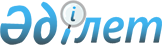 Об утверждении положений о ведомствах и территориальных органах Министерства внутренних дел Республики КазахстанПриказ Министра внутренних дел Республики Казахстан от 1 октября 2014 года № 662. Зарегистрирован в Министерстве юстиции Республики Казахстан 13 октября 2014 года № 9792.
      Примечание РЦПИ!
      В приказ внесены изменения в текст на казахском языке, текст на русском языке не меняется в соответствии с приказом Министра внутренних дел РК от 09.06.2015 № 516 (вводится в действие по истечении десяти календарных дней после дня его первого официального опубликования).
      В соответствии с подпунктом 25) статьи 11 Закона Республики Казахстан от 23 апреля 2014 года № 199-V ЗРК "Об органах внутренних дел Республики Казахстан" и Указом Президента Республики Казахстан от 6 августа 2014 года № 875 "О реформе системы государственного управления Республики Казахстан", ПРИКАЗЫВАЮ:
      1. Утвердить прилагаемые:
      1) Положение о Главном командовании Национальной гвардии Республики Казахстан, согласно приложению 1 к настоящему приказу;
      2) Положение о Комитете уголовно-исполнительной системы Министерства внутренних дел Республики Казахстан, согласно приложению 2 к настоящему приказу;
      3) исключен приказом Министра внутренних дел РК от 26.11.2020 № 805;


      4) Положение о Комитете административной полиции Министерства внутренних дел Республики Казахстан, согласно приложению 4 к настоящему приказу;
      4-1) Положение о Комитете миграционной службы Министерства внутренних дел Республики Казахстан, согласно приложению 4-1 к настоящему приказу;
      5) Положение о Департаменте полиции города Астаны Министерства внутренних дел Республики Казахстан согласно приложению 5 к настоящему приказу;
      5-1) Положение о Департаменте полиции области Абай Министерства внутренних дел Республики Казахстан, согласно приложению 5-1 к настоящему приказу;
      6) Положение о Департаменте полиции Акмолинской области Министерства внутренних дел Республики Казахстан, согласно приложению 6 к настоящему приказу;
      7) Положение о Департаменте полиции Актюбинской области Министерства внутренних дел Республики Казахстан, согласно приложению 7 к настоящему приказу;
      8) Положение о Департаменте полиции города Алматы Министерства внутренних дел Республики Казахстан, согласно приложению 8 к настоящему приказу;
      9) Положение о Департаменте полиции Алматинской области Министерства внутренних дел Республики Казахстан, согласно приложению 9 к настоящему приказу;
      10) Положение о Департаменте полиции Атырауской области Министерства внутренних дел Республики Казахстан, согласно приложению 10 к настоящему приказу;
      11) Положение о Департаменте полиции Восточно-Казахстанской области Министерства внутренних дел Республики Казахстан, согласно приложению 11 к настоящему приказу;
      12) Положение о Департаменте полиции Жамбылской области Министерства внутренних дел Республики Казахстан, согласно приложению 12 к настоящему приказу;
      12-1) Положение о Департаменте полиции области Жетісу Министерства внутренних дел Республики Казахстан, согласно приложению 12-1 к настоящему приказу;
      13) Положение о Департаменте полиции Западно-Казахстанской области Министерства внутренних дел Республики Казахстан, согласно приложению 13 к настоящему приказу;
      14) Положение о Департаменте полиции Карагандинской области Министерства внутренних дел Республики Казахстан, согласно приложению 14 к настоящему приказу;
      15) Положение о Департаменте полиции Костанайской области Министерства внутренних дел Республики Казахстан, согласно приложению 15 к настоящему приказу;
      16) Положение о Департаменте полиции Кызылординской области Министерства внутренних дел Республики Казахстан, согласно приложению 16 к настоящему приказу;
      17) Положение о Департаменте полиции Мангистауской области Министерства внутренних дел Республики Казахстан, согласно приложению 17 к настоящему приказу;
      18) Положение о Департаменте полиции Павлодарской области Министерства внутренних дел Республики Казахстан, согласно приложению 18 к настоящему приказу;
      19) Положение о Департаменте полиции Северо-Казахстанской области Министерства внутренних дел Республики Казахстан, согласно приложению 19 к настоящему приказу;
      19-1) Положение о Департаменте полиции области Ұлытау Министерства внутренних дел Республики Казахстан, согласно приложению 19-1 к настоящему приказу;
      20) Положение о Департаменте полиции города Шымкента Министерства внутренних дел Республики Казахстан, согласно приложению 20 к настоящему приказу;
      21) Положение о Департаменте полиции на транспорте Министерства внутренних дел Республики Казахстан, согласно приложению 21 к настоящему приказу;
      22) Положение о Департаменте уголовно-исполнительной системы по городу Астане Комитета уголовно-исполнительной системы Министерства внутренних дел Республики Казахстан согласно приложению 22 к настоящему приказу;
      22-1) Положение о Департаменте уголовно-исполнительной системы по области Абай Комитета уголовно-исполнительной системы Министерства внутренних дел Республики Казахстан, согласно приложению 22-1 к настоящему приказу;
      23) Положение о Департаменте уголовно-исполнительной системы по Акмолинской области Комитета уголовно-исполнительной системы Министерства внутренних дел Республики Казахстан, согласно приложению 23 к настоящему приказу;
      24) Положение о Департаменте уголовно-исполнительной системы по Актюбинской области Комитета уголовно-исполнительной системы Министерства внутренних дел Республики Казахстан, согласно приложению 24 к настоящему приказу;
      25) Положение о Департаменте уголовно-исполнительной системы по Алматинской области и по области Жетісу Комитета уголовно-исполнительной системы Министерства внутренних дел Республики Казахстан, согласно приложению 25 к настоящему приказу;
      26) Положение о Департаменте уголовно-исполнительной системы по Атырауской области Комитета уголовно-исполнительной системы Министерства внутренних дел Республики Казахстан, согласно приложению 26 к настоящему приказу;
      27) Положение о Департаменте уголовно-исполнительной системы по Восточно-Казахстанской области Комитета уголовно-исполнительной системы Министерства внутренних дел Республики Казахстан, согласно приложению 27 к настоящему приказу;
      28) Положение о Департаменте уголовно-исполнительной системы по Жамбылской области Комитета уголовно-исполнительной системы Министерства внутренних дел Республики Казахстан, согласно приложению 28 к настоящему приказу;
      29) Положение о Департаменте уголовно-исполнительной системы по Западно-Казахстанской области Комитета уголовно-исполнительной системы Министерства внутренних дел Республики Казахстан, согласно приложению 29 к настоящему приказу;
      30) Положение о Департаменте уголовно-исполнительной системы по Карагандинской области и по области Ұлытау Комитета уголовно-исполнительной системы Министерства внутренних дел Республики Казахстан, согласно приложению 30 к настоящему приказу;
      31) Положение о Департаменте уголовно-исполнительной системы по Костанайской области Комитета уголовно-исполнительной системы Министерства внутренних дел Республики Казахстан, согласно приложению 31 к настоящему приказу;
      32) Положение о Департаменте уголовно-исполнительной системы по Кызылординской области Комитета уголовно-исполнительной системы Министерства внутренних дел Республики Казахстан, согласно приложению 32 к настоящему приказу;
      33) Положение о Департаменте уголовно-исполнительной системы по Мангистауской области Комитета уголовно-исполнительной системы Министерства внутренних дел Республики Казахстан, согласно приложению 33 к настоящему приказу;
      34) Положение о Департаменте уголовно-исполнительной системы по Павлодарской области Комитета уголовно-исполнительной системы Министерства внутренних дел Республики Казахстан, согласно приложению 34 к настоящему приказу;
      35) Положение о Департаменте уголовно-исполнительной системы по Северо-Казахстанской области Комитета уголовно-исполнительной системы Министерства внутренних дел Республики Казахстан, согласно приложению 35 к настоящему приказу;
      36) Положение о Департаменте уголовно-исполнительной системы по городу Шымкенту и Туркестанской области Комитета уголовно-исполнительной системы Министерства внутренних дел Республики Казахстан, согласно приложению 36 к настоящему приказу;
      37) исключен приказом Министра внутренних дел РК от 26.11.2020 № 805;

      38) исключен приказом Министра внутренних дел РК от 26.11.2020 № 805;

      39) исключен приказом Министра внутренних дел РК от 26.11.2020 № 805;

      40) исключен приказом Министра внутренних дел РК от 26.11.2020 № 805;

      41) исключен приказом Министра внутренних дел РК от 26.11.2020 № 805;

      42) исключен приказом Министра внутренних дел РК от 26.11.2020 № 805;

      43) исключен приказом Министра внутренних дел РК от 26.11.2020 № 805;

      44) исключен приказом Министра внутренних дел РК от 26.11.2020 № 805;

      45) исключен приказом Министра внутренних дел РК от 26.11.2020 № 805;

      46) исключен приказом Министра внутренних дел РК от 26.11.2020 № 805;

      47) исключен приказом Министра внутренних дел РК от 26.11.2020 № 805;

      48) исключен приказом Министра внутренних дел РК от 26.11.2020 № 805;

      49) исключен приказом Министра внутренних дел РК от 26.11.2020 № 805;

      50) исключен приказом Министра внутренних дел РК от 26.11.2020 № 805;

      51) исключен приказом Министра внутренних дел РК от 26.11.2020 № 805;

      52) исключен приказом Министра внутренних дел РК от 26.11.2020 № 805;


      53) Положение о Департаменте уголовно-исполнительной системы по городу Алматы Комитета уголовно-исполнительной системы Министерства внутренних дел Республики Казахстан, согласно приложению 53 к настоящему приказу;
      54) Положение о Департаменте полиции Туркестанской области Министерства внутренних дел Республики Казахстан, согласно приложению 54 к настоящему приказу;
      55) исключен приказом Министра внутренних дел РК от 24.01.2022 № 18;

      56) исключен приказом Министра внутренних дел РК от 26.11.2020 № 805.

      Сноска. Пункт 1 в редакции приказа Министра внутренних дел РК от 16.10.2018 № 721; с изменениями, внесенными приказами Министра внутренних дел РК от 24.06.2019 № 574; от 24.09.2019 № 823; от 26.11.2020 № 805; от 24.01.2022 № 18; от 25.07.2022 № 619; от 02.06.2023 № 443.


       2. Главнокомандующему Национальной гвардией Республики Казахстан, председателям комитетов и начальникам департаментов внутренних дел областей, городов Астана и Алматы Министерства внутренних дел Республики Казахстан:
      1) принять меры по перерегистрации указанных Положений в органах юстиции в установленном законодательством порядке;
      2) организовать изучение указанных Положений личным составом и обеспечить руководство ими в практической деятельности;
      3) принять иные меры, вытекающие из настоящего приказа.
      3. Департаменту кадровой работы МВД (Абдигалиев А.У.) обеспечить в установленном законодательством порядке государственную регистрацию настоящего приказа в Министерстве юстиции Республики Казахстан.
      4. Контроль за исполнением настоящего приказа возложить на первого заместителя Министра внутренних дел Республики Казахстан генерал-майора полиции Демеуова М.Г., Комитеты уголовно-исполнительной системы (Бердалин Б.М.) и по чрезвычайным ситуациям (Петров В.В.), Департамент кадровой работы Министерства внутренних дел Республики Казахстан (Абдигалиев А.У.).
      5. Настоящий приказ вводится в действие со дня его государственной регистрации. ПОЛОЖЕНИЕ
о Главном командовании Национальной гвардии Республики Казахстан
      Сноска. Приложение 1 в редакции приказа Министра внутренних дел РК от 16.10.2018 № 721. 1. Общие положения
      1. Главное командование Национальной гвардии Республики Казахстан (далее - Главное командование) является ведомством Министерства внутренних дел Республики Казахстан (далее - Министерство) на правах Комитета, осуществляющим руководство в сфере военного управления Национальной гвардией Республики Казахстан в мирное и военное время.
      Главное командование является оперативно-стратегическим органом военного управления Национальной гвардии и возглавляется Главнокомандующим Национальной гвардией Республики Казахстан.
      2. Главное командование осуществляет свою деятельность в соответствии с Конституцией и законами Республики Казахстан, актами Президента и Правительства Республики Казахстан, иными нормативными правовыми актами, а также настоящим Положением.
      3. Главное командование является юридическим лицом в организационно-правовой форме государственного учреждения, имеет печати и штампы со своим наименованием на государственном языке, бланки установленного образца, в соответствии с законодательством Республики Казахстан счета в органах казначейства.
      4. Главное командование вступает в гражданско-правовые отношения от собственного имени.
      5. Главное командование имеет право выступать стороной гражданско-правовых отношений от имени государства, если оно уполномочено на это в соответствии с законодательством.
      6. Главное командование по вопросам своей компетенции в установленном законодательством порядке принимает решения, оформляемые приказами Главнокомандующего Национальной гвардией Республики Казахстан и другими актами, предусмотренными законодательством Республики Казахстан.
      7. Структура и лимит штатной численности Главного командования утверждаются в соответствии с действующим законодательством.
      8. Местонахождение Главного командования: индекс 010000, Республика Казахстан, город Астана, район Сарыарка, улица Әліби Жангелдин, 2.
      Сноска. Пункт 8 - в редакции приказа Министра внутренних дел РК от 02.06.2023 № 443.


      9. Полное наименование Главного командования - республиканское государственное учреждение "Главное командование Национальной гвардии Республики Казахстан".
      10. Настоящее Положение является учредительным документом Главного командования.
      11. Финансирование деятельности Главного командования осуществляется из республиканского бюджета.
      12. Главному командованию запрещается вступать в договорные отношения с субъектами предпринимательства на предмет выполнения обязанностей, являющихся функциями Главного командования.
      Если Главному командованию законодательными актами предоставлено право осуществлять приносящую доходы деятельность, то доходы, полученные от такой деятельности, направляются в доход государственного бюджета. 2. Основные задачи, функции, права и обязанности Главного командования
      Сноска. Заголовок раздела 2 внесено изменение на русском языке, текст на казахском языке не изменяется приказом Министра внутренних дел РК от 08.04.2021 № 201.
      13. Задачи:
      1) поддержание постоянной боевой и мобилизационной готовности войск;
      2) разработка и реализация планов строительства и развития Национальной гвардии Республики Казахстан, совершенствования их организационно-штатной структуры;
      3) организация служебно-боевой деятельности Национальной гвардии Республики Казахстан;
      4) решение других задач, возложенных на Главное командование законодательством Республики Казахстан.
      14. Функции:
      1) осуществляет оперативно-стратегическое планирование, применение и руководство служебно-боевой и повседневной деятельностью Национальной гвардии;
      2) осуществляет учет личного состава войск, их штатной и списочной численности, постоянный контроль за состоянием и соблюдением штатной дисциплины;
      3) осуществляет техническое обеспечение системы связи, ввод в эксплуатацию нового телекоммуникационного оборудования;
      4) осуществляет руководство организационно-техническими мероприятиями по развертыванию и эксплуатации техники связи и систем автоматизированного управления войсками на пунктах управления;
      5) осуществляет контроль за соблюдением законности и правопорядка в Национальной гвардии и обеспечивает социальные и правовые гарантии военнослужащим, членам их семей и гражданскому персоналу;
      6) осуществляет правовое обеспечение Национальной гвардии, координирует и обеспечивает защиту интересов Национальной гвардии в суде, иных государственных органах;
      7) осуществляет подготовку, повышение квалификации и переподготовку кадров для Национальной гвардии, в том числе за рубежом на основе международных договоров;
      8) осуществляет подбор, распределение кадров Национальной гвардии Республики Казахстан, их обучение в высших учебных заведениях, дислоцированных на территории республики, а также в военных учебных заведениях других государств на договорных условиях;
      9) осуществляет комплекс профилактических, лечебных, оздоровительных и реабилитационных мероприятий, направленных на охрану и укрепление здоровья военнослужащих Национальной гвардии;
      10) осуществляет инспектирование войск Национальной гвардии;
      10-1) осуществляет внутренний государственный аудит и внутренний финансовый контроль в республиканских государственных учреждениях, находящихся в ведении Национальной гвардии Республики Казахстан, по всем направлениям их деятельности;
      11) организует и проводит мероприятия по поддержанию оперативно-служебной, боевой и мобилизационной готовности, боевому и всестороннему обеспечению Национальной гвардии;
      12) организует и осуществляет взаимодействие Национальной гвардии с Вооруженными Силами Республики Казахстан, другими войсками и воинскими формированиями;
      13) организует своевременное оформление решений, планирование оперативного применения региональных командований, соединений и воинских частей, контроля их исполнения;
      14) организует охрану общественного порядка, важных государственных объектов, специальных грузов, учреждений уголовно-исполнительной системы и осуществление надзора в них, конвоирование осужденных и лиц, содержащихся под стражей;
      15) организует и проводит комплектование Национальной гвардии военнослужащими срочной службы, по контракту и прием гражданского персонала;
      16) организует взаимодействие с привлеченными в рамках законодательства о государственных закупках специалистами по нормированию труда, обеспечение подготовки и представления им материалов и сведений, требуемых для разработки научно-обоснованных нормативов нагрузки военнослужащих и лиц гражданского персонала вверенных подразделений на всех уровнях управления, несет ответственность за качество разработанных нормативов нагрузки, включая их объективность и возможность применения на практике;
      17) организует воспитательную и социально-правовую работу по морально-психологическому обеспечению служебно-боевой деятельности Национальной гвардии с целью формирования у военнослужащих и личного состава морально-психологических и боевых качеств и обеспечению необходимых условий безопасности воинской службы;
      18) организует выполнение мероприятий по реализации международных договоров Республики Казахстан в части, касающейся Национальной гвардии;
      18-1) осуществляет международное сотрудничество с государственными органами иностранных государств и международными организациями;
      19) в соответствии с законодательством Республики Казахстан организует текущее и перспективное планирование и их реализацию по обеспечению Национальной гвардии необходимыми видами вооружения, военной техники, боеприпасами и другими материальными средствами, их эксплуатацию, сохранность, учет, списание и утилизацию, а также планирует накопление и размещение в мирное время запасов этих средств для мобилизационного развертывания Национальной гвардии;
      20) организует медицинское обеспечение и осуществление надзора за санитарно-эпидемиологическим благополучием в местах дислокации региональных командований, соединений, воинских частей и военно-учебных заведений Национальной гвардии;
      21) организует расквартирование военнослужащих Национальной гвардии, капитальное строительство объектов Национальной гвардии;
      22) разрабатывает меры по оказанию содействия Пограничной службе Комитета национальной безопасности Республики Казахстан в охране Государственной границы Республики Казахстан;
      23) разрабатывает и реализует планы строительства и развития Национальной гвардии, совершенствование ее организационно-штатной структуры;
      24) разрабатывает и своевременно уточняет планы приведения войск в высшие степени оперативно-служебной, боевой и мобилизационной готовности, планы оперативного применения войск при возникновении кризисных и чрезвычайных ситуаций природного и техногенного характера, планы применения войск в военное время;
      25) разрабатывает предложения по совершенствованию системы связи, в том числе внедрение ее новых технологий;
      26) разрабатывает типовые автоматизированные комплексы задач по управлению войсками, программно-математическое, информационное и технологическое обеспечение, а также организует их внедрение и сопровождение;
      27) принимает меры по совершенствованию форм и методов работы с документами, повышению исполнительской дисциплины;
      28) разрабатывает типовые положения и типовые должностные инструкций военнослужащих и лиц гражданского персонала низовых подразделений. Осуществляет контроль за разработкой и утверждением соответствующих положений и должностных инструкций в низовых подразделениях, а также изучение их военнослужащими и лицами гражданского персонала;
      29) разрабатывает:
      положение о Главном командовании Национальной гвардии;
      штат Главного командования Национальной гвардии, высшего военного учебного заведения, нормативы нагрузки военнослужащих, штатные нормативы, номенклатуру должностей в Национальной гвардии;
      инструкцию по выполнению задач Национальной гвардии;
      положение о военно-врачебной комиссии Национальной гвардии;
      правила приема в высшее военное учебное заведение, осуществляющее подготовку кадров Национальной гвардии;
      правила возмещения государству бюджетных средств, затраченных на обучение военнослужащих Национальной гвардии;
      порядок присвоения, повышения, подтверждения, снижения и снятия классной квалификации военнослужащим Национальной гвардии;
      инструкцию прохождения воинской службы в Национальной гвардии;
      правила проведения военно-врачебной экспертизы и положение о комиссиях военно-врачебной экспертизы в Национальной гвардии Республики Казахстан;
      правила приведения в высшие степени оперативно-служебной и боевой готовности;
      правила по организации службы штабов Национальной гвардии Республики Казахстан;
      правила применения авиации Национальной гвардии Республики Казахстан в охране общественного порядка и обеспечении общественной безопасности;
      правила воздушно-десантной подготовки Национальной гвардии Республики Казахстан;
      инструкцию по организации специальных и военных перевозок Министерства внутренних дел Республики Казахстан;
      инструкцию по служебно-боевому применению воинских частей (подразделений) специального назначения Национальной гвардии Республики Казахстан;
      инструкцию по проведению квалификационных испытаний на право ношения крапового берета и тельняшки краповой расцветки.
      инструкцию по службе штабов;
      иные правовые акты, предусмотренные законами, актами Президента, Правительства Республики Казахстан и Министра внутренних дел Республики Казахстан; 
      30) участвует в разработке плана обороны Республики Казахстан, государственных программ вооружения, развития оборонно-промышленного комплекса Республики Казахстан, в планировании и выполнении задач территориальной обороны в пределах компетенции Национальной гвардии;
      31) участвует в разработке и выполнении государственных целевых программ в пределах компетенции Национальной гвардии;
      32) организовывает взаимодействие с уполномоченным органом в сфере гражданской защиты или его территориальными подразделениями в ликвидации чрезвычайных ситуаций;
      33) участвует в проведении карантинных, санитарно-противоэпидемических и природоохранных мероприятий;
      34) участвует в подготовке проектов нормативных правовых актов Республики Казахстан по вопросам, входящим в компетенцию Национальной гвардии;
      35) издает в пределах своей компетенции ведомственные правовые акты по вопросам служебно-боевой деятельности Национальной гвардии и контролирует их исполнение;
      36) обеспечивает управление Национальной гвардией, выполняющей служебно-боевые задачи в условиях вооруженных конфликтов, чрезвычайных ситуаций, а также задачи, связанные с обеспечением режима чрезвычайного положения, участием в борьбе с терроризмом и обеспечением правового режима антитеррористической операции;
      37) обобщает и анализирует результаты служебно-боевой деятельности Национальной гвардии;
      38) вносит предложения Правительству Республики Казахстан по определению перечней важных государственных объектов и коммуникаций, специальных грузов, подлежащих охране частями Национальной гвардии;
      39) распределяет выделенные средства Национальной гвардии, обеспечивает их ввод в эксплуатацию и дальнейшее использование;
      40) проводит профессионально-должностную подготовку, переподготовку и повышение квалификации военнослужащих и гражданского персонала Национальной гвардии Республики Казахстан или иных лиц, не состоящих с ней в трудовых отношениях;
      41) проводит профилактику, предупреждение, выявление, пресечение и раскрытие уголовных правонарушений, досудебное расследование и производство по делам об административных правонарушениях в пределах компетенции, организацию и осуществление оперативно-розыскной деятельности, розыск военнослужащих, скрывающихся от органов дознания, следствия, суда, а также самовольно оставивших место расположения воинских частей;
      42) привлекает силы Национальной гвардии Республики Казахстан в обеспечении правового режима чрезвычайного положения и ликвидации чрезвычайных ситуаций, а также в борьбе с незаконными вооруженными формированиями. Участвует в локализации и блокировании района конфликта, пресекает особо опасные правонарушения, диверсий, террористические акты, вооруженные столкновения, проводит мероприятия по разоружению и ликвидации незаконных вооруженных формирований, изъятию оружия у населения, охране общественного порядка и безопасности в районе конфликта и примыкающей местности;
      43) в соответствии с научно-обоснованными нормативами проводит анализ фактической нагрузки на военнослужащих и лиц гражданского персонала, вверенных подразделений на всех уровнях управления, на основании которого определяет их нормативную штатную численность и вырабатывает предложения по ее перераспределению;
      44) обеспечивает защиту сведений, составляющих государственные секреты, и ведомственный контроль за соблюдением режима секретности;
      45) обеспечивает соблюдение требований информационной безопасности;
      46) организует и проводит практические (режимные) мероприятия по противодействию техническим разведкам;
      47) организует шифровальную работу Национальной гвардии;
      48) осуществляет иные функции, предусмотренные законами, актами Президента, Правительства Республики Казахстан и Министра внутренних дел Республики Казахстан.
      Сноска. Пункт 14 с изменениями, внесенными приказами Министра внутренних дел РК от 21.05.2020 № 416; от 08.04.2021 № 201; от 14.10.2021 № 627.


      15. Права и обязанности:
      1) принимать обязательные для исполнения нормативные правовые акты в пределах своей компетенции;
      2) запрашивать и получать в установленном законодательством порядке от государственных органов, организаций, их должностных лиц необходимую информацию и материалы;
      3) осуществлять иные права и обязанности, предусмотренные действующими законодательными актами. 3. Организация деятельности Главного командования
      16. Руководство Главным командованием осуществляется заместителем Министра внутренних дел Республики Казахстан - Главнокомандующим Национальной гвардией (далее - Главнокомандующий), который несет персональную ответственность за выполнение возложенных на Главное командование задач и осуществление им своих функций.
      Сноска. Пункт 16 - в редакции приказа Министра внутренних дел РК от 14.10.2021 № 627.
      17. Главнокомандующий назначается на должность и освобождается от должности Президентом Республики Казахстан по представлению Министра внутренних дел Республики Казахстан.
      18. Главнокомандующий имеет заместителей, которые назначаются на должности и освобождаются от должностей в соответствии с законодательством Республики Казахстан.
      19. Полномочия Главнокомандующего:
      1) поддерживает постоянную боевую и мобилизационную готовность Национальной гвардии;
      2) руководит служебно-боевой деятельностью, оперативной и боевой подготовкой войск, внедрением передового опыта, развитием материальной базы и созданием необходимых социально-бытовых условий для личного состава;
      3) утверждает планы комплектования войск военнослужащими срочной службы, по контракту, организации их увольнения в запас в соответствии с законодательством Республики Казахстан;
      4) издает приказы, директивы и иные правовые акты в пределах своей компетенции;
      5) утверждает:
      положения о структурных подразделениях Главного командования Национальной гвардии;
      структуры и штаты органов военного управления, соединений, воинских частей и Военного института Национальной гвардии Республики Казахстан в пределах установленной численности;
      положения о Центре подразделений специального назначения "Бүркіт" и Центре боевой и методической подготовки подразделений специального назначения Министерства внутренних дел Республики Казахстан;
      положение о факультете повышения квалификации офицеров Военного института Национальной гвардии Республики Казахстан;
      положения о медицинском обеспечении, санитарно-эпидемиологическом надзоре и военно-медицинских подразделениях Национальной гвардии;
      положение о нагрудном знаке "ҚОҒАМДЫҚ ТӘРТІПТІ ҚОРҒАУ" Национальной гвардии Республики Казахстан;
      положения о Центральном и региональных советах "Краповых беретов";
      положения по проведению тактико-специальных соревнований специального назначения;
      программы курсовой подготовки, повышения квалификации, переподготовки военнослужащих воинских частей (подразделений) специального назначения;
      программу воздушно-десантной подготовки военнослужащих Национальной гвардии Республики Казахстан;
      программу водолазной подготовки военнослужащих воинских частей (подразделений) специального назначения;
      6) определяет состав сил и средств в условиях вооруженных конфликтов, чрезвычайных ситуаций, а также задач, связанных с обеспечением режима чрезвычайного положения, участием в борьбе с терроризмом и обеспечением правового режима антитеррористической операции;
      7) налагает дисциплинарные взыскания на военнослужащих и гражданский персонал Национальной гвардии в соответствии с законодательством Республики Казахстан;
      8) поощряет, в том числе награждает ведомственными наградами, военнослужащих и гражданский персонал Национальной гвардии;
      9) обеспечивает принятие на вооружение Национальной гвардии военной и иной техники и другого имущества, списывает пришедшие в негодное состояние или утраченные материальные ценности в порядке, установленном Правительством Республики Казахстан;
      10) делегирует полномочия своим заместителям, руководителям структурных подразделений Главного командования Национальной гвардии, командующим войсками региональных командований, командирам соединений и воинских частей, начальнику высшего военного учебного заведения Национальной гвардии;
      11) организует работу по противодействию коррупции в Национальной гвардии;
      12) вносит Министру внутренних дел предложения о назначении на должности и освобождении от должностей заместителей Главнокомандующего Национальной гвардией, командующих войсками региональных командований Национальной гвардии и их заместителей, начальника высшего военного учебного заведения Национальной гвардии, командиров соединений Национальной гвардии;
      13) представляет Национальную гвардию в государственных органах и международных организациях;
      14) представляет Министру внутренних дел офицеров к присвоению воинского звания полковника;
      15) ходатайствует Министру внутренних дел о присвоении военнослужащим высших воинских званий;
      16) решает вопросы прохождения воинской службы военнослужащими по контракту Национальной гвардии в соответствии с законодательством Республики Казахстан, ротации военнослужащих, назначает на должности, освобождает от должностей, присваивает очередные воинские звания до подполковника включительно, в том числе досрочно, и на одну ступень выше воинского звания, предусмотренного по занимаемой штатной должности, вносит представления по снижению воинских званий офицерского состава Министру внутренних дел, увольняет в запас или в отставку до подполковника включительно;
      17) представляет Министру внутренних дел кандидатуры военнослужащих и лиц гражданского персонала Национальной гвардии к награждению государственными наградами Республики Казахстан;
      18) определяет обязанности и полномочия командующих региональными командованиями, командиров соединений, частей и начальнику Военного института;
      19) осуществляет прием граждан, рассматривает жалобы и заявления, принимает по ним решения, назначает служебные расследования по фактам нарушений дисциплины и законности;
      20) направляет в установленном порядке военнослужащих Главного командования в служебные командировки, в том числе за пределы Республики Казахстан;
      21) осуществляет иные полномочия в соответствии с законодательством Республики Казахстан.
      Сноска. Пункт 19 с изменениями, внесенными приказом Министра внутренних дел РК от 21.05.2020 № 416.


      20. Главнокомандующий определяет полномочия своих заместителей в соответствии с действующим законодательством. 4. Имущество Главного командования
      21. Главное командование может иметь на праве оперативного управления обособленное имущество в случаях, предусмотренных законодательством.
      Имущество Главного командования формируется за счет имущества, переданного ему собственником, а также имущества (включая денежные доходы), приобретенного в результате собственной деятельности и иных источников, не запрещенных законодательством Республики Казахстан.
      22. Имущество, закрепленное за Главным командованием, относится к республиканской собственности.
      23. Главное командование не вправе самостоятельно отчуждать или иным способом распоряжаться закрепленным за ним имуществом и имуществом, приобретенным за счет средств, выданных ему по плану финансирования, если иное не установлено законодательством. 5. Реорганизация и упразднение Главного командования
      24. Реорганизация и упразднение Главного командования производится в соответствии с законодательством Республики Казахстан. ПОЛОЖЕНИЕ
о Комитете уголовно-исполнительной системы Министерства внутренних дел Республики Казахстан 1. Общие положения
      1. Комитет уголовно-исполнительной системы (далее - Комитет) является ведомством Министерства внутренних дел Республики Казахстан, осуществляющим руководство в сфере исполнения наказаний и иных мер уголовно-правового воздействия.
      2. Комитет осуществляет свою деятельность в соответствии с Конституцией Республики Казахстан и законами Республики Казахстан, актами Президента и Правительства Республики Казахстан, иными нормативными правовыми актами, а также настоящим Положением.
      3. Комитет является юридическим лицом в организационно-правовой форме государственного учреждения, имеет печати и штампы со своим наименованием на государственном языке, бланки установленного образца в соответствии с законодательством Республики Казахстан счета в органах казначейства.
      4. Комитет вступает в гражданско-правовые отношения от собственного имени.
      5. Комитет имеет право выступать стороной гражданско-правовых отношений от имени государства, если он уполномочен на это в соответствии с законодательством Республики Казахстан.
      6. Комитет по вопросам своей компетенции в установленном законодательством порядке принимает решения, оформляемые приказами председателя Комитета и другими актами, предусмотренными законодательством Республики Казахстан.
      Сноска. Пункт 6 - в редакции приказа Министра внутренних дел РК от 16.10.2018 № 721.


      7. Структура и лимит штатной численности Комитета утверждаются в соответствии с действующим законодательством.
      8. Местонахождение Комитета: индекс 010000, Республика Казахстан, город Астана, район Алматы, улица Бейімбет Майлин, дом 2.
      Сноска. Пункт 8 - в редакции приказа Министра внутренних дел РК от 02.06.2023 № 443.


      9. Полное наименование Комитета - республиканское государственное учреждение "Комитет уголовно-исполнительной системы Министерства внутренних дел Республики Казахстан".
      10. Настоящее Положение является учредительным документом Комитета.
      11. Финансирование деятельности Комитета осуществляется из республиканского бюджета.
      12. Комитету запрещается вступать в договорные отношения с субъектами предпринимательства на предмет выполнения обязанностей, являющихся функциями Комитета.
      Если Комитету законодательными актами предоставлено право осуществлять приносящую доходы деятельность, то доходы, полученные от такой деятельности, направляются в доход государственного бюджета. 2. Основные задачи, функции, права и обязанности Комитета
      13. Задачи:
      1) регулирование порядка и условий исполнения и отбывания наказаний и иных мер уголовно-правового воздействия;
      2) охрана прав и свобод осужденных, обеспечение прав и законных интересов подозреваемых, обвиняемых, а также граждан в уголовно-исполнительной системе органов внутренних дел Республики Казахстан;
      2-1) организация воспитательной работы среди лиц, отбывающих уголовное наказание, в том числе с использованием психолого-педагогических методов;
      3) исключен приказом Министра внутренних дел РК от 25.11.2019 № 1010;


      4) выполнение иных задач, предусмотренных законодательством Республики Казахстан.
      Сноска. Пункт 13 с изменениями, внесенными приказами Министра внутренних дел РК от 25.11.2019 № 1010; от 11.03.2024 № 220.


      14. Функции:
      1) организует размещение осужденных в учреждениях уголовно-исполнительной системы в соответствии с приговорами, постановлениями и определениями судов;
      2) обеспечивает безопасность объектов, охрана которых осуществляется в соответствии с нормативными правовыми актами Министерства внутренних дел Республики Казахстан;
      3) обеспечивает организацию работы по подготовке осужденных к освобождению, исполнение актов амнистии и помилования, взаимодействие учреждений и органов уголовно-исполнительной системы с другими правоохранительными органами, органами государственного управления и общественными объединениями по закреплению результатов исправления осужденных, их трудовому и бытовому устройству;
      4) осуществляет ведомственный контроль за деятельностью учреждений и органов, исполняющих наказания;
      5) организует получение общеобразовательного и профессионального обучения осужденных;
      6) организует трудовую занятость осужденных;
      7) обеспечивает санитарно-эпидемиологическое благополучие и охрану здоровья лиц, содержащихся в учреждениях уголовно-исполнительной системы;
      8) осуществляет оперативно-розыскную деятельность;
      9) организует и осуществляет выявление, пресечение, предупреждение и раскрытие преступлений;
      10) осуществляет исполнение приговоров, постановления и определения судов в отношении осужденных;
      11) рассматривает обращения о нарушениях прав и законных интересов граждан Республики Казахстан, иностранцев и лиц без гражданства в учреждениях и органах уголовно-исполнительной системы, осуществляют их учет и регистрацию;
      12) создает, использует и совершенствует информационные и информационно-аналитические системы по линии работы Комитета;
      13) обеспечивает защиту государственных секретов, ведомственный контроль за соблюдением режима секретности в уголовно-исполнительной системе;
      14) разрабатывает типовые положения и типовые должностные инструкции сотрудников и работников территориальных подразделений. Осуществляет контроль за разработкой и утверждением соответствующих положений и должностных инструкций в территориальных подразделениях, а также изучением их сотрудниками и работниками;
      15) взаимодействует с привлеченными в рамках законодательства о государственных закупках специалистами по нормированию труда, обеспечивает подготовку и представление им материалов и сведений, требуемых для разработки научно-обоснованных нормативов нагрузки сотрудников и работников вверенных подразделений на всех уровнях управления, несет ответственность за качество разработанных нормативов нагрузки, включая их объективность и возможность применения на практике;
      16) в соответствии с научно-обоснованными нормативами проводит анализ фактической нагрузки на сотрудников и работников вверенных подразделений на всех уровнях управления, на основании которого определяет их нормативную штатную численность и вырабатывает предложения по ее перераспределению;
      17) разрабатывает, утверждает и согласовывает проекты правовых актов Республики Казахстан в сфере уголовно-исполнительной системы в пределах своей компетенции;
      18) координирует и обеспечивает защиту интересов Комитета в судах, иных государственных органах;
      19) координирует на постоянной основе в государственном органе ведение мониторинга нормативных правовых актов Республики Казахстан в порядке, определяемом Правительством Республики Казахстан;
      20) обеспечивает соблюдение законности в деятельности территориальных подразделений, государственных учреждений и организаций, находящихся в ведении Комитета;
      21) обеспечивает взаимодействие субъектов, осуществляющих пробацию;
      22) координирует деятельность служб пробации;
      23) исключен приказом Министра внутренних дел РК от 24.01.2022 № 18;


      24) организует осуществление контроля за обеспечением режима, надзора, охраны и пропускного режима в учреждениях УИС; 
      25) организует теологическую реабилитационную работу среди осужденных.
      Сноска. Пункт 14 в редакции приказа Министра внутренних дел РК от 29.04.2015 № 409; с изменениями, внесенными приказами Министра внутренних дел РК от 25.11.2019 № 1010; от 24.01.2022 № 18; от 11.03.2024 № 220.


      15. Права и обязанности:
      1) запрашивать в пределах компетенции и получать необходимую информацию от государственных органов и иных организаций и предоставлять соответствующие ответы;
      2) вносить предложения по разработке и совершенствованию нормативных правовых актов уголовно-исполнительной системы;
      3) вносить предложения Министру внутренних дел о введении в учреждениях уголовно-исполнительной системы режима особых условий;
      4) вырабатывать предложения о создании, реорганизации, передислокации и ликвидации учреждений, территориальных подразделений и организаций уголовно-исполнительной системы;
      5) организовывать и проводить совещания, семинары, конференции, в том числе международные;
      6) осуществлять информационное взаимодействие с правоохранительными органами Республики Казахстан;
      7) объявлять конкурс на занятие административных государственных должностей;
      8) создавать в соответствии с законодательством консультативно-совещательный орган;
      9) организовывать материально-техническое обеспечение Комитета и его территориальных подразделений, а также учреждений и предприятий;
      10) обеспечивать защиту переданных им другими государственными органами и организациями сведений, составляющих государственные секреты, а также сведений, засекреченных ими. 3. Организация деятельности Комитета
      16. Руководство Комитетом осуществляется Председателем, который несет персональную ответственность за выполнение возложенных на Комитет задач и осуществление им своих функций.
      17. Председатель Комитета назначается на должность и освобождается от должности Министром внутренних дел в соответствии с законодательством Республики Казахстан.
      18. Председатель Комитета имеет заместителей, которые назначаются на должности и освобождаются от должностей в соответствии с законодательством Республики Казахстан.
      19. Полномочия Председателя Комитета:
      1) определяет обязанности и полномочия своих заместителей, а также руководителей структурных подразделений Комитета, территориальных подразделений, государственных учреждений и организации находящихся в ведении Комитета;
      2) в установленном законодательством порядке поощряет, налагает дисциплинарные взыскания на сотрудников и работников Комитета, его территориальных подразделений и подведомственных государственных учреждений;
      3) представляет руководству Министерства предложения по структуре и штатам Комитета;
      4) в соответствии с законодательством и номенклатурой должностей, утверждаемой Министром, назначает на должности и освобождает от должностей сотрудников Комитета и территориальных подразделений, государственных учреждений и организаций, находящихся в ведении Комитета;
      5) представляет к назначению и освобождению от должностей руководителей территориальных органов уголовно-исполнительной системы;
      6) присваивает первые специальные звания среднего и старшего начальствующего состава, очередные специальные звания до капитана юстиции включительно;
      7) утверждает положения о структурных подразделениях Комитета;
      8) представляет Комитет в государственных органах, иных организациях;
      9) направляет в установленном порядке сотрудников, государственных служащих и работников Комитета, а также органов и учреждений уголовно-исполнительной системы в командировки для оказания практической помощи и проведения проверок деятельности органов, учреждений и организаций уголовно-исполнительной системы, решения других служебных вопросов;
      10) организует воспитательную работу среди личного состава Комитета, а также в территориальных подразделениях и подведомственных государственных учреждений, соблюдение ими дисциплины, законности и режима секретности, служебной и боевой подготовки;
      11) осуществляет прием граждан, рассматривает жалобы и заявления, принимает по ним решения;
      12) организует в Комитете работу по противодействию коррупции и несет за это персональную ответственность;
      13) контролирует соблюдение штатной дисциплины в территориальных органах и подведомственных организациях Комитета;
      14) ведет учет лимитной и штатной численности Комитета, его территориальных органов и подведомственных организаций;
      15) разрабатывает проекты приказов Министра, постановлений Правительства Республики Казахстан;
      16) контролирует составление отчетности о штатной численности Комитета, его территориальных органов и подведомственных организаций;
      17) утверждает планы работы Комитета и его структурных подразделений;
      18) делегирует полномочия своим заместителям, руководителям структурных подразделений Комитета, территориальных органов и подведомственных организаций;
      19) в соответствии с законодательством предоставляет отпуска;
      20) принимает решения о проведении служебных расследований по фактам нарушений дисциплины и законности;
      21) осуществляет иные полномочия в соответствии с законами и актами Президента Республики Казахстан, отнесенные к его компетенции.
      Исполнение полномочий Председателя Комитета в период его отсутствия осуществляется лицом, его замещающим в соответствии с действующим законодательством.
      Сноска. Пункт 19 в редакции приказа Министра внутренних дел РК от 29.04.2015 № 409; с изменениями, внесенными приказами Министра внутренних дел РК от 16.10.2018 № 721; от 24.09.2019 № 823; от 25.11.2019 № 1010; от 06.09.2023 № 679.


       20. Председатель Комитета определяет полномочия своих заместителей в соответствии с действующим законодательством. 4. Имущество Комитета
      21. Комитет может иметь на праве оперативного управления обособленное имущество в случаях, предусмотренных законодательством.
      Имущество Комитета формируется за счет имущества, переданного ему собственником, а также имущества (включая денежные доходы), приобретенного в результате собственной деятельности и иных источников, не запрещенных законодательством Республики Казахстан.
      22. Имущество, закрепленное за Комитетом, относится к республиканской собственности.
      23. Комитет не вправе самостоятельно отчуждать или иным способом распоряжаться закрепленным за ним имуществом и имуществом, приобретенным за счет средств, выданных ему по плану финансирования, если иное не предусмотрено законодательством. 5. Реорганизация и упразднение Комитета
      24. Реорганизация и упразднение Комитета осуществляются в соответствии с законодательством Республики Казахстан. Перечень организаций, находящихся в ведении Комитета
      Сноска. Глава 5 дополнена перечнем в соответствии с приказом Министра внутренних дел РК от 16.10.2018 № 721; с изменением, внесенным приказом Министра внутренних дел РК от 24.09.2019 № 823.
      1. Республиканское государственное предприятие на праве хозяйственного ведения "Еңбек" учреждений уголовно-исполнительной (пенитенциарной) системы.
      2. Республиканское государственное предприятие на праве хозяйственного ведения "Еңбек-Өскемен" учреждений уголовно-исполнительной (пенитенциарной) системы.
      Сноска. Пункт 2 в редакции приказом Министра внутренних дел РК от 21.05.2020 № 416.

 Перечень территориальных подразделений, находящихся в ведении Комитета
      Сноска. Положение дополнено перечнем в соответствии с приказом Министра внутренних дел РК от 16.10.2018 № 721; в редакции приказа и.о. Министра внутренних дел РК от 25.07.2022 № 619; с изменением, внесенным приказом Министра внутренних дел РК от 02.06.2023 № 443; от 06.09.2023 № 679.
      1) Департамент уголовно-исполнительной системы по городу Астане Комитета уголовно-исполнительной системы Министерства внутренних дел Республики Казахстан.
      2) Департамент уголовно-исполнительной системы по области Абай.
      3) Департамент уголовно-исполнительной системы по Акмолинской области.
      4) Департамент уголовно-исполнительной системы по Актюбинской области.
      5) Департамент уголовно-исполнительной системы по городу Алматы, Алматинской области и области Жетісу.
      6) исключен приказом Министра внутренних дел РК от 06.09.2023 № 679.


      7) Департамент уголовно-исполнительной системы по Атырауской области.
      8) Департамент уголовно-исполнительной системы по Восточно-Казахстанской области.
      9) Департамент уголовно-исполнительной системы по Жамбылской области.
      10) Департамент уголовно-исполнительной системы по Западно-Казахстанской области.
      11) Департамент уголовно-исполнительной системы по Карагандинской области и по области Ұлытау.
      12) Департамент уголовно-исполнительной системы по Кызылординской области.
      13) Департамент уголовно-исполнительной системы по Костанайской области.
      14) Департамент уголовно-исполнительной системы по Мангистауской области.
      15) Департамент уголовно-исполнительной системы по Павлодарской области.
      16) Департамент уголовно-исполнительной системы по Северо-Казахстанской области.
      17) Департамент уголовно-исполнительной системы по городу Шымкенту и Туркестанской области. Перечень государственных учреждений, находящихся в ведении Комитета
      Сноска. Положение дополнено перечнем в соответствии с приказом Министра внутренних дел РК от 16.10.2018 № 721; в редакции приказа и.о. Министра внутренних дел РК от 25.07.2022 № 619; с изменением, внесенным приказом Министра внутренних дел РК от 06.09.2023 № 679.
      1. "Учреждение № 1" Комитета уголовно-исполнительной системы Министерства внутренних дел Республики Казахстан".
      2. "Учреждение № 2" Комитета уголовно-исполнительной системы Министерства внутренних дел Республики Казахстан".
      3. "Учреждение № 3" Комитета уголовно-исполнительной системы Министерства внутренних дел Республики Казахстан".
      4. "Учреждение № 4" Комитета уголовно-исполнительной системы Министерства внутренних дел Республики Казахстан".
      5. "Учреждение № 5" Комитета уголовно-исполнительной системы Министерства внутренних дел Республики Казахстан".
      6. "Учреждение № 6" Комитета уголовно-исполнительной системы Министерства внутренних дел Республики Казахстан".
      7. "Учреждение № 7" Комитета уголовно-исполнительной системы Министерства внутренних дел Республики Казахстан".
      8. "Учреждение № 8" Комитета уголовно-исполнительной системы Министерства внутренних дел Республики Казахстан".
      9. "Учреждение № 9" Комитета уголовно-исполнительной системы Министерства внутренних дел Республики Казахстан".
      10. "Учреждение № 10" Комитета уголовно-исполнительной системы Министерства внутренних дел Республики Казахстан".
      11. "Учреждение № 11" Комитета уголовно-исполнительной системы Министерства внутренних дел Республики Казахстан".
      12. "Учреждение № 12" Комитета уголовно-исполнительной системы Министерства внутренних дел Республики Казахстан".
      13. "Учреждение № 13" Комитета уголовно-исполнительной системы Министерства внутренних дел Республики Казахстан"
      14. "Учреждение № 14" Комитета уголовно-исполнительной системы Министерства внутренних дел Республики Казахстан".
      15. "Учреждение № 15" Комитета уголовно-исполнительной системы Министерства внутренних дел Республики Казахстан".
      16. "Учреждение № 16" Комитета уголовно-исполнительной системы Министерства внутренних дел Республики Казахстан".
      17. "Учреждение № 17" Комитета уголовно-исполнительной системы Министерства внутренних дел Республики Казахстан".
      18. "Учреждение № 18" Комитета уголовно-исполнительной системы Министерства внутренних дел Республики Казахстан".
      19. "Учреждение № 19" Комитета уголовно-исполнительной системы Министерства внутренних дел Республики Казахстан".
      20. "Учреждение № 20" Комитета уголовно-исполнительной системы Министерства внутренних дел Республики Казахстан".
      21. "Учреждение № 21" Комитета уголовно-исполнительной системы Министерства внутренних дел Республики Казахстан".
      22. "Учреждение № 22" Комитета уголовно-исполнительной системы Министерства внутренних дел Республики Казахстан".
      23. "Учреждение № 23" Комитета уголовно-исполнительной системы Министерства внутренних дел Республики Казахстан".
      24. "Учреждение № 24" Комитета уголовно-исполнительной системы Министерства внутренних дел Республики Казахстан".
      25. "Учреждение № 25" Комитета уголовно-исполнительной системы Министерства внутренних дел Республики Казахстан".
      26. "Учреждение № 26" Комитета уголовно-исполнительной системы Министерства внутренних дел Республики Казахстан".
      27. "Учреждение № 27" Комитета уголовно-исполнительной системы Министерства внутренних дел Республики Казахстан".
      28. "Учреждение № 28" Комитета уголовно-исполнительной системы Министерства внутренних дел Республики Казахстан".
      29. "Учреждение № 29" Комитета уголовно-исполнительной системы Министерства внутренних дел Республики Казахстан".
      30. "Учреждение № 30" Комитета уголовно-исполнительной системы Министерства внутренних дел Республики Казахстан".
      31. "Учреждение № 31" Комитета уголовно-исполнительной системы Министерства внутренних дел Республики Казахстан".
      32. "Учреждение № 32" Комитета уголовно-исполнительной системы Министерства внутренних дел Республики Казахстан".
      33. "Учреждение № 33" Комитета уголовно-исполнительной системы Министерства внутренних дел Республики Казахстан".
      34. "Учреждение № 34" Комитета уголовно-исполнительной системы Министерства внутренних дел Республики Казахстан".
      35. "Учреждение № 35" Комитета уголовно-исполнительной системы Министерства внутренних дел Республики Казахстан".
      36. "Учреждение № 36" Комитета уголовно-исполнительной системы Министерства внутренних дел Республики Казахстан".
      37. "Учреждение № 37" Комитета уголовно-исполнительной системы Министерства внутренних дел Республики Казахстан".
      38. "Учреждение № 38" Комитета уголовно-исполнительной системы Министерства внутренних дел Республики Казахстан".
      39. "Учреждение № 39" Комитета уголовно-исполнительной системы Министерства внутренних дел Республики Казахстан".
      40. "Учреждение № 40" Комитета уголовно-исполнительной системы Министерства внутренних дел Республики Казахстан".
      41. "Учреждение № 41" Комитета уголовно-исполнительной системы Министерства внутренних дел Республики Казахстан".
      42. "Учреждение № 42" Комитета уголовно-исполнительной системы Министерства внутренних дел Республики Казахстан".
      43. "Учреждение № 43" Комитета уголовно-исполнительной системы Министерства внутренних дел Республики Казахстан".
      44. "Учреждение № 44" Комитета уголовно-исполнительной системы Министерства внутренних дел Республики Казахстан".
      45. "Учреждение № 45" Комитета уголовно-исполнительной системы Министерства внутренних дел Республики Казахстан".
      46. "Учреждение № 46" Комитета уголовно-исполнительной системы Министерства внутренних дел Республики Казахстан".
      47. "Учреждение № 47" Комитета уголовно-исполнительной системы Министерства внутренних дел Республики Казахстан".
      48. "Учреждение № 48" Комитета уголовно-исполнительной системы Министерства внутренних дел Республики Казахстан".
      49. "Учреждение № 49" Комитета уголовно-исполнительной системы Министерства внутренних дел Республики Казахстан".
      50. "Учреждение № 50" Комитета уголовно-исполнительной системы Министерства внутренних дел Республики Казахстан".
      51. "Учреждение № 51" Комитета уголовно-исполнительной системы Министерства внутренних дел Республики Казахстан".
      52. "Учреждение № 52" Комитета уголовно-исполнительной системы Министерства внутренних дел Республики Казахстан".
      53. "Учреждение № 53" Комитета уголовно-исполнительной системы Министерства внутренних дел Республики Казахстан".
      54. "Учреждение № 54" Комитета уголовно-исполнительной системы Министерства внутренних дел Республики Казахстан".
      55. "Учреждение № 55" Комитета уголовно-исполнительной системы Министерства внутренних дел Республики Казахстан".
      56. "Учреждение № 56" Комитета уголовно-исполнительной системы Министерства внутренних дел Республики Казахстан".
      57. "Учреждение № 57" Комитета уголовно-исполнительной системы Министерства внутренних дел Республики Казахстан".
      58. "Учреждение № 58" Комитета уголовно-исполнительной системы Министерства внутренних дел Республики Казахстан".
      59. "Учреждение № 59" Комитета уголовно-исполнительной системы Министерства внутренних дел Республики Казахстан".
      60. "Учреждение № 60" Комитета уголовно-исполнительной системы Министерства внутренних дел Республики Казахстан".
      61. "Учреждение № 61" Комитета уголовно-исполнительной системы Министерства внутренних дел Республики Казахстан".
      62. "Учреждение № 62" Комитета уголовно-исполнительной системы Министерства внутренних дел Республики Казахстан".
      63. "Учреждение № 63" Комитета уголовно-исполнительной системы Министерства внутренних дел Республики Казахстан".
      64. "Учреждение № 64" Комитета уголовно-исполнительной системы Министерства внутренних дел Республики Казахстан".
      65. "Учреждение № 65" Комитета уголовно-исполнительной системы Министерства внутренних дел Республики Казахстан".
      66. "Учреждение № 66" Комитета уголовно-исполнительной системы Министерства внутренних дел Республики Казахстан".
      67. "Учреждение № 67" Комитета уголовно-исполнительной системы Министерства внутренних дел Республики Казахстан".
      68. "Учреждение № 68" Комитета уголовно-исполнительной системы Министерства внутренних дел Республики Казахстан".
      69. "Учреждение № 69" Комитета уголовно-исполнительной системы Министерства внутренних дел Республики Казахстан".
      70. "Учреждение № 70" Комитета уголовно-исполнительной системы Министерства внутренних дел Республики Казахстан".
      71. "Учреждение № 71" Комитета уголовно-исполнительной системы Министерства внутренних дел Республики Казахстан".
      72. "Учреждение № 72" Комитета уголовно-исполнительной системы Министерства внутренних дел Республики Казахстан".
      73. "Учреждение № 73" Комитета уголовно-исполнительной системы Министерства внутренних дел Республики Казахстан".
      74. "Учреждение № 74" Комитета уголовно-исполнительной системы Министерства внутренних дел Республики Казахстан".
      75. "Учреждение № 75" Комитета уголовно-исполнительной системы Министерства внутренних дел Республики Казахстан".
      76. "Учреждение № 76" Комитета уголовно-исполнительной системы Министерства внутренних дел Республики Казахстан".
      77. "Учреждение № 77" Комитета уголовно-исполнительной системы Министерства внутренних дел Республики Казахстан".
      78. "Учреждение № 78" Комитета уголовно-исполнительной системы Министерства внутренних дел Республики Казахстан".
      79. "Учреждение № 79" Комитета уголовно-исполнительной системы Министерства внутренних дел Республики Казахстан".
      80. Отдел охраны Департамента уголовно-исполнительной системы по городу Алматы, Алматинской области и области Жетісу Комитета уголовно-исполнительной системы Министерства внутренних дел Республики Казахстан.
      81. Учебный центр Комитета уголовно-исполнительной системы Министерства внутренних дел Республики Казахстан. ПОЛОЖЕНИЕ
о Комитете по чрезвычайным ситуациям Министерства внутренних дел Республики Казахстан
      Сноска. Приложение 3 исключено приказом Министра внутренних дел РК от 26.11.2020 № 805. ПОЛОЖЕНИЕ
о Комитете административной полиции
Министерства внутренних дел Республики Казахстан 1. Общие положения
      1. Комитет административной полиции Министерства внутренних дел Республики Казахстан (далее – Комитет) является ведомством Министерства внутренних дел Республики Казахстан, обеспечивающим руководство в сферах охраны общественного порядка, безопасности дорожного движения, предупреждения, выявления и пресечения уголовных и административных правонарушений, раскрытия преступлений, профилактики правонарушений, профилактики правонарушений среди несовершеннолетних, реализации в пределах своей компетенции государственной политики в сфере борьбы с бытовым насилием, административного производства в пределах компетенции, установленной законодательством Республики Казахстан.
      Сноска. Пункт 1 в редакции приказа Министра внутренних дел РК от 25.11.2019 № 1010.


      2. Комитет осуществляет свою деятельность в соответствии с Конституцией и законами Республики Казахстан, актами Президента и Правительства Республики Казахстан, иными нормативными правовыми актами, а также настоящим Положением.
      3. Комитет является юридическим лицом в организационно-правовой форме государственного учреждения, имеет печати и штампы со своим наименованием на государственном языке, бланки установленного образца.
      Сноска. Пункт 3 в редакции приказа Министра внутренних дел РК от 25.11.2019 № 1010.


      4. Комитет вступает в гражданско-правовые отношения от собственного имени.
      5. Комитет имеет право выступать стороной гражданско-правовых отношений от имени государства, если он уполномочен на это в соответствии с законодательством Республики Казахстан.
      6. Комитет по вопросам своей компетенции в установленном законодательством порядке принимает решения, оформляемые приказами Председателя Комитета.
      7. Структура и лимит штатной численности Комитета утверждаются в соответствии с действующим законодательством Республики Казахстан.
      8. Местонахождение Комитета: индекс 010000, Республика Казахстан, город Астана, район Алматы, проспект Тәуелсіздік, 1.
      Сноска. Пункт 8 - в редакции приказа Министра внутренних дел РК от 02.06.2023 № 443.


      9. Полное наименование Комитета – республиканское государственное учреждение "Комитет административной полиции Министерства внутренних дел Республики Казахстан".
      10. Исключен приказом Министра внутренних дел РК от 25.11.2019 № 1010.


      11. Финансирование деятельности Комитета осуществляется из республиканского бюджета.
      12. Исключен приказом Министра внутренних дел РК от 25.11.2019 № 1010.

 2. Основные задачи, функции, права и обязанности Комитета
      13. Задачи:
      1) профилактика правонарушений;
      2) охрана общественного порядка;
      3) государственный контроль и надзор за дорожным движением и обеспечением его безопасности;
      4) государственный контроль за оборотом гражданского и служебного оружия и патронов к нему;
      5) государственный контроль в сфере охранной деятельности;
      6) контроль за состоянием административного производства по делам об административных правонарушениях, подведомственных органам внутренних дел.
      Сноска. Пункт 13 в редакции приказа Министра внутренних дел РК от 25.11.2019 № 1010.


      14. Функции:
      1) исполняет контрольно-методические и распорядительные функции по профилактике правонарушений, а также обеспечивает в пределах компетенции производство по делам об административных правонарушениях;
      2) обеспечивает реализацию мероприятий, направленных на выявление, изучение, устранение причин и условий, способствующих совершению правонарушений;
      3) обеспечивает профилактическую деятельность по предупреждению административных и уголовных правонарушений;
      4) организует контроль за состоянием работы за поведением лиц, состоящих на учете в органах внутренних дел;
      5) принимает меры по взаимодействию с гражданами и организациями, участвующими в охране общественного порядка и профилактике правонарушений, правовой пропаганде безопасного поведения на улицах и других общественных местах;
      6) контролирует исполнение судебных актов, требований судей, постановлений, предписаний и требований прокурора, письменных поручений следователя, дознавателя в ходе досудебного производства по уголовным делам;
      7) в пределах своей компетенции разрабатывает, а также принимает участие в разработке и согласовании нормативно-правовых актов по деятельности административной полиции;
      8) организует работу по поиску, задержанию и доставлению в специальные медицинские учреждения лиц, уклоняющихся от назначенных решением суда принудительных мер медицинского характера;
      9) организует работу по выявлению, пресечению, предупреждению и раскрытию преступлений, входящих в компетенцию административной полиции;
      10) обеспечивает профилактическую деятельность по предупреждению правонарушений в отношении женщин и несовершеннолетних;
      11) организует контроль за состоянием индивидуальной профилактики в отношении несовершеннолетних, а также их родителей или законных представителей, не исполняющих своих обязанностей по воспитанию, обучению, содержанию несовершеннолетних и (или) отрицательно влияющих на их поведение;
      12) организует деятельность по направлению детей, оставшихся без попечения родителей, в государственные учреждения или в оформлении опеки или попечительства над несовершеннолетними, а также контролирует доставление несовершеннолетних в организации образования с особым режимом содержания, а также центры адаптации несовершеннолетних безнадзорных детей и подростков в возрасте от трех до восемнадцати лет и оставшихся без попечения родителей или лиц, их заменяющих, задержанных в ходе деятельности органов внутренних дел;
      13) организует деятельность по содержанию в специальных учреждениях лиц, не достигших восемнадцатилетнего возраста и совершивших преступления, если необходима их изоляция. Несовершеннолетние, не достигшие возраста, с которого наступает уголовная ответственность, и совершившие преступления, а также направляемые в организации образования с особым режимом содержания, до вступления решения суда в законную силу передаются родителям, опекунам, попечителям и иным лицам, на которых законом возложены обязанности по их воспитанию;
      14) информирует заинтересованные органы и учреждения о безнадзорности, беспризорности, правонарушениях и антиобщественных действиях несовершеннолетних, причинах и условиях им способствующих;
      15) организует выявление лиц, вовлекающих несовершеннолетних в совершение правонарушений, антиобщественных действий либо совершающих в отношении детей другие противоправные деяния, а также родителей и законных представителей несовершеннолетних, педагогов, воспитателей, других работников учебного, воспитательного и иного учреждения, обязанного осуществлять надзор за несовершеннолетними, не исполняющих или ненадлежащим образом исполняющих свои обязанности по воспитанию, обучению и (или) содержанию несовершеннолетних либо отрицательно влияющих на их поведение, и принимают меры по привлечению их к ответственности, предусмотренной законами Республики Казахстан;
      16) оказывает содействие органам образования в правовом воспитании несовершеннолетних, их родителей и других законных представителей;
      17) в пределах своей компетенции реализуют государственную политику в сфере защиты детей от информации, причиняющей вред их здоровью и развитию;
      18) осуществляет государственный контроль за соблюдением законодательства Республики Казахстан о защите детей от информации, причиняющей вред их здоровью и развитию, при распространении несовершеннолетним информационной продукции, содержащей информацию, запрещенную для детей;
      19) обеспечивает формирование и реализацию государственного социального заказа по вопросам профилактики правонарушений среди молодежи;
      20) рассматривает в установленном порядке заявления и сообщения от физических и юридических лиц;
      21) организует контроль за охраной и конвоированием подозреваемых, обвиняемых и осужденных;
      22) организует содержание в специальных учреждениях органов полиции подозреваемых и обвиняемых в совершении уголовных правонарушений, лиц без определенного места жительства и документов, административно-арестованных, конвоирование подозреваемых и обвиняемых, исполнение в отношении них постановлений, определений и приговоров органов, ведущих уголовный (административный) процесс;
      23) организует соблюдение режимных требований в специальных учреждениях органов полиции;
      24) обеспечивает реализацию мер, направленных на стабилизацию оперативной обстановки и совершенствование работы ОВД по обеспечению правопорядка, общественной и дорожной безопасности граждан;
      25) принимает меры в пресечении массовых беспорядков, а также в проведении карантинных, санитарно-противоэпидемических и природоохранных мероприятий;
      26) организует в установленном порядке сопровождение транспортных средств;
      27) принимает в пределах своей компетенции меры по повышению качества оказания государственных услуг в сфере безопасности дорожного движения;
      28) организует выдачу водительских удостоверений, государственную регистрацию транспортных средств по идентификационному номеру и их учет;
      29) организует регулирование дорожного движения и транспортного контроля за пассажирскими перевозками на международных и междугородних маршрутах;
      30) согласует нормативную, проектную и техническую документацию на проектирование, строительство, ремонт, содержание и управление дорог в части обеспечения безопасности дорожного движения республиканского значения;
      31) организует контроль за обеспечением безопасности дорожного движения и выдает обязательные для исполнения предписания;
      32) обеспечивает разработку и актуализацию форм и образцов бланков водительских удостоверений, свидетельств о регистрации транспортных средств, государственных регистрационных номерных знаков;
      33) согласует в установленном порядке документацию по территориально-транспортному планированию и организации дорожного движения;
      34) создает и эксплуатирует государственные информационные системы в сфере дорожного движения и обеспечения его безопасности;
      35) определяет пути интеграции информационных ресурсов информационно-вычислительных систем подразделений административной полиции;
      36) рассматривает проекты по созданию региональных информационных сетей подразделений административной полиции с последующим их включением в единую информационную сеть органов внутренних дел;
      36-1) разрабатывает подзаконные нормативные акты, определяющие порядок оказания государственных услуг;
      37) обеспечивает внедрение и сопровождение электронных государственных услуг, предоставляемых подразделениями административной полиции, а также контролирует состояние оказания государственных услуг с проведением ежегодного, еженедельного, ежемесячного анализа и плановых проверок на предмет соблюдения стандартов и качества оказания государственных услуг по регистрации транспортных средств и выдаче водительских удостоверений территориальными подразделениями ОВД;
      38) обеспечивает государственный контроль за соблюдением законодательства Республики Казахстан в области лицензирования и выдачи разрешений по вопросам, относящимся к компетенции органов внутренних дел;
      39) контролирует деятельность лицензиатов, в том числе за их соответствием предъявляемым квалификационным требованиям;
      40) обеспечивает государственный контроль за субъектами, занимающимися охранной деятельностью, монтажом, наладкой и техническим обслуживанием средств охранной сигнализации и за деятельностью специализированных учебных центров по подготовке и повышению квалификации работников, занимающих должность руководителя и охранника в частной охранной организации;
      41) в соответствии с законодательством производит выдачу разрешений второй категории (определение уполномоченным органом специализированных учебных центров по подготовке и повышению квалификации работников, занимающих должности руководителя и охранника в частной охранной организации и согласование права на учреждение охранной организации национальной компанией); 
      42) организует работу по охране физических лиц и объектов, подлежащих государственной охране;
      43) организует работу по досмотру лиц, их вещей, транспортных средств при обеспечении пропускного режима на объектах, подлежащих государственной охране;
      44) запрашивает у субъектов охранной деятельности информацию об исполнении ими требований, предусмотренных Законом Республики Казахстан от 19 октября 2000 года "Об охранной деятельности";
      45) организует работу по охране объектов, подлежащих государственной охране, а также объектов, охрана которых в соответствии с международными договорами возложена на государство;
      46) организует государственный контроль за деятельностью физических и юридических лиц, занятых в сферах оборота гражданского и служебного оружия и патронов к нему, гражданских пиротехнических веществ и изделий с их применением;
      47) осуществляет выдачу в порядке, определяемом уполномоченным органом в сфере контроля за оборотом гражданского и служебного оружия и патронов к нему:
      разрешения: 
      физическим лицам на хранение и ношение наградного оружия;
      юридическим:
      на хранение и ношение служебного оружия (огнестрельного короткоствольного нарезного оружия) депутатам Парламента Республики Казахстан и должностным лицам государственных органов, должности которых в соответствии с Законом Республики Казахстан "О государственной службе" отнесены к политическим;
      48) разрабатывает типовые положения и типовые должностные инструкции сотрудников и работников координируемых подразделений территориальных органов полиции;
      49) обеспечивает выполнение иных функций, предусмотренные законами, актами Президента и Правительства Республики Казахстан.
      Сноска. Пункт 14 в редакции приказа Министра внутренних дел РК от 25.11.2019 № 1010; с изменением, внесенным приказом Министра внутренних дел РК от 17.01.2020 № 31.


      15. Права и обязанности:
      1) принимать обязательные для исполнения нормативные правовые акты в пределах своей компетенции;
      2) запрашивать и получать в установленном законодательством порядке от государственных органов, организаций, их должностных лиц необходимую информацию и материалы;
      3) осуществлять иные права и обязанности, предусмотренные действующими законодательными актами. 3. Организация деятельности Комитета
      16. Руководство Комитетом осуществляется Председателем комитета, который несет персональную ответственность за выполнение возложенных на Комитет задач и осуществление им своих функций.
      17. Председатель Комитета назначается на должность и освобождается от должности Министром внутренних дел в порядке, установленном законодательством Республики Казахстан.
      18. Председатель Комитета имеет заместителей, которые назначаются на должности и освобождаются от должности в соответствии с законодательством Республики Казахстан.
      19. Полномочия Председателя Комитета:
      1) представляет Комитет в государственных органах и иных организациях Республики Казахстан и в международных отношениях по вопросам, входящим в компетенцию Комитета;
      2) утверждает положения о структурных подразделениях Комитета;
      3) представляет к назначению, освобождению и увольнению сотрудников Комитета, а также согласно учетно-контрольной номенклатуре должностей министерства, согласовывает назначение и освобождение от должностей руководителей территориальных подразделений органов полиции;
      4) в пределах своей компетенции и в установленном законодательством порядке поощряет и налагает дисциплинарные взыскания, а также вносит предложения о поощрении, наложении дисциплинарных взысканий, оказании материальной помощи сотрудникам;
      5) в пределах своей компетенции издает приказы, обязательные к исполнению структурными подразделениями Комитета, а также курируемыми подразделениями территориальных органов полиции;
      6) организует воспитательную работу среди сотрудников Комитета, обеспечивает соблюдение ими дисциплины, законности, режима секретности и повышения профессионального уровня;
      7) осуществляет прием граждан, рассматривает жалобы и заявления, принимает по ним решения, назначает служебные расследования по фактам нарушений дисциплины и законности;
      8) направляет в установленном порядке сотрудников Комитета в командировки для оказания практической помощи и проведения проверок деятельности административной полиции и местной полицейской службы, решения других служебных вопросов;
      9) принимает меры, направленные на противодействие коррупции в Комитете и несет персональную ответственность за реализацию антикоррупционных мер;
      10) осуществляет иные полномочия в соответствии с законодательством Республики Казахстан.
      Исполнение полномочий Председателя комитета в период его отсутствия осуществляется лицом, его замещающим в соответствии с действующим законодательством.
      Сноска. Пункт 19 с изменениями, внесенными приказами Министра внутренних дел РК от 02.12.2015 № 981 (вводится в действие по истечении десяти календарных дней после дня его первого официального опубликования); от 25.11.2019 № 1010.


      20. Председатель Комитета определяет полномочия своих заместителей в соответствии с действующим законодательством. 4. Имущество Комитета
      21. Исключен приказом Министра внутренних дел РК от 25.11.2019 № 1010.
      22. Имущество, закрепленное за Комитетом, относится к республиканской собственности.
      23. Комитет не вправе самостоятельно отчуждать или иным способом распоряжаться закрепленным за ним имуществом и имуществом, приобретенным за счет средств, выданных ему по плану финансирования, если иное не предусмотрено законодательством. 5. Реорганизация и упразднение Комитета
      24. Реорганизация и упразднение Комитета осуществляются в соответствии с законодательством Республики Казахстан. ПОЛОЖЕНИЕ
о Комитете миграционной службы Министерства внутренних дел Республики Казахстан
      Сноска. Приказ дополнен приложением 4-1 в соответствии с приказом Министра внутренних дел РК от 13.03.2017 № 185; в редакции приказа Министра внутренних дел РК от 24.03.2022 № 152. 1. Общие положения   
      1. Комитет миграционной службы (далее – Комитет) является ведомством Министерства внутренних дел Республики Казахстан, осуществляющим в пределах компетенции реализацию государственной политики в сфере миграции, мониторинг, анализ и прогнозирование миграционных процессов, а также организацию работы по вопросам гражданства Республики Казахстан.
      2. Комитет осуществляет свою деятельность в соответствии с Конституцией и законами Республики Казахстан, актами Президента и Правительства Республики Казахстан, иными нормативными правовыми актами, а также настоящим Положением.
      3. Комитет является юридическим лицом в организационно-правовой форме государственного учреждения, имеет печати и штампы со своим наименованием на государственном языке, бланки установленного образца, в соответствии с законодательством Республики Казахстан счета в органах казначейства.
      4. Комитет вступает в гражданско-правовые отношения от собственного имени.
      5. Комитет имеет право выступать стороной гражданско-правовых отношений от имени государства, если он уполномочен на это в соответствии с законодательством Республики Казахстан.
      6. Комитет по вопросам своей компетенции в установленном законодательством порядке принимает решения, оформляемые приказами Председателя Комитета. 
      7. Структура и лимит штатной численности Комитета утверждаются в соответствии с действующим законодательством Республики Казахстан.
      8. Юридический адрес Комитета: 010010, Республика Казахстан, город Астана, проспект Тәуелсіздік, 1.
      Сноска. Пункт 8 - в редакции приказа Министра внутренних дел РК от 02.06.2023 № 443.


      9. Полное наименование Комитета – республиканское государственное учреждение "Комитет миграционной службы Министерства внутренних дел Республики Казахстан".
      10. Настоящее Положение является учредительным документом Комитета.
      11. Финансирование деятельности Комитета осуществляется из республиканского бюджета.
      12. Комитету запрещается вступать в договорные отношения с субъектами предпринимательства на предмет выполнения обязанностей, являющихся функциями Комитета.
      Если Комитету законодательными актами предоставлено право осуществлять приносящую доходы деятельность, то доходы, полученные от такой деятельности, направляются в доход государственного бюджета. 2. Основные задачи, функции, права и обязанности Комитета
      13. Задачи:
      1) мониторинг, анализ и прогнозирование миграционных процессов;
      2) регулирование внешней миграции и организация борьбы с незаконной миграцией;
      3) организация работы с иностранцами, постоянно проживающими в Республике Казахстан;
      4) организация работы по документированию и регистрации населения;
      5) рассмотрение вопросов, связанных с гражданством Республики Казахстан;
      14. Функции:
      1) разрабатывает нормативные правовые акты по вопросам:
      противодействия незаконной миграции;
      учета и регистрации иностранцев и лиц без гражданства;
      оформления документов на право въезда в пограничную зону иностранцам и лицам без гражданства;
      оформления документов на выезд за пределы Республики Казахстан на постоянное место жительства;
      оформления документов на временное и постоянное проживание в Республике Казахстан иностранцев и лиц без гражданства;
      выезда из страны на постоянное место жительства;
      документирования, учета и регистрации граждан Республики Казахстан;
      утверждения образца проездного документа беженца и осуществляет его выдачу.
      2) обеспечивает реализацию государственной политики в области гражданства, миграции населения;
      3) в пределах компетенции осуществляет мониторинг, анализ и прогнозирование миграционных процессов;
      4) представляет результаты мониторинга миграционных процессов в уполномоченный орган по вопросам формирования государственной политики в области миграции населения;
      5) организует и осуществляет сотрудничество с уполномоченными органами иностранных государств и международными организациями по вопросам, входящим в его компетенцию;
      6) осуществляет прием граждан, своевременное и полное рассмотрение устных и письменных заявлений, обращений и предложений граждан, должностных лиц, принимает по ним решения;
      7) разрабатывает меры, направленные на противодействие незаконной миграции в соответствии с законодательством Республики Казахстан;
      8) осуществляет учет иностранцев и лиц без гражданства;
      9) по представлению Пограничной службы Комитета национальной безопасности Республики Казахстан ограничивает или запрещает доступ граждан Республики Казахстан, иностранцев и лиц без гражданства на отдельные участки местности или объекты, расположенные в пограничной зоне (полосе), во время возникших чрезвычайных ситуаций природного и техногенного характера, пограничного поиска нарушителей границы, отражения вооруженного вторжения или массовых переходов граждан сопредельного государства на территорию Республики Казахстан;
      10) осуществляет взаимодействие с Республиканским государственным предприятием "Информационно-производственный центр" Министерства по вопросам изготовления документов, удостоверяющих личность; 
      11) ведет персональный учет иностранцев, постоянно проживающих в Республике Казахстан;
      12) рассматривает материалы по заявлениям лиц, постоянно проживающих в Республике Казахстан, по вопросам гражданства Республики Казахстан и вместе с необходимыми документами направляет их на рассмотрение Президента Республики Казахстан;
      13) разрабатывает и реализует в пределах своей компетенции комплекс мер по организации оказания государственных услуг населению;
      14) организует работу территориальных подразделений органов внутренних дел по вопросам:
      производства по делам об административных правонарушениях за нарушения миграционного законодательства;
      сокращения срока пребывания иммигрантов в Республике Казахстан в соответствии с законодательством Республики Казахстан;
      выдачи виз на выезд из Республики Казахстан, выезд и въезд в Республику Казахстан иммигрантам, находящимся на территории Республики Казахстан; 
      выдачи иностранцам и лицам без гражданства разрешения на временное проживание в Республике Казахстан;
      принятия решений об оформлении разрешений гражданам Республики Казахстан на выезд из Республики Казахстан на постоянное место жительства либо отказе в предоставлении такого разрешения; 
      оформления и выдачи постоянно проживающим в Республике Казахстан иностранцам и лицам без гражданства видов на жительство и удостоверений лица без гражданства;
      выдачи иностранцам и лицам без гражданства разрешений на постоянное проживание в Республике Казахстан;
      оформления и выдачи гражданам Республики Казахстан удостоверений личности и паспортов, а также их учет и регистрацию в порядке, определяемом Правительством Республики Казахстан;
      регистрации по месту жительства и снятия с регистрации граждан Республики Казахстан;
      постановки на учет граждан Республики Казахстан, прибывающих на временное место жительства, по месту временного пребывания;
      регистрации приобретения гражданства Республики Казахстан и выхода из гражданства Республики Казахстан, предусмотренных международными договорами Республики Казахстан;
      регистрации утраты гражданства Республики Казахстан лицами, постоянно проживающими на территории Республики Казахстан;
      оформления приема в гражданство Республики Казахстан в упрощенном (регистрационном) порядке;
      определения принадлежности (непринадлежности) к гражданству Республики Казахстан лиц, постоянно проживающих на территории Республики Казахстан. 
      15) осуществляет иные функции, предусмотренные законами, актами Президента и Правительства Республики Казахстан.
      15. Права и обязанности:
      1) принимать обязательные для исполнения нормативные правовые акты в пределах своей компетенции;
      2) запрашивать и получать в установленном законодательством порядке от государственных органов, организаций, их должностных лиц необходимую информацию и материалы;
      3) осуществлять иные права и обязанности, предусмотренные действующими законодательными актами. 3. Организация деятельности Комитета
      16. Руководство Комитетом осуществляется Председателем комитета, который несет персональную ответственность за выполнение возложенных на Комитет задач и осуществление им своих функций.
      17. Председатель Комитета назначается на должность и освобождается от должности Министром внутренних дел в порядке, установленном законодательством Республики Казахстан.
      18. Председатель Комитета имеет заместителей, которые назначаются на должности и освобождаются от должности в соответствии с законодательством Республики Казахстан.
      19. Полномочия Председателя Комитета:
      1) представляет Комитет в государственных органах и иных организациях Республики Казахстан и в международных отношениях по вопросам, входящим в компетенцию Комитета;
      2) утверждает положения о структурных подразделениях Комитета;
      3) в соответствии с законодательством и номенклатурой должностей, утверждаемой Министром внутренних дел, заключает, изменяет и расторгает трудовые договоры, дает согласие на назначение и освобождение от должностей руководителей подразделений миграционной службы территориальных органов внутренних дел и органов внутренних дел на транспорте;
      4) в пределах своей компетенции и в установленном законодательством порядке поощряет и налагает дисциплинарные взыскания, а также вносит предложения о поощрении, наложении дисциплинарных взысканий, оказании материальной помощи сотрудникам;
      5) в пределах своей компетенции издает приказы, обязательные к исполнению структурными подразделениями Комитета, территориальных органов внутренних дел и органов внутренних дел на транспорте;
      6) организует воспитательную работу среди сотрудников структурных подразделений Комитета, обеспечивает соблюдение ими дисциплины, законности, режима секретности и повышения профессионального уровня;
      7) осуществляет прием граждан, рассматривает жалобы и заявления, принимает по ним решения, назначает служебные расследования по фактам нарушений дисциплины и законности;
      8) направляет в установленном порядке сотрудников Комитета в служебные командировки в пределах Республики Казахстан;
      9) принимает меры, направленные на противодействие коррупции в Комитете и несет персональную ответственность за реализацию антикоррупционных мер;
      10) осуществляет иные полномочия в соответствии с законодательством Республики Казахстан.
      Исполнение полномочий Председателя комитета в период его отсутствия осуществляется лицом, его замещающим в соответствии с действующим законодательством.
      20. Председатель Комитета определяет полномочия своих заместителей в соответствии с действующим законодательством. 4. Имущество Комитета
      21. Комитет может иметь на праве оперативного управления обособленное имущество в случаях, предусмотренных законодательством.
      Имущество Комитета формируется за счет имущества, переданного ему собственником, а также имущества (включая денежные доходы), приобретенного в результате собственной деятельности и иных источников, не запрещенных законодательством Республики Казахстан.
      22. Имущество, закрепленное за Комитетом, относится к республиканской собственности.
      23. Комитет не вправе самостоятельно отчуждать или иным способом распоряжаться закрепленным за ним имуществом и имуществом, приобретенным за счет средств, выданных ему по плану финансирования, если иное не предусмотрено законодательством. 5. Реорганизация и упразднение Комитета
      24. Реорганизация и упразднение Комитета осуществляются в соответствии с законодательством Республики Казахстан. Положение о Департаменте полиции города Астаны Министерства внутренних дел Республики Казахстан
      Сноска. Заголовок положения - в редакции приказа Министра внутренних дел РК от 02.06.2023 № 443.
      Сноска. Положение - в редакции приказа Министра внутренних дел РК от 11.04.2023 № 287. 1. Общие положения
      1. Департамент полиции города Астаны (далее – Департамент) является территориальным подразделением Министерства внутренних дел Республики Казахстан (далее – Министерство), осуществляющим руководство органами и подразделениями полиции на территории города.
      Сноска. Пункт 1 - в редакции приказа Министра внутренних дел РК от 02.06.2023 № 443.


      2. Департамент осуществляет свою деятельность в соответствии с Конституцией и законами Республики Казахстан, актами Президента и Правительства Республики Казахстан, иными нормативными правовыми актами, а также настоящим Положением.
      3. Департамент является юридическим лицом в организационно-правовой форме государственного учреждения, имеет печати и штампы со своим наименованием на государственном языке, бланки установленного образца, в соответствии с законодательством Республики Казахстан счета в органах казначейства.
      4. Департамент вступает в гражданско-правовые отношения от собственного имени.
      5. Департамент имеет право выступать стороной гражданско-правовых отношений от имени государства, если он уполномочен на это в соответствии с законодательством.
      6. Департамент по вопросам своей компетенции в установленном законодательством порядке принимает решения, оформляемые приказами начальника Департамента и другими актами, предусмотренными законодательством Республики Казахстан.
      7. Структура и лимит штатной численности Департамента утверждаются в соответствии с действующим законодательством.
      8. Местонахождение Департамента: индекс 010000, Республика Казахстан, город Астана, район "Байқоныр", улица С.Сейфуллина, дом 37.
      Сноска. Пункт 8 - в редакции приказа Министра внутренних дел РК от 06.03.2024 № 213.


      9. Полное наименование Департамента – государственное учреждение "Департамент полиции города Астаны Министерства внутренних дел Республики Казахстан".
      Сноска. Пункт 9 - в редакции приказа Министра внутренних дел РК от 02.06.2023 № 443.


      10. Настоящее Положение является учредительным документом Департамента.
      11. Финансирование деятельности Департамента осуществляется из республиканского и местного бюджетов.
      12. Департаменту запрещается вступать в договорные отношения с субъектами предпринимательства на предмет выполнения обязанностей, являющихся функциями Департамента.
      Если Департаменту законодательными актами предоставлено право осуществлять приносящую доходы деятельность, то доходы, полученные от такой деятельности, направляются в доход государственного бюджета. 2. Основные задачи, функции, права и обязанности Департамента
      13. Задачи Департамента:
      1) профилактика правонарушений;
      2) охрана общественного порядка и обеспечение дорожной безопасности;
      3) борьба с преступностью;
      4) исполнение административных взысканий;
      5) иные задачи, возлагаемые на Департамент законами Республики Казахстан и актами Президента Республики Казахстан.
      14. Функции:
      1) осуществляет руководство подразделениями специального назначения Департамента, а также обеспечивает их постоянную боевую и оперативную готовность;
      2) осуществляет координацию, ведомственный контроль и планирование деятельности структурных подразделений Департамента;
      3) информирует Министерство внутренних дел и государственные органы о состоянии борьбы с преступностью, охраны общественного порядка и обеспечения дорожной безопасности в регионе;
      4) участвует в создании и функционировании республиканской информационной системы в области охраны общественного порядка и борьбы с преступностью;
      5) в соответствии с законодательством Республики Казахстан обеспечивает реализацию мер, направленных на совершенствование охраны общественного порядка, профилактику правонарушений и преступлений;
      6) осуществляет контроль и принимает меры по обеспечению безопасности дорожного движения, выдают обязательные для исполнения предписания;
      7) обеспечивает профилактическую деятельность по выявлению, пресечению и предупреждению правонарушений и преступлений;
      8) осуществляет лицензирование и разрешительные процедуры в соответствии с законодательством Республики Казахстан по вопросам, относящимся к компетенции органов внутренних дел;
      9) осуществляет государственный контроль за деятельностью лицензиатов в установленном законодательством порядке;
      10) осуществляет государственный контроль за субъектами, занимающимися охранной деятельностью, монтажом, наладкой и техническим обслуживанием средств охранной сигнализации и за деятельностью специализированных учебных центров по подготовке и повышению квалификации работников, занимающих должность руководителя и охранника в частной охранной организации;
      11) запрашивает у субъектов охранной деятельности информацию об исполнении ими требований, предусмотренных Законом Республики Казахстан "Об охранной деятельности";
      12) обеспечивает профилактический контроль за поведением лиц, в том числе несовершеннолетних, состоящих на учете в органах внутренних дел;
      13) осуществляет охрану и конвоирование арестованных и осужденных;
      14) обеспечивает санитарно-эпидемиологическое благополучие и охрану здоровья лиц, содержащихся в специальных учреждениях органов внутренних дел (Специальный приемник для административных арестованных лиц, Приемник–распределитель для лиц без определенного места жительства, изолятор временного содержания);
      15) осуществляет государственный контроль за оборотом гражданского и служебного оружия и патронов к нему;
      16) осуществляет профилактическую деятельность по предупреждению правонарушений в отношении женщин;
      17) взаимодействует с гражданами и организациями, участвующими в охране общественного порядка и профилактике правонарушений;
      18) обеспечивает регулирование дорожного движения, а также вносит предложения по улучшению дорожной инфраструктуры при проектировании, строительстве, ремонте, содержании и управлении дорог, в том числе с учетом потребностей лиц с инвалидностью в целях обеспечения им равного доступа;
      19) осуществляет контроль за выполнением владельцами транспортных средств и перевозчиками пассажиров обязанности по заключению договора обязательного страхования установленной законодательством гражданско-правовой ответственности владельцев транспортных средств и перевозчиков;
      20) осуществляет контроль за обеспечением безопасности дорожного движения и выдают обязательные для исполнения предписания;
      21) эксплуатирует государственные информационные системы в сфере дорожного движения и обеспечения его безопасности;
      22) обеспечивает деятельность Межведомственной комиссии по профилактике правонарушений при местном исполнительном органе;
      23) принимает участие в разработке мер, направленных на повышение и совершенствование работы в сфере обеспечения безопасности дорожного движения;
      24) осуществляет межотраслевую координацию деятельности государственных органов в сфере дорожного движения и обеспечения его безопасности;
      25) организуют выдачу водительских удостоверений, государственную регистрацию транспортных средств по идентификационному номеру и их учет;
      26) выявляет лиц, вовлекающих несовершеннолетних в совершение правонарушений, антиобщественных действий либо совершающих в отношении детей другие противоправные деяния и принимает меры по привлечению их к ответственности, предусмотренной законами Республики Казахстан;
      27) принимает меры по предупреждению фактов совершения несовершеннолетними или в отношении них правонарушений с внесением представлений в заинтересованные государственные органы для устранения причин и условий, им способствующих, обеспечивает контроль за их исполнением;
      28) участвует в пресечении массовых беспорядков, в том числе в исправительных учреждениях;
      29) осуществляет в пределах компетенции производство по делам об административных правонарушениях и контролирует соблюдение законности при реализации административного законодательства;
      30) принимает участие в карантинных, санитарно-противоэпидемических и природоохранных мероприятиях;
      31) вносит физическим и юридическим лицам обязательные для исполнения предписания, представления об устранении причин и условий, способствующих совершению уголовных или административных правонарушений;
      32) устанавливает контрольно-пропускные пункты при проведении оперативно-профилактических, розыскных и иных специальных мероприятий;
      33) организует проведение профилактических мероприятий по изъятию оружия, боеприпасов, наркотических средств, психотропных веществ и прекурсоров, а также иных запрещенных предметов и веществ в соответствии с законодательством;
      34) организует деятельность по направлению детей, оставшихся без попечения родителей, в государственные учреждения или в оформлении опеки или попечительства над несовершеннолетними;
      35) организует содержание в специальных учреждениях органов полиции подозреваемых и обвиняемых в совершении уголовных правонарушений, лиц без определенного места жительства и документов, административно-арестованных, конвоирование подозреваемых и обвиняемых, исполнение в отношении них постановлений, определений и приговоров органов, ведущих уголовный (административный) процесс;
      36) обеспечивает мониторинг за общественно-политической ситуацией в стране и принимает меры по своевременному реагированию на попытки ее дестабилизации;
      37) участвует в разработке и реализации мероприятий специальных оперативных планов по обеспечению охраны общественного порядка, а также выполнению оперативно-служебных задач при чрезвычайных ситуациях, обеспечивает привлечение необходимых сил и средств административной полиции и их взаимодействие с другими правоохранительными органами и силовыми структурами;
      38) обеспечивает организацию комплекса мер по охране общественного порядка при проведении общественно-политических, спортивных и спортивно-массовых мероприятий, а также во время визитов глав государств, других зарубежных политических и государственных деятелей в Республику Казахстан;
      39) исполняет судебные акты, требования судей, постановления, предписания и требования прокурора, письменные поручения следователя, дознавателя в ходе досудебного производства по уголовным делам;
      40) в пределах компетенции организует и осуществляет выявление, пресечение, предупреждение и раскрытие уголовных правонарушений;
      41) осуществляет оперативно-розыскную деятельность в соответствии с законодательством;
      42) осуществляет досудебное расследование по уголовным правонарушениям, отнесенным к компетенции органов внутренних дел;
      43) осуществляет розыск должников, лиц, совершивших уголовные правонарушения, скрывшихся от досудебного расследования или суда, уклоняющихся от отбывания уголовных наказаний, призыва на военную службу, без вести пропавших, безвестно исчезнувших и иных лиц, идентификацию неопознанных трупов;
      44) участвует совместно со специальными, правоохранительными и государственными органами в антитеррористических и специальных операциях по пресечению актов терроризма, освобождению заложников и обезвреживанию взрывных устройств;
      45) организует прием-передачу экстрадируемых и осужденных с иностранными государствами;
      46) в соответствии с международными договорами Республики Казахстан в установленном законодательством порядке исполняет запросы компетентных органов зарубежных государств об оказании правовой помощи по уголовным делам;
      47) осуществляет контроль за охраной жизни, здоровья, чести, достоинства и имущества участников уголовного процесса и иных лиц;
      48) участвует в реализации государственной политики в сфере оборота наркотических средств, психотропных веществ и прекурсоров, противодействие их незаконному обороту и злоупотреблению ими;
      49) оказывает содействие органам государственного управления здравоохранением в организации медико-социальной помощи лицам, больным наркоманией и токсикоманией, и обеспечивают гарантии прав и свобод граждан при ее оказании;
      50) организует обучение, подготовку, переподготовку, стажировку и повышение квалификации специалистов, деятельность которых связана со сферой оборота наркотических средств, психотропных веществ, прекурсоров и противодействия их незаконному обороту и злоупотреблению ими, а также специалистов в сфере организации профилактики, лечения, социальной реабилитации лиц, употребляющих наркотические средства и психотропные вещества;
      51) осуществляет поиск, задержание и доставление в специальные медицинские учреждения лиц, уклоняющихся от назначенных решением суда принудительных мер медицинского характера;
      52) осуществляет контроль за оборотом наркотических средств, психотропных веществ и прекурсоров и принимает меры противодействия их незаконному обороту и злоупотреблению ими;
      53) контролирует процесс разработки и внедрения наркотических средств, психотропных веществ и прекурсоров, обладающих меньшим наркотическим воздействием, более эффективных, менее опасных по сравнению с существующими;
      54) проводит мероприятия по выявлению и уничтожению наркосодержащих растений, а также перекрытию каналов незаконной транспортировки наркотических средств;
      55) осуществляет координацию деятельности государственных органов и иных организаций в сфере незаконного оборота наркотических средств, психотропных веществ, прекурсоров, а также региональных консультативно-совещательных органов по борьбе с наркоманией и наркобизнесом;
      56) вносит предложения по изменению и дополнению Списка наркотических средств, психотропных веществ и прекурсоров, подлежащих контролю в Республике Казахстан, и Сводной таблицы об отнесении наркотических средств, психотропных веществ и прекурсоров к небольшим, крупным и особо крупным размерам, обнаруженных в незаконном обороте;
      57) анализирует состояние и тенденции развития наркоситуации в регионе, межрегиональных источников и каналов поступления наркотиков в незаконный оборот, разработку мер по их перекрытию, подготовку соответствующих информационно-аналитических материалов;
      58) участвует в реализации государственной политики в области гражданства и миграции населения;
      59) обеспечивает соблюдение прав лиц, ищущих убежище, и беженцев;
      60) совместно с органами национальной безопасности администрирует единую информационную систему "Беркут", а также Информационную систему миграционной полиции по контролю за въездом, пребыванием и выездом иностранцев;
      61) совместно с Пограничной службой Комитета национальной безопасности Республики Казахстан обеспечивает соблюдение правил пограничного режима;
      62) оказывает содействие Пограничной службе Комитета национальной безопасности Республики Казахстан в розыске лиц, нарушивших Государственную границу Республики Казахстан и ее режим, режим в пунктах пропуска через Государственную границу Республики Казахстан, в выяснении и проверке обстоятельств правонарушений, совершенных гражданами на Государственной границе Республики Казахстан;
      63) осуществляет контроль за соблюдением гражданами и должностными лицами, иностранцами и лицами, без гражданства установленных для них правил въезда, выезда, пребывания и транзитного проезда через территорию Республики Казахстан;
      64) организует системную информационно-разъяснительную работу по соблюдению законодательства в области миграции населения;
      65) организует проведение профилактических мероприятий "Мигрант", "Нелегал" по выявлению иностранцев, не исполнивших решение суда о выдворении, привлечении к административной ответственности иностранцев, злостно нарушающих миграционное законодательство, в том числе мероприятий в соответствии с международными обязательствами;
      66) организует выдворение иностранных граждан за пределы страны;
      67) ежегодно вносит в местные исполнительные и представительные органы бюджетную заявку на выделение денежных средств из местного бюджета на выдворение иностранцев;
      68) осуществляет дактилоскопирование иностранцев, лиц без гражданства, лиц, ищущих убежище, и беженцев;
      69) оказывает государственные услуги "Прием и согласование приглашений принимающих лиц по выдаче виз РК", "Выдача, восстановление или продление на территории Республики Казахстан иностранцам и лицам без гражданства виз на право выезда из Республики Казахстан и въезда в Республику Казахстан", "Формирование индивидуального идентификационного номера иностранцам и лицам без гражданства, временно пребывающим в РК", "Выдача иностранцам и лицам без гражданства разрешения на временное проживание в РК", Выдача разрешения иностранцам и лицам без гражданства на постоянное жительство в Республике Казахстан", "Выдача удостоверений лицам без гражданства и видов на жительство иностранцам, постоянно проживающим в Республике Казахстан", "Выдача проездного документа", "Выдача паспортов, удостоверений личности гражданам Республики Казахстан", "Представление сведений, подтверждающих регистрацию по постоянному месту жительства в населенном пункте приграничной территории", "Регистрация по месту жительства населения РК", "Оформление документов на выезд за пределы РК на постоянное место жительства", "Снятие с регистрации по месту жительства населения";
      70) оказывает юридическим лицам государственную услугу "Выдача заключения на соответствие криминалистическим требованиям гражданского и служебного оружия и патронов к нему;
      71) осуществлять контрольный отстрел гражданского и служебного нарезного огнестрельного оружия для формирования ведомственных коллекций Государственной пулегильзотеки;
      72) осуществляет оперативно-криминалистическую деятельность;
      73) осуществляет фотографирование, дактилоскопирование, производит звукозапись, кино-и видеосъемку, отбирает биологические, одорологические и другие образцы для постановки на криминалистические учеты подозреваемых, обвиняемых, лиц, отбывающих наказание в учреждениях уголовно-исполнительной системы, содержащихся в специальных учреждениях органов внутренних дел, поставленных на профилактический учет;
      74) обеспечивает непрерывный сбор оперативной информации и комплексный анализ криминогенной обстановки на обслуживаемой территории;
      75) формирует и сопровождает региональные ведомственные и оперативные учеты;
      76) осуществляет информационное обеспечение подразделений органов внутренних дел, специальных, правоохранительных и государственных органов Республики Казахстан в рамках нормативных правовых актов, а также государств-участников Содружества Независимых государств в рамках заключенных соглашений;
      77) обеспечивает доступ подразделений органов внутренних дел к информационным ресурсам Департамента с соблюдением требований законодательства и информационной безопасности при обработке персональных данных;
      78) осуществляет сбор, накопление, обработку ведомственной статистической, архивной и иной информации, предоставление ее в соответствии с законодательством Республики Казахстан;
      79) участвует в реализации единой государственной кадровой политики в системе органов внутренних дел;
      80) проводит аттестацию на профессиональную компетенцию сотрудников и работников Департамента;
      81) организует подготовку и обучение кадров для подразделений Департамента, осуществляет трудоустройство выпускников организаций образования Министерства в подразделения Департамента;
      82) проводит военно-врачебную экспертизу поступающих на службу, учебу и сотрудников правоохранительных органов;
      83) организует взаимодействие с подразделением собственной безопасности по обеспечению соблюдения законности и противодействия коррупции, пыткам и иным недозволенным методам работы в Департаменте и его структурных подразделениях;
      84) обеспечивает реализацию принципа персональной ответственности руководителей всех уровней за состояние работы по противодействию коррупции, пыткам и иным недозволенным методам работы и за совершение подчиненными коррупционных преступлений и правонарушений, а также применения ими пыток и иных недозволенных методов работы;
      85) осуществляет финансовое, материально-техническое и медицинское обеспечение;
      86) обеспечивает защиту государственных секретов, контроль за соблюдением режима секретности в подчиненных органах полиции;
      87) в пределах компетенции распоряжается сведениями, составляющими государственные секреты Республики Казахстан
      88) организует проведение специальной экспертизы в подчиненных подразделениях и аттестация их руководителей на знание необходимых для организации и проведения мероприятий по защите сведений, составляющих государственные секреты;
      89) обеспечивает функционирование единой государственной системы делопроизводства в Департаменте;
      90) обеспечивает защиту интересов Департамента и Министерства внутренних дел Республики Казахстан в судах, иных государственных органах и координацию этой работы на местах;
      91) осуществляет прием граждан и представителей юридических лиц, своевременное и полное рассмотрение, анализ, мониторинг и выявление системных проблем, поднимаемых физическими и юридическими лицами в обращениях, запросах, откликах и сообщениях, принятие по ним решений;
      92) организует специальные и военные перевозки;
      93) оказывает государственные услуги в установленном законодательном порядке;
      94) осуществляет иные функции, предусмотренные законами, актами Президента и Правительства Республики Казахстан.
      15. Права и обязанности:
      1) запрашивать и получать в установленном законодательством порядке от государственных органов, организаций, их должностных лиц и граждан необходимую информацию и материалы;
      2) вносить предложения в Министерство внутренних дел, местные представительные и исполнительные органы о разработке новых и внесении изменений и дополнений в действующие нормативные правовые акты, а также о кадровом, материально-техническом и финансовом обеспечении структурных подразделений, принятии других мер по укреплению законности и правопорядка на обслуживаемой территории;
      3) непосредственно участвовать в реализации задач, возложенных на органы внутренних дел, контролировать их исполнение структурными подразделениями, осуществлять меры, направленные на устранение факторов, оказывающих отрицательное влияние на уровень безопасности граждан;
      4) отказывать в оказании государственных услуг в соответствии с законодательством Республики Казахстан;
      5) исполнять в пределах компетенции обязательств по международным договорам;
      6) осуществлять иные права и обязанности, предусмотренные действующими законодательными актами. 3. Организация деятельности Департамента
      16. Руководство Департаментом осуществляется начальником Департамента, который несет персональную ответственность за выполнение возложенных на Департамент задач и осуществление им своих функций.
      17. Начальник Департамента назначается на должность из числа сотрудников полиции, состоящих в Президентском резерве руководства правоохранительных органов Республики Казахстан и освобождается от должности Министром внутренних дел Республики Казахстан.
      18. Начальник Департамента имеет заместителей, которые назначаются и освобождаются от должностей в соответствии с законодательством Республики Казахстан.
      19. Полномочия начальника Департамента:
      1) обеспечивает общую координацию деятельности подчиненных органов и подразделений полиции;
      2) представляет руководству Министерства предложения по структуре и штатам Департамента;
      3) назначает на должности и освобождает от должностей сотрудников Департамента, входящих в его номенклатуру;
      4) в установленном законодательством Республики Казахстан порядке решает вопросы командирования, предоставления отпусков, оказания материальной помощи, подготовки (переподготовки), повышения квалификации, присвоения специальных званий, поощрения, выплаты надбавок и премирования сотрудников Департамента;
      5) организует наставничество, воспитательную, идеологическую и имиджевую работу сотрудников Департамента, обеспечивает соблюдение ими дисциплины, законности, режима секретности и повышение профессионального уровня;
      6) принимает меры, направленные на противодействие коррупции, пыткам и иным недозволенным методам работы в Департаменте и его структурных подразделениях и несет персональную ответственность за реализацию профилактических мер в данных сферах;
      7) утверждает положения о структурных подразделениях Департамента и функциональные обязанности должностных лиц;
      8) в пределах предоставленных прав налагает дисциплинарные взыскания в соответствии с трудовым законодательством и законодательством о правоохранительной службе;
      9) допускает подчиненных сотрудников к государственным секретам Республики Казахстан в соответствии с требованиями нормативных правовых актов в области защиты государственных секретов;
      10) в пределах своей компетенции издает приказы;
      11) осуществляет иные полномочия в соответствии с законодательством Республики Казахстан.
      Исполнение полномочий начальника Департамента в период его отсутствия осуществляется лицом, его замещающим в соответствии с действующим законодательством.
      20. Начальник Департамента определяет полномочия своих заместителей в соответствии с действующим законодательством. 4. Имущество Департамента
      21. Департамент может иметь на праве оперативного управления обособленное имущество в случаях, предусмотренных законодательством.
      Имущество Департамента формируется за счет имущества, переданного государством, а также имущества (включая денежные доходы), приобретенного в результате собственной деятельности и иных источников, не запрещенных законодательством Республики Казахстан.
      22. Имущество, закрепленное за Департаментом, относится к республиканской и коммунальной собственности.
      23. Департамент не вправе самостоятельно отчуждать или иным способом распоряжаться закрепленным за ним имуществом и имуществом, приобретенным за счет средств, выданных ему по плану финансирования, если иное не установлено законодательством. 5. Реорганизация и упразднение Департамента
      24. Реорганизация и упразднение Департамента осуществляется в соответствии с законодательством Республики Казахстан. Положение
о Департаменте полиции области Абай Министерства внутренних дел Республики Казахстан
      Сноска. Приказ дополнен приложением 5-1 в соответствии с приказом и.о. Министра внутренних дел РК от 25.07.2022 № 619; в редакции приказа Министра внутренних дел РК от 11.04.2023 № 287. 1. Общие положения
      1. Департамент полиции области Абай (далее – Департамент) является территориальным подразделением Министерства внутренних дел Республики Казахстан (далее – Министерство), осуществляющим руководство органами и подразделениями полиции на территории области.
      2. Департамент осуществляет свою деятельность в соответствии с Конституцией и законами Республики Казахстан, актами Президента и Правительства Республики Казахстан, иными нормативными правовыми актами, а также настоящим Положением.
      3. Департамент является юридическим лицом в организационно-правовой форме государственного учреждения, имеет печати и штампы со своим наименованием на государственном языке, бланки установленного образца, в соответствии с законодательством Республики Казахстан счета в органах казначейства.
      4. Департамент вступает в гражданско-правовые отношения от собственного имени.
      5. Департамент имеет право выступать стороной гражданско-правовых отношений от имени государства, если он уполномочен на это в соответствии с законодательством.
      6. Департамент по вопросам своей компетенции в установленном законодательством порядке принимает решения, оформляемые приказами начальника Департамента и другими актами, предусмотренными законодательством Республики Казахстан.
      7. Структура и лимит штатной численности Департамента утверждаются в соответствии с действующим законодательством.
      8. Местонахождение Департамента: индекс 071400, Республика Казахстан, область Абай, город Семей, улица Б. Момышулы, дом 17.
      9. Полное наименование Департамента – государственное учреждение "Департамент полиции области Абай Министерства внутренних дел Республики Казахстан".
      10. Настоящее Положение является учредительным документом Департамента.
      11. Финансирование деятельности Департамента осуществляется из республиканского и местного бюджетов.
      12. Департаменту запрещается вступать в договорные отношения с субъектами предпринимательства на предмет выполнения обязанностей, являющихся функциями Департамента.
      Если Департаменту законодательными актами предоставлено право осуществлять приносящую доходы деятельность, то доходы, полученные от такой деятельности, направляются в доход государственного бюджета. 2. Основные задачи, функции, права и обязанности Департамента
      13. Задачи Департамента:
      1) профилактика правонарушений;
      2) охрана общественного порядка и обеспечение дорожной безопасности;
      3) борьба с преступностью;
      4) исполнение административных взысканий;
      5) иные задачи, возлагаемые на Департамент законами Республики Казахстан и актами Президента Республики Казахстан.
      14. Функции:
      1) осуществляет руководство подразделениями специального назначения Департамента, а также обеспечивает их постоянную боевую и оперативную готовность;
      2) осуществляет координацию, ведомственный контроль и планирование деятельности структурных подразделений Департамента;
      3) информирует Министерство внутренних дел и государственные органы о состоянии борьбы с преступностью, охраны общественного порядка и обеспечения дорожной безопасности в регионе;
      4) участвует в создании и функционировании республиканской информационной системы в области охраны общественного порядка и борьбы с преступностью;
      5) в соответствии с законодательством Республики Казахстан обеспечивает реализацию мер, направленных на совершенствование охраны общественного порядка, профилактику правонарушений и преступлений;
      6) осуществляет контроль и принимает меры по обеспечению безопасности дорожного движения, выдают обязательные для исполнения предписания;
      7) обеспечивает профилактическую деятельность по выявлению, пресечению и предупреждению правонарушений и преступлений;
      8) осуществляет лицензирование и разрешительные процедуры в соответствии с законодательством Республики Казахстан по вопросам, относящимся к компетенции органов внутренних дел;
      9) осуществляет государственный контроль за деятельностью лицензиатов в установленном законодательством порядке;
      10) осуществляет государственный контроль за субъектами, занимающимися охранной деятельностью, монтажом, наладкой и техническим обслуживанием средств охранной сигнализации и за деятельностью специализированных учебных центров по подготовке и повышению квалификации работников, занимающих должность руководителя и охранника в частной охранной организации;
      11) запрашивает у субъектов охранной деятельности информацию об исполнении ими требований, предусмотренных Законом Республики Казахстан "Об охранной деятельности";
      12) обеспечивает профилактический контроль за поведением лиц, в том числе несовершеннолетних, состоящих на учете в органах внутренних дел;
      13) осуществляет охрану и конвоирование арестованных и осужденных;
      14) обеспечивает санитарно-эпидемиологическое благополучие и охрану здоровья лиц, содержащихся в специальных учреждениях органов внутренних дел (Специальный приемник для административных арестованных лиц, Приемник–распределитель для лиц без определенного места жительства, изолятор временного содержания);
      15) осуществляет государственный контроль за оборотом гражданского и служебного оружия и патронов к нему;
      16) осуществляет профилактическую деятельность по предупреждению правонарушений в отношении женщин;
      17) взаимодействует с гражданами и организациями, участвующими в охране общественного порядка и профилактике правонарушений;
      18) обеспечивает регулирование дорожного движения, а также вносит предложения по улучшению дорожной инфраструктуры при проектировании, строительстве, ремонте, содержании и управлении дорог, в том числе с учетом потребностей лиц с инвалидностью в целях обеспечения им равного доступа;
      19) осуществляет контроль за выполнением владельцами транспортных средств и перевозчиками пассажиров обязанности по заключению договора обязательного страхования установленной законодательством гражданско-правовой ответственности владельцев транспортных средств и перевозчиков;
      20) осуществляет контроль за обеспечением безопасности дорожного движения и выдают обязательные для исполнения предписания;
      21) эксплуатирует государственные информационные системы в сфере дорожного движения и обеспечения его безопасности;
      22) обеспечивает деятельность Межведомственной комиссии по профилактике правонарушений при местном исполнительном органе;
      23) принимает участие в разработке мер, направленных на повышение и совершенствование работы в сфере обеспечения безопасности дорожного движения;
      24) осуществляет межотраслевую координацию деятельности государственных органов в сфере дорожного движения и обеспечения его безопасности;
      25) организуют выдачу водительских удостоверений, государственную регистрацию транспортных средств по идентификационному номеру и их учет;
      26) выявляет лиц, вовлекающих несовершеннолетних в совершение правонарушений, антиобщественных действий либо совершающих в отношении детей другие противоправные деяния и принимает меры по привлечению их к ответственности, предусмотренной законами Республики Казахстан;
      27) принимает меры по предупреждению фактов совершения несовершеннолетними или в отношении них правонарушений с внесением представлений в заинтересованные государственные органы для устранения причин и условий, им способствующих, обеспечивает контроль за их исполнением;
      28) участвует в пресечении массовых беспорядков, в том числе в исправительных учреждениях;
      29) осуществляет в пределах компетенции производство по делам об административных правонарушениях и контролирует соблюдение законности при реализации административного законодательства;
      30) принимает участие в карантинных, санитарно-противоэпидемических и природоохранных мероприятиях;
      31) вносит физическим и юридическим лицам обязательные для исполнения предписания, представления об устранении причин и условий, способствующих совершению уголовных или административных правонарушений;
      32) устанавливает контрольно-пропускные пункты при проведении оперативно-профилактических, розыскных и иных специальных мероприятий;
      33) организует проведение профилактических мероприятий по изъятию оружия, боеприпасов, наркотических средств, психотропных веществ и прекурсоров, а также иных запрещенных предметов и веществ в соответствии с законодательством;
      34) организует деятельность по направлению детей, оставшихся без попечения родителей, в государственные учреждения или в оформлении опеки или попечительства над несовершеннолетними;
      35) организует содержание в специальных учреждениях органов полиции подозреваемых и обвиняемых в совершении уголовных правонарушений, лиц без определенного места жительства и документов, административно-арестованных, конвоирование подозреваемых и обвиняемых, исполнение в отношении них постановлений, определений и приговоров органов, ведущих уголовный (административный) процесс;
      36) обеспечивает мониторинг за общественно-политической ситуацией в стране и принимает меры по своевременному реагированию на попытки ее дестабилизации;
      37) участвует в разработке и реализации мероприятий специальных оперативных планов по обеспечению охраны общественного порядка, а также выполнению оперативно-служебных задач при чрезвычайных ситуациях, обеспечивает привлечение необходимых сил и средств административной полиции и их взаимодействие с другими правоохранительными органами и силовыми структурами;
      38) обеспечивает организацию комплекса мер по охране общественного порядка при проведении общественно-политических, спортивных и спортивно-массовых мероприятий, а также во время визитов глав государств, других зарубежных политических и государственных деятелей в Республику Казахстан;
      39) исполняет судебные акты, требования судей, постановления, предписания и требования прокурора, письменные поручения следователя, дознавателя в ходе досудебного производства по уголовным делам;
      40) в пределах компетенции организует и осуществляет выявление, пресечение, предупреждение и раскрытие уголовных правонарушений;
      41) осуществляет оперативно-розыскную деятельность в соответствии с законодательством;
      42) осуществляет досудебное расследование по уголовным правонарушениям, отнесенным к компетенции органов внутренних дел;
      43) осуществляет розыск должников, лиц, совершивших уголовные правонарушения, скрывшихся от досудебного расследования или суда, уклоняющихся от отбывания уголовных наказаний, призыва на военную службу, без вести пропавших, безвестно исчезнувших и иных лиц, идентификацию неопознанных трупов;
      44) участвует совместно со специальными, правоохранительными и государственными органами в антитеррористических и специальных операциях по пресечению актов терроризма, освобождению заложников и обезвреживанию взрывных устройств;
      45) организует прием-передачу экстрадируемых и осужденных с иностранными государствами;
      46) в соответствии с международными договорами Республики Казахстан в установленном законодательством порядке исполняет запросы компетентных органов зарубежных государств об оказании правовой помощи по уголовным делам;
      47) осуществляет контроль за охраной жизни, здоровья, чести, достоинства и имущества участников уголовного процесса и иных лиц;
      48) участвует в реализации государственной политики в сфере оборота наркотических средств, психотропных веществ и прекурсоров, противодействие их незаконному обороту и злоупотреблению ими;
      49) оказывает содействие органам государственного управления здравоохранением в организации медико-социальной помощи лицам, больным наркоманией и токсикоманией, и обеспечивают гарантии прав и свобод граждан при ее оказании;
      50) организует обучение, подготовку, переподготовку, стажировку и повышение квалификации специалистов, деятельность которых связана со сферой оборота наркотических средств, психотропных веществ, прекурсоров и противодействия их незаконному обороту и злоупотреблению ими, а также специалистов в сфере организации профилактики, лечения, социальной реабилитации лиц, употребляющих наркотические средства и психотропные вещества;
      51) осуществляет поиск, задержание и доставление в специальные медицинские учреждения лиц, уклоняющихся от назначенных решением суда принудительных мер медицинского характера;
      52) осуществляет контроль за оборотом наркотических средств, психотропных веществ и прекурсоров и принимает меры противодействия их незаконному обороту и злоупотреблению ими;
      53) контролирует процесс разработки и внедрения наркотических средств, психотропных веществ и прекурсоров, обладающих меньшим наркотическим воздействием, более эффективных, менее опасных по сравнению с существующими;
      54) проводит мероприятия по выявлению и уничтожению наркосодержащих растений, а также перекрытию каналов незаконной транспортировки наркотических средств;
      55) осуществляет координацию деятельности государственных органов и иных организаций в сфере незаконного оборота наркотических средств, психотропных веществ, прекурсоров, а также региональных консультативно-совещательных органов по борьбе с наркоманией и наркобизнесом;
      56) вносит предложения по изменению и дополнению Списка наркотических средств, психотропных веществ и прекурсоров, подлежащих контролю в Республике Казахстан, и Сводной таблицы об отнесении наркотических средств, психотропных веществ и прекурсоров к небольшим, крупным и особо крупным размерам, обнаруженных в незаконном обороте;
      57) анализирует состояние и тенденции развития наркоситуации в регионе, межрегиональных источников и каналов поступления наркотиков в незаконный оборот, разработку мер по их перекрытию, подготовку соответствующих информационно-аналитических материалов;
      58) участвует в реализации государственной политики в области гражданства и миграции населения;
      59) обеспечивает соблюдение прав лиц, ищущих убежище, и беженцев;
      60) совместно с органами национальной безопасности администрирует единую информационную систему "Беркут", а также Информационную систему миграционной полиции по контролю за въездом, пребыванием и выездом иностранцев;
      61) совместно с Пограничной службой Комитета национальной безопасности Республики Казахстан обеспечивает соблюдение правил пограничного режима;
      62) оказывает содействие Пограничной службе Комитета национальной безопасности Республики Казахстан в розыске лиц, нарушивших Государственную границу Республики Казахстан и ее режим, режим в пунктах пропуска через Государственную границу Республики Казахстан, в выяснении и проверке обстоятельств правонарушений, совершенных гражданами на Государственной границе Республики Казахстан;
      63) осуществляет контроль за соблюдением гражданами и должностными лицами, иностранцами и лицами, без гражданства установленных для них правил въезда, выезда, пребывания и транзитного проезда через территорию Республики Казахстан;
      64) организует системную информационно-разъяснительную работу по соблюдению законодательства в области миграции населения;
      65) организует проведение профилактических мероприятий "Мигрант", "Нелегал" по выявлению иностранцев, не исполнивших решение суда о выдворении, привлечении к административной ответственности иностранцев, злостно нарушающих миграционное законодательство, в том числе мероприятий в соответствии с международными обязательствами;
      66) организует выдворение иностранных граждан за пределы страны;
      67) ежегодно вносит в местные исполнительные и представительные органы бюджетную заявку на выделение денежных средств из местного бюджета на выдворение иностранцев;
      68) осуществляет дактилоскопирование иностранцев, лиц без гражданства, лиц, ищущих убежище, и беженцев;
      69) оказывает государственные услуги "Прием и согласование приглашений принимающих лиц по выдаче виз РК", "Выдача, восстановление или продление на территории Республики Казахстан иностранцам и лицам без гражданства виз на право выезда из Республики Казахстан и въезда в Республику Казахстан", "Формирование индивидуального идентификационного номера иностранцам и лицам без гражданства, временно пребывающим в РК", "Выдача иностранцам и лицам без гражданства разрешения на временное проживание в РК", Выдача разрешения иностранцам и лицам без гражданства на постоянное жительство в Республике Казахстан", "Выдача удостоверений лицам без гражданства и видов на жительство иностранцам, постоянно проживающим в Республике Казахстан", "Выдача проездного документа", "Выдача паспортов, удостоверений личности гражданам Республики Казахстан", "Представление сведений, подтверждающих регистрацию по постоянному месту жительства в населенном пункте приграничной территории", "Регистрация по месту жительства населения РК", "Оформление документов на выезд за пределы РК на постоянное место жительства", "Снятие с регистрации по месту жительства населения";
      70) оказывает юридическим лицам государственную услугу "Выдача заключения на соответствие криминалистическим требованиям гражданского и служебного оружия и патронов к нему;
      71) осуществлять контрольный отстрел гражданского и служебного нарезного огнестрельного оружия для формирования ведомственных коллекций Государственной пулегильзотеки;
      72) осуществляет оперативно-криминалистическую деятельность;
      73) осуществляет фотографирование, дактилоскопирование, производит звукозапись, кино-и видеосъемку, отбирает биологические, одорологические и другие образцы для постановки на криминалистические учеты подозреваемых, обвиняемых, лиц, отбывающих наказание в учреждениях уголовно-исполнительной системы, содержащихся в специальных учреждениях органов внутренних дел, поставленных на профилактический учет;
      74) обеспечивает непрерывный сбор оперативной информации и комплексный анализ криминогенной обстановки на обслуживаемой территории;
      75) формирует и сопровождает региональные ведомственные и оперативные учеты;
      76) осуществляет информационное обеспечение подразделений органов внутренних дел, специальных, правоохранительных и государственных органов Республики Казахстан в рамках нормативных правовых актов, а также государств-участников Содружества Независимых государств в рамках заключенных соглашений;
      77) обеспечивает доступ подразделений органов внутренних дел к информационным ресурсам Департамента с соблюдением требований законодательства и информационной безопасности при обработке персональных данных;
      78) осуществляет сбор, накопление, обработку ведомственной статистической, архивной и иной информации, предоставление ее в соответствии с законодательством Республики Казахстан;
      79) участвует в реализации единой государственной кадровой политики в системе органов внутренних дел;
      80) проводит аттестацию на профессиональную компетенцию сотрудников и работников Департамента;
      81) организует подготовку и обучение кадров для подразделений Департамента, осуществляет трудоустройство выпускников организаций образования Министерства в подразделения Департамента;
      82) проводит военно-врачебную экспертизу поступающих на службу, учебу и сотрудников правоохранительных органов;
      83) организует взаимодействие с подразделением собственной безопасности по обеспечению соблюдения законности и противодействия коррупции, пыткам и иным недозволенным методам работы в Департаменте и его структурных подразделениях;
      84) обеспечивает реализацию принципа персональной ответственности руководителей всех уровней за состояние работы по противодействию коррупции, пыткам и иным недозволенным методам работы и за совершение подчиненными коррупционных преступлений и правонарушений, а также применения ими пыток и иных недозволенных методов работы;
      85) осуществляет финансовое, материально-техническое и медицинское обеспечение;
      86) обеспечивает защиту государственных секретов, контроль за соблюдением режима секретности в подчиненных органах полиции;
      87) в пределах компетенции распоряжается сведениями, составляющими государственные секреты Республики Казахстан
      88) организует проведение специальной экспертизы в подчиненных подразделениях и аттестация их руководителей на знание необходимых для организации и проведения мероприятий по защите сведений, составляющих государственные секреты;
      89) обеспечивает функционирование единой государственной системы делопроизводства в Департаменте;
      90) обеспечивает защиту интересов Департамента и Министерства внутренних дел Республики Казахстан в судах, иных государственных органах и координацию этой работы на местах;
      91) осуществляет прием граждан и представителей юридических лиц, своевременное и полное рассмотрение, анализ, мониторинг и выявление системных проблем, поднимаемых физическими и юридическими лицами в обращениях, запросах, откликах и сообщениях, принятие по ним решений;
      92) организует специальные и военные перевозки;
      93) оказывает государственные услуги в установленном законодательном порядке;
      94) осуществляет иные функции, предусмотренные законами, актами Президента и Правительства Республики Казахстан.
      15. Права и обязанности:
      1) запрашивать и получать в установленном законодательством порядке от государственных органов, организаций, их должностных лиц и граждан необходимую информацию и материалы;
      2) вносить предложения в Министерство внутренних дел, местные представительные и исполнительные органы о разработке новых и внесении изменений и дополнений в действующие нормативные правовые акты, а также о кадровом, материально-техническом и финансовом обеспечении структурных подразделений, принятии других мер по укреплению законности и правопорядка на обслуживаемой территории;
      3) непосредственно участвовать в реализации задач, возложенных на органы внутренних дел, контролировать их исполнение структурными подразделениями, осуществлять меры, направленные на устранение факторов, оказывающих отрицательное влияние на уровень безопасности граждан;
      4) отказывать в оказании государственных услуг в соответствии с законодательством Республики Казахстан;
      5) исполнять в пределах компетенции обязательств по международным договорам;
      6) осуществлять иные права и обязанности, предусмотренные действующими законодательными актами. 3. Организация деятельности Департамента
      16. Руководство Департаментом осуществляется начальником Департамента, который несет персональную ответственность за выполнение возложенных на Департамент задач и осуществление им своих функций.
      17. Начальник Департамента назначается на должность из числа сотрудников полиции, состоящих в Президентском резерве руководства правоохранительных органов Республики Казахстан и освобождается от должности Министром внутренних дел Республики Казахстан.
      18. Начальник Департамента имеет заместителей, которые назначаются и освобождаются от должностей в соответствии с законодательством Республики Казахстан.
      19. Полномочия начальника Департамента:
      1) обеспечивает общую координацию деятельности подчиненных органов и подразделений полиции;
      2) представляет руководству Министерства предложения по структуре и штатам Департамента;
      3) назначает на должности и освобождает от должностей сотрудников Департамента, входящих в его номенклатуру;
      4) в установленном законодательством Республики Казахстан порядке решает вопросы командирования, предоставления отпусков, оказания материальной помощи, подготовки (переподготовки), повышения квалификации, присвоения специальных званий, поощрения, выплаты надбавок и премирования сотрудников Департамента;
      5) организует наставничество, воспитательную, идеологическую и имиджевую работу сотрудников Департамента, обеспечивает соблюдение ими дисциплины, законности, режима секретности и повышение профессионального уровня;
      6) принимает меры, направленные на противодействие коррупции, пыткам и иным недозволенным методам работы в Департаменте и его структурных подразделениях и несет персональную ответственность за реализацию профилактических мер в данных сферах;
      7) утверждает положения о структурных подразделениях Департамента и функциональные обязанности должностных лиц;
      8) в пределах предоставленных прав налагает дисциплинарные взыскания в соответствии с трудовым законодательством и законодательством о правоохранительной службе;
      9) допускает подчиненных сотрудников к государственным секретам Республики Казахстан в соответствии с требованиями нормативных правовых актов в области защиты государственных секретов;
      10) в пределах своей компетенции издает приказы;
      11) осуществляет иные полномочия в соответствии с законодательством Республики Казахстан.
      Исполнение полномочий начальника Департамента в период его отсутствия осуществляется лицом, его замещающим в соответствии с действующим законодательством.
      20. Начальник Департамента определяет полномочия своих заместителей в соответствии с действующим законодательством. 4. Имущество Департамента
      21. Департамент может иметь на праве оперативного управления обособленное имущество в случаях, предусмотренных законодательством.
      Имущество Департамента формируется за счет имущества, переданного государством, а также имущества (включая денежные доходы), приобретенного в результате собственной деятельности и иных источников, не запрещенных законодательством Республики Казахстан.
      22. Имущество, закрепленное за Департаментом, относится к республиканской и коммунальной собственности.
      23. Департамент не вправе самостоятельно отчуждать или иным способом распоряжаться закрепленным за ним имуществом и имуществом, приобретенным за счет средств, выданных ему по плану финансирования, если иное не установлено законодательством. 5. Реорганизация и упразднение Департамента
      24. Реорганизация и упразднение Департамента осуществляется в соответствии с законодательством Республики Казахстан. Положение
о Департаменте полиции Акмолинской области Министерства внутренних дел Республики Казахстан
      Сноска. Положение - в редакции приказа Министра внутренних дел РК от 11.04.2023 № 287. 1. Общие положения
      1. Департамент полиции Акмолинской области (далее - Департамент) является территориальным подразделением Министерства внутренних дел Республики Казахстан (далее – Министерство), осуществляющим руководство органами и подразделениями полиции на территории области.
      2. Департамент осуществляет свою деятельность в соответствии с Конституцией и законами Республики Казахстан, актами Президента и Правительства Республики Казахстан, иными нормативными правовыми актами, а также настоящим Положением.
      3. Департамент является юридическим лицом в организационно-правовой форме государственного учреждения, имеет печати и штампы со своим наименованием на государственном языке, бланки установленного образца, в соответствии с законодательством Республики Казахстан счета в органах казначейства.
      4. Департамент вступает в гражданско-правовые отношения от собственного имени.
      5. Департамент имеет право выступать стороной гражданско-правовых отношений от имени государства, если он уполномочен на это в соответствии с законодательством.
      6. Департамент по вопросам своей компетенции в установленном законодательством порядке принимает решения, оформляемые приказами начальника Департамента и другими актами, предусмотренными законодательством Республики Казахстан.
      7. Структура и лимит штатной численности Департамента утверждаются в соответствии с действующим законодательством.
      8. Местонахождение Департамента: индекс 020000, Республика Казахстан, Акмолинская область, город Кокшетау, проспект Нұрсұлтан Назарбаев, дом 35а.
      9. Полное наименование Департамента - государственное учреждение "Департамент полиции Акмолинской области Министерства внутренних дел Республики Казахстан".
      10. Настоящее Положение является учредительным документом Департамента.
      11. Финансирование деятельности Департамента осуществляется из республиканского и местного бюджетов.
      12. Департаменту запрещается вступать в договорные отношения с субъектами предпринимательства на предмет выполнения обязанностей, являющихся функциями Департамента.
      Если Департаменту законодательными актами предоставлено право осуществлять приносящую доходы деятельность, то доходы, полученные от такой деятельности, направляются в доход государственного бюджета. 2. Основные задачи, функции, права и обязанности Департамента
      13. Задачи Департамента:
      1) профилактика правонарушений;
      2) охрана общественного порядка и обеспечение дорожной безопасности;
      3) борьба с преступностью;
      4) исполнение административных взысканий;
      5) иные задачи, возлагаемые на Департамент законами Республики Казахстан и актами Президента Республики Казахстан.
      14. Функции:
      1) осуществляет руководство подразделениями специального назначения Департамента, а также обеспечивает их постоянную боевую и оперативную готовность;
      2) осуществляет координацию, ведомственный контроль и планирование деятельности структурных подразделений Департамента;
      3) информирует Министерство внутренних дел и государственные органы о состоянии борьбы с преступностью, охраны общественного порядка и обеспечения дорожной безопасности в регионе;
      4) участвует в создании и функционировании республиканской информационной системы в области охраны общественного порядка и борьбы с преступностью;
      5) в соответствии с законодательством Республики Казахстан обеспечивает реализацию мер, направленных на совершенствование охраны общественного порядка, профилактику правонарушений и преступлений;
      6) осуществляет контроль и принимает меры по обеспечению безопасности дорожного движения, выдают обязательные для исполнения предписания;
      7) обеспечивает профилактическую деятельность по выявлению, пресечению и предупреждению правонарушений и преступлений;
      8) осуществляет лицензирование и разрешительные процедуры в соответствии с законодательством Республики Казахстан по вопросам, относящимся к компетенции органов внутренних дел;
      9) осуществляет государственный контроль за деятельностью лицензиатов в установленном законодательством порядке;
      10) осуществляет государственный контроль за субъектами, занимающимися охранной деятельностью, монтажом, наладкой и техническим обслуживанием средств охранной сигнализации и за деятельностью специализированных учебных центров по подготовке и повышению квалификации работников, занимающих должность руководителя и охранника в частной охранной организации;
      11) запрашивает у субъектов охранной деятельности информацию об исполнении ими требований, предусмотренных Законом Республики Казахстан "Об охранной деятельности";
      12) обеспечивает профилактический контроль за поведением лиц, в том числе несовершеннолетних, состоящих на учете в органах внутренних дел;
      13) осуществляет охрану и конвоирование арестованных и осужденных;
      14) обеспечивает санитарно-эпидемиологическое благополучие и охрану здоровья лиц, содержащихся в специальных учреждениях органов внутренних дел (Специальный приемник для административных арестованных лиц, Приемник–распределитель для лиц без определенного места жительства, изолятор временного содержания);
      15) осуществляет государственный контроль за оборотом гражданского и служебного оружия и патронов к нему;
      16) осуществляет профилактическую деятельность по предупреждению правонарушений в отношении женщин;
      17) взаимодействует с гражданами и организациями, участвующими в охране общественного порядка и профилактике правонарушений;
      18) обеспечивает регулирование дорожного движения, а также вносит предложения по улучшению дорожной инфраструктуры при проектировании, строительстве, ремонте, содержании и управлении дорог, в том числе с учетом потребностей лиц с инвалидностью в целях обеспечения им равного доступа;
      19) осуществляет контроль за выполнением владельцами транспортных средств и перевозчиками пассажиров обязанности по заключению договора обязательного страхования установленной законодательством гражданско-правовой ответственности владельцев транспортных средств и перевозчиков;
      20) осуществляет контроль за обеспечением безопасности дорожного движения и выдают обязательные для исполнения предписания;
      21) эксплуатирует государственные информационные системы в сфере дорожного движения и обеспечения его безопасности;
      22) обеспечивает деятельность Межведомственной комиссии по профилактике правонарушений при местном исполнительном органе;
      23) принимает участие в разработке мер, направленных на повышение и совершенствование работы в сфере обеспечения безопасности дорожного движения;
      24) осуществляет межотраслевую координацию деятельности государственных органов в сфере дорожного движения и обеспечения его безопасности;
      25) организуют выдачу водительских удостоверений, государственную регистрацию транспортных средств по идентификационному номеру и их учет;
      26) выявляет лиц, вовлекающих несовершеннолетних в совершение правонарушений, антиобщественных действий либо совершающих в отношении детей другие противоправные деяния и принимает меры по привлечению их к ответственности, предусмотренной законами Республики Казахстан;
      27) принимает меры по предупреждению фактов совершения несовершеннолетними или в отношении них правонарушений с внесением представлений в заинтересованные государственные органы для устранения причин и условий, им способствующих, обеспечивает контроль за их исполнением;
      28) участвует в пресечении массовых беспорядков, в том числе в исправительных учреждениях;
      29) осуществляет в пределах компетенции производство по делам об административных правонарушениях и контролирует соблюдение законности при реализации административного законодательства;
      30) принимает участие в карантинных, санитарно-противоэпидемических и природоохранных мероприятиях;
      31) вносит физическим и юридическим лицам обязательные для исполнения предписания, представления об устранении причин и условий, способствующих совершению уголовных или административных правонарушений;
      32) устанавливает контрольно-пропускные пункты при проведении оперативно-профилактических, розыскных и иных специальных мероприятий;
      33) организует проведение профилактических мероприятий по изъятию оружия, боеприпасов, наркотических средств, психотропных веществ и прекурсоров, а также иных запрещенных предметов и веществ в соответствии с законодательством;
      34) организует деятельность по направлению детей, оставшихся без попечения родителей, в государственные учреждения или в оформлении опеки или попечительства над несовершеннолетними;
      35) организует содержание в специальных учреждениях органов полиции подозреваемых и обвиняемых в совершении уголовных правонарушений, лиц без определенного места жительства и документов, административно-арестованных, конвоирование подозреваемых и обвиняемых, исполнение в отношении них постановлений, определений и приговоров органов, ведущих уголовный (административный) процесс;
      36) обеспечивает мониторинг за общественно-политической ситуацией в стране и принимает меры по своевременному реагированию на попытки ее дестабилизации;
      37) участвует в разработке и реализации мероприятий специальных оперативных планов по обеспечению охраны общественного порядка, а также выполнению оперативно-служебных задач при чрезвычайных ситуациях, обеспечивает привлечение необходимых сил и средств административной полиции и их взаимодействие с другими правоохранительными органами и силовыми структурами;
      38) обеспечивает организацию комплекса мер по охране общественного порядка при проведении общественно-политических, спортивных и спортивно-массовых мероприятий, а также во время визитов глав государств, других зарубежных политических и государственных деятелей в Республику Казахстан;
      39) исполняет судебные акты, требования судей, постановления, предписания и требования прокурора, письменные поручения следователя, дознавателя в ходе досудебного производства по уголовным делам;
      40) в пределах компетенции организует и осуществляет выявление, пресечение, предупреждение и раскрытие уголовных правонарушений;
      41) осуществляет оперативно-розыскную деятельность в соответствии с законодательством;
      42) осуществляет досудебное расследование по уголовным правонарушениям, отнесенным к компетенции органов внутренних дел;
      43) осуществляет розыск должников, лиц, совершивших уголовные правонарушения, скрывшихся от досудебного расследования или суда, уклоняющихся от отбывания уголовных наказаний, призыва на военную службу, без вести пропавших, безвестно исчезнувших и иных лиц, идентификацию неопознанных трупов;
      44) участвует совместно со специальными, правоохранительными и государственными органами в антитеррористических и специальных операциях по пресечению актов терроризма, освобождению заложников и обезвреживанию взрывных устройств;
      45) организует прием-передачу экстрадируемых и осужденных с иностранными государствами;
      46) в соответствии с международными договорами Республики Казахстан в установленном законодательством порядке исполняет запросы компетентных органов зарубежных государств об оказании правовой помощи по уголовным делам;
      47) осуществляет контроль за охраной жизни, здоровья, чести, достоинства и имущества участников уголовного процесса и иных лиц;
      48) участвует в реализации государственной политики в сфере оборота наркотических средств, психотропных веществ и прекурсоров, противодействие их незаконному обороту и злоупотреблению ими;
      49) оказывает содействие органам государственного управления здравоохранением в организации медико-социальной помощи лицам, больным наркоманией и токсикоманией, и обеспечивают гарантии прав и свобод граждан при ее оказании;
      50) организует обучение, подготовку, переподготовку, стажировку и повышение квалификации специалистов, деятельность которых связана со сферой оборота наркотических средств, психотропных веществ, прекурсоров и противодействия их незаконному обороту и злоупотреблению ими, а также специалистов в сфере организации профилактики, лечения, социальной реабилитации лиц, употребляющих наркотические средства и психотропные вещества;
      51) осуществляет поиск, задержание и доставление в специальные медицинские учреждения лиц, уклоняющихся от назначенных решением суда принудительных мер медицинского характера;
      52) осуществляет контроль за оборотом наркотических средств, психотропных веществ и прекурсоров и принимает меры противодействия их незаконному обороту и злоупотреблению ими;
      53) контролирует процесс разработки и внедрения наркотических средств, психотропных веществ и прекурсоров, обладающих меньшим наркотическим воздействием, более эффективных, менее опасных по сравнению с существующими;
      54) проводит мероприятия по выявлению и уничтожению наркосодержащих растений, а также перекрытию каналов незаконной транспортировки наркотических средств;
      55) осуществляет координацию деятельности государственных органов и иных организаций в сфере незаконного оборота наркотических средств, психотропных веществ, прекурсоров, а также региональных консультативно-совещательных органов по борьбе с наркоманией и наркобизнесом;
      56) вносит предложения по изменению и дополнению Списка наркотических средств, психотропных веществ и прекурсоров, подлежащих контролю в Республике Казахстан, и Сводной таблицы об отнесении наркотических средств, психотропных веществ и прекурсоров к небольшим, крупным и особо крупным размерам, обнаруженных в незаконном обороте;
      57) анализирует состояние и тенденции развития наркоситуации в регионе, межрегиональных источников и каналов поступления наркотиков в незаконный оборот, разработку мер по их перекрытию, подготовку соответствующих информационно-аналитических материалов;
      58) участвует в реализации государственной политики в области гражданства и миграции населения;
      59) обеспечивает соблюдение прав лиц, ищущих убежище, и беженцев;
      60) совместно с органами национальной безопасности администрирует единую информационную систему "Беркут", а также Информационную систему миграционной полиции по контролю за въездом, пребыванием и выездом иностранцев;
      61) совместно с Пограничной службой Комитета национальной безопасности Республики Казахстан обеспечивает соблюдение правил пограничного режима;
      62) оказывает содействие Пограничной службе Комитета национальной безопасности Республики Казахстан в розыске лиц, нарушивших Государственную границу Республики Казахстан и ее режим, режим в пунктах пропуска через Государственную границу Республики Казахстан, в выяснении и проверке обстоятельств правонарушений, совершенных гражданами на Государственной границе Республики Казахстан;
      63) осуществляет контроль за соблюдением гражданами и должностными лицами, иностранцами и лицами, без гражданства установленных для них правил въезда, выезда, пребывания и транзитного проезда через территорию Республики Казахстан;
      64) организует системную информационно-разъяснительную работу по соблюдению законодательства в области миграции населения;
      65) организует проведение профилактических мероприятий "Мигрант", "Нелегал" по выявлению иностранцев, не исполнивших решение суда о выдворении, привлечении к административной ответственности иностранцев, злостно нарушающих миграционное законодательство, в том числе мероприятий в соответствии с международными обязательствами;
      66) организует выдворение иностранных граждан за пределы страны;
      67) ежегодно вносит в местные исполнительные и представительные органы бюджетную заявку на выделение денежных средств из местного бюджета на выдворение иностранцев;
      68) осуществляет дактилоскопирование иностранцев, лиц без гражданства, лиц, ищущих убежище, и беженцев;
      69) оказывает государственные услуги "Прием и согласование приглашений принимающих лиц по выдаче виз РК", "Выдача, восстановление или продление на территории Республики Казахстан иностранцам и лицам без гражданства виз на право выезда из Республики Казахстан и въезда в Республику Казахстан", "Формирование индивидуального идентификационного номера иностранцам и лицам без гражданства, временно пребывающим в РК", "Выдача иностранцам и лицам без гражданства разрешения на временное проживание в РК", Выдача разрешения иностранцам и лицам без гражданства на постоянное жительство в Республике Казахстан", "Выдача удостоверений лицам без гражданства и видов на жительство иностранцам, постоянно проживающим в Республике Казахстан", "Выдача проездного документа", "Выдача паспортов, удостоверений личности гражданам Республики Казахстан", "Представление сведений, подтверждающих регистрацию по постоянному месту жительства в населенном пункте приграничной территории", "Регистрация по месту жительства населения РК", "Оформление документов на выезд за пределы РК на постоянное место жительства", "Снятие с регистрации по месту жительства населения";
      70) оказывает юридическим лицам государственную услугу "Выдача заключения на соответствие криминалистическим требованиям гражданского и служебного оружия и патронов к нему;
      71) осуществлять контрольный отстрел гражданского и служебного нарезного огнестрельного оружия для формирования ведомственных коллекций Государственной пулегильзотеки;
      72) осуществляет оперативно-криминалистическую деятельность;
      73) осуществляет фотографирование, дактилоскопирование, производит звукозапись, кино-и видеосъемку, отбирает биологические, одорологические и другие образцы для постановки на криминалистические учеты подозреваемых, обвиняемых, лиц, отбывающих наказание в учреждениях уголовно-исполнительной системы, содержащихся в специальных учреждениях органов внутренних дел, поставленных на профилактический учет;
      74) обеспечивает непрерывный сбор оперативной информации и комплексный анализ криминогенной обстановки на обслуживаемой территории;
      75) формирует и сопровождает региональные ведомственные и оперативные учеты;
      76) осуществляет информационное обеспечение подразделений органов внутренних дел, специальных, правоохранительных и государственных органов Республики Казахстан в рамках нормативных правовых актов, а также государств-участников Содружества Независимых государств в рамках заключенных соглашений;
      77) обеспечивает доступ подразделений органов внутренних дел к информационным ресурсам Департамента с соблюдением требований законодательства и информационной безопасности при обработке персональных данных;
      78) осуществляет сбор, накопление, обработку ведомственной статистической, архивной и иной информации, предоставление ее в соответствии с законодательством Республики Казахстан;
      79) участвует в реализации единой государственной кадровой политики в системе органов внутренних дел;
      80) проводит аттестацию на профессиональную компетенцию сотрудников и работников Департамента;
      81) организует подготовку и обучение кадров для подразделений Департамента, осуществляет трудоустройство выпускников организаций образования Министерства в подразделения Департамента;
      82) проводит военно-врачебную экспертизу поступающих на службу, учебу и сотрудников правоохранительных органов;
      83) организует взаимодействие с подразделением собственной безопасности по обеспечению соблюдения законности и противодействия коррупции, пыткам и иным недозволенным методам работы в Департаменте и его структурных подразделениях;
      84) обеспечивает реализацию принципа персональной ответственности руководителей всех уровней за состояние работы по противодействию коррупции, пыткам и иным недозволенным методам работы и за совершение подчиненными коррупционных преступлений и правонарушений, а также применения ими пыток и иных недозволенных методов работы;
      85) осуществляет финансовое, материально-техническое и медицинское обеспечение;
      86) обеспечивает защиту государственных секретов, контроль за соблюдением режима секретности в подчиненных органах полиции;
      87) в пределах компетенции распоряжается сведениями, составляющими государственные секреты Республики Казахстан
      88) организует проведение специальной экспертизы в подчиненных подразделениях и аттестация их руководителей на знание необходимых для организации и проведения мероприятий по защите сведений, составляющих государственные секреты;
      89) обеспечивает функционирование единой государственной системы делопроизводства в Департаменте;
      90) обеспечивает защиту интересов Департамента и Министерства внутренних дел Республики Казахстан в судах, иных государственных органах и координацию этой работы на местах;
      91) осуществляет прием граждан и представителей юридических лиц, своевременное и полное рассмотрение, анализ, мониторинг и выявление системных проблем, поднимаемых физическими и юридическими лицами в обращениях, запросах, откликах и сообщениях, принятие по ним решений;
      92) организует специальные и военные перевозки;
      93) оказывает государственные услуги в установленном законодательном порядке;
      94) осуществляет иные функции, предусмотренные законами, актами Президента и Правительства Республики Казахстан.
      15. Права и обязанности:
      1) запрашивать и получать в установленном законодательством порядке от государственных органов, организаций, их должностных лиц и граждан необходимую информацию и материалы;
      2) вносить предложения в Министерство внутренних дел, местные представительные и исполнительные органы о разработке новых и внесении изменений и дополнений в действующие нормативные правовые акты, а также о кадровом, материально-техническом и финансовом обеспечении структурных подразделений, принятии других мер по укреплению законности и правопорядка на обслуживаемой территории;
      3) непосредственно участвовать в реализации задач, возложенных на органы внутренних дел, контролировать их исполнение структурными подразделениями, осуществлять меры, направленные на устранение факторов, оказывающих отрицательное влияние на уровень безопасности граждан;
      4) отказывать в оказании государственных услуг в соответствии с законодательством Республики Казахстан;
      5) исполнять в пределах компетенции обязательств по международным договорам;
      6) осуществлять иные права и обязанности, предусмотренные действующими законодательными актами. 3. Организация деятельности Департамента
      16. Руководство Департаментом осуществляется начальником Департамента, который несет персональную ответственность за выполнение возложенных на Департамент задач и осуществление им своих функций.
      17. Начальник Департамента назначается на должность из числа сотрудников полиции, состоящих в Президентском резерве руководства правоохранительных органов Республики Казахстан и освобождается от должности Министром внутренних дел Республики Казахстан.
      18. Начальник Департамента имеет заместителей, которые назначаются и освобождаются от должностей в соответствии с законодательством Республики Казахстан.
      19. Полномочия начальника Департамента:
      1) обеспечивает общую координацию деятельности подчиненных органов и подразделений полиции;
      2) представляет руководству Министерства предложения по структуре и штатам Департамента;
      3) назначает на должности и освобождает от должностей сотрудников Департамента, входящих в его номенклатуру;
      4) в установленном законодательством Республики Казахстан порядке решает вопросы командирования, предоставления отпусков, оказания материальной помощи, подготовки (переподготовки), повышения квалификации, присвоения специальных званий, поощрения, выплаты надбавок и премирования сотрудников Департамента;
      5) организует наставничество, воспитательную, идеологическую и имиджевую работу сотрудников Департамента, обеспечивает соблюдение ими дисциплины, законности, режима секретности и повышение профессионального уровня;
      6) принимает меры, направленные на противодействие коррупции, пыткам и иным недозволенным методам работы в Департаменте и его структурных подразделениях и несет персональную ответственность за реализацию профилактических мер в данных сферах;
      7) утверждает положения о структурных подразделениях Департамента и функциональные обязанности должностных лиц;
      8) в пределах предоставленных прав налагает дисциплинарные взыскания в соответствии с трудовым законодательством и законодательством о правоохранительной службе;
      9) допускает подчиненных сотрудников к государственным секретам Республики Казахстан в соответствии с требованиями нормативных правовых актов в области защиты государственных секретов;
      10) в пределах своей компетенции издает приказы;
      11) осуществляет иные полномочия в соответствии с законодательством Республики Казахстан.
      Исполнение полномочий начальника Департамента в период его отсутствия осуществляется лицом, его замещающим в соответствии с действующим законодательством.
      20. Начальник Департамента определяет полномочия своих заместителей в соответствии с действующим законодательством. 4. Имущество Департамента
      21. Департамент может иметь на праве оперативного управления обособленное имущество в случаях, предусмотренных законодательством.
      Имущество Департамента формируется за счет имущества, переданного государством, а также имущества (включая денежные доходы), приобретенного в результате собственной деятельности и иных источников, не запрещенных законодательством Республики Казахстан.
      22. Имущество, закрепленное за Департаментом, относится к республиканской и коммунальной собственности.
      23. Департамент не вправе самостоятельно отчуждать или иным способом распоряжаться закрепленным за ним имуществом и имуществом, приобретенным за счет средств, выданных ему по плану финансирования, если иное не установлено законодательством. 5. Реорганизация и упразднение Департамента
      24. Реорганизация и упразднение Департамента осуществляется в соответствии с законодательством Республики Казахстан. Положение
о Департаменте полиции Актюбинской области Министерства внутренних дел Республики Казахстан
      Сноска. Положение - в редакции приказа Министра внутренних дел РК от 11.04.2023 № 287. 1. Общие положения
      1. Департамент полиции Актюбинской области (далее - Департамент) является территориальным подразделением Министерства внутренних дел Республики Казахстан (далее - Министерство), осуществляющим руководство органами и подразделениями полиции на территории области.
      2. Департамент осуществляет свою деятельность в соответствии с Конституцией и законами Республики Казахстан, актами Президента и Правительства Республики Казахстан, иными нормативными правовыми актами, а также настоящим Положением.
      3. Департамент является юридическим лицом в организационно-правовой форме государственного учреждения, имеет печати и штампы со своим наименованием на государственном языке, бланки установленного образца, в соответствии с законодательством Республики Казахстан счета в органах казначейства.
      4. Департамент вступает в гражданско-правовые отношения от собственного имени.
      5. Департамент имеет право выступать стороной гражданско-правовых отношений от имени государства, если он уполномочен на это в соответствии с законодательством.
      6. Департамент по вопросам своей компетенции в установленном законодательством порядке принимает решения, оформляемые приказами начальника Департамента и другими актами, предусмотренными законодательством Республики Казахстан.
      7. Структура и лимит штатной численности Департамента утверждаются в соответствии с действующим законодательством.
      8. Местонахождение Департамента: индекс 030000, Республика Казахстан, Актюбинская область, город Актобе, улица Братьев Жубановых, дом 271.
      9. Полное наименование Департамента - государственное учреждение "Департамент полиции Актюбинской области Министерства внутренних дел Республики Казахстан".
      10. Настоящее Положение является учредительным документом Департамента.
      11. Финансирование деятельности Департамента осуществляется из республиканского и местного бюджетов.
      12. Департаменту запрещается вступать в договорные отношения с субъектами предпринимательства на предмет выполнения обязанностей, являющихся функциями Департамента.
      Если Департаменту законодательными актами предоставлено право осуществлять приносящую доходы деятельность, то доходы, полученные от такой деятельности, направляются в доход государственного бюджета. 2. Основные задачи, функции, права и обязанности Департамента
      13. Задачи Департамента:
      1) профилактика правонарушений;
      2) охрана общественного порядка и обеспечение дорожной безопасности;
      3) борьба с преступностью;
      4) исполнение административных взысканий;
      5) иные задачи, возлагаемые на Департамент законами Республики Казахстан и актами Президента Республики Казахстан.
      14. Функции:
      1) осуществляет руководство подразделениями специального назначения Департамента, а также обеспечивает их постоянную боевую и оперативную готовность;
      2) осуществляет координацию, ведомственный контроль и планирование деятельности структурных подразделений Департамента;
      3) информирует Министерство внутренних дел и государственные органы о состоянии борьбы с преступностью, охраны общественного порядка и обеспечения дорожной безопасности в регионе;
      4) участвует в создании и функционировании республиканской информационной системы в области охраны общественного порядка и борьбы с преступностью;
      5) в соответствии с законодательством Республики Казахстан обеспечивает реализацию мер, направленных на совершенствование охраны общественного порядка, профилактику правонарушений и преступлений;
      6) осуществляет контроль и принимает меры по обеспечению безопасности дорожного движения, выдают обязательные для исполнения предписания;
      7) обеспечивает профилактическую деятельность по выявлению, пресечению и предупреждению правонарушений и преступлений;
      8) осуществляет лицензирование и разрешительные процедуры в соответствии с законодательством Республики Казахстан по вопросам, относящимся к компетенции органов внутренних дел;
      9) осуществляет государственный контроль за деятельностью лицензиатов в установленном законодательством порядке;
      10) осуществляет государственный контроль за субъектами, занимающимися охранной деятельностью, монтажом, наладкой и техническим обслуживанием средств охранной сигнализации и за деятельностью специализированных учебных центров по подготовке и повышению квалификации работников, занимающих должность руководителя и охранника в частной охранной организации;
      11) запрашивает у субъектов охранной деятельности информацию об исполнении ими требований, предусмотренных Законом Республики Казахстан "Об охранной деятельности";
      12) обеспечивает профилактический контроль за поведением лиц, в том числе несовершеннолетних, состоящих на учете в органах внутренних дел;
      13) осуществляет охрану и конвоирование арестованных и осужденных;
      14) обеспечивает санитарно-эпидемиологическое благополучие и охрану здоровья лиц, содержащихся в специальных учреждениях органов внутренних дел (Специальный приемник для административных арестованных лиц, Приемник–распределитель для лиц без определенного места жительства, изолятор временного содержания);
      15) осуществляет государственный контроль за оборотом гражданского и служебного оружия и патронов к нему;
      16) осуществляет профилактическую деятельность по предупреждению правонарушений в отношении женщин;
      17) взаимодействует с гражданами и организациями, участвующими в охране общественного порядка и профилактике правонарушений;
      18) обеспечивает регулирование дорожного движения, а также вносит предложения по улучшению дорожной инфраструктуры при проектировании, строительстве, ремонте, содержании и управлении дорог, в том числе с учетом потребностей лиц с инвалидностью в целях обеспечения им равного доступа;
      19) осуществляет контроль за выполнением владельцами транспортных средств и перевозчиками пассажиров обязанности по заключению договора обязательного страхования установленной законодательством гражданско-правовой ответственности владельцев транспортных средств и перевозчиков;
      20) осуществляет контроль за обеспечением безопасности дорожного движения и выдают обязательные для исполнения предписания;
      21) эксплуатирует государственные информационные системы в сфере дорожного движения и обеспечения его безопасности;
      22) обеспечивает деятельность Межведомственной комиссии по профилактике правонарушений при местном исполнительном органе;
      23) принимает участие в разработке мер, направленных на повышение и совершенствование работы в сфере обеспечения безопасности дорожного движения;
      24) осуществляет межотраслевую координацию деятельности государственных органов в сфере дорожного движения и обеспечения его безопасности;
      25) организуют выдачу водительских удостоверений, государственную регистрацию транспортных средств по идентификационному номеру и их учет;
      26) выявляет лиц, вовлекающих несовершеннолетних в совершение правонарушений, антиобщественных действий либо совершающих в отношении детей другие противоправные деяния и принимает меры по привлечению их к ответственности, предусмотренной законами Республики Казахстан;
      27) принимает меры по предупреждению фактов совершения несовершеннолетними или в отношении них правонарушений с внесением представлений в заинтересованные государственные органы для устранения причин и условий, им способствующих, обеспечивает контроль за их исполнением;
      28) участвует в пресечении массовых беспорядков, в том числе в исправительных учреждениях;
      29) осуществляет в пределах компетенции производство по делам об административных правонарушениях и контролирует соблюдение законности при реализации административного законодательства;
      30) принимает участие в карантинных, санитарно-противоэпидемических и природоохранных мероприятиях;
      31) вносит физическим и юридическим лицам обязательные для исполнения предписания, представления об устранении причин и условий, способствующих совершению уголовных или административных правонарушений;
      32) устанавливает контрольно-пропускные пункты при проведении оперативно-профилактических, розыскных и иных специальных мероприятий;
      33) организует проведение профилактических мероприятий по изъятию оружия, боеприпасов, наркотических средств, психотропных веществ и прекурсоров, а также иных запрещенных предметов и веществ в соответствии с законодательством;
      34) организует деятельность по направлению детей, оставшихся без попечения родителей, в государственные учреждения или в оформлении опеки или попечительства над несовершеннолетними;
      35) организует содержание в специальных учреждениях органов полиции подозреваемых и обвиняемых в совершении уголовных правонарушений, лиц без определенного места жительства и документов, административно-арестованных, конвоирование подозреваемых и обвиняемых, исполнение в отношении них постановлений, определений и приговоров органов, ведущих уголовный (административный) процесс;
      36) обеспечивает мониторинг за общественно-политической ситуацией в стране и принимает меры по своевременному реагированию на попытки ее дестабилизации;
      37) участвует в разработке и реализации мероприятий специальных оперативных планов по обеспечению охраны общественного порядка, а также выполнению оперативно-служебных задач при чрезвычайных ситуациях, обеспечивает привлечение необходимых сил и средств административной полиции и их взаимодействие с другими правоохранительными органами и силовыми структурами;
      38) обеспечивает организацию комплекса мер по охране общественного порядка при проведении общественно-политических, спортивных и спортивно-массовых мероприятий, а также во время визитов глав государств, других зарубежных политических и государственных деятелей в Республику Казахстан;
      39) исполняет судебные акты, требования судей, постановления, предписания и требования прокурора, письменные поручения следователя, дознавателя в ходе досудебного производства по уголовным делам;
      40) в пределах компетенции организует и осуществляет выявление, пресечение, предупреждение и раскрытие уголовных правонарушений;
      41) осуществляет оперативно-розыскную деятельность в соответствии с законодательством;
      42) осуществляет досудебное расследование по уголовным правонарушениям, отнесенным к компетенции органов внутренних дел;
      43) осуществляет розыск должников, лиц, совершивших уголовные правонарушения, скрывшихся от досудебного расследования или суда, уклоняющихся от отбывания уголовных наказаний, призыва на военную службу, без вести пропавших, безвестно исчезнувших и иных лиц, идентификацию неопознанных трупов;
      44) участвует совместно со специальными, правоохранительными и государственными органами в антитеррористических и специальных операциях по пресечению актов терроризма, освобождению заложников и обезвреживанию взрывных устройств;
      45) организует прием-передачу экстрадируемых и осужденных с иностранными государствами;
      46) в соответствии с международными договорами Республики Казахстан в установленном законодательством порядке исполняет запросы компетентных органов зарубежных государств об оказании правовой помощи по уголовным делам;
      47) осуществляет контроль за охраной жизни, здоровья, чести, достоинства и имущества участников уголовного процесса и иных лиц;
      48) участвует в реализации государственной политики в сфере оборота наркотических средств, психотропных веществ и прекурсоров, противодействие их незаконному обороту и злоупотреблению ими;
      49) оказывает содействие органам государственного управления здравоохранением в организации медико-социальной помощи лицам, больным наркоманией и токсикоманией, и обеспечивают гарантии прав и свобод граждан при ее оказании;
      50) организует обучение, подготовку, переподготовку, стажировку и повышение квалификации специалистов, деятельность которых связана со сферой оборота наркотических средств, психотропных веществ, прекурсоров и противодействия их незаконному обороту и злоупотреблению ими, а также специалистов в сфере организации профилактики, лечения, социальной реабилитации лиц, употребляющих наркотические средства и психотропные вещества;
      51) осуществляет поиск, задержание и доставление в специальные медицинские учреждения лиц, уклоняющихся от назначенных решением суда принудительных мер медицинского характера;
      52) осуществляет контроль за оборотом наркотических средств, психотропных веществ и прекурсоров и принимает меры противодействия их незаконному обороту и злоупотреблению ими;
      53) контролирует процесс разработки и внедрения наркотических средств, психотропных веществ и прекурсоров, обладающих меньшим наркотическим воздействием, более эффективных, менее опасных по сравнению с существующими;
      54) проводит мероприятия по выявлению и уничтожению наркосодержащих растений, а также перекрытию каналов незаконной транспортировки наркотических средств;
      55) осуществляет координацию деятельности государственных органов и иных организаций в сфере незаконного оборота наркотических средств, психотропных веществ, прекурсоров, а также региональных консультативно-совещательных органов по борьбе с наркоманией и наркобизнесом;
      56) вносит предложения по изменению и дополнению Списка наркотических средств, психотропных веществ и прекурсоров, подлежащих контролю в Республике Казахстан, и Сводной таблицы об отнесении наркотических средств, психотропных веществ и прекурсоров к небольшим, крупным и особо крупным размерам, обнаруженных в незаконном обороте;
      57) анализирует состояние и тенденции развития наркоситуации в регионе, межрегиональных источников и каналов поступления наркотиков в незаконный оборот, разработку мер по их перекрытию, подготовку соответствующих информационно-аналитических материалов;
      58) участвует в реализации государственной политики в области гражданства и миграции населения;
      59) обеспечивает соблюдение прав лиц, ищущих убежище, и беженцев;
      60) совместно с органами национальной безопасности администрирует единую информационную систему "Беркут", а также Информационную систему миграционной полиции по контролю за въездом, пребыванием и выездом иностранцев;
      61) совместно с Пограничной службой Комитета национальной безопасности Республики Казахстан обеспечивает соблюдение правил пограничного режима;
      62) оказывает содействие Пограничной службе Комитета национальной безопасности Республики Казахстан в розыске лиц, нарушивших Государственную границу Республики Казахстан и ее режим, режим в пунктах пропуска через Государственную границу Республики Казахстан, в выяснении и проверке обстоятельств правонарушений, совершенных гражданами на Государственной границе Республики Казахстан;
      63) осуществляет контроль за соблюдением гражданами и должностными лицами, иностранцами и лицами, без гражданства установленных для них правил въезда, выезда, пребывания и транзитного проезда через территорию Республики Казахстан;
      64) организует системную информационно-разъяснительную работу по соблюдению законодательства в области миграции населения;
      65) организует проведение профилактических мероприятий "Мигрант", "Нелегал" по выявлению иностранцев, не исполнивших решение суда о выдворении, привлечении к административной ответственности иностранцев, злостно нарушающих миграционное законодательство, в том числе мероприятий в соответствии с международными обязательствами;
      66) организует выдворение иностранных граждан за пределы страны;
      67) ежегодно вносит в местные исполнительные и представительные органы бюджетную заявку на выделение денежных средств из местного бюджета на выдворение иностранцев;
      68) осуществляет дактилоскопирование иностранцев, лиц без гражданства, лиц, ищущих убежище, и беженцев;
      69) оказывает государственные услуги "Прием и согласование приглашений принимающих лиц по выдаче виз РК", "Выдача, восстановление или продление на территории Республики Казахстан иностранцам и лицам без гражданства виз на право выезда из Республики Казахстан и въезда в Республику Казахстан", "Формирование индивидуального идентификационного номера иностранцам и лицам без гражданства, временно пребывающим в РК", "Выдача иностранцам и лицам без гражданства разрешения на временное проживание в РК", Выдача разрешения иностранцам и лицам без гражданства на постоянное жительство в Республике Казахстан", "Выдача удостоверений лицам без гражданства и видов на жительство иностранцам, постоянно проживающим в Республике Казахстан", "Выдача проездного документа", "Выдача паспортов, удостоверений личности гражданам Республики Казахстан", "Представление сведений, подтверждающих регистрацию по постоянному месту жительства в населенном пункте приграничной территории", "Регистрация по месту жительства населения РК", "Оформление документов на выезд за пределы РК на постоянное место жительства", "Снятие с регистрации по месту жительства населения";
      70) оказывает юридическим лицам государственную услугу "Выдача заключения на соответствие криминалистическим требованиям гражданского и служебного оружия и патронов к нему;
      71) осуществлять контрольный отстрел гражданского и служебного нарезного огнестрельного оружия для формирования ведомственных коллекций Государственной пулегильзотеки;
      72) осуществляет оперативно-криминалистическую деятельность;
      73) осуществляет фотографирование, дактилоскопирование, производит звукозапись, кино-и видеосъемку, отбирает биологические, одорологические и другие образцы для постановки на криминалистические учеты подозреваемых, обвиняемых, лиц, отбывающих наказание в учреждениях уголовно-исполнительной системы, содержащихся в специальных учреждениях органов внутренних дел, поставленных на профилактический учет;
      74) обеспечивает непрерывный сбор оперативной информации и комплексный анализ криминогенной обстановки на обслуживаемой территории;
      75) формирует и сопровождает региональные ведомственные и оперативные учеты;
      76) осуществляет информационное обеспечение подразделений органов внутренних дел, специальных, правоохранительных и государственных органов Республики Казахстан в рамках нормативных правовых актов, а также государств-участников Содружества Независимых государств в рамках заключенных соглашений;
      77) обеспечивает доступ подразделений органов внутренних дел к информационным ресурсам Департамента с соблюдением требований законодательства и информационной безопасности при обработке персональных данных;
      78) осуществляет сбор, накопление, обработку ведомственной статистической, архивной и иной информации, предоставление ее в соответствии с законодательством Республики Казахстан;
      79) участвует в реализации единой государственной кадровой политики в системе органов внутренних дел;
      80) проводит аттестацию на профессиональную компетенцию сотрудников и работников Департамента;
      81) организует подготовку и обучение кадров для подразделений Департамента, осуществляет трудоустройство выпускников организаций образования Министерства в подразделения Департамента;
      82) проводит военно-врачебную экспертизу поступающих на службу, учебу и сотрудников правоохранительных органов;
      83) организует взаимодействие с подразделением собственной безопасности по обеспечению соблюдения законности и противодействия коррупции, пыткам и иным недозволенным методам работы в Департаменте и его структурных подразделениях;
      84) обеспечивает реализацию принципа персональной ответственности руководителей всех уровней за состояние работы по противодействию коррупции, пыткам и иным недозволенным методам работы и за совершение подчиненными коррупционных преступлений и правонарушений, а также применения ими пыток и иных недозволенных методов работы;
      85) осуществляет финансовое, материально-техническое и медицинское обеспечение;
      86) обеспечивает защиту государственных секретов, контроль за соблюдением режима секретности в подчиненных органах полиции;
      87) в пределах компетенции распоряжается сведениями, составляющими государственные секреты Республики Казахстан
      88) организует проведение специальной экспертизы в подчиненных подразделениях и аттестация их руководителей на знание необходимых для организации и проведения мероприятий по защите сведений, составляющих государственные секреты;
      89) обеспечивает функционирование единой государственной системы делопроизводства в Департаменте;
      90) обеспечивает защиту интересов Департамента и Министерства внутренних дел Республики Казахстан в судах, иных государственных органах и координацию этой работы на местах;
      91) осуществляет прием граждан и представителей юридических лиц, своевременное и полное рассмотрение, анализ, мониторинг и выявление системных проблем, поднимаемых физическими и юридическими лицами в обращениях, запросах, откликах и сообщениях, принятие по ним решений;
      92) организует специальные и военные перевозки;
      93) оказывает государственные услуги в установленном законодательном порядке;
      94) осуществляет иные функции, предусмотренные законами, актами Президента и Правительства Республики Казахстан.
      15. Права и обязанности:
      1) запрашивать и получать в установленном законодательством порядке от государственных органов, организаций, их должностных лиц и граждан необходимую информацию и материалы;
      2) вносить предложения в Министерство внутренних дел, местные представительные и исполнительные органы о разработке новых и внесении изменений и дополнений в действующие нормативные правовые акты, а также о кадровом, материально-техническом и финансовом обеспечении структурных подразделений, принятии других мер по укреплению законности и правопорядка на обслуживаемой территории;
      3) непосредственно участвовать в реализации задач, возложенных на органы внутренних дел, контролировать их исполнение структурными подразделениями, осуществлять меры, направленные на устранение факторов, оказывающих отрицательное влияние на уровень безопасности граждан;
      4) отказывать в оказании государственных услуг в соответствии с законодательством Республики Казахстан;
      5) исполнять в пределах компетенции обязательств по международным договорам;
      6) осуществлять иные права и обязанности, предусмотренные действующими законодательными актами. 3. Организация деятельности Департамента
      16. Руководство Департаментом осуществляется начальником Департамента, который несет персональную ответственность за выполнение возложенных на Департамент задач и осуществление им своих функций.
      17. Начальник Департамента назначается на должность из числа сотрудников полиции, состоящих в Президентском резерве руководства правоохранительных органов Республики Казахстан и освобождается от должности Министром внутренних дел Республики Казахстан.
      18. Начальник Департамента имеет заместителей, которые назначаются и освобождаются от должностей в соответствии с законодательством Республики Казахстан.
      19. Полномочия начальника Департамента:
      1) обеспечивает общую координацию деятельности подчиненных органов и подразделений полиции;
      2) представляет руководству Министерства предложения по структуре и штатам Департамента;
      3) назначает на должности и освобождает от должностей сотрудников Департамента, входящих в его номенклатуру;
      4) в установленном законодательством Республики Казахстан порядке решает вопросы командирования, предоставления отпусков, оказания материальной помощи, подготовки (переподготовки), повышения квалификации, присвоения специальных званий, поощрения, выплаты надбавок и премирования сотрудников Департамента;
      5) организует наставничество, воспитательную, идеологическую и имиджевую работу сотрудников Департамента, обеспечивает соблюдение ими дисциплины, законности, режима секретности и повышение профессионального уровня;
      6) принимает меры, направленные на противодействие коррупции, пыткам и иным недозволенным методам работы в Департаменте и его структурных подразделениях и несет персональную ответственность за реализацию профилактических мер в данных сферах;
      7) утверждает положения о структурных подразделениях Департамента и функциональные обязанности должностных лиц;
      8) в пределах предоставленных прав налагает дисциплинарные взыскания в соответствии с трудовым законодательством и законодательством о правоохранительной службе;
      9) допускает подчиненных сотрудников к государственным секретам Республики Казахстан в соответствии с требованиями нормативных правовых актов в области защиты государственных секретов;
      10) в пределах своей компетенции издает приказы;
      11) осуществляет иные полномочия в соответствии с законодательством Республики Казахстан.
      Исполнение полномочий начальника Департамента в период его отсутствия осуществляется лицом, его замещающим в соответствии с действующим законодательством.
      20. Начальник Департамента определяет полномочия своих заместителей в соответствии с действующим законодательством. 4. Имущество Департамента
      21. Департамент может иметь на праве оперативного управления обособленное имущество в случаях, предусмотренных законодательством.
      Имущество Департамента формируется за счет имущества, переданного государством, а также имущества (включая денежные доходы), приобретенного в результате собственной деятельности и иных источников, не запрещенных законодательством Республики Казахстан.
      22. Имущество, закрепленное за Департаментом, относится к республиканской и коммунальной собственности.
      23. Департамент не вправе самостоятельно отчуждать или иным способом распоряжаться закрепленным за ним имуществом и имуществом, приобретенным за счет средств, выданных ему по плану финансирования, если иное не установлено законодательством. 5. Реорганизация и упразднение Департамента
      24. Реорганизация и упразднение Департамента осуществляется в соответствии с законодательством Республики Казахстан. Положение
о Департаменте полиции города Алматы Министерства внутренних дел Республики Казахстан
      Сноска. Положение - в редакции приказа Министра внутренних дел РК от 11.04.2023 № 287. 1. Общие положения
      1. Департамент полиции города Алматы (далее - Департамент) является территориальным подразделением Министерства внутренних дел Республики Казахстан (далее - Министерство), осуществляющим руководство органами и подразделениями полиции на территории города.
      2. Департамент осуществляет свою деятельность в соответствии с Конституцией и законами Республики Казахстан, актами Президента и Правительства Республики Казахстан, иными нормативными правовыми актами, а также настоящим Положением.
      3. Департамент является юридическим лицом в организационно-правовой форме государственного учреждения, имеет печати и штампы со своим наименованием на государственном языке, бланки установленного образца, в соответствии с законодательством Республики Казахстан счета в органах казначейства.
      4. Департамент вступает в гражданско-правовые отношения от собственного имени.
      5. Департамент имеет право выступать стороной гражданско-правовых отношений от имени государства, если он уполномочен на это в соответствии с законодательством.
      6. Департамент по вопросам своей компетенции в установленном законодательством порядке принимает решения, оформляемые приказами начальника Департамента и другими актами, предусмотренными законодательством Республики Казахстан.
      7. Структура и лимит штатной численности Департамента утверждаются в соответствии с действующим законодательством.
      8. Местонахождение Департамента: индекс 050012, Республика Казахстан, город Алматы, улица Масанчи, дом 57а.
      9. Полное наименование Департамента – государственное учреждение "Департамент полиции города Алматы Министерства внутренних дел Республики Казахстан".
      10. Настоящее Положение является учредительным документом Департамента.
      11. Финансирование деятельности Департамента осуществляется из республиканского и местного бюджетов.
      12. Департаменту запрещается вступать в договорные отношения с субъектами предпринимательства на предмет выполнения обязанностей, являющихся функциями Департамента.
      Если Департаменту законодательными актами предоставлено право осуществлять приносящую доходы деятельность, то доходы, полученные от такой деятельности, направляются в доход государственного бюджета. 2. Основные задачи, функции, права и обязанности Департамента
      13. Задачи Департамента:
      1) профилактика правонарушений;
      2) охрана общественного порядка и обеспечение дорожной безопасности;
      3) борьба с преступностью;
      4) исполнение административных взысканий;
      5) иные задачи, возлагаемые на Департамент законами Республики Казахстан и актами Президента Республики Казахстан.
      14. Функции:
      1) осуществляет руководство подразделениями специального назначения Департамента, а также обеспечивает их постоянную боевую и оперативную готовность;
      2) осуществляет координацию, ведомственный контроль и планирование деятельности структурных подразделений Департамента;
      3) информирует Министерство внутренних дел и государственные органы о состоянии борьбы с преступностью, охраны общественного порядка и обеспечения дорожной безопасности в регионе;
      4) участвует в создании и функционировании республиканской информационной системы в области охраны общественного порядка и борьбы с преступностью;
      5) в соответствии с законодательством Республики Казахстан обеспечивает реализацию мер, направленных на совершенствование охраны общественного порядка, профилактику правонарушений и преступлений;
      6) осуществляет контроль и принимает меры по обеспечению безопасности дорожного движения, выдают обязательные для исполнения предписания;
      7) обеспечивает профилактическую деятельность по выявлению, пресечению и предупреждению правонарушений и преступлений;
      8) осуществляет лицензирование и разрешительные процедуры в соответствии с законодательством Республики Казахстан по вопросам, относящимся к компетенции органов внутренних дел;
      9) осуществляет государственный контроль за деятельностью лицензиатов в установленном законодательством порядке;
      10) осуществляет государственный контроль за субъектами, занимающимися охранной деятельностью, монтажом, наладкой и техническим обслуживанием средств охранной сигнализации и за деятельностью специализированных учебных центров по подготовке и повышению квалификации работников, занимающих должность руководителя и охранника в частной охранной организации;
      11) запрашивает у субъектов охранной деятельности информацию об исполнении ими требований, предусмотренных Законом Республики Казахстан "Об охранной деятельности";
      12) обеспечивает профилактический контроль за поведением лиц, в том числе несовершеннолетних, состоящих на учете в органах внутренних дел;
      13) осуществляет охрану и конвоирование арестованных и осужденных;
      14) обеспечивает санитарно-эпидемиологическое благополучие и охрану здоровья лиц, содержащихся в специальных учреждениях органов внутренних дел (Специальный приемник для административных арестованных лиц, Приемник–распределитель для лиц без определенного места жительства, изолятор временного содержания);
      15) осуществляет государственный контроль за оборотом гражданского и служебного оружия и патронов к нему;
      16) осуществляет профилактическую деятельность по предупреждению правонарушений в отношении женщин;
      17) взаимодействует с гражданами и организациями, участвующими в охране общественного порядка и профилактике правонарушений;
      18) обеспечивает регулирование дорожного движения, а также вносит предложения по улучшению дорожной инфраструктуры при проектировании, строительстве, ремонте, содержании и управлении дорог, в том числе с учетом потребностей лиц с инвалидностью в целях обеспечения им равного доступа;
      19) осуществляет контроль за выполнением владельцами транспортных средств и перевозчиками пассажиров обязанности по заключению договора обязательного страхования установленной законодательством гражданско-правовой ответственности владельцев транспортных средств и перевозчиков;
      20) осуществляет контроль за обеспечением безопасности дорожного движения и выдают обязательные для исполнения предписания;
      21) эксплуатирует государственные информационные системы в сфере дорожного движения и обеспечения его безопасности;
      22) обеспечивает деятельность Межведомственной комиссии по профилактике правонарушений при местном исполнительном органе;
      23) принимает участие в разработке мер, направленных на повышение и совершенствование работы в сфере обеспечения безопасности дорожного движения;
      24) осуществляет межотраслевую координацию деятельности государственных органов в сфере дорожного движения и обеспечения его безопасности;
      25) организуют выдачу водительских удостоверений, государственную регистрацию транспортных средств по идентификационному номеру и их учет;
      26) выявляет лиц, вовлекающих несовершеннолетних в совершение правонарушений, антиобщественных действий либо совершающих в отношении детей другие противоправные деяния и принимает меры по привлечению их к ответственности, предусмотренной законами Республики Казахстан;
      27) принимает меры по предупреждению фактов совершения несовершеннолетними или в отношении них правонарушений с внесением представлений в заинтересованные государственные органы для устранения причин и условий, им способствующих, обеспечивает контроль за их исполнением;
      28) участвует в пресечении массовых беспорядков, в том числе в исправительных учреждениях;
      29) осуществляет в пределах компетенции производство по делам об административных правонарушениях и контролирует соблюдение законности при реализации административного законодательства;
      30) принимает участие в карантинных, санитарно-противоэпидемических и природоохранных мероприятиях;
      31) вносит физическим и юридическим лицам обязательные для исполнения предписания, представления об устранении причин и условий, способствующих совершению уголовных или административных правонарушений;
      32) устанавливает контрольно-пропускные пункты при проведении оперативно-профилактических, розыскных и иных специальных мероприятий;
      33) организует проведение профилактических мероприятий по изъятию оружия, боеприпасов, наркотических средств, психотропных веществ и прекурсоров, а также иных запрещенных предметов и веществ в соответствии с законодательством;
      34) организует деятельность по направлению детей, оставшихся без попечения родителей, в государственные учреждения или в оформлении опеки или попечительства над несовершеннолетними;
      35) организует содержание в специальных учреждениях органов полиции подозреваемых и обвиняемых в совершении уголовных правонарушений, лиц без определенного места жительства и документов, административно-арестованных, конвоирование подозреваемых и обвиняемых, исполнение в отношении них постановлений, определений и приговоров органов, ведущих уголовный (административный) процесс;
      36) обеспечивает мониторинг за общественно-политической ситуацией в стране и принимает меры по своевременному реагированию на попытки ее дестабилизации;
      37) участвует в разработке и реализации мероприятий специальных оперативных планов по обеспечению охраны общественного порядка, а также выполнению оперативно-служебных задач при чрезвычайных ситуациях, обеспечивает привлечение необходимых сил и средств административной полиции и их взаимодействие с другими правоохранительными органами и силовыми структурами;
      38) обеспечивает организацию комплекса мер по охране общественного порядка при проведении общественно-политических, спортивных и спортивно-массовых мероприятий, а также во время визитов глав государств, других зарубежных политических и государственных деятелей в Республику Казахстан;
      39) исполняет судебные акты, требования судей, постановления, предписания и требования прокурора, письменные поручения следователя, дознавателя в ходе досудебного производства по уголовным делам;
      40) в пределах компетенции организует и осуществляет выявление, пресечение, предупреждение и раскрытие уголовных правонарушений;
      41) осуществляет оперативно-розыскную деятельность в соответствии с законодательством;
      42) осуществляет досудебное расследование по уголовным правонарушениям, отнесенным к компетенции органов внутренних дел;
      43) осуществляет розыск должников, лиц, совершивших уголовные правонарушения, скрывшихся от досудебного расследования или суда, уклоняющихся от отбывания уголовных наказаний, призыва на военную службу, без вести пропавших, безвестно исчезнувших и иных лиц, идентификацию неопознанных трупов;
      44) участвует совместно со специальными, правоохранительными и государственными органами в антитеррористических и специальных операциях по пресечению актов терроризма, освобождению заложников и обезвреживанию взрывных устройств;
      45) организует прием-передачу экстрадируемых и осужденных с иностранными государствами;
      46) в соответствии с международными договорами Республики Казахстан в установленном законодательством порядке исполняет запросы компетентных органов зарубежных государств об оказании правовой помощи по уголовным делам;
      47) осуществляет контроль за охраной жизни, здоровья, чести, достоинства и имущества участников уголовного процесса и иных лиц;
      48) участвует в реализации государственной политики в сфере оборота наркотических средств, психотропных веществ и прекурсоров, противодействие их незаконному обороту и злоупотреблению ими;
      49) оказывает содействие органам государственного управления здравоохранением в организации медико-социальной помощи лицам, больным наркоманией и токсикоманией, и обеспечивают гарантии прав и свобод граждан при ее оказании;
      50) организует обучение, подготовку, переподготовку, стажировку и повышение квалификации специалистов, деятельность которых связана со сферой оборота наркотических средств, психотропных веществ, прекурсоров и противодействия их незаконному обороту и злоупотреблению ими, а также специалистов в сфере организации профилактики, лечения, социальной реабилитации лиц, употребляющих наркотические средства и психотропные вещества;
      51) осуществляет поиск, задержание и доставление в специальные медицинские учреждения лиц, уклоняющихся от назначенных решением суда принудительных мер медицинского характера;
      52) осуществляет контроль за оборотом наркотических средств, психотропных веществ и прекурсоров и принимает меры противодействия их незаконному обороту и злоупотреблению ими;
      53) контролирует процесс разработки и внедрения наркотических средств, психотропных веществ и прекурсоров, обладающих меньшим наркотическим воздействием, более эффективных, менее опасных по сравнению с существующими;
      54) проводит мероприятия по выявлению и уничтожению наркосодержащих растений, а также перекрытию каналов незаконной транспортировки наркотических средств;
      55) осуществляет координацию деятельности государственных органов и иных организаций в сфере незаконного оборота наркотических средств, психотропных веществ, прекурсоров, а также региональных консультативно-совещательных органов по борьбе с наркоманией и наркобизнесом;
      56) вносит предложения по изменению и дополнению Списка наркотических средств, психотропных веществ и прекурсоров, подлежащих контролю в Республике Казахстан, и Сводной таблицы об отнесении наркотических средств, психотропных веществ и прекурсоров к небольшим, крупным и особо крупным размерам, обнаруженных в незаконном обороте;
      57) анализирует состояние и тенденции развития наркоситуации в регионе, межрегиональных источников и каналов поступления наркотиков в незаконный оборот, разработку мер по их перекрытию, подготовку соответствующих информационно-аналитических материалов;
      58) участвует в реализации государственной политики в области гражданства и миграции населения;
      59) обеспечивает соблюдение прав лиц, ищущих убежище, и беженцев;
      60) совместно с органами национальной безопасности администрирует единую информационную систему "Беркут", а также Информационную систему миграционной полиции по контролю за въездом, пребыванием и выездом иностранцев;
      61) совместно с Пограничной службой Комитета национальной безопасности Республики Казахстан обеспечивает соблюдение правил пограничного режима;
      62) оказывает содействие Пограничной службе Комитета национальной безопасности Республики Казахстан в розыске лиц, нарушивших Государственную границу Республики Казахстан и ее режим, режим в пунктах пропуска через Государственную границу Республики Казахстан, в выяснении и проверке обстоятельств правонарушений, совершенных гражданами на Государственной границе Республики Казахстан;
      63) осуществляет контроль за соблюдением гражданами и должностными лицами, иностранцами и лицами, без гражданства установленных для них правил въезда, выезда, пребывания и транзитного проезда через территорию Республики Казахстан;
      64) организует системную информационно-разъяснительную работу по соблюдению законодательства в области миграции населения;
      65) организует проведение профилактических мероприятий "Мигрант", "Нелегал" по выявлению иностранцев, не исполнивших решение суда о выдворении, привлечении к административной ответственности иностранцев, злостно нарушающих миграционное законодательство, в том числе мероприятий в соответствии с международными обязательствами;
      66) организует выдворение иностранных граждан за пределы страны;
      67) ежегодно вносит в местные исполнительные и представительные органы бюджетную заявку на выделение денежных средств из местного бюджета на выдворение иностранцев;
      68) осуществляет дактилоскопирование иностранцев, лиц без гражданства, лиц, ищущих убежище, и беженцев;
      69) оказывает государственные услуги "Прием и согласование приглашений принимающих лиц по выдаче виз РК", "Выдача, восстановление или продление на территории Республики Казахстан иностранцам и лицам без гражданства виз на право выезда из Республики Казахстан и въезда в Республику Казахстан", "Формирование индивидуального идентификационного номера иностранцам и лицам без гражданства, временно пребывающим в РК", "Выдача иностранцам и лицам без гражданства разрешения на временное проживание в РК", Выдача разрешения иностранцам и лицам без гражданства на постоянное жительство в Республике Казахстан", "Выдача удостоверений лицам без гражданства и видов на жительство иностранцам, постоянно проживающим в Республике Казахстан", "Выдача проездного документа", "Выдача паспортов, удостоверений личности гражданам Республики Казахстан", "Представление сведений, подтверждающих регистрацию по постоянному месту жительства в населенном пункте приграничной территории", "Регистрация по месту жительства населения РК", "Оформление документов на выезд за пределы РК на постоянное место жительства", "Снятие с регистрации по месту жительства населения";
      70) оказывает юридическим лицам государственную услугу "Выдача заключения на соответствие криминалистическим требованиям гражданского и служебного оружия и патронов к нему;
      71) осуществлять контрольный отстрел гражданского и служебного нарезного огнестрельного оружия для формирования ведомственных коллекций Государственной пулегильзотеки;
      72) осуществляет оперативно-криминалистическую деятельность;
      73) осуществляет фотографирование, дактилоскопирование, производит звукозапись, кино-и видеосъемку, отбирает биологические, одорологические и другие образцы для постановки на криминалистические учеты подозреваемых, обвиняемых, лиц, отбывающих наказание в учреждениях уголовно-исполнительной системы, содержащихся в специальных учреждениях органов внутренних дел, поставленных на профилактический учет;
      74) обеспечивает непрерывный сбор оперативной информации и комплексный анализ криминогенной обстановки на обслуживаемой территории;
      75) формирует и сопровождает региональные ведомственные и оперативные учеты;
      76) осуществляет информационное обеспечение подразделений органов внутренних дел, специальных, правоохранительных и государственных органов Республики Казахстан в рамках нормативных правовых актов, а также государств-участников Содружества Независимых государств в рамках заключенных соглашений;
      77) обеспечивает доступ подразделений органов внутренних дел к информационным ресурсам Департамента с соблюдением требований законодательства и информационной безопасности при обработке персональных данных;
      78) осуществляет сбор, накопление, обработку ведомственной статистической, архивной и иной информации, предоставление ее в соответствии с законодательством Республики Казахстан;
      79) участвует в реализации единой государственной кадровой политики в системе органов внутренних дел;
      80) проводит аттестацию на профессиональную компетенцию сотрудников и работников Департамента;
      81) организует подготовку и обучение кадров для подразделений Департамента, осуществляет трудоустройство выпускников организаций образования Министерства в подразделения Департамента;
      82) проводит военно-врачебную экспертизу поступающих на службу, учебу и сотрудников правоохранительных органов;
      83) организует взаимодействие с подразделением собственной безопасности по обеспечению соблюдения законности и противодействия коррупции, пыткам и иным недозволенным методам работы в Департаменте и его структурных подразделениях;
      84) обеспечивает реализацию принципа персональной ответственности руководителей всех уровней за состояние работы по противодействию коррупции, пыткам и иным недозволенным методам работы и за совершение подчиненными коррупционных преступлений и правонарушений, а также применения ими пыток и иных недозволенных методов работы;
      85) осуществляет финансовое, материально-техническое и медицинское обеспечение;
      86) обеспечивает защиту государственных секретов, контроль за соблюдением режима секретности в подчиненных органах полиции;
      87) в пределах компетенции распоряжается сведениями, составляющими государственные секреты Республики Казахстан
      88) организует проведение специальной экспертизы в подчиненных подразделениях и аттестация их руководителей на знание необходимых для организации и проведения мероприятий по защите сведений, составляющих государственные секреты;
      89) обеспечивает функционирование единой государственной системы делопроизводства в Департаменте;
      90) обеспечивает защиту интересов Департамента и Министерства внутренних дел Республики Казахстан в судах, иных государственных органах и координацию этой работы на местах;
      91) осуществляет прием граждан и представителей юридических лиц, своевременное и полное рассмотрение, анализ, мониторинг и выявление системных проблем, поднимаемых физическими и юридическими лицами в обращениях, запросах, откликах и сообщениях, принятие по ним решений;
      92) организует специальные и военные перевозки;
      93) оказывает государственные услуги в установленном законодательном порядке;
      94) осуществляет иные функции, предусмотренные законами, актами Президента и Правительства Республики Казахстан.
      15. Права и обязанности:
      1) запрашивать и получать в установленном законодательством порядке от государственных органов, организаций, их должностных лиц и граждан необходимую информацию и материалы;
      2) вносить предложения в Министерство внутренних дел, местные представительные и исполнительные органы о разработке новых и внесении изменений и дополнений в действующие нормативные правовые акты, а также о кадровом, материально-техническом и финансовом обеспечении структурных подразделений, принятии других мер по укреплению законности и правопорядка на обслуживаемой территории;
      3) непосредственно участвовать в реализации задач, возложенных на органы внутренних дел, контролировать их исполнение структурными подразделениями, осуществлять меры, направленные на устранение факторов, оказывающих отрицательное влияние на уровень безопасности граждан;
      4) отказывать в оказании государственных услуг в соответствии с законодательством Республики Казахстан;
      5) исполнять в пределах компетенции обязательств по международным договорам;
      6) осуществлять иные права и обязанности, предусмотренные действующими законодательными актами. 3. Организация деятельности Департамента
      16. Руководство Департаментом осуществляется начальником Департамента, который несет персональную ответственность за выполнение возложенных на Департамент задач и осуществление им своих функций.
      17. Начальник Департамента назначается на должность из числа сотрудников полиции, состоящих в Президентском резерве руководства правоохранительных органов Республики Казахстан и освобождается от должности Министром внутренних дел Республики Казахстан.
      18. Начальник Департамента имеет заместителей, которые назначаются и освобождаются от должностей в соответствии с законодательством Республики Казахстан.
      19. Полномочия начальника Департамента:
      1) обеспечивает общую координацию деятельности подчиненных органов и подразделений полиции;
      2) представляет руководству Министерства предложения по структуре и штатам Департамента;
      3) назначает на должности и освобождает от должностей сотрудников Департамента, входящих в его номенклатуру;
      4) в установленном законодательством Республики Казахстан порядке решает вопросы командирования, предоставления отпусков, оказания материальной помощи, подготовки (переподготовки), повышения квалификации, присвоения специальных званий, поощрения, выплаты надбавок и премирования сотрудников Департамента;
      5) организует наставничество, воспитательную, идеологическую и имиджевую работу сотрудников Департамента, обеспечивает соблюдение ими дисциплины, законности, режима секретности и повышение профессионального уровня;
      6) принимает меры, направленные на противодействие коррупции, пыткам и иным недозволенным методам работы в Департаменте и его структурных подразделениях и несет персональную ответственность за реализацию профилактических мер в данных сферах;
      7) утверждает положения о структурных подразделениях Департамента и функциональные обязанности должностных лиц;
      8) в пределах предоставленных прав налагает дисциплинарные взыскания в соответствии с трудовым законодательством и законодательством о правоохранительной службе;
      9) допускает подчиненных сотрудников к государственным секретам Республики Казахстан в соответствии с требованиями нормативных правовых актов в области защиты государственных секретов;
      10) в пределах своей компетенции издает приказы;
      11) осуществляет иные полномочия в соответствии с законодательством Республики Казахстан.
      Исполнение полномочий начальника Департамента в период его отсутствия осуществляется лицом, его замещающим в соответствии с действующим законодательством.
      20. Начальник Департамента определяет полномочия своих заместителей в соответствии с действующим законодательством. 4. Имущество Департамента
      21. Департамент может иметь на праве оперативного управления обособленное имущество в случаях, предусмотренных законодательством.
      Имущество Департамента формируется за счет имущества, переданного государством, а также имущества (включая денежные доходы), приобретенного в результате собственной деятельности и иных источников, не запрещенных законодательством Республики Казахстан.
      22. Имущество, закрепленное за Департаментом, относится к республиканской и коммунальной собственности.
      23. Департамент не вправе самостоятельно отчуждать или иным способом распоряжаться закрепленным за ним имуществом и имуществом, приобретенным за счет средств, выданных ему по плану финансирования, если иное не установлено законодательством. 5. Реорганизация и упразднение Департамента
      24. Реорганизация и упразднение Департамента осуществляется в соответствии с законодательством Республики Казахстан. Положение
о Департаменте полиции Алматинской области Министерства внутренних дел Республики Казахстан
      Сноска. Положение - в редакции приказа Министра внутренних дел РК от 11.04.2023 № 287. 1. Общие положения
      1. Департамент полиции Алматинской области (далее - Департамент) является территориальным подразделением Министерства внутренних дел Республики Казахстан (далее - Министерство), осуществляющим руководство органами и подразделениями полиции на территории области.
      2. Департамент осуществляет свою деятельность в соответствии с Конституцией и законами Республики Казахстан, актами Президента и Правительства Республики Казахстан, иными нормативными правовыми актами, а также настоящим Положением.
      3. Департамент является юридическим лицом в организационно-правовой форме государственного учреждения, имеет печати и штампы со своим наименованием на государственном языке, бланки установленного образца, в соответствии с законодательством Республики Казахстан счета в органах казначейства.
      4. Департамент вступает в гражданско-правовые отношения от собственного имени.
      5. Департамент имеет право выступать стороной гражданско-правовых отношений от имени государства, если он уполномочен на это в соответствии с законодательством.
      6. Департамент по вопросам своей компетенции в установленном законодательством порядке принимает решения, оформляемые приказами начальника Департамента и другими актами, предусмотренными законодательством Республики Казахстан.
      7. Структура и лимит штатной численности Департамента утверждаются в соответствии с действующим законодательством.
      8. Местонахождение Департамента: индекс 040800, Республика Казахстан, Алматинская область, город Қонаев, улица Индустриальная, 1.
      9. Полное наименование Департамента – государственное учреждение "Департамент полиции Алматинской области Министерства внутренних дел Республики Казахстан".
      10. Настоящее Положение является учредительным документом Департамента.
      11. Финансирование деятельности Департамента осуществляется из республиканского и местного бюджетов.
      12. Департаменту запрещается вступать в договорные отношения с субъектами предпринимательства на предмет выполнения обязанностей, являющихся функциями Департамента.
      Если Департаменту законодательными актами предоставлено право осуществлять приносящую доходы деятельность, то доходы, полученные от такой деятельности, направляются в доход государственного бюджета. 2. Основные задачи, функции, права и обязанности Департамента
      13. Задачи Департамента:
      1) профилактика правонарушений;
      2) охрана общественного порядка и обеспечение дорожной безопасности;
      3) борьба с преступностью;
      4) исполнение административных взысканий;
      5) иные задачи, возлагаемые на Департамент законами Республики Казахстан и актами Президента Республики Казахстан.
      14. Функции:
      1) осуществляет руководство подразделениями специального назначения Департамента, а также обеспечивает их постоянную боевую и оперативную готовность;
      2) осуществляет координацию, ведомственный контроль и планирование деятельности структурных подразделений Департамента;
      3) информирует Министерство внутренних дел и государственные органы о состоянии борьбы с преступностью, охраны общественного порядка и обеспечения дорожной безопасности в регионе;
      4) участвует в создании и функционировании республиканской информационной системы в области охраны общественного порядка и борьбы с преступностью;
      5) в соответствии с законодательством Республики Казахстан обеспечивает реализацию мер, направленных на совершенствование охраны общественного порядка, профилактику правонарушений и преступлений;
      6) осуществляет контроль и принимает меры по обеспечению безопасности дорожного движения, выдают обязательные для исполнения предписания;
      7) обеспечивает профилактическую деятельность по выявлению, пресечению и предупреждению правонарушений и преступлений;
      8) осуществляет лицензирование и разрешительные процедуры в соответствии с законодательством Республики Казахстан по вопросам, относящимся к компетенции органов внутренних дел;
      9) осуществляет государственный контроль за деятельностью лицензиатов в установленном законодательством порядке;
      10) осуществляет государственный контроль за субъектами, занимающимися охранной деятельностью, монтажом, наладкой и техническим обслуживанием средств охранной сигнализации и за деятельностью специализированных учебных центров по подготовке и повышению квалификации работников, занимающих должность руководителя и охранника в частной охранной организации;
      11) запрашивает у субъектов охранной деятельности информацию об исполнении ими требований, предусмотренных Законом Республики Казахстан "Об охранной деятельности";
      12) обеспечивает профилактический контроль за поведением лиц, в том числе несовершеннолетних, состоящих на учете в органах внутренних дел;
      13) осуществляет охрану и конвоирование арестованных и осужденных;
      14) обеспечивает санитарно-эпидемиологическое благополучие и охрану здоровья лиц, содержащихся в специальных учреждениях органов внутренних дел (Специальный приемник для административных арестованных лиц, Приемник–распределитель для лиц без определенного места жительства, изолятор временного содержания);
      15) осуществляет государственный контроль за оборотом гражданского и служебного оружия и патронов к нему;
      16) осуществляет профилактическую деятельность по предупреждению правонарушений в отношении женщин;
      17) взаимодействует с гражданами и организациями, участвующими в охране общественного порядка и профилактике правонарушений;
      18) обеспечивает регулирование дорожного движения, а также вносит предложения по улучшению дорожной инфраструктуры при проектировании, строительстве, ремонте, содержании и управлении дорог, в том числе с учетом потребностей лиц с инвалидностью в целях обеспечения им равного доступа;
      19) осуществляет контроль за выполнением владельцами транспортных средств и перевозчиками пассажиров обязанности по заключению договора обязательного страхования установленной законодательством гражданско-правовой ответственности владельцев транспортных средств и перевозчиков;
      20) осуществляет контроль за обеспечением безопасности дорожного движения и выдают обязательные для исполнения предписания;
      21) эксплуатирует государственные информационные системы в сфере дорожного движения и обеспечения его безопасности;
      22) обеспечивает деятельность Межведомственной комиссии по профилактике правонарушений при местном исполнительном органе;
      23) принимает участие в разработке мер, направленных на повышение и совершенствование работы в сфере обеспечения безопасности дорожного движения;
      24) осуществляет межотраслевую координацию деятельности государственных органов в сфере дорожного движения и обеспечения его безопасности;
      25) организуют выдачу водительских удостоверений, государственную регистрацию транспортных средств по идентификационному номеру и их учет;
      26) выявляет лиц, вовлекающих несовершеннолетних в совершение правонарушений, антиобщественных действий либо совершающих в отношении детей другие противоправные деяния и принимает меры по привлечению их к ответственности, предусмотренной законами Республики Казахстан;
      27) принимает меры по предупреждению фактов совершения несовершеннолетними или в отношении них правонарушений с внесением представлений в заинтересованные государственные органы для устранения причин и условий, им способствующих, обеспечивает контроль за их исполнением;
      28) участвует в пресечении массовых беспорядков, в том числе в исправительных учреждениях;
      29) осуществляет в пределах компетенции производство по делам об административных правонарушениях и контролирует соблюдение законности при реализации административного законодательства;
      30) принимает участие в карантинных, санитарно-противоэпидемических и природоохранных мероприятиях;
      31) вносит физическим и юридическим лицам обязательные для исполнения предписания, представления об устранении причин и условий, способствующих совершению уголовных или административных правонарушений;
      32) устанавливает контрольно-пропускные пункты при проведении оперативно-профилактических, розыскных и иных специальных мероприятий;
      33) организует проведение профилактических мероприятий по изъятию оружия, боеприпасов, наркотических средств, психотропных веществ и прекурсоров, а также иных запрещенных предметов и веществ в соответствии с законодательством;
      34) организует деятельность по направлению детей, оставшихся без попечения родителей, в государственные учреждения или в оформлении опеки или попечительства над несовершеннолетними;
      35) организует содержание в специальных учреждениях органов полиции подозреваемых и обвиняемых в совершении уголовных правонарушений, лиц без определенного места жительства и документов, административно-арестованных, конвоирование подозреваемых и обвиняемых, исполнение в отношении них постановлений, определений и приговоров органов, ведущих уголовный (административный) процесс;
      36) обеспечивает мониторинг за общественно-политической ситуацией в стране и принимает меры по своевременному реагированию на попытки ее дестабилизации;
      37) участвует в разработке и реализации мероприятий специальных оперативных планов по обеспечению охраны общественного порядка, а также выполнению оперативно-служебных задач при чрезвычайных ситуациях, обеспечивает привлечение необходимых сил и средств административной полиции и их взаимодействие с другими правоохранительными органами и силовыми структурами;
      38) обеспечивает организацию комплекса мер по охране общественного порядка при проведении общественно-политических, спортивных и спортивно-массовых мероприятий, а также во время визитов глав государств, других зарубежных политических и государственных деятелей в Республику Казахстан;
      39) исполняет судебные акты, требования судей, постановления, предписания и требования прокурора, письменные поручения следователя, дознавателя в ходе досудебного производства по уголовным делам;
      40) в пределах компетенции организует и осуществляет выявление, пресечение, предупреждение и раскрытие уголовных правонарушений;
      41) осуществляет оперативно-розыскную деятельность в соответствии с законодательством;
      42) осуществляет досудебное расследование по уголовным правонарушениям, отнесенным к компетенции органов внутренних дел;
      43) осуществляет розыск должников, лиц, совершивших уголовные правонарушения, скрывшихся от досудебного расследования или суда, уклоняющихся от отбывания уголовных наказаний, призыва на военную службу, без вести пропавших, безвестно исчезнувших и иных лиц, идентификацию неопознанных трупов;
      44) участвует совместно со специальными, правоохранительными и государственными органами в антитеррористических и специальных операциях по пресечению актов терроризма, освобождению заложников и обезвреживанию взрывных устройств;
      45) организует прием-передачу экстрадируемых и осужденных с иностранными государствами;
      46) в соответствии с международными договорами Республики Казахстан в установленном законодательством порядке исполняет запросы компетентных органов зарубежных государств об оказании правовой помощи по уголовным делам;
      47) осуществляет контроль за охраной жизни, здоровья, чести, достоинства и имущества участников уголовного процесса и иных лиц;
      48) участвует в реализации государственной политики в сфере оборота наркотических средств, психотропных веществ и прекурсоров, противодействие их незаконному обороту и злоупотреблению ими;
      49) оказывает содействие органам государственного управления здравоохранением в организации медико-социальной помощи лицам, больным наркоманией и токсикоманией, и обеспечивают гарантии прав и свобод граждан при ее оказании;
      50) организует обучение, подготовку, переподготовку, стажировку и повышение квалификации специалистов, деятельность которых связана со сферой оборота наркотических средств, психотропных веществ, прекурсоров и противодействия их незаконному обороту и злоупотреблению ими, а также специалистов в сфере организации профилактики, лечения, социальной реабилитации лиц, употребляющих наркотические средства и психотропные вещества;
      51) осуществляет поиск, задержание и доставление в специальные медицинские учреждения лиц, уклоняющихся от назначенных решением суда принудительных мер медицинского характера;
      52) осуществляет контроль за оборотом наркотических средств, психотропных веществ и прекурсоров и принимает меры противодействия их незаконному обороту и злоупотреблению ими;
      53) контролирует процесс разработки и внедрения наркотических средств, психотропных веществ и прекурсоров, обладающих меньшим наркотическим воздействием, более эффективных, менее опасных по сравнению с существующими;
      54) проводит мероприятия по выявлению и уничтожению наркосодержащих растений, а также перекрытию каналов незаконной транспортировки наркотических средств;
      55) осуществляет координацию деятельности государственных органов и иных организаций в сфере незаконного оборота наркотических средств, психотропных веществ, прекурсоров, а также региональных консультативно-совещательных органов по борьбе с наркоманией и наркобизнесом;
      56) вносит предложения по изменению и дополнению Списка наркотических средств, психотропных веществ и прекурсоров, подлежащих контролю в Республике Казахстан, и Сводной таблицы об отнесении наркотических средств, психотропных веществ и прекурсоров к небольшим, крупным и особо крупным размерам, обнаруженных в незаконном обороте;
      57) анализирует состояние и тенденции развития наркоситуации в регионе, межрегиональных источников и каналов поступления наркотиков в незаконный оборот, разработку мер по их перекрытию, подготовку соответствующих информационно-аналитических материалов;
      58) участвует в реализации государственной политики в области гражданства и миграции населения;
      59) обеспечивает соблюдение прав лиц, ищущих убежище, и беженцев;
      60) совместно с органами национальной безопасности администрирует единую информационную систему "Беркут", а также Информационную систему миграционной полиции по контролю за въездом, пребыванием и выездом иностранцев;
      61) совместно с Пограничной службой Комитета национальной безопасности Республики Казахстан обеспечивает соблюдение правил пограничного режима;
      62) оказывает содействие Пограничной службе Комитета национальной безопасности Республики Казахстан в розыске лиц, нарушивших Государственную границу Республики Казахстан и ее режим, режим в пунктах пропуска через Государственную границу Республики Казахстан, в выяснении и проверке обстоятельств правонарушений, совершенных гражданами на Государственной границе Республики Казахстан;
      63) осуществляет контроль за соблюдением гражданами и должностными лицами, иностранцами и лицами, без гражданства установленных для них правил въезда, выезда, пребывания и транзитного проезда через территорию Республики Казахстан;
      64) организует системную информационно-разъяснительную работу по соблюдению законодательства в области миграции населения;
      65) организует проведение профилактических мероприятий "Мигрант", "Нелегал" по выявлению иностранцев, не исполнивших решение суда о выдворении, привлечении к административной ответственности иностранцев, злостно нарушающих миграционное законодательство, в том числе мероприятий в соответствии с международными обязательствами;
      66) организует выдворение иностранных граждан за пределы страны;
      67) ежегодно вносит в местные исполнительные и представительные органы бюджетную заявку на выделение денежных средств из местного бюджета на выдворение иностранцев;
      68) осуществляет дактилоскопирование иностранцев, лиц без гражданства, лиц, ищущих убежище, и беженцев;
      69) оказывает государственные услуги "Прием и согласование приглашений принимающих лиц по выдаче виз РК", "Выдача, восстановление или продление на территории Республики Казахстан иностранцам и лицам без гражданства виз на право выезда из Республики Казахстан и въезда в Республику Казахстан", "Формирование индивидуального идентификационного номера иностранцам и лицам без гражданства, временно пребывающим в РК", "Выдача иностранцам и лицам без гражданства разрешения на временное проживание в РК", Выдача разрешения иностранцам и лицам без гражданства на постоянное жительство в Республике Казахстан", "Выдача удостоверений лицам без гражданства и видов на жительство иностранцам, постоянно проживающим в Республике Казахстан", "Выдача проездного документа", "Выдача паспортов, удостоверений личности гражданам Республики Казахстан", "Представление сведений, подтверждающих регистрацию по постоянному месту жительства в населенном пункте приграничной территории", "Регистрация по месту жительства населения РК", "Оформление документов на выезд за пределы РК на постоянное место жительства", "Снятие с регистрации по месту жительства населения";
      70) оказывает юридическим лицам государственную услугу "Выдача заключения на соответствие криминалистическим требованиям гражданского и служебного оружия и патронов к нему;
      71) осуществлять контрольный отстрел гражданского и служебного нарезного огнестрельного оружия для формирования ведомственных коллекций Государственной пулегильзотеки;
      72) осуществляет оперативно-криминалистическую деятельность;
      73) осуществляет фотографирование, дактилоскопирование, производит звукозапись, кино-и видеосъемку, отбирает биологические, одорологические и другие образцы для постановки на криминалистические учеты подозреваемых, обвиняемых, лиц, отбывающих наказание в учреждениях уголовно-исполнительной системы, содержащихся в специальных учреждениях органов внутренних дел, поставленных на профилактический учет;
      74) обеспечивает непрерывный сбор оперативной информации и комплексный анализ криминогенной обстановки на обслуживаемой территории;
      75) формирует и сопровождает региональные ведомственные и оперативные учеты;
      76) осуществляет информационное обеспечение подразделений органов внутренних дел, специальных, правоохранительных и государственных органов Республики Казахстан в рамках нормативных правовых актов, а также государств-участников Содружества Независимых государств в рамках заключенных соглашений;
      77) обеспечивает доступ подразделений органов внутренних дел к информационным ресурсам Департамента с соблюдением требований законодательства и информационной безопасности при обработке персональных данных;
      78) осуществляет сбор, накопление, обработку ведомственной статистической, архивной и иной информации, предоставление ее в соответствии с законодательством Республики Казахстан;
      79) участвует в реализации единой государственной кадровой политики в системе органов внутренних дел;
      80) проводит аттестацию на профессиональную компетенцию сотрудников и работников Департамента;
      81) организует подготовку и обучение кадров для подразделений Департамента, осуществляет трудоустройство выпускников организаций образования Министерства в подразделения Департамента;
      82) проводит военно-врачебную экспертизу поступающих на службу, учебу и сотрудников правоохранительных органов;
      83) организует взаимодействие с подразделением собственной безопасности по обеспечению соблюдения законности и противодействия коррупции, пыткам и иным недозволенным методам работы в Департаменте и его структурных подразделениях;
      84) обеспечивает реализацию принципа персональной ответственности руководителей всех уровней за состояние работы по противодействию коррупции, пыткам и иным недозволенным методам работы и за совершение подчиненными коррупционных преступлений и правонарушений, а также применения ими пыток и иных недозволенных методов работы;
      85) осуществляет финансовое, материально-техническое и медицинское обеспечение;
      86) обеспечивает защиту государственных секретов, контроль за соблюдением режима секретности в подчиненных органах полиции;
      87) в пределах компетенции распоряжается сведениями, составляющими государственные секреты Республики Казахстан
      88) организует проведение специальной экспертизы в подчиненных подразделениях и аттестация их руководителей на знание необходимых для организации и проведения мероприятий по защите сведений, составляющих государственные секреты;
      89) обеспечивает функционирование единой государственной системы делопроизводства в Департаменте;
      90) обеспечивает защиту интересов Департамента и Министерства внутренних дел Республики Казахстан в судах, иных государственных органах и координацию этой работы на местах;
      91) осуществляет прием граждан и представителей юридических лиц, своевременное и полное рассмотрение, анализ, мониторинг и выявление системных проблем, поднимаемых физическими и юридическими лицами в обращениях, запросах, откликах и сообщениях, принятие по ним решений;
      92) организует специальные и военные перевозки;
      93) оказывает государственные услуги в установленном законодательном порядке;
      94) осуществляет иные функции, предусмотренные законами, актами Президента и Правительства Республики Казахстан.
      15. Права и обязанности:
      1) запрашивать и получать в установленном законодательством порядке от государственных органов, организаций, их должностных лиц и граждан необходимую информацию и материалы;
      2) вносить предложения в Министерство внутренних дел, местные представительные и исполнительные органы о разработке новых и внесении изменений и дополнений в действующие нормативные правовые акты, а также о кадровом, материально-техническом и финансовом обеспечении структурных подразделений, принятии других мер по укреплению законности и правопорядка на обслуживаемой территории;
      3) непосредственно участвовать в реализации задач, возложенных на органы внутренних дел, контролировать их исполнение структурными подразделениями, осуществлять меры, направленные на устранение факторов, оказывающих отрицательное влияние на уровень безопасности граждан;
      4) отказывать в оказании государственных услуг в соответствии с законодательством Республики Казахстан;
      5) исполнять в пределах компетенции обязательств по международным договорам;
      6) осуществлять иные права и обязанности, предусмотренные действующими законодательными актами. 3. Организация деятельности Департамента
      16. Руководство Департаментом осуществляется начальником Департамента, который несет персональную ответственность за выполнение возложенных на Департамент задач и осуществление им своих функций.
      17. Начальник Департамента назначается на должность из числа сотрудников полиции, состоящих в Президентском резерве руководства правоохранительных органов Республики Казахстан и освобождается от должности Министром внутренних дел Республики Казахстан.
      18. Начальник Департамента имеет заместителей, которые назначаются и освобождаются от должностей в соответствии с законодательством Республики Казахстан.
      19. Полномочия начальника Департамента:
      1) обеспечивает общую координацию деятельности подчиненных органов и подразделений полиции;
      2) представляет руководству Министерства предложения по структуре и штатам Департамента;
      3) назначает на должности и освобождает от должностей сотрудников Департамента, входящих в его номенклатуру;
      4) в установленном законодательством Республики Казахстан порядке решает вопросы командирования, предоставления отпусков, оказания материальной помощи, подготовки (переподготовки), повышения квалификации, присвоения специальных званий, поощрения, выплаты надбавок и премирования сотрудников Департамента;
      5) организует наставничество, воспитательную, идеологическую и имиджевую работу сотрудников Департамента, обеспечивает соблюдение ими дисциплины, законности, режима секретности и повышение профессионального уровня;
      6) принимает меры, направленные на противодействие коррупции, пыткам и иным недозволенным методам работы в Департаменте и его структурных подразделениях и несет персональную ответственность за реализацию профилактических мер в данных сферах;
      7) утверждает положения о структурных подразделениях Департамента и функциональные обязанности должностных лиц;
      8) в пределах предоставленных прав налагает дисциплинарные взыскания в соответствии с трудовым законодательством и законодательством о правоохранительной службе;
      9) допускает подчиненных сотрудников к государственным секретам Республики Казахстан в соответствии с требованиями нормативных правовых актов в области защиты государственных секретов;
      10) в пределах своей компетенции издает приказы;
      11) осуществляет иные полномочия в соответствии с законодательством Республики Казахстан.
      Исполнение полномочий начальника Департамента в период его отсутствия осуществляется лицом, его замещающим в соответствии с действующим законодательством.
      20. Начальник Департамента определяет полномочия своих заместителей в соответствии с действующим законодательством. 4. Имущество Департамента
      21. Департамент может иметь на праве оперативного управления обособленное имущество в случаях, предусмотренных законодательством.
      Имущество Департамента формируется за счет имущества, переданного государством, а также имущества (включая денежные доходы), приобретенного в результате собственной деятельности и иных источников, не запрещенных законодательством Республики Казахстан.
      22. Имущество, закрепленное за Департаментом, относится к республиканской и коммунальной собственности.
      23. Департамент не вправе самостоятельно отчуждать или иным способом распоряжаться закрепленным за ним имуществом и имуществом, приобретенным за счет средств, выданных ему по плану финансирования, если иное не установлено законодательством. 5. Реорганизация и упразднение Департамента
      24. Реорганизация и упразднение Департамента осуществляется в соответствии с законодательством Республики Казахстан. Положение
о Департаменте полиции Атырауской области Министерства внутренних дел Республики Казахстан
      Сноска. Положение - в редакции приказа Министра внутренних дел РК от 11.04.2023 № 287. 1. Общие положения
      1. Департамент полиции Атырауской области (далее - Департамент) является территориальным подразделением Министерства внутренних дел Республики Казахстан (далее - Министерство), осуществляющим руководство органами и подразделениями полиции на территории области.
      2. Департамент осуществляет свою деятельность в соответствии с Конституцией и законами Республики Казахстан, актами Президента и Правительства Республики Казахстан, иными нормативными правовыми актами, а также настоящим Положением.
      3. Департамент является юридическим лицом в организационно-правовой форме государственного учреждения, имеет печати и штампы со своим наименованием на государственном языке, бланки установленного образца, в соответствии с законодательством Республики Казахстан счета в органах казначейства.
      4. Департамент вступает в гражданско-правовые отношения от собственного имени.
      5. Департамент имеет право выступать стороной гражданско-правовых отношений от имени государства, если он уполномочен на это в соответствии с законодательством.
      6. Департамент по вопросам своей компетенции в установленном законодательством порядке принимает решения, оформляемые приказами начальника Департамента и другими актами, предусмотренными законодательством Республики Казахстан.
      7. Структура и лимит штатной численности Департамента утверждаются в соответствии с действующим законодательством.
      8. Местонахождение Департамента: индекс 060005, Республика Казахстан, Атырауская область, город Атырау, проспект Азаттык, дом 85.
      9. Полное наименование Департамента – государственное учреждение "Департамент полиции Атырауской области Министерства внутренних дел Республики Казахстан".
      10. Настоящее Положение является учредительным документом Департамента.
      11. Финансирование деятельности Департамента осуществляется из республиканского и местного бюджетов.
      12. Департаменту запрещается вступать в договорные отношения с субъектами предпринимательства на предмет выполнения обязанностей, являющихся функциями Департамента.
      Если Департаменту законодательными актами предоставлено право осуществлять приносящую доходы деятельность, то доходы, полученные от такой деятельности, направляются в доход государственного бюджета. 2. Основные задачи, функции, права и обязанности Департамента
      13. Задачи Департамента:
      1) профилактика правонарушений;
      2) охрана общественного порядка и обеспечение дорожной безопасности;
      3) борьба с преступностью;
      4) исполнение административных взысканий;
      5) иные задачи, возлагаемые на Департамент законами Республики Казахстан и актами Президента Республики Казахстан.
      14. Функции:
      1) осуществляет руководство подразделениями специального назначения Департамента, а также обеспечивает их постоянную боевую и оперативную готовность;
      2) осуществляет координацию, ведомственный контроль и планирование деятельности структурных подразделений Департамента;
      3) информирует Министерство внутренних дел и государственные органы о состоянии борьбы с преступностью, охраны общественного порядка и обеспечения дорожной безопасности в регионе;
      4) участвует в создании и функционировании республиканской информационной системы в области охраны общественного порядка и борьбы с преступностью;
      5) в соответствии с законодательством Республики Казахстан обеспечивает реализацию мер, направленных на совершенствование охраны общественного порядка, профилактику правонарушений и преступлений;
      6) осуществляет контроль и принимает меры по обеспечению безопасности дорожного движения, выдают обязательные для исполнения предписания;
      7) обеспечивает профилактическую деятельность по выявлению, пресечению и предупреждению правонарушений и преступлений;
      8) осуществляет лицензирование и разрешительные процедуры в соответствии с законодательством Республики Казахстан по вопросам, относящимся к компетенции органов внутренних дел;
      9) осуществляет государственный контроль за деятельностью лицензиатов в установленном законодательством порядке;
      10) осуществляет государственный контроль за субъектами, занимающимися охранной деятельностью, монтажом, наладкой и техническим обслуживанием средств охранной сигнализации и за деятельностью специализированных учебных центров по подготовке и повышению квалификации работников, занимающих должность руководителя и охранника в частной охранной организации;
      11) запрашивает у субъектов охранной деятельности информацию об исполнении ими требований, предусмотренных Законом Республики Казахстан "Об охранной деятельности";
      12) обеспечивает профилактический контроль за поведением лиц, в том числе несовершеннолетних, состоящих на учете в органах внутренних дел;
      13) осуществляет охрану и конвоирование арестованных и осужденных;
      14) обеспечивает санитарно-эпидемиологическое благополучие и охрану здоровья лиц, содержащихся в специальных учреждениях органов внутренних дел (Специальный приемник для административных арестованных лиц, Приемник–распределитель для лиц без определенного места жительства, изолятор временного содержания);
      15) осуществляет государственный контроль за оборотом гражданского и служебного оружия и патронов к нему;
      16) осуществляет профилактическую деятельность по предупреждению правонарушений в отношении женщин;
      17) взаимодействует с гражданами и организациями, участвующими в охране общественного порядка и профилактике правонарушений;
      18) обеспечивает регулирование дорожного движения, а также вносит предложения по улучшению дорожной инфраструктуры при проектировании, строительстве, ремонте, содержании и управлении дорог, в том числе с учетом потребностей лиц с инвалидностью в целях обеспечения им равного доступа;
      19) осуществляет контроль за выполнением владельцами транспортных средств и перевозчиками пассажиров обязанности по заключению договора обязательного страхования установленной законодательством гражданско-правовой ответственности владельцев транспортных средств и перевозчиков;
      20) осуществляет контроль за обеспечением безопасности дорожного движения и выдают обязательные для исполнения предписания;
      21) эксплуатирует государственные информационные системы в сфере дорожного движения и обеспечения его безопасности;
      22) обеспечивает деятельность Межведомственной комиссии по профилактике правонарушений при местном исполнительном органе;
      23) принимает участие в разработке мер, направленных на повышение и совершенствование работы в сфере обеспечения безопасности дорожного движения;
      24) осуществляет межотраслевую координацию деятельности государственных органов в сфере дорожного движения и обеспечения его безопасности;
      25) организуют выдачу водительских удостоверений, государственную регистрацию транспортных средств по идентификационному номеру и их учет;
      26) выявляет лиц, вовлекающих несовершеннолетних в совершение правонарушений, антиобщественных действий либо совершающих в отношении детей другие противоправные деяния и принимает меры по привлечению их к ответственности, предусмотренной законами Республики Казахстан;
      27) принимает меры по предупреждению фактов совершения несовершеннолетними или в отношении них правонарушений с внесением представлений в заинтересованные государственные органы для устранения причин и условий, им способствующих, обеспечивает контроль за их исполнением;
      28) участвует в пресечении массовых беспорядков, в том числе в исправительных учреждениях;
      29) осуществляет в пределах компетенции производство по делам об административных правонарушениях и контролирует соблюдение законности при реализации административного законодательства;
      30) принимает участие в карантинных, санитарно-противоэпидемических и природоохранных мероприятиях;
      31) вносит физическим и юридическим лицам обязательные для исполнения предписания, представления об устранении причин и условий, способствующих совершению уголовных или административных правонарушений;
      32) устанавливает контрольно-пропускные пункты при проведении оперативно-профилактических, розыскных и иных специальных мероприятий;
      33) организует проведение профилактических мероприятий по изъятию оружия, боеприпасов, наркотических средств, психотропных веществ и прекурсоров, а также иных запрещенных предметов и веществ в соответствии с законодательством;
      34) организует деятельность по направлению детей, оставшихся без попечения родителей, в государственные учреждения или в оформлении опеки или попечительства над несовершеннолетними;
      35) организует содержание в специальных учреждениях органов полиции подозреваемых и обвиняемых в совершении уголовных правонарушений, лиц без определенного места жительства и документов, административно-арестованных, конвоирование подозреваемых и обвиняемых, исполнение в отношении них постановлений, определений и приговоров органов, ведущих уголовный (административный) процесс;
      36) обеспечивает мониторинг за общественно-политической ситуацией в стране и принимает меры по своевременному реагированию на попытки ее дестабилизации;
      37) участвует в разработке и реализации мероприятий специальных оперативных планов по обеспечению охраны общественного порядка, а также выполнению оперативно-служебных задач при чрезвычайных ситуациях, обеспечивает привлечение необходимых сил и средств административной полиции и их взаимодействие с другими правоохранительными органами и силовыми структурами;
      38) обеспечивает организацию комплекса мер по охране общественного порядка при проведении общественно-политических, спортивных и спортивно-массовых мероприятий, а также во время визитов глав государств, других зарубежных политических и государственных деятелей в Республику Казахстан;
      39) исполняет судебные акты, требования судей, постановления, предписания и требования прокурора, письменные поручения следователя, дознавателя в ходе досудебного производства по уголовным делам;
      40) в пределах компетенции организует и осуществляет выявление, пресечение, предупреждение и раскрытие уголовных правонарушений;
      41) осуществляет оперативно-розыскную деятельность в соответствии с законодательством;
      42) осуществляет досудебное расследование по уголовным правонарушениям, отнесенным к компетенции органов внутренних дел;
      43) осуществляет розыск должников, лиц, совершивших уголовные правонарушения, скрывшихся от досудебного расследования или суда, уклоняющихся от отбывания уголовных наказаний, призыва на военную службу, без вести пропавших, безвестно исчезнувших и иных лиц, идентификацию неопознанных трупов;
      44) участвует совместно со специальными, правоохранительными и государственными органами в антитеррористических и специальных операциях по пресечению актов терроризма, освобождению заложников и обезвреживанию взрывных устройств;
      45) организует прием-передачу экстрадируемых и осужденных с иностранными государствами;
      46) в соответствии с международными договорами Республики Казахстан в установленном законодательством порядке исполняет запросы компетентных органов зарубежных государств об оказании правовой помощи по уголовным делам;
      47) осуществляет контроль за охраной жизни, здоровья, чести, достоинства и имущества участников уголовного процесса и иных лиц;
      48) участвует в реализации государственной политики в сфере оборота наркотических средств, психотропных веществ и прекурсоров, противодействие их незаконному обороту и злоупотреблению ими;
      49) оказывает содействие органам государственного управления здравоохранением в организации медико-социальной помощи лицам, больным наркоманией и токсикоманией, и обеспечивают гарантии прав и свобод граждан при ее оказании;
      50) организует обучение, подготовку, переподготовку, стажировку и повышение квалификации специалистов, деятельность которых связана со сферой оборота наркотических средств, психотропных веществ, прекурсоров и противодействия их незаконному обороту и злоупотреблению ими, а также специалистов в сфере организации профилактики, лечения, социальной реабилитации лиц, употребляющих наркотические средства и психотропные вещества;
      51) осуществляет поиск, задержание и доставление в специальные медицинские учреждения лиц, уклоняющихся от назначенных решением суда принудительных мер медицинского характера;
      52) осуществляет контроль за оборотом наркотических средств, психотропных веществ и прекурсоров и принимает меры противодействия их незаконному обороту и злоупотреблению ими;
      53) контролирует процесс разработки и внедрения наркотических средств, психотропных веществ и прекурсоров, обладающих меньшим наркотическим воздействием, более эффективных, менее опасных по сравнению с существующими;
      54) проводит мероприятия по выявлению и уничтожению наркосодержащих растений, а также перекрытию каналов незаконной транспортировки наркотических средств;
      55) осуществляет координацию деятельности государственных органов и иных организаций в сфере незаконного оборота наркотических средств, психотропных веществ, прекурсоров, а также региональных консультативно-совещательных органов по борьбе с наркоманией и наркобизнесом;
      56) вносит предложения по изменению и дополнению Списка наркотических средств, психотропных веществ и прекурсоров, подлежащих контролю в Республике Казахстан, и Сводной таблицы об отнесении наркотических средств, психотропных веществ и прекурсоров к небольшим, крупным и особо крупным размерам, обнаруженных в незаконном обороте;
      57) анализирует состояние и тенденции развития наркоситуации в регионе, межрегиональных источников и каналов поступления наркотиков в незаконный оборот, разработку мер по их перекрытию, подготовку соответствующих информационно-аналитических материалов;
      58) участвует в реализации государственной политики в области гражданства и миграции населения;
      59) обеспечивает соблюдение прав лиц, ищущих убежище, и беженцев;
      60) совместно с органами национальной безопасности администрирует единую информационную систему "Беркут", а также Информационную систему миграционной полиции по контролю за въездом, пребыванием и выездом иностранцев;
      61) совместно с Пограничной службой Комитета национальной безопасности Республики Казахстан обеспечивает соблюдение правил пограничного режима;
      62) оказывает содействие Пограничной службе Комитета национальной безопасности Республики Казахстан в розыске лиц, нарушивших Государственную границу Республики Казахстан и ее режим, режим в пунктах пропуска через Государственную границу Республики Казахстан, в выяснении и проверке обстоятельств правонарушений, совершенных гражданами на Государственной границе Республики Казахстан;
      63) осуществляет контроль за соблюдением гражданами и должностными лицами, иностранцами и лицами, без гражданства установленных для них правил въезда, выезда, пребывания и транзитного проезда через территорию Республики Казахстан;
      64) организует системную информационно-разъяснительную работу по соблюдению законодательства в области миграции населения;
      65) организует проведение профилактических мероприятий "Мигрант", "Нелегал" по выявлению иностранцев, не исполнивших решение суда о выдворении, привлечении к административной ответственности иностранцев, злостно нарушающих миграционное законодательство, в том числе мероприятий в соответствии с международными обязательствами;
      66) организует выдворение иностранных граждан за пределы страны;
      67) ежегодно вносит в местные исполнительные и представительные органы бюджетную заявку на выделение денежных средств из местного бюджета на выдворение иностранцев;
      68) осуществляет дактилоскопирование иностранцев, лиц без гражданства, лиц, ищущих убежище, и беженцев;
      69) оказывает государственные услуги "Прием и согласование приглашений принимающих лиц по выдаче виз РК", "Выдача, восстановление или продление на территории Республики Казахстан иностранцам и лицам без гражданства виз на право выезда из Республики Казахстан и въезда в Республику Казахстан", "Формирование индивидуального идентификационного номера иностранцам и лицам без гражданства, временно пребывающим в РК", "Выдача иностранцам и лицам без гражданства разрешения на временное проживание в РК", Выдача разрешения иностранцам и лицам без гражданства на постоянное жительство в Республике Казахстан", "Выдача удостоверений лицам без гражданства и видов на жительство иностранцам, постоянно проживающим в Республике Казахстан", "Выдача проездного документа", "Выдача паспортов, удостоверений личности гражданам Республики Казахстан", "Представление сведений, подтверждающих регистрацию по постоянному месту жительства в населенном пункте приграничной территории", "Регистрация по месту жительства населения РК", "Оформление документов на выезд за пределы РК на постоянное место жительства", "Снятие с регистрации по месту жительства населения";
      70) оказывает юридическим лицам государственную услугу "Выдача заключения на соответствие криминалистическим требованиям гражданского и служебного оружия и патронов к нему;
      71) осуществлять контрольный отстрел гражданского и служебного нарезного огнестрельного оружия для формирования ведомственных коллекций Государственной пулегильзотеки;
      72) осуществляет оперативно-криминалистическую деятельность;
      73) осуществляет фотографирование, дактилоскопирование, производит звукозапись, кино-и видеосъемку, отбирает биологические, одорологические и другие образцы для постановки на криминалистические учеты подозреваемых, обвиняемых, лиц, отбывающих наказание в учреждениях уголовно-исполнительной системы, содержащихся в специальных учреждениях органов внутренних дел, поставленных на профилактический учет;
      74) обеспечивает непрерывный сбор оперативной информации и комплексный анализ криминогенной обстановки на обслуживаемой территории;
      75) формирует и сопровождает региональные ведомственные и оперативные учеты;
      76) осуществляет информационное обеспечение подразделений органов внутренних дел, специальных, правоохранительных и государственных органов Республики Казахстан в рамках нормативных правовых актов, а также государств-участников Содружества Независимых государств в рамках заключенных соглашений;
      77) обеспечивает доступ подразделений органов внутренних дел к информационным ресурсам Департамента с соблюдением требований законодательства и информационной безопасности при обработке персональных данных;
      78) осуществляет сбор, накопление, обработку ведомственной статистической, архивной и иной информации, предоставление ее в соответствии с законодательством Республики Казахстан;
      79) участвует в реализации единой государственной кадровой политики в системе органов внутренних дел;
      80) проводит аттестацию на профессиональную компетенцию сотрудников и работников Департамента;
      81) организует подготовку и обучение кадров для подразделений Департамента, осуществляет трудоустройство выпускников организаций образования Министерства в подразделения Департамента;
      82) проводит военно-врачебную экспертизу поступающих на службу, учебу и сотрудников правоохранительных органов;
      83) организует взаимодействие с подразделением собственной безопасности по обеспечению соблюдения законности и противодействия коррупции, пыткам и иным недозволенным методам работы в Департаменте и его структурных подразделениях;
      84) обеспечивает реализацию принципа персональной ответственности руководителей всех уровней за состояние работы по противодействию коррупции, пыткам и иным недозволенным методам работы и за совершение подчиненными коррупционных преступлений и правонарушений, а также применения ими пыток и иных недозволенных методов работы;
      85) осуществляет финансовое, материально-техническое и медицинское обеспечение;
      86) обеспечивает защиту государственных секретов, контроль за соблюдением режима секретности в подчиненных органах полиции;
      87) в пределах компетенции распоряжается сведениями, составляющими государственные секреты Республики Казахстан
      88) организует проведение специальной экспертизы в подчиненных подразделениях и аттестация их руководителей на знание необходимых для организации и проведения мероприятий по защите сведений, составляющих государственные секреты;
      89) обеспечивает функционирование единой государственной системы делопроизводства в Департаменте;
      90) обеспечивает защиту интересов Департамента и Министерства внутренних дел Республики Казахстан в судах, иных государственных органах и координацию этой работы на местах;
      91) осуществляет прием граждан и представителей юридических лиц, своевременное и полное рассмотрение, анализ, мониторинг и выявление системных проблем, поднимаемых физическими и юридическими лицами в обращениях, запросах, откликах и сообщениях, принятие по ним решений;
      92) организует специальные и военные перевозки;
      93) оказывает государственные услуги в установленном законодательном порядке;
      94) осуществляет иные функции, предусмотренные законами, актами Президента и Правительства Республики Казахстан.
      15. Права и обязанности:
      1) запрашивать и получать в установленном законодательством порядке от государственных органов, организаций, их должностных лиц и граждан необходимую информацию и материалы;
      2) вносить предложения в Министерство внутренних дел, местные представительные и исполнительные органы о разработке новых и внесении изменений и дополнений в действующие нормативные правовые акты, а также о кадровом, материально-техническом и финансовом обеспечении структурных подразделений, принятии других мер по укреплению законности и правопорядка на обслуживаемой территории;
      3) непосредственно участвовать в реализации задач, возложенных на органы внутренних дел, контролировать их исполнение структурными подразделениями, осуществлять меры, направленные на устранение факторов, оказывающих отрицательное влияние на уровень безопасности граждан;
      4) отказывать в оказании государственных услуг в соответствии с законодательством Республики Казахстан;
      5) исполнять в пределах компетенции обязательств по международным договорам;
      6) осуществлять иные права и обязанности, предусмотренные действующими законодательными актами. 3. Организация деятельности Департамента
      16. Руководство Департаментом осуществляется начальником Департамента, который несет персональную ответственность за выполнение возложенных на Департамент задач и осуществление им своих функций.
      17. Начальник Департамента назначается на должность из числа сотрудников полиции, состоящих в Президентском резерве руководства правоохранительных органов Республики Казахстан и освобождается от должности Министром внутренних дел Республики Казахстан.
      18. Начальник Департамента имеет заместителей, которые назначаются и освобождаются от должностей в соответствии с законодательством Республики Казахстан.
      19. Полномочия начальника Департамента:
      1) обеспечивает общую координацию деятельности подчиненных органов и подразделений полиции;
      2) представляет руководству Министерства предложения по структуре и штатам Департамента;
      3) назначает на должности и освобождает от должностей сотрудников Департамента, входящих в его номенклатуру;
      4) в установленном законодательством Республики Казахстан порядке решает вопросы командирования, предоставления отпусков, оказания материальной помощи, подготовки (переподготовки), повышения квалификации, присвоения специальных званий, поощрения, выплаты надбавок и премирования сотрудников Департамента;
      5) организует наставничество, воспитательную, идеологическую и имиджевую работу сотрудников Департамента, обеспечивает соблюдение ими дисциплины, законности, режима секретности и повышение профессионального уровня;
      6) принимает меры, направленные на противодействие коррупции, пыткам и иным недозволенным методам работы в Департаменте и его структурных подразделениях и несет персональную ответственность за реализацию профилактических мер в данных сферах;
      7) утверждает положения о структурных подразделениях Департамента и функциональные обязанности должностных лиц;
      8) в пределах предоставленных прав налагает дисциплинарные взыскания в соответствии с трудовым законодательством и законодательством о правоохранительной службе;
      9) допускает подчиненных сотрудников к государственным секретам Республики Казахстан в соответствии с требованиями нормативных правовых актов в области защиты государственных секретов;
      10) в пределах своей компетенции издает приказы;
      11) осуществляет иные полномочия в соответствии с законодательством Республики Казахстан.
      Исполнение полномочий начальника Департамента в период его отсутствия осуществляется лицом, его замещающим в соответствии с действующим законодательством.
      20. Начальник Департамента определяет полномочия своих заместителей в соответствии с действующим законодательством. 4. Имущество Департамента
      21. Департамент может иметь на праве оперативного управления обособленное имущество в случаях, предусмотренных законодательством.
      Имущество Департамента формируется за счет имущества, переданного государством, а также имущества (включая денежные доходы), приобретенного в результате собственной деятельности и иных источников, не запрещенных законодательством Республики Казахстан.
      22. Имущество, закрепленное за Департаментом, относится к республиканской и коммунальной собственности.
      23. Департамент не вправе самостоятельно отчуждать или иным способом распоряжаться закрепленным за ним имуществом и имуществом, приобретенным за счет средств, выданных ему по плану финансирования, если иное не установлено законодательством. 5. Реорганизация и упразднение Департамента
      24. Реорганизация и упразднение Департамента осуществляется в соответствии с законодательством Республики Казахстан. Положение
о Департаменте полиции Восточно-Казахстанской области Министерства внутренних дел Республики Казахстан
      Сноска. Положение - в редакции приказа Министра внутренних дел РК от 11.04.2023 № 287. 1. Общие положения
      1. Департамент полиции Восточно-Казахстанской области (далее -Департамент) является территориальным подразделением Министерства внутренних дел Республики Казахстан (далее - Министерство),осуществляющим руководство органами и подразделениями полиции на территории области.
      2. Департамент осуществляет свою деятельность в соответствии с Конституцией и законами Республики Казахстан, актами Президента и Правительства Республики Казахстан, иными нормативными правовыми актами, а также настоящим Положением.
      3. Департамент является юридическим лицом в организационно-правовой форме государственного учреждения, имеет печати и штампы со своим наименованием на государственном языке, бланки установленного образца, в соответствии с законодательством Республики Казахстан счета в органах казначейства.
      4. Департамент вступает в гражданско-правовые отношения от собственного имени.
      5. Департамент имеет право выступать стороной гражданско-правовых отношений от имени государства, если он уполномочен на это в соответствии с законодательством.
      6. Департамент по вопросам своей компетенции в установленном законодательством порядке принимает решения, оформляемые приказами начальника Департамента и другими актами, предусмотренными законодательством Республики Казахстан.
      7. Структура и лимит штатной численности Департамента утверждаются в соответствии с действующим законодательством.
      8. Местонахождение Департамента: индекс 070002, Республика Казахстан, Восточно-Казахстанская область, город Усть-Каменогорск, проспект Шәкәрім, дом 1.
      9. Полное наименование Департамента–государственное учреждение "Департамент полиции Восточно - Казахстанской области Министерства внутренних дел Республики Казахстан".
      10. Настоящее Положение является учредительным документом Департамента.
      11. Финансирование деятельности Департамента осуществляется из республиканского и местного бюджетов.
      12. Департаменту запрещается вступать в договорные отношения с субъектами предпринимательства на предмет выполнения обязанностей, являющихся функциями Департамента.
      Если Департаменту законодательными актами предоставлено право осуществлять приносящую доходы деятельность, то доходы, полученные от такой деятельности, направляются в доход государственного бюджета. 2. Основные задачи, функции, права и обязанности Департамента
      13. Задачи Департамента:
      1) профилактика правонарушений;
      2) охрана общественного порядка и обеспечение дорожной безопасности;
      3) борьба с преступностью;
      4) исполнение административных взысканий;
      5) иные задачи, возлагаемые на Департамент законами Республики Казахстан и актами Президента Республики Казахстан.
      14. Функции:
      1) осуществляет руководство подразделениями специального назначения Департамента, а также обеспечивает их постоянную боевую и оперативную готовность;
      2) осуществляет координацию, ведомственный контроль и планирование деятельности структурных подразделений Департамента;
      3) информирует Министерство внутренних дел и государственные органы о состоянии борьбы с преступностью, охраны общественного порядка и обеспечения дорожной безопасности в регионе;
      4) участвует в создании и функционировании республиканской информационной системы в области охраны общественного порядка и борьбы с преступностью;
      5) в соответствии с законодательством Республики Казахстан обеспечивает реализацию мер, направленных на совершенствование охраны общественного порядка, профилактику правонарушений и преступлений;
      6) осуществляет контроль и принимает меры по обеспечению безопасности дорожного движения, выдают обязательные для исполнения предписания;
      7) обеспечивает профилактическую деятельность по выявлению, пресечению и предупреждению правонарушений и преступлений;
      8) осуществляет лицензирование и разрешительные процедуры в соответствии с законодательством Республики Казахстан по вопросам, относящимся к компетенции органов внутренних дел;
      9) осуществляет государственный контроль за деятельностью лицензиатов в установленном законодательством порядке;
      10) осуществляет государственный контроль за субъектами, занимающимися охранной деятельностью, монтажом, наладкой и техническим обслуживанием средств охранной сигнализации и за деятельностью специализированных учебных центров по подготовке и повышению квалификации работников, занимающих должность руководителя и охранника в частной охранной организации;
      11) запрашивает у субъектов охранной деятельности информацию об исполнении ими требований, предусмотренных Законом Республики Казахстан "Об охранной деятельности";
      12) обеспечивает профилактический контроль за поведением лиц, в том числе несовершеннолетних, состоящих на учете в органах внутренних дел;
      13) осуществляет охрану и конвоирование арестованных и осужденных;
      14) обеспечивает санитарно-эпидемиологическое благополучие и охрану здоровья лиц, содержащихся в специальных учреждениях органов внутренних дел (Специальный приемник для административных арестованных лиц, Приемник–распределитель для лиц без определенного места жительства, изолятор временного содержания);
      15) осуществляет государственный контроль за оборотом гражданского и служебного оружия и патронов к нему;
      16) осуществляет профилактическую деятельность по предупреждению правонарушений в отношении женщин;
      17) взаимодействует с гражданами и организациями, участвующими в охране общественного порядка и профилактике правонарушений;
      18) обеспечивает регулирование дорожного движения, а также вносит предложения по улучшению дорожной инфраструктуры при проектировании, строительстве, ремонте, содержании и управлении дорог, в том числе с учетом потребностей лиц с инвалидностью в целях обеспечения им равного доступа;
      19) осуществляет контроль за выполнением владельцами транспортных средств и перевозчиками пассажиров обязанности по заключению договора обязательного страхования установленной законодательством гражданско-правовой ответственности владельцев транспортных средств и перевозчиков;
      20) осуществляет контроль за обеспечением безопасности дорожного движения и выдают обязательные для исполнения предписания;
      21) эксплуатирует государственные информационные системы в сфере дорожного движения и обеспечения его безопасности;
      22) обеспечивает деятельность Межведомственной комиссии по профилактике правонарушений при местном исполнительном органе;
      23) принимает участие в разработке мер, направленных на повышение и совершенствование работы в сфере обеспечения безопасности дорожного движения;
      24) осуществляет межотраслевую координацию деятельности государственных органов в сфере дорожного движения и обеспечения его безопасности;
      25) организуют выдачу водительских удостоверений, государственную регистрацию транспортных средств по идентификационному номеру и их учет;
      26) выявляет лиц, вовлекающих несовершеннолетних в совершение правонарушений, антиобщественных действий либо совершающих в отношении детей другие противоправные деяния и принимает меры по привлечению их к ответственности, предусмотренной законами Республики Казахстан;
      27) принимает меры по предупреждению фактов совершения несовершеннолетними или в отношении них правонарушений с внесением представлений в заинтересованные государственные органы для устранения причин и условий, им способствующих, обеспечивает контроль за их исполнением;
      28) участвует в пресечении массовых беспорядков, в том числе в исправительных учреждениях;
      29) осуществляет в пределах компетенции производство по делам об административных правонарушениях и контролирует соблюдение законности при реализации административного законодательства;
      30) принимает участие в карантинных, санитарно-противоэпидемических и природоохранных мероприятиях;
      31) вносит физическим и юридическим лицам обязательные для исполнения предписания, представления об устранении причин и условий, способствующих совершению уголовных или административных правонарушений;
      32) устанавливает контрольно-пропускные пункты при проведении оперативно-профилактических, розыскных и иных специальных мероприятий;
      33) организует проведение профилактических мероприятий по изъятию оружия, боеприпасов, наркотических средств, психотропных веществ и прекурсоров, а также иных запрещенных предметов и веществ в соответствии с законодательством;
      34) организует деятельность по направлению детей, оставшихся без попечения родителей, в государственные учреждения или в оформлении опеки или попечительства над несовершеннолетними;
      35) организует содержание в специальных учреждениях органов полиции подозреваемых и обвиняемых в совершении уголовных правонарушений, лиц без определенного места жительства и документов, административно-арестованных, конвоирование подозреваемых и обвиняемых, исполнение в отношении них постановлений, определений и приговоров органов, ведущих уголовный (административный) процесс;
      36) обеспечивает мониторинг за общественно-политической ситуацией в стране и принимает меры по своевременному реагированию на попытки ее дестабилизации;
      37) участвует в разработке и реализации мероприятий специальных оперативных планов по обеспечению охраны общественного порядка, а также выполнению оперативно-служебных задач при чрезвычайных ситуациях, обеспечивает привлечение необходимых сил и средств административной полиции и их взаимодействие с другими правоохранительными органами и силовыми структурами;
      38) обеспечивает организацию комплекса мер по охране общественного порядка при проведении общественно-политических, спортивных и спортивно-массовых мероприятий, а также во время визитов глав государств, других зарубежных политических и государственных деятелей в Республику Казахстан;
      39) исполняет судебные акты, требования судей, постановления, предписания и требования прокурора, письменные поручения следователя, дознавателя в ходе досудебного производства по уголовным делам;
      40) в пределах компетенции организует и осуществляет выявление, пресечение, предупреждение и раскрытие уголовных правонарушений;
      41) осуществляет оперативно-розыскную деятельность в соответствии с законодательством;
      42) осуществляет досудебное расследование по уголовным правонарушениям, отнесенным к компетенции органов внутренних дел;
      43) осуществляет розыск должников, лиц, совершивших уголовные правонарушения, скрывшихся от досудебного расследования или суда, уклоняющихся от отбывания уголовных наказаний, призыва на военную службу, без вести пропавших, безвестно исчезнувших и иных лиц, идентификацию неопознанных трупов;
      44) участвует совместно со специальными, правоохранительными и государственными органами в антитеррористических и специальных операциях по пресечению актов терроризма, освобождению заложников и обезвреживанию взрывных устройств;
      45) организует прием-передачу экстрадируемых и осужденных с иностранными государствами;
      46) в соответствии с международными договорами Республики Казахстан в установленном законодательством порядке исполняет запросы компетентных органов зарубежных государств об оказании правовой помощи по уголовным делам;
      47) осуществляет контроль за охраной жизни, здоровья, чести, достоинства и имущества участников уголовного процесса и иных лиц;
      48) участвует в реализации государственной политики в сфере оборота наркотических средств, психотропных веществ и прекурсоров, противодействие их незаконному обороту и злоупотреблению ими;
      49) оказывает содействие органам государственного управления здравоохранением в организации медико-социальной помощи лицам, больным наркоманией и токсикоманией, и обеспечивают гарантии прав и свобод граждан при ее оказании;
      50) организует обучение, подготовку, переподготовку, стажировку и повышение квалификации специалистов, деятельность которых связана со сферой оборота наркотических средств, психотропных веществ, прекурсоров и противодействия их незаконному обороту и злоупотреблению ими, а также специалистов в сфере организации профилактики, лечения, социальной реабилитации лиц, употребляющих наркотические средства и психотропные вещества;
      51) осуществляет поиск, задержание и доставление в специальные медицинские учреждения лиц, уклоняющихся от назначенных решением суда принудительных мер медицинского характера;
      52) осуществляет контроль за оборотом наркотических средств, психотропных веществ и прекурсоров и принимает меры противодействия их незаконному обороту и злоупотреблению ими;
      53) контролирует процесс разработки и внедрения наркотических средств, психотропных веществ и прекурсоров, обладающих меньшим наркотическим воздействием, более эффективных, менее опасных по сравнению с существующими;
      54) проводит мероприятия по выявлению и уничтожению наркосодержащих растений, а также перекрытию каналов незаконной транспортировки наркотических средств;
      55) осуществляет координацию деятельности государственных органов и иных организаций в сфере незаконного оборота наркотических средств, психотропных веществ, прекурсоров, а также региональных консультативно-совещательных органов по борьбе с наркоманией и наркобизнесом;
      56) вносит предложения по изменению и дополнению Списка наркотических средств, психотропных веществ и прекурсоров, подлежащих контролю в Республике Казахстан, и Сводной таблицы об отнесении наркотических средств, психотропных веществ и прекурсоров к небольшим, крупным и особо крупным размерам, обнаруженных в незаконном обороте;
      57) анализирует состояние и тенденции развития наркоситуации в регионе, межрегиональных источников и каналов поступления наркотиков в незаконный оборот, разработку мер по их перекрытию, подготовку соответствующих информационно-аналитических материалов;
      58) участвует в реализации государственной политики в области гражданства и миграции населения;
      59) обеспечивает соблюдение прав лиц, ищущих убежище, и беженцев;
      60) совместно с органами национальной безопасности администрирует единую информационную систему "Беркут", а также Информационную систему миграционной полиции по контролю за въездом, пребыванием и выездом иностранцев;
      61) совместно с Пограничной службой Комитета национальной безопасности Республики Казахстан обеспечивает соблюдение правил пограничного режима;
      62) оказывает содействие Пограничной службе Комитета национальной безопасности Республики Казахстан в розыске лиц, нарушивших Государственную границу Республики Казахстан и ее режим, режим в пунктах пропуска через Государственную границу Республики Казахстан, в выяснении и проверке обстоятельств правонарушений, совершенных гражданами на Государственной границе Республики Казахстан;
      63) осуществляет контроль за соблюдением гражданами и должностными лицами, иностранцами и лицами, без гражданства установленных для них правил въезда, выезда, пребывания и транзитного проезда через территорию Республики Казахстан;
      64) организует системную информационно-разъяснительную работу по соблюдению законодательства в области миграции населения;
      65) организует проведение профилактических мероприятий "Мигрант", "Нелегал" по выявлению иностранцев, не исполнивших решение суда о выдворении, привлечении к административной ответственности иностранцев, злостно нарушающих миграционное законодательство, в том числе мероприятий в соответствии с международными обязательствами;
      66) организует выдворение иностранных граждан за пределы страны;
      67) ежегодно вносит в местные исполнительные и представительные органы бюджетную заявку на выделение денежных средств из местного бюджета на выдворение иностранцев;
      68) осуществляет дактилоскопирование иностранцев, лиц без гражданства, лиц, ищущих убежище, и беженцев;
      69) оказывает государственные услуги "Прием и согласование приглашений принимающих лиц по выдаче виз РК", "Выдача, восстановление или продление на территории Республики Казахстан иностранцам и лицам без гражданства виз на право выезда из Республики Казахстан и въезда в Республику Казахстан", "Формирование индивидуального идентификационного номера иностранцам и лицам без гражданства, временно пребывающим в РК", "Выдача иностранцам и лицам без гражданства разрешения на временное проживание в РК", Выдача разрешения иностранцам и лицам без гражданства на постоянное жительство в Республике Казахстан", "Выдача удостоверений лицам без гражданства и видов на жительство иностранцам, постоянно проживающим в Республике Казахстан", "Выдача проездного документа", "Выдача паспортов, удостоверений личности гражданам Республики Казахстан", "Представление сведений, подтверждающих регистрацию по постоянному месту жительства в населенном пункте приграничной территории", "Регистрация по месту жительства населения РК", "Оформление документов на выезд за пределы РК на постоянное место жительства", "Снятие с регистрации по месту жительства населения";
      70) оказывает юридическим лицам государственную услугу "Выдача заключения на соответствие криминалистическим требованиям гражданского и служебного оружия и патронов к нему;
      71) осуществлять контрольный отстрел гражданского и служебного нарезного огнестрельного оружия для формирования ведомственных коллекций Государственной пулегильзотеки;
      72) осуществляет оперативно-криминалистическую деятельность;
      73) осуществляет фотографирование, дактилоскопирование, производит звукозапись, кино-и видеосъемку, отбирает биологические, одорологические и другие образцы для постановки на криминалистические учеты подозреваемых, обвиняемых, лиц, отбывающих наказание в учреждениях уголовно-исполнительной системы, содержащихся в специальных учреждениях органов внутренних дел, поставленных на профилактический учет;
      74) обеспечивает непрерывный сбор оперативной информации и комплексный анализ криминогенной обстановки на обслуживаемой территории;
      75) формирует и сопровождает региональные ведомственные и оперативные учеты;
      76) осуществляет информационное обеспечение подразделений органов внутренних дел, специальных, правоохранительных и государственных органов Республики Казахстан в рамках нормативных правовых актов, а также государств-участников Содружества Независимых государств в рамках заключенных соглашений;
      77) обеспечивает доступ подразделений органов внутренних дел к информационным ресурсам Департамента с соблюдением требований законодательства и информационной безопасности при обработке персональных данных;
      78) осуществляет сбор, накопление, обработку ведомственной статистической, архивной и иной информации, предоставление ее в соответствии с законодательством Республики Казахстан;
      79) участвует в реализации единой государственной кадровой политики в системе органов внутренних дел;
      80) проводит аттестацию на профессиональную компетенцию сотрудников и работников Департамента;
      81) организует подготовку и обучение кадров для подразделений Департамента, осуществляет трудоустройство выпускников организаций образования Министерства в подразделения Департамента;
      82) проводит военно-врачебную экспертизу поступающих на службу, учебу и сотрудников правоохранительных органов;
      83) организует взаимодействие с подразделением собственной безопасности по обеспечению соблюдения законности и противодействия коррупции, пыткам и иным недозволенным методам работы в Департаменте и его структурных подразделениях;
      84) обеспечивает реализацию принципа персональной ответственности руководителей всех уровней за состояние работы по противодействию коррупции, пыткам и иным недозволенным методам работы и за совершение подчиненными коррупционных преступлений и правонарушений, а также применения ими пыток и иных недозволенных методов работы;
      85) осуществляет финансовое, материально-техническое и медицинское обеспечение;
      86) обеспечивает защиту государственных секретов, контроль за соблюдением режима секретности в подчиненных органах полиции;
      87) в пределах компетенции распоряжается сведениями, составляющими государственные секреты Республики Казахстан
      88) организует проведение специальной экспертизы в подчиненных подразделениях и аттестация их руководителей на знание необходимых для организации и проведения мероприятий по защите сведений, составляющих государственные секреты;
      89) обеспечивает функционирование единой государственной системы делопроизводства в Департаменте;
      90) обеспечивает защиту интересов Департамента и Министерства внутренних дел Республики Казахстан в судах, иных государственных органах и координацию этой работы на местах;
      91) осуществляет прием граждан и представителей юридических лиц, своевременное и полное рассмотрение, анализ, мониторинг и выявление системных проблем, поднимаемых физическими и юридическими лицами в обращениях, запросах, откликах и сообщениях, принятие по ним решений;
      92) организует специальные и военные перевозки;
      93) оказывает государственные услуги в установленном законодательном порядке;
      94) осуществляет иные функции, предусмотренные законами, актами Президента и Правительства Республики Казахстан.
      15. Права и обязанности:
      1) запрашивать и получать в установленном законодательством порядке от государственных органов, организаций, их должностных лиц и граждан необходимую информацию и материалы;
      2) вносить предложения в Министерство внутренних дел, местные представительные и исполнительные органы о разработке новых и внесении изменений и дополнений в действующие нормативные правовые акты, а также о кадровом, материально-техническом и финансовом обеспечении структурных подразделений, принятии других мер по укреплению законности и правопорядка на обслуживаемой территории;
      3) непосредственно участвовать в реализации задач, возложенных на органы внутренних дел, контролировать их исполнение структурными подразделениями, осуществлять меры, направленные на устранение факторов, оказывающих отрицательное влияние на уровень безопасности граждан;
      4) отказывать в оказании государственных услуг в соответствии с законодательством Республики Казахстан;
      5) исполнять в пределах компетенции обязательств по международным договорам;
      6) осуществлять иные права и обязанности, предусмотренные действующими законодательными актами. 3. Организация деятельности Департамента
      16. Руководство Департаментом осуществляется начальником Департамента, который несет персональную ответственность за выполнение возложенных на Департамент задач и осуществление им своих функций.
      17. Начальник Департамента назначается на должность из числа сотрудников полиции, состоящих в Президентском резерве руководства правоохранительных органов Республики Казахстан и освобождается от должности Министром внутренних дел Республики Казахстан.
      18. Начальник Департамента имеет заместителей, которые назначаются и освобождаются от должностей в соответствии с законодательством Республики Казахстан.
      19. Полномочия начальника Департамента:
      1) обеспечивает общую координацию деятельности подчиненных органов и подразделений полиции;
      2) представляет руководству Министерства предложения по структуре и штатам Департамента;
      3) назначает на должности и освобождает от должностей сотрудников Департамента, входящих в его номенклатуру;
      4) в установленном законодательством Республики Казахстан порядке решает вопросы командирования, предоставления отпусков, оказания материальной помощи, подготовки (переподготовки), повышения квалификации, присвоения специальных званий, поощрения, выплаты надбавок и премирования сотрудников Департамента;
      5) организует наставничество, воспитательную, идеологическую и имиджевую работу сотрудников Департамента, обеспечивает соблюдение ими дисциплины, законности, режима секретности и повышение профессионального уровня;
      6) принимает меры, направленные на противодействие коррупции, пыткам и иным недозволенным методам работы в Департаменте и его структурных подразделениях и несет персональную ответственность за реализацию профилактических мер в данных сферах;
      7) утверждает положения о структурных подразделениях Департамента и функциональные обязанности должностных лиц;
      8) в пределах предоставленных прав налагает дисциплинарные взыскания в соответствии с трудовым законодательством и законодательством о правоохранительной службе;
      9) допускает подчиненных сотрудников к государственным секретам Республики Казахстан в соответствии с требованиями нормативных правовых актов в области защиты государственных секретов;
      10) в пределах своей компетенции издает приказы;
      11) осуществляет иные полномочия в соответствии с законодательством Республики Казахстан.
      Исполнение полномочий начальника Департамента в период его отсутствия осуществляется лицом, его замещающим в соответствии с действующим законодательством.
      20. Начальник Департамента определяет полномочия своих заместителей в соответствии с действующим законодательством. 4. Имущество Департамента
      21. Департамент может иметь на праве оперативного управления обособленное имущество в случаях, предусмотренных законодательством.
      Имущество Департамента формируется за счет имущества, переданного государством, а также имущества (включая денежные доходы), приобретенного в результате собственной деятельности и иных источников, не запрещенных законодательством Республики Казахстан.
      22. Имущество, закрепленное за Департаментом, относится к республиканской и коммунальной собственности.
      23. Департамент не вправе самостоятельно отчуждать или иным способом распоряжаться закрепленным за ним имуществом и имуществом, приобретенным за счет средств, выданных ему по плану финансирования, если иное не установлено законодательством. 5. Реорганизация и упразднение Департамента
      24. Реорганизация и упразднение Департамента осуществляется в соответствии с законодательством Республики Казахстан. Положение
о Департаменте полиции Жамбылской области Министерства внутренних дел Республики Казахстан
      Сноска. Положение - в редакции приказа Министра внутренних дел РК от 11.04.2023 № 287. 1. Общие положения
      1. Департамент полиции Жамбылской области (далее - Департамент) является территориальным подразделением Министерства внутренних дел Республики Казахстан (далее - Министерство), осуществляющим руководство органами и подразделениями полиции на территории области.
      2. Департамент осуществляет свою деятельность в соответствии с Конституцией и законами Республики Казахстан, актами Президента и Правительства Республики Казахстан, иными нормативными правовыми актами, а также настоящим Положением.
      3. Департамент является юридическим лицом в организационно-правовой форме государственного учреждения, имеет печати и штампы со своим наименованием на государственном языке, бланки установленного образца, в соответствии с законодательством Республики Казахстан счета в органах казначейства.
      4. Департамент вступает в гражданско-правовые отношения от собственного имени.
      5. Департамент имеет право выступать стороной гражданско-правовых отношений от имени государства, если он уполномочен на это в соответствии с законодательством.
      6. Департамент по вопросам своей компетенции в установленном законодательством порядке принимает решения, оформляемые приказами начальника Департамента и другими актами, предусмотренными законодательством Республики Казахстан.
      7. Структура и лимит штатной численности Департамента утверждаются в соответствии с действующим законодательством.
      8. Местонахождение Департамента: индекс 080000, Республика Казахстан, Жамбылская область, город Тараз, улица Желтоксан, дом 80.
      9. Полное наименование Департамента – государственное учреждение "Департамент полиции Жамбылской области Министерства внутренних дел Республики Казахстан".
      10. Настоящее Положение является учредительным документом Департамента.
      11. Финансирование деятельности Департамента осуществляется из республиканского и местного бюджетов.
      12. Департаменту запрещается вступать в договорные отношения с субъектами предпринимательства на предмет выполнения обязанностей, являющихся функциями Департамента.
      Если Департаменту законодательными актами предоставлено право осуществлять приносящую доходы деятельность, то доходы, полученные от такой деятельности, направляются в доход государственного бюджета. 2. Основные задачи, функции, права и обязанности Департамента
      13. Задачи Департамента:
      1) профилактика правонарушений;
      2) охрана общественного порядка и обеспечение дорожной безопасности;
      3) борьба с преступностью;
      4) исполнение административных взысканий;
      5) иные задачи, возлагаемые на Департамент законами Республики Казахстан и актами Президента Республики Казахстан.
      14. Функции:
      1) осуществляет руководство подразделениями специального назначения Департамента, а также обеспечивает их постоянную боевую и оперативную готовность;
      2) осуществляет координацию, ведомственный контроль и планирование деятельности структурных подразделений Департамента;
      3) информирует Министерство внутренних дел и государственные органы о состоянии борьбы с преступностью, охраны общественного порядка и обеспечения дорожной безопасности в регионе;
      4) участвует в создании и функционировании республиканской информационной системы в области охраны общественного порядка и борьбы с преступностью;
      5) в соответствии с законодательством Республики Казахстан обеспечивает реализацию мер, направленных на совершенствование охраны общественного порядка, профилактику правонарушений и преступлений;
      6) осуществляет контроль и принимает меры по обеспечению безопасности дорожного движения, выдают обязательные для исполнения предписания;
      7) обеспечивает профилактическую деятельность по выявлению, пресечению и предупреждению правонарушений и преступлений;
      8) осуществляет лицензирование и разрешительные процедуры в соответствии с законодательством Республики Казахстан по вопросам, относящимся к компетенции органов внутренних дел;
      9) осуществляет государственный контроль за деятельностью лицензиатов в установленном законодательством порядке;
      10) осуществляет государственный контроль за субъектами, занимающимися охранной деятельностью, монтажом, наладкой и техническим обслуживанием средств охранной сигнализации и за деятельностью специализированных учебных центров по подготовке и повышению квалификации работников, занимающих должность руководителя и охранника в частной охранной организации;
      11) запрашивает у субъектов охранной деятельности информацию об исполнении ими требований, предусмотренных Законом Республики Казахстан "Об охранной деятельности";
      12) обеспечивает профилактический контроль за поведением лиц, в том числе несовершеннолетних, состоящих на учете в органах внутренних дел;
      13) осуществляет охрану и конвоирование арестованных и осужденных;
      14) обеспечивает санитарно-эпидемиологическое благополучие и охрану здоровья лиц, содержащихся в специальных учреждениях органов внутренних дел (Специальный приемник для административных арестованных лиц, Приемник–распределитель для лиц без определенного места жительства, изолятор временного содержания);
      15) осуществляет государственный контроль за оборотом гражданского и служебного оружия и патронов к нему;
      16) осуществляет профилактическую деятельность по предупреждению правонарушений в отношении женщин;
      17) взаимодействует с гражданами и организациями, участвующими в охране общественного порядка и профилактике правонарушений;
      18) обеспечивает регулирование дорожного движения, а также вносит предложения по улучшению дорожной инфраструктуры при проектировании, строительстве, ремонте, содержании и управлении дорог, в том числе с учетом потребностей лиц с инвалидностью в целях обеспечения им равного доступа;
      19) осуществляет контроль за выполнением владельцами транспортных средств и перевозчиками пассажиров обязанности по заключению договора обязательного страхования установленной законодательством гражданско-правовой ответственности владельцев транспортных средств и перевозчиков;
      20) осуществляет контроль за обеспечением безопасности дорожного движения и выдают обязательные для исполнения предписания;
      21) эксплуатирует государственные информационные системы в сфере дорожного движения и обеспечения его безопасности;
      22) обеспечивает деятельность Межведомственной комиссии по профилактике правонарушений при местном исполнительном органе;
      23) принимает участие в разработке мер, направленных на повышение и совершенствование работы в сфере обеспечения безопасности дорожного движения;
      24) осуществляет межотраслевую координацию деятельности государственных органов в сфере дорожного движения и обеспечения его безопасности;
      25) организуют выдачу водительских удостоверений, государственную регистрацию транспортных средств по идентификационному номеру и их учет;
      26) выявляет лиц, вовлекающих несовершеннолетних в совершение правонарушений, антиобщественных действий либо совершающих в отношении детей другие противоправные деяния и принимает меры по привлечению их к ответственности, предусмотренной законами Республики Казахстан;
      27) принимает меры по предупреждению фактов совершения несовершеннолетними или в отношении них правонарушений с внесением представлений в заинтересованные государственные органы для устранения причин и условий, им способствующих, обеспечивает контроль за их исполнением;
      28) участвует в пресечении массовых беспорядков, в том числе в исправительных учреждениях;
      29) осуществляет в пределах компетенции производство по делам об административных правонарушениях и контролирует соблюдение законности при реализации административного законодательства;
      30) принимает участие в карантинных, санитарно-противоэпидемических и природоохранных мероприятиях;
      31) вносит физическим и юридическим лицам обязательные для исполнения предписания, представления об устранении причин и условий, способствующих совершению уголовных или административных правонарушений;
      32) устанавливает контрольно-пропускные пункты при проведении оперативно-профилактических, розыскных и иных специальных мероприятий;
      33) организует проведение профилактических мероприятий по изъятию оружия, боеприпасов, наркотических средств, психотропных веществ и прекурсоров, а также иных запрещенных предметов и веществ в соответствии с законодательством;
      34) организует деятельность по направлению детей, оставшихся без попечения родителей, в государственные учреждения или в оформлении опеки или попечительства над несовершеннолетними;
      35) организует содержание в специальных учреждениях органов полиции подозреваемых и обвиняемых в совершении уголовных правонарушений, лиц без определенного места жительства и документов, административно-арестованных, конвоирование подозреваемых и обвиняемых, исполнение в отношении них постановлений, определений и приговоров органов, ведущих уголовный (административный) процесс;
      36) обеспечивает мониторинг за общественно-политической ситуацией в стране и принимает меры по своевременному реагированию на попытки ее дестабилизации;
      37) участвует в разработке и реализации мероприятий специальных оперативных планов по обеспечению охраны общественного порядка, а также выполнению оперативно-служебных задач при чрезвычайных ситуациях, обеспечивает привлечение необходимых сил и средств административной полиции и их взаимодействие с другими правоохранительными органами и силовыми структурами;
      38) обеспечивает организацию комплекса мер по охране общественного порядка при проведении общественно-политических, спортивных и спортивно-массовых мероприятий, а также во время визитов глав государств, других зарубежных политических и государственных деятелей в Республику Казахстан;
      39) исполняет судебные акты, требования судей, постановления, предписания и требования прокурора, письменные поручения следователя, дознавателя в ходе досудебного производства по уголовным делам;
      40) в пределах компетенции организует и осуществляет выявление, пресечение, предупреждение и раскрытие уголовных правонарушений;
      41) осуществляет оперативно-розыскную деятельность в соответствии с законодательством;
      42) осуществляет досудебное расследование по уголовным правонарушениям, отнесенным к компетенции органов внутренних дел;
      43) осуществляет розыск должников, лиц, совершивших уголовные правонарушения, скрывшихся от досудебного расследования или суда, уклоняющихся от отбывания уголовных наказаний, призыва на военную службу, без вести пропавших, безвестно исчезнувших и иных лиц, идентификацию неопознанных трупов;
      44) участвует совместно со специальными, правоохранительными и государственными органами в антитеррористических и специальных операциях по пресечению актов терроризма, освобождению заложников и обезвреживанию взрывных устройств;
      45) организует прием-передачу экстрадируемых и осужденных с иностранными государствами;
      46) в соответствии с международными договорами Республики Казахстан в установленном законодательством порядке исполняет запросы компетентных органов зарубежных государств об оказании правовой помощи по уголовным делам;
      47) осуществляет контроль за охраной жизни, здоровья, чести, достоинства и имущества участников уголовного процесса и иных лиц;
      48) участвует в реализации государственной политики в сфере оборота наркотических средств, психотропных веществ и прекурсоров, противодействие их незаконному обороту и злоупотреблению ими;
      49) оказывает содействие органам государственного управления здравоохранением в организации медико-социальной помощи лицам, больным наркоманией и токсикоманией, и обеспечивают гарантии прав и свобод граждан при ее оказании;
      50) организует обучение, подготовку, переподготовку, стажировку и повышение квалификации специалистов, деятельность которых связана со сферой оборота наркотических средств, психотропных веществ, прекурсоров и противодействия их незаконному обороту и злоупотреблению ими, а также специалистов в сфере организации профилактики, лечения, социальной реабилитации лиц, употребляющих наркотические средства и психотропные вещества;
      51) осуществляет поиск, задержание и доставление в специальные медицинские учреждения лиц, уклоняющихся от назначенных решением суда принудительных мер медицинского характера;
      52) осуществляет контроль за оборотом наркотических средств, психотропных веществ и прекурсоров и принимает меры противодействия их незаконному обороту и злоупотреблению ими;
      53) контролирует процесс разработки и внедрения наркотических средств, психотропных веществ и прекурсоров, обладающих меньшим наркотическим воздействием, более эффективных, менее опасных по сравнению с существующими;
      54) проводит мероприятия по выявлению и уничтожению наркосодержащих растений, а также перекрытию каналов незаконной транспортировки наркотических средств;
      55) осуществляет координацию деятельности государственных органов и иных организаций в сфере незаконного оборота наркотических средств, психотропных веществ, прекурсоров, а также региональных консультативно-совещательных органов по борьбе с наркоманией и наркобизнесом;
      56) вносит предложения по изменению и дополнению Списка наркотических средств, психотропных веществ и прекурсоров, подлежащих контролю в Республике Казахстан, и Сводной таблицы об отнесении наркотических средств, психотропных веществ и прекурсоров к небольшим, крупным и особо крупным размерам, обнаруженных в незаконном обороте;
      57) анализирует состояние и тенденции развития наркоситуации в регионе, межрегиональных источников и каналов поступления наркотиков в незаконный оборот, разработку мер по их перекрытию, подготовку соответствующих информационно-аналитических материалов;
      58) участвует в реализации государственной политики в области гражданства и миграции населения;
      59) обеспечивает соблюдение прав лиц, ищущих убежище, и беженцев;
      60) совместно с органами национальной безопасности администрирует единую информационную систему "Беркут", а также Информационную систему миграционной полиции по контролю за въездом, пребыванием и выездом иностранцев;
      61) совместно с Пограничной службой Комитета национальной безопасности Республики Казахстан обеспечивает соблюдение правил пограничного режима;
      62) оказывает содействие Пограничной службе Комитета национальной безопасности Республики Казахстан в розыске лиц, нарушивших Государственную границу Республики Казахстан и ее режим, режим в пунктах пропуска через Государственную границу Республики Казахстан, в выяснении и проверке обстоятельств правонарушений, совершенных гражданами на Государственной границе Республики Казахстан;
      63) осуществляет контроль за соблюдением гражданами и должностными лицами, иностранцами и лицами, без гражданства установленных для них правил въезда, выезда, пребывания и транзитного проезда через территорию Республики Казахстан;
      64) организует системную информационно-разъяснительную работу по соблюдению законодательства в области миграции населения;
      65) организует проведение профилактических мероприятий "Мигрант", "Нелегал" по выявлению иностранцев, не исполнивших решение суда о выдворении, привлечении к административной ответственности иностранцев, злостно нарушающих миграционное законодательство, в том числе мероприятий в соответствии с международными обязательствами;
      66) организует выдворение иностранных граждан за пределы страны;
      67) ежегодно вносит в местные исполнительные и представительные органы бюджетную заявку на выделение денежных средств из местного бюджета на выдворение иностранцев;
      68) осуществляет дактилоскопирование иностранцев, лиц без гражданства, лиц, ищущих убежище, и беженцев;
      69) оказывает государственные услуги "Прием и согласование приглашений принимающих лиц по выдаче виз РК", "Выдача, восстановление или продление на территории Республики Казахстан иностранцам и лицам без гражданства виз на право выезда из Республики Казахстан и въезда в Республику Казахстан", "Формирование индивидуального идентификационного номера иностранцам и лицам без гражданства, временно пребывающим в РК", "Выдача иностранцам и лицам без гражданства разрешения на временное проживание в РК", Выдача разрешения иностранцам и лицам без гражданства на постоянное жительство в Республике Казахстан", "Выдача удостоверений лицам без гражданства и видов на жительство иностранцам, постоянно проживающим в Республике Казахстан", "Выдача проездного документа", "Выдача паспортов, удостоверений личности гражданам Республики Казахстан", "Представление сведений, подтверждающих регистрацию по постоянному месту жительства в населенном пункте приграничной территории", "Регистрация по месту жительства населения РК", "Оформление документов на выезд за пределы РК на постоянное место жительства", "Снятие с регистрации по месту жительства населения";
      70) оказывает юридическим лицам государственную услугу "Выдача заключения на соответствие криминалистическим требованиям гражданского и служебного оружия и патронов к нему;
      71) осуществлять контрольный отстрел гражданского и служебного нарезного огнестрельного оружия для формирования ведомственных коллекций Государственной пулегильзотеки;
      72) осуществляет оперативно-криминалистическую деятельность;
      73) осуществляет фотографирование, дактилоскопирование, производит звукозапись, кино-и видеосъемку, отбирает биологические, одорологические и другие образцы для постановки на криминалистические учеты подозреваемых, обвиняемых, лиц, отбывающих наказание в учреждениях уголовно-исполнительной системы, содержащихся в специальных учреждениях органов внутренних дел, поставленных на профилактический учет;
      74) обеспечивает непрерывный сбор оперативной информации и комплексный анализ криминогенной обстановки на обслуживаемой территории;
      75) формирует и сопровождает региональные ведомственные и оперативные учеты;
      76) осуществляет информационное обеспечение подразделений органов внутренних дел, специальных, правоохранительных и государственных органов Республики Казахстан в рамках нормативных правовых актов, а также государств-участников Содружества Независимых государств в рамках заключенных соглашений;
      77) обеспечивает доступ подразделений органов внутренних дел к информационным ресурсам Департамента с соблюдением требований законодательства и информационной безопасности при обработке персональных данных;
      78) осуществляет сбор, накопление, обработку ведомственной статистической, архивной и иной информации, предоставление ее в соответствии с законодательством Республики Казахстан;
      79) участвует в реализации единой государственной кадровой политики в системе органов внутренних дел;
      80) проводит аттестацию на профессиональную компетенцию сотрудников и работников Департамента;
      81) организует подготовку и обучение кадров для подразделений Департамента, осуществляет трудоустройство выпускников организаций образования Министерства в подразделения Департамента;
      82) проводит военно-врачебную экспертизу поступающих на службу, учебу и сотрудников правоохранительных органов;
      83) организует взаимодействие с подразделением собственной безопасности по обеспечению соблюдения законности и противодействия коррупции, пыткам и иным недозволенным методам работы в Департаменте и его структурных подразделениях;
      84) обеспечивает реализацию принципа персональной ответственности руководителей всех уровней за состояние работы по противодействию коррупции, пыткам и иным недозволенным методам работы и за совершение подчиненными коррупционных преступлений и правонарушений, а также применения ими пыток и иных недозволенных методов работы;
      85) осуществляет финансовое, материально-техническое и медицинское обеспечение;
      86) обеспечивает защиту государственных секретов, контроль за соблюдением режима секретности в подчиненных органах полиции;
      87) в пределах компетенции распоряжается сведениями, составляющими государственные секреты Республики Казахстан
      88) организует проведение специальной экспертизы в подчиненных подразделениях и аттестация их руководителей на знание необходимых для организации и проведения мероприятий по защите сведений, составляющих государственные секреты;
      89) обеспечивает функционирование единой государственной системы делопроизводства в Департаменте;
      90) обеспечивает защиту интересов Департамента и Министерства внутренних дел Республики Казахстан в судах, иных государственных органах и координацию этой работы на местах;
      91) осуществляет прием граждан и представителей юридических лиц, своевременное и полное рассмотрение, анализ, мониторинг и выявление системных проблем, поднимаемых физическими и юридическими лицами в обращениях, запросах, откликах и сообщениях, принятие по ним решений;
      92) организует специальные и военные перевозки;
      93) оказывает государственные услуги в установленном законодательном порядке;
      94) осуществляет иные функции, предусмотренные законами, актами Президента и Правительства Республики Казахстан.
      15. Права и обязанности:
      1) запрашивать и получать в установленном законодательством порядке от государственных органов, организаций, их должностных лиц и граждан необходимую информацию и материалы;
      2) вносить предложения в Министерство внутренних дел, местные представительные и исполнительные органы о разработке новых и внесении изменений и дополнений в действующие нормативные правовые акты, а также о кадровом, материально-техническом и финансовом обеспечении структурных подразделений, принятии других мер по укреплению законности и правопорядка на обслуживаемой территории;
      3) непосредственно участвовать в реализации задач, возложенных на органы внутренних дел, контролировать их исполнение структурными подразделениями, осуществлять меры, направленные на устранение факторов, оказывающих отрицательное влияние на уровень безопасности граждан;
      4) отказывать в оказании государственных услуг в соответствии с законодательством Республики Казахстан;
      5) исполнять в пределах компетенции обязательств по международным договорам;
      6) осуществлять иные права и обязанности, предусмотренные действующими законодательными актами. 3. Организация деятельности Департамента
      16. Руководство Департаментом осуществляется начальником Департамента, который несет персональную ответственность за выполнение возложенных на Департамент задач и осуществление им своих функций.
      17. Начальник Департамента назначается на должность из числа сотрудников полиции, состоящих в Президентском резерве руководства правоохранительных органов Республики Казахстан и освобождается от должности Министром внутренних дел Республики Казахстан.
      18. Начальник Департамента имеет заместителей, которые назначаются и освобождаются от должностей в соответствии с законодательством Республики Казахстан.
      19. Полномочия начальника Департамента:
      1) обеспечивает общую координацию деятельности подчиненных органов и подразделений полиции;
      2) представляет руководству Министерства предложения по структуре и штатам Департамента;
      3) назначает на должности и освобождает от должностей сотрудников Департамента, входящих в его номенклатуру;
      4) в установленном законодательством Республики Казахстан порядке решает вопросы командирования, предоставления отпусков, оказания материальной помощи, подготовки (переподготовки), повышения квалификации, присвоения специальных званий, поощрения, выплаты надбавок и премирования сотрудников Департамента;
      5) организует наставничество, воспитательную, идеологическую и имиджевую работу сотрудников Департамента, обеспечивает соблюдение ими дисциплины, законности, режима секретности и повышение профессионального уровня;
      6) принимает меры, направленные на противодействие коррупции, пыткам и иным недозволенным методам работы в Департаменте и его структурных подразделениях и несет персональную ответственность за реализацию профилактических мер в данных сферах;
      7) утверждает положения о структурных подразделениях Департамента и функциональные обязанности должностных лиц;
      8) в пределах предоставленных прав налагает дисциплинарные взыскания в соответствии с трудовым законодательством и законодательством о правоохранительной службе;
      9) допускает подчиненных сотрудников к государственным секретам Республики Казахстан в соответствии с требованиями нормативных правовых актов в области защиты государственных секретов;
      10) в пределах своей компетенции издает приказы;
      11) осуществляет иные полномочия в соответствии с законодательством Республики Казахстан.
      Исполнение полномочий начальника Департамента в период его отсутствия осуществляется лицом, его замещающим в соответствии с действующим законодательством.
      20. Начальник Департамента определяет полномочия своих заместителей в соответствии с действующим законодательством. 4. Имущество Департамента
      21. Департамент может иметь на праве оперативного управления обособленное имущество в случаях, предусмотренных законодательством.
      Имущество Департамента формируется за счет имущества, переданного государством, а также имущества (включая денежные доходы), приобретенного в результате собственной деятельности и иных источников, не запрещенных законодательством Республики Казахстан.
      22. Имущество, закрепленное за Департаментом, относится к республиканской и коммунальной собственности.
      23. Департамент не вправе самостоятельно отчуждать или иным способом распоряжаться закрепленным за ним имуществом и имуществом, приобретенным за счет средств, выданных ему по плану финансирования, если иное не установлено законодательством. 5. Реорганизация и упразднение Департамента
      24. Реорганизация и упразднение Департамента осуществляется в соответствии с законодательством Республики Казахстан. Положение
о Департаменте полиции области Жетісу Министерства внутренних дел Республики Казахстан
      Сноска. Приказ дополнен приложением 12-1 в соответствии с приказом и.о. Министра внутренних дел РК от 25.07.2022 № 619; в редакции приказа Министра внутренних дел РК от 11.04.2023 № 287. 1. Общие положения
      1. Департамент полиции области Жетісу (далее – Департамент) является территориальным подразделением Министерства внутренних дел Республики Казахстан (далее – Министерство), осуществляющим руководство органами и подразделениями полиции на территории области.
      2. Департамент осуществляет свою деятельность в соответствии с Конституцией и законами Республики Казахстан, актами Президента и Правительства Республики Казахстан, иными нормативными правовыми актами, а также настоящим Положением.
      3. Департамент является юридическим лицом в организационно-правовой форме государственного учреждения, имеет печати и штампы со своим наименованием на государственном языке, бланки установленного образца, в соответствии с законодательством Республики Казахстан счета в органах казначейства.
      4. Департамент вступает в гражданско-правовые отношения от собственного имени.
      5. Департамент имеет право выступать стороной гражданско-правовых отношений от имени государства, если он уполномочен на это в соответствии с законодательством.
      6. Департамент по вопросам своей компетенции в установленном законодательством порядке принимает решения, оформляемые приказами начальника Департамента и другими актами, предусмотренными законодательством Республики Казахстан.
      7. Структура и лимит штатной численности Департамента утверждаются в соответствии с действующим законодательством.
      8. Местонахождение Департамента: индекс 040000, Республика Казахстан, область Жетісу город Талдыкорган, улица И. Жансугурова, здание 91/95.
      9. Полное наименование Департамента – государственное учреждение "Департамент полиции области Жетісу Министерства внутренних дел Республики Казахстан".
      10. Настоящее Положение является учредительным документом Департамента.
      11. Финансирование деятельности Департамента осуществляется из республиканского и местного бюджетов.
      12. Департаменту запрещается вступать в договорные отношения с субъектами предпринимательства на предмет выполнения обязанностей, являющихся функциями Департамента.
      Если Департаменту законодательными актами предоставлено право осуществлять приносящую доходы деятельность, то доходы, полученные от такой деятельности, направляются в доход государственного бюджета. 2. Основные задачи, функции, права и обязанности Департамента
      13. Задачи Департамента:
      1) профилактика правонарушений;
      2) охрана общественного порядка и обеспечение дорожной безопасности;
      3) борьба с преступностью;
      4) исполнение административных взысканий;
      5) иные задачи, возлагаемые на Департамент законами Республики Казахстан и актами Президента Республики Казахстан.
      14. Функции:
      1) осуществляет руководство подразделениями специального назначения Департамента, а также обеспечивает их постоянную боевую и оперативную готовность;
      2) осуществляет координацию, ведомственный контроль и планирование деятельности структурных подразделений Департамента;
      3) информирует Министерство внутренних дел и государственные органы о состоянии борьбы с преступностью, охраны общественного порядка и обеспечения дорожной безопасности в регионе;
      4) участвует в создании и функционировании республиканской информационной системы в области охраны общественного порядка и борьбы с преступностью;
      5) в соответствии с законодательством Республики Казахстан обеспечивает реализацию мер, направленных на совершенствование охраны общественного порядка, профилактику правонарушений и преступлений;
      6) осуществляет контроль и принимает меры по обеспечению безопасности дорожного движения, выдают обязательные для исполнения предписания;
      7) обеспечивает профилактическую деятельность по выявлению, пресечению и предупреждению правонарушений и преступлений;
      8) осуществляет лицензирование и разрешительные процедуры в соответствии с законодательством Республики Казахстан по вопросам, относящимся к компетенции органов внутренних дел;
      9) осуществляет государственный контроль за деятельностью лицензиатов в установленном законодательством порядке;
      10) осуществляет государственный контроль за субъектами, занимающимися охранной деятельностью, монтажом, наладкой и техническим обслуживанием средств охранной сигнализации и за деятельностью специализированных учебных центров по подготовке и повышению квалификации работников, занимающих должность руководителя и охранника в частной охранной организации;
      11) запрашивает у субъектов охранной деятельности информацию об исполнении ими требований, предусмотренных Законом Республики Казахстан "Об охранной деятельности";
      12) обеспечивает профилактический контроль за поведением лиц, в том числе несовершеннолетних, состоящих на учете в органах внутренних дел;
      13) осуществляет охрану и конвоирование арестованных и осужденных;
      14) обеспечивает санитарно-эпидемиологическое благополучие и охрану здоровья лиц, содержащихся в специальных учреждениях органов внутренних дел (Специальный приемник для административных арестованных лиц, Приемник–распределитель для лиц без определенного места жительства, изолятор временного содержания);
      15) осуществляет государственный контроль за оборотом гражданского и служебного оружия и патронов к нему;
      16) осуществляет профилактическую деятельность по предупреждению правонарушений в отношении женщин;
      17) взаимодействует с гражданами и организациями, участвующими в охране общественного порядка и профилактике правонарушений;
      18) обеспечивает регулирование дорожного движения, а также вносит предложения по улучшению дорожной инфраструктуры при проектировании, строительстве, ремонте, содержании и управлении дорог, в том числе с учетом потребностей лиц с инвалидностью в целях обеспечения им равного доступа;
      19) осуществляет контроль за выполнением владельцами транспортных средств и перевозчиками пассажиров обязанности по заключению договора обязательного страхования установленной законодательством гражданско-правовой ответственности владельцев транспортных средств и перевозчиков;
      20) осуществляет контроль за обеспечением безопасности дорожного движения и выдают обязательные для исполнения предписания;
      21) эксплуатирует государственные информационные системы в сфере дорожного движения и обеспечения его безопасности;
      22) обеспечивает деятельность Межведомственной комиссии по профилактике правонарушений при местном исполнительном органе;
      23) принимает участие в разработке мер, направленных на повышение и совершенствование работы в сфере обеспечения безопасности дорожного движения;
      24) осуществляет межотраслевую координацию деятельности государственных органов в сфере дорожного движения и обеспечения его безопасности;
      25) организуют выдачу водительских удостоверений, государственную регистрацию транспортных средств по идентификационному номеру и их учет;
      26) выявляет лиц, вовлекающих несовершеннолетних в совершение правонарушений, антиобщественных действий либо совершающих в отношении детей другие противоправные деяния и принимает меры по привлечению их к ответственности, предусмотренной законами Республики Казахстан;
      27) принимает меры по предупреждению фактов совершения несовершеннолетними или в отношении них правонарушений с внесением представлений в заинтересованные государственные органы для устранения причин и условий, им способствующих, обеспечивает контроль за их исполнением;
      28) участвует в пресечении массовых беспорядков, в том числе в исправительных учреждениях;
      29) осуществляет в пределах компетенции производство по делам об административных правонарушениях и контролирует соблюдение законности при реализации административного законодательства;
      30) принимает участие в карантинных, санитарно-противоэпидемических и природоохранных мероприятиях;
      31) вносит физическим и юридическим лицам обязательные для исполнения предписания, представления об устранении причин и условий, способствующих совершению уголовных или административных правонарушений;
      32) устанавливает контрольно-пропускные пункты при проведении оперативно-профилактических, розыскных и иных специальных мероприятий;
      33) организует проведение профилактических мероприятий по изъятию оружия, боеприпасов, наркотических средств, психотропных веществ и прекурсоров, а также иных запрещенных предметов и веществ в соответствии с законодательством;
      34) организует деятельность по направлению детей, оставшихся без попечения родителей, в государственные учреждения или в оформлении опеки или попечительства над несовершеннолетними;
      35) организует содержание в специальных учреждениях органов полиции подозреваемых и обвиняемых в совершении уголовных правонарушений, лиц без определенного места жительства и документов, административно-арестованных, конвоирование подозреваемых и обвиняемых, исполнение в отношении них постановлений, определений и приговоров органов, ведущих уголовный (административный) процесс;
      36) обеспечивает мониторинг за общественно-политической ситуацией в стране и принимает меры по своевременному реагированию на попытки ее дестабилизации;
      37) участвует в разработке и реализации мероприятий специальных оперативных планов по обеспечению охраны общественного порядка, а также выполнению оперативно-служебных задач при чрезвычайных ситуациях, обеспечивает привлечение необходимых сил и средств административной полиции и их взаимодействие с другими правоохранительными органами и силовыми структурами;
      38) обеспечивает организацию комплекса мер по охране общественного порядка при проведении общественно-политических, спортивных и спортивно-массовых мероприятий, а также во время визитов глав государств, других зарубежных политических и государственных деятелей в Республику Казахстан;
      39) исполняет судебные акты, требования судей, постановления, предписания и требования прокурора, письменные поручения следователя, дознавателя в ходе досудебного производства по уголовным делам;
      40) в пределах компетенции организует и осуществляет выявление, пресечение, предупреждение и раскрытие уголовных правонарушений;
      41) осуществляет оперативно-розыскную деятельность в соответствии с законодательством;
      42) осуществляет досудебное расследование по уголовным правонарушениям, отнесенным к компетенции органов внутренних дел;
      43) осуществляет розыск должников, лиц, совершивших уголовные правонарушения, скрывшихся от досудебного расследования или суда, уклоняющихся от отбывания уголовных наказаний, призыва на военную службу, без вести пропавших, безвестно исчезнувших и иных лиц, идентификацию неопознанных трупов;
      44) участвует совместно со специальными, правоохранительными и государственными органами в антитеррористических и специальных операциях по пресечению актов терроризма, освобождению заложников и обезвреживанию взрывных устройств;
      45) организует прием-передачу экстрадируемых и осужденных с иностранными государствами;
      46) в соответствии с международными договорами Республики Казахстан в установленном законодательством порядке исполняет запросы компетентных органов зарубежных государств об оказании правовой помощи по уголовным делам;
      47) осуществляет контроль за охраной жизни, здоровья, чести, достоинства и имущества участников уголовного процесса и иных лиц;
      48) участвует в реализации государственной политики в сфере оборота наркотических средств, психотропных веществ и прекурсоров, противодействие их незаконному обороту и злоупотреблению ими;
      49) оказывает содействие органам государственного управления здравоохранением в организации медико-социальной помощи лицам, больным наркоманией и токсикоманией, и обеспечивают гарантии прав и свобод граждан при ее оказании;
      50) организует обучение, подготовку, переподготовку, стажировку и повышение квалификации специалистов, деятельность которых связана со сферой оборота наркотических средств, психотропных веществ, прекурсоров и противодействия их незаконному обороту и злоупотреблению ими, а также специалистов в сфере организации профилактики, лечения, социальной реабилитации лиц, употребляющих наркотические средства и психотропные вещества;
      51) осуществляет поиск, задержание и доставление в специальные медицинские учреждения лиц, уклоняющихся от назначенных решением суда принудительных мер медицинского характера;
      52) осуществляет контроль за оборотом наркотических средств, психотропных веществ и прекурсоров и принимает меры противодействия их незаконному обороту и злоупотреблению ими;
      53) контролирует процесс разработки и внедрения наркотических средств, психотропных веществ и прекурсоров, обладающих меньшим наркотическим воздействием, более эффективных, менее опасных по сравнению с существующими;
      54) проводит мероприятия по выявлению и уничтожению наркосодержащих растений, а также перекрытию каналов незаконной транспортировки наркотических средств;
      55) осуществляет координацию деятельности государственных органов и иных организаций в сфере незаконного оборота наркотических средств, психотропных веществ, прекурсоров, а также региональных консультативно-совещательных органов по борьбе с наркоманией и наркобизнесом;
      56) вносит предложения по изменению и дополнению Списка наркотических средств, психотропных веществ и прекурсоров, подлежащих контролю в Республике Казахстан, и Сводной таблицы об отнесении наркотических средств, психотропных веществ и прекурсоров к небольшим, крупным и особо крупным размерам, обнаруженных в незаконном обороте;
      57) анализирует состояние и тенденции развития наркоситуации в регионе, межрегиональных источников и каналов поступления наркотиков в незаконный оборот, разработку мер по их перекрытию, подготовку соответствующих информационно-аналитических материалов;
      58) участвует в реализации государственной политики в области гражданства и миграции населения;
      59) обеспечивает соблюдение прав лиц, ищущих убежище, и беженцев;
      60) совместно с органами национальной безопасности администрирует единую информационную систему "Беркут", а также Информационную систему миграционной полиции по контролю за въездом, пребыванием и выездом иностранцев;
      61) совместно с Пограничной службой Комитета национальной безопасности Республики Казахстан обеспечивает соблюдение правил пограничного режима;
      62) оказывает содействие Пограничной службе Комитета национальной безопасности Республики Казахстан в розыске лиц, нарушивших Государственную границу Республики Казахстан и ее режим, режим в пунктах пропуска через Государственную границу Республики Казахстан, в выяснении и проверке обстоятельств правонарушений, совершенных гражданами на Государственной границе Республики Казахстан;
      63) осуществляет контроль за соблюдением гражданами и должностными лицами, иностранцами и лицами, без гражданства установленных для них правил въезда, выезда, пребывания и транзитного проезда через территорию Республики Казахстан;
      64) организует системную информационно-разъяснительную работу по соблюдению законодательства в области миграции населения;
      65) организует проведение профилактических мероприятий "Мигрант", "Нелегал" по выявлению иностранцев, не исполнивших решение суда о выдворении, привлечении к административной ответственности иностранцев, злостно нарушающих миграционное законодательство, в том числе мероприятий в соответствии с международными обязательствами;
      66) организует выдворение иностранных граждан за пределы страны;
      67) ежегодно вносит в местные исполнительные и представительные органы бюджетную заявку на выделение денежных средств из местного бюджета на выдворение иностранцев;
      68) осуществляет дактилоскопирование иностранцев, лиц без гражданства, лиц, ищущих убежище, и беженцев;
      69) оказывает государственные услуги "Прием и согласование приглашений принимающих лиц по выдаче виз РК", "Выдача, восстановление или продление на территории Республики Казахстан иностранцам и лицам без гражданства виз на право выезда из Республики Казахстан и въезда в Республику Казахстан", "Формирование индивидуального идентификационного номера иностранцам и лицам без гражданства, временно пребывающим в РК", "Выдача иностранцам и лицам без гражданства разрешения на временное проживание в РК", Выдача разрешения иностранцам и лицам без гражданства на постоянное жительство в Республике Казахстан", "Выдача удостоверений лицам без гражданства и видов на жительство иностранцам, постоянно проживающим в Республике Казахстан", "Выдача проездного документа", "Выдача паспортов, удостоверений личности гражданам Республики Казахстан", "Представление сведений, подтверждающих регистрацию по постоянному месту жительства в населенном пункте приграничной территории", "Регистрация по месту жительства населения РК", "Оформление документов на выезд за пределы РК на постоянное место жительства", "Снятие с регистрации по месту жительства населения";
      70) оказывает юридическим лицам государственную услугу "Выдача заключения на соответствие криминалистическим требованиям гражданского и служебного оружия и патронов к нему;
      71) осуществлять контрольный отстрел гражданского и служебного нарезного огнестрельного оружия для формирования ведомственных коллекций Государственной пулегильзотеки;
      72) осуществляет оперативно-криминалистическую деятельность;
      73) осуществляет фотографирование, дактилоскопирование, производит звукозапись, кино-и видеосъемку, отбирает биологические, одорологические и другие образцы для постановки на криминалистические учеты подозреваемых, обвиняемых, лиц, отбывающих наказание в учреждениях уголовно-исполнительной системы, содержащихся в специальных учреждениях органов внутренних дел, поставленных на профилактический учет;
      74) обеспечивает непрерывный сбор оперативной информации и комплексный анализ криминогенной обстановки на обслуживаемой территории;
      75) формирует и сопровождает региональные ведомственные и оперативные учеты;
      76) осуществляет информационное обеспечение подразделений органов внутренних дел, специальных, правоохранительных и государственных органов Республики Казахстан в рамках нормативных правовых актов, а также государств-участников Содружества Независимых государств в рамках заключенных соглашений;
      77) обеспечивает доступ подразделений органов внутренних дел к информационным ресурсам Департамента с соблюдением требований законодательства и информационной безопасности при обработке персональных данных;
      78) осуществляет сбор, накопление, обработку ведомственной статистической, архивной и иной информации, предоставление ее в соответствии с законодательством Республики Казахстан;
      79) участвует в реализации единой государственной кадровой политики в системе органов внутренних дел;
      80) проводит аттестацию на профессиональную компетенцию сотрудников и работников Департамента;
      81) организует подготовку и обучение кадров для подразделений Департамента, осуществляет трудоустройство выпускников организаций образования Министерства в подразделения Департамента;
      82) проводит военно-врачебную экспертизу поступающих на службу, учебу и сотрудников правоохранительных органов;
      83) организует взаимодействие с подразделением собственной безопасности по обеспечению соблюдения законности и противодействия коррупции, пыткам и иным недозволенным методам работы в Департаменте и его структурных подразделениях;
      84) обеспечивает реализацию принципа персональной ответственности руководителей всех уровней за состояние работы по противодействию коррупции, пыткам и иным недозволенным методам работы и за совершение подчиненными коррупционных преступлений и правонарушений, а также применения ими пыток и иных недозволенных методов работы;
      85) осуществляет финансовое, материально-техническое и медицинское обеспечение;
      86) обеспечивает защиту государственных секретов, контроль за соблюдением режима секретности в подчиненных органах полиции;
      87) в пределах компетенции распоряжается сведениями, составляющими государственные секреты Республики Казахстан
      88) организует проведение специальной экспертизы в подчиненных подразделениях и аттестация их руководителей на знание необходимых для организации и проведения мероприятий по защите сведений, составляющих государственные секреты;
      89) обеспечивает функционирование единой государственной системы делопроизводства в Департаменте;
      90) обеспечивает защиту интересов Департамента и Министерства внутренних дел Республики Казахстан в судах, иных государственных органах и координацию этой работы на местах;
      91) осуществляет прием граждан и представителей юридических лиц, своевременное и полное рассмотрение, анализ, мониторинг и выявление системных проблем, поднимаемых физическими и юридическими лицами в обращениях, запросах, откликах и сообщениях, принятие по ним решений;
      92) организует специальные и военные перевозки;
      93) оказывает государственные услуги в установленном законодательном порядке;
      94) осуществляет иные функции, предусмотренные законами, актами Президента и Правительства Республики Казахстан.
      15. Права и обязанности:
      1) запрашивать и получать в установленном законодательством порядке от государственных органов, организаций, их должностных лиц и граждан необходимую информацию и материалы;
      2) вносить предложения в Министерство внутренних дел, местные представительные и исполнительные органы о разработке новых и внесении изменений и дополнений в действующие нормативные правовые акты, а также о кадровом, материально-техническом и финансовом обеспечении структурных подразделений, принятии других мер по укреплению законности и правопорядка на обслуживаемой территории;
      3) непосредственно участвовать в реализации задач, возложенных на органы внутренних дел, контролировать их исполнение структурными подразделениями, осуществлять меры, направленные на устранение факторов, оказывающих отрицательное влияние на уровень безопасности граждан;
      4) отказывать в оказании государственных услуг в соответствии с законодательством Республики Казахстан;
      5) исполнять в пределах компетенции обязательств по международным договорам;
      6) осуществлять иные права и обязанности, предусмотренные действующими законодательными актами. 3. Организация деятельности Департамента
      16. Руководство Департаментом осуществляется начальником Департамента, который несет персональную ответственность за выполнение возложенных на Департамент задач и осуществление им своих функций.
      17. Начальник Департамента назначается на должность из числа сотрудников полиции, состоящих в Президентском резерве руководства правоохранительных органов Республики Казахстан и освобождается от должности Министром внутренних дел Республики Казахстан.
      18. Начальник Департамента имеет заместителей, которые назначаются и освобождаются от должностей в соответствии с законодательством Республики Казахстан.
      19. Полномочия начальника Департамента:
      1) обеспечивает общую координацию деятельности подчиненных органов и подразделений полиции;
      2) представляет руководству Министерства предложения по структуре и штатам Департамента;
      3) назначает на должности и освобождает от должностей сотрудников Департамента, входящих в его номенклатуру;
      4) в установленном законодательством Республики Казахстан порядке решает вопросы командирования, предоставления отпусков, оказания материальной помощи, подготовки (переподготовки), повышения квалификации, присвоения специальных званий, поощрения, выплаты надбавок и премирования сотрудников Департамента;
      5) организует наставничество, воспитательную, идеологическую и имиджевую работу сотрудников Департамента, обеспечивает соблюдение ими дисциплины, законности, режима секретности и повышение профессионального уровня;
      6) принимает меры, направленные на противодействие коррупции, пыткам и иным недозволенным методам работы в Департаменте и его структурных подразделениях и несет персональную ответственность за реализацию профилактических мер в данных сферах;
      7) утверждает положения о структурных подразделениях Департамента и функциональные обязанности должностных лиц;
      8) в пределах предоставленных прав налагает дисциплинарные взыскания в соответствии с трудовым законодательством и законодательством о правоохранительной службе;
      9) допускает подчиненных сотрудников к государственным секретам Республики Казахстан в соответствии с требованиями нормативных правовых актов в области защиты государственных секретов;
      10) в пределах своей компетенции издает приказы;
      11) осуществляет иные полномочия в соответствии с законодательством Республики Казахстан.
      Исполнение полномочий начальника Департамента в период его отсутствия осуществляется лицом, его замещающим в соответствии с действующим законодательством.
      20. Начальник Департамента определяет полномочия своих заместителей в соответствии с действующим законодательством. 4. Имущество Департамента
      21. Департамент может иметь на праве оперативного управления обособленное имущество в случаях, предусмотренных законодательством.
      Имущество Департамента формируется за счет имущества, переданного государством, а также имущества (включая денежные доходы), приобретенного в результате собственной деятельности и иных источников, не запрещенных законодательством Республики Казахстан.
      22. Имущество, закрепленное за Департаментом, относится к республиканской и коммунальной собственности.
      23. Департамент не вправе самостоятельно отчуждать или иным способом распоряжаться закрепленным за ним имуществом и имуществом, приобретенным за счет средств, выданных ему по плану финансирования, если иное не установлено законодательством. 5. Реорганизация и упразднение Департамента
      24. Реорганизация и упразднение Департамента осуществляется в соответствии с законодательством Республики Казахстан. Положение
о Департаменте полиции Западно-Казахстанской области Министерства внутренних дел Республики Казахстан
      Сноска. Положение - в редакции приказа Министра внутренних дел РК от 11.04.2023 № 287. 1. Общие положения
      1. Департамент полиции Западно-Казахстанской области (далее-Департамент) является территориальным подразделением Министерства внутренних дел Республики Казахстан (далее - Министерство), осуществляющим руководство органами и подразделениями полиции на территории области.
      2. Департамент осуществляет свою деятельность в соответствии с Конституцией и законами Республики Казахстан, актами Президента и Правительства Республики Казахстан, иными нормативными правовыми актами, а также настоящим Положением.
      3. Департамент является юридическим лицом в организационно-правовой форме государственного учреждения, имеет печати и штампы со своим наименованием на государственном языке, бланки установленного образца, в соответствии с законодательством Республики Казахстан счета в органах казначейства.
      4. Департамент вступает в гражданско - правовые отношения от собственного имени.
      5. Департамент имеет право выступать стороной гражданско-правовых отношений от имени государства, если он уполномочен на это в соответствии с законодательством.
      6. Департамент по вопросам своей компетенции в установленном законодательством порядке принимает решения, оформляемые приказами начальника Департамента и другими актами, предусмотренными законодательством Республики Казахстан.
      7. Структура и лимит штатной численности Департамента утверждаются в соответствии с действующим законодательством.
      8. Местонахождение Департамента: индекс 090000, Республика Казахстан, Западно-Казахстанская область, город Уральск, улица Пугачева, дом 45.
      9. Полное наименование Департамента – государственное учреждение "Департамент полиции Западно - Казахстанской области Министерства внутренних дел Республики Казахстан".
      10. Настоящее Положение является учредительным документом Департамента.
      11. Финансирование деятельности Департамента осуществляется из республиканского и местного бюджетов.
      12. Департаменту запрещается вступать в договорные отношения с субъектами предпринимательства на предмет выполнения обязанностей, являющихся функциями Департамента.
      Если Департаменту законодательными актами предоставлено право осуществлять приносящую доходы деятельность, то доходы, полученные от такой деятельности, направляются в доход государственного бюджета. 2. Основные задачи, функции, права и обязанности Департамента
      13. Задачи Департамента:
      1) профилактика правонарушений;
      2) охрана общественного порядка и обеспечение дорожной безопасности;
      3) борьба с преступностью;
      4) исполнение административных взысканий;
      5) иные задачи, возлагаемые на Департамент законами Республики Казахстан и актами Президента Республики Казахстан.
      14. Функции:
      1) осуществляет руководство подразделениями специального назначения Департамента, а также обеспечивает их постоянную боевую и оперативную готовность;
      2) осуществляет координацию, ведомственный контроль и планирование деятельности структурных подразделений Департамента;
      3) информирует Министерство внутренних дел и государственные органы о состоянии борьбы с преступностью, охраны общественного порядка и обеспечения дорожной безопасности в регионе;
      4) участвует в создании и функционировании республиканской информационной системы в области охраны общественного порядка и борьбы с преступностью;
      5) в соответствии с законодательством Республики Казахстан обеспечивает реализацию мер, направленных на совершенствование охраны общественного порядка, профилактику правонарушений и преступлений;
      6) осуществляет контроль и принимает меры по обеспечению безопасности дорожного движения, выдают обязательные для исполнения предписания;
      7) обеспечивает профилактическую деятельность по выявлению, пресечению и предупреждению правонарушений и преступлений;
      8) осуществляет лицензирование и разрешительные процедуры в соответствии с законодательством Республики Казахстан по вопросам, относящимся к компетенции органов внутренних дел;
      9) осуществляет государственный контроль за деятельностью лицензиатов в установленном законодательством порядке;
      10) осуществляет государственный контроль за субъектами, занимающимися охранной деятельностью, монтажом, наладкой и техническим обслуживанием средств охранной сигнализации и за деятельностью специализированных учебных центров по подготовке и повышению квалификации работников, занимающих должность руководителя и охранника в частной охранной организации;
      11) запрашивает у субъектов охранной деятельности информацию об исполнении ими требований, предусмотренных Законом Республики Казахстан "Об охранной деятельности";
      12) обеспечивает профилактический контроль за поведением лиц, в том числе несовершеннолетних, состоящих на учете в органах внутренних дел;
      13) осуществляет охрану и конвоирование арестованных и осужденных;
      14) обеспечивает санитарно-эпидемиологическое благополучие и охрану здоровья лиц, содержащихся в специальных учреждениях органов внутренних дел (Специальный приемник для административных арестованных лиц, Приемник–распределитель для лиц без определенного места жительства, изолятор временного содержания);
      15) осуществляет государственный контроль за оборотом гражданского и служебного оружия и патронов к нему;
      16) осуществляет профилактическую деятельность по предупреждению правонарушений в отношении женщин;
      17) взаимодействует с гражданами и организациями, участвующими в охране общественного порядка и профилактике правонарушений;
      18) обеспечивает регулирование дорожного движения, а также вносит предложения по улучшению дорожной инфраструктуры при проектировании, строительстве, ремонте, содержании и управлении дорог, в том числе с учетом потребностей лиц с инвалидностью в целях обеспечения им равного доступа;
      19) осуществляет контроль за выполнением владельцами транспортных средств и перевозчиками пассажиров обязанности по заключению договора обязательного страхования установленной законодательством гражданско-правовой ответственности владельцев транспортных средств и перевозчиков;
      20) осуществляет контроль за обеспечением безопасности дорожного движения и выдают обязательные для исполнения предписания;
      21) эксплуатирует государственные информационные системы в сфере дорожного движения и обеспечения его безопасности;
      22) обеспечивает деятельность Межведомственной комиссии по профилактике правонарушений при местном исполнительном органе;
      23) принимает участие в разработке мер, направленных на повышение и совершенствование работы в сфере обеспечения безопасности дорожного движения;
      24) осуществляет межотраслевую координацию деятельности государственных органов в сфере дорожного движения и обеспечения его безопасности;
      25) организуют выдачу водительских удостоверений, государственную регистрацию транспортных средств по идентификационному номеру и их учет;
      26) выявляет лиц, вовлекающих несовершеннолетних в совершение правонарушений, антиобщественных действий либо совершающих в отношении детей другие противоправные деяния и принимает меры по привлечению их к ответственности, предусмотренной законами Республики Казахстан;
      27) принимает меры по предупреждению фактов совершения несовершеннолетними или в отношении них правонарушений с внесением представлений в заинтересованные государственные органы для устранения причин и условий, им способствующих, обеспечивает контроль за их исполнением;
      28) участвует в пресечении массовых беспорядков, в том числе в исправительных учреждениях;
      29) осуществляет в пределах компетенции производство по делам об административных правонарушениях и контролирует соблюдение законности при реализации административного законодательства;
      30) принимает участие в карантинных, санитарно-противоэпидемических и природоохранных мероприятиях;
      31) вносит физическим и юридическим лицам обязательные для исполнения предписания, представления об устранении причин и условий, способствующих совершению уголовных или административных правонарушений;
      32) устанавливает контрольно-пропускные пункты при проведении оперативно-профилактических, розыскных и иных специальных мероприятий;
      33) организует проведение профилактических мероприятий по изъятию оружия, боеприпасов, наркотических средств, психотропных веществ и прекурсоров, а также иных запрещенных предметов и веществ в соответствии с законодательством;
      34) организует деятельность по направлению детей, оставшихся без попечения родителей, в государственные учреждения или в оформлении опеки или попечительства над несовершеннолетними;
      35) организует содержание в специальных учреждениях органов полиции подозреваемых и обвиняемых в совершении уголовных правонарушений, лиц без определенного места жительства и документов, административно-арестованных, конвоирование подозреваемых и обвиняемых, исполнение в отношении них постановлений, определений и приговоров органов, ведущих уголовный (административный) процесс;
      36) обеспечивает мониторинг за общественно-политической ситуацией в стране и принимает меры по своевременному реагированию на попытки ее дестабилизации;
      37) участвует в разработке и реализации мероприятий специальных оперативных планов по обеспечению охраны общественного порядка, а также выполнению оперативно-служебных задач при чрезвычайных ситуациях, обеспечивает привлечение необходимых сил и средств административной полиции и их взаимодействие с другими правоохранительными органами и силовыми структурами;
      38) обеспечивает организацию комплекса мер по охране общественного порядка при проведении общественно-политических, спортивных и спортивно-массовых мероприятий, а также во время визитов глав государств, других зарубежных политических и государственных деятелей в Республику Казахстан;
      39) исполняет судебные акты, требования судей, постановления, предписания и требования прокурора, письменные поручения следователя, дознавателя в ходе досудебного производства по уголовным делам;
      40) в пределах компетенции организует и осуществляет выявление, пресечение, предупреждение и раскрытие уголовных правонарушений;
      41) осуществляет оперативно-розыскную деятельность в соответствии с законодательством;
      42) осуществляет досудебное расследование по уголовным правонарушениям, отнесенным к компетенции органов внутренних дел;
      43) осуществляет розыск должников, лиц, совершивших уголовные правонарушения, скрывшихся от досудебного расследования или суда, уклоняющихся от отбывания уголовных наказаний, призыва на военную службу, без вести пропавших, безвестно исчезнувших и иных лиц, идентификацию неопознанных трупов;
      44) участвует совместно со специальными, правоохранительными и государственными органами в антитеррористических и специальных операциях по пресечению актов терроризма, освобождению заложников и обезвреживанию взрывных устройств;
      45) организует прием-передачу экстрадируемых и осужденных с иностранными государствами;
      46) в соответствии с международными договорами Республики Казахстан в установленном законодательством порядке исполняет запросы компетентных органов зарубежных государств об оказании правовой помощи по уголовным делам;
      47) осуществляет контроль за охраной жизни, здоровья, чести, достоинства и имущества участников уголовного процесса и иных лиц;
      48) участвует в реализации государственной политики в сфере оборота наркотических средств, психотропных веществ и прекурсоров, противодействие их незаконному обороту и злоупотреблению ими;
      49) оказывает содействие органам государственного управления здравоохранением в организации медико-социальной помощи лицам, больным наркоманией и токсикоманией, и обеспечивают гарантии прав и свобод граждан при ее оказании;
      50) организует обучение, подготовку, переподготовку, стажировку и повышение квалификации специалистов, деятельность которых связана со сферой оборота наркотических средств, психотропных веществ, прекурсоров и противодействия их незаконному обороту и злоупотреблению ими, а также специалистов в сфере организации профилактики, лечения, социальной реабилитации лиц, употребляющих наркотические средства и психотропные вещества;
      51) осуществляет поиск, задержание и доставление в специальные медицинские учреждения лиц, уклоняющихся от назначенных решением суда принудительных мер медицинского характера;
      52) осуществляет контроль за оборотом наркотических средств, психотропных веществ и прекурсоров и принимает меры противодействия их незаконному обороту и злоупотреблению ими;
      53) контролирует процесс разработки и внедрения наркотических средств, психотропных веществ и прекурсоров, обладающих меньшим наркотическим воздействием, более эффективных, менее опасных по сравнению с существующими;
      54) проводит мероприятия по выявлению и уничтожению наркосодержащих растений, а также перекрытию каналов незаконной транспортировки наркотических средств;
      55) осуществляет координацию деятельности государственных органов и иных организаций в сфере незаконного оборота наркотических средств, психотропных веществ, прекурсоров, а также региональных консультативно-совещательных органов по борьбе с наркоманией и наркобизнесом;
      56) вносит предложения по изменению и дополнению Списка наркотических средств, психотропных веществ и прекурсоров, подлежащих контролю в Республике Казахстан, и Сводной таблицы об отнесении наркотических средств, психотропных веществ и прекурсоров к небольшим, крупным и особо крупным размерам, обнаруженных в незаконном обороте;
      57) анализирует состояние и тенденции развития наркоситуации в регионе, межрегиональных источников и каналов поступления наркотиков в незаконный оборот, разработку мер по их перекрытию, подготовку соответствующих информационно-аналитических материалов;
      58) участвует в реализации государственной политики в области гражданства и миграции населения;
      59) обеспечивает соблюдение прав лиц, ищущих убежище, и беженцев;
      60) совместно с органами национальной безопасности администрирует единую информационную систему "Беркут", а также Информационную систему миграционной полиции по контролю за въездом, пребыванием и выездом иностранцев;
      61) совместно с Пограничной службой Комитета национальной безопасности Республики Казахстан обеспечивает соблюдение правил пограничного режима;
      62) оказывает содействие Пограничной службе Комитета национальной безопасности Республики Казахстан в розыске лиц, нарушивших Государственную границу Республики Казахстан и ее режим, режим в пунктах пропуска через Государственную границу Республики Казахстан, в выяснении и проверке обстоятельств правонарушений, совершенных гражданами на Государственной границе Республики Казахстан;
      63) осуществляет контроль за соблюдением гражданами и должностными лицами, иностранцами и лицами, без гражданства установленных для них правил въезда, выезда, пребывания и транзитного проезда через территорию Республики Казахстан;
      64) организует системную информационно-разъяснительную работу по соблюдению законодательства в области миграции населения;
      65) организует проведение профилактических мероприятий "Мигрант", "Нелегал" по выявлению иностранцев, не исполнивших решение суда о выдворении, привлечении к административной ответственности иностранцев, злостно нарушающих миграционное законодательство, в том числе мероприятий в соответствии с международными обязательствами;
      66) организует выдворение иностранных граждан за пределы страны;
      67) ежегодно вносит в местные исполнительные и представительные органы бюджетную заявку на выделение денежных средств из местного бюджета на выдворение иностранцев;
      68) осуществляет дактилоскопирование иностранцев, лиц без гражданства, лиц, ищущих убежище, и беженцев;
      69) оказывает государственные услуги "Прием и согласование приглашений принимающих лиц по выдаче виз РК", "Выдача, восстановление или продление на территории Республики Казахстан иностранцам и лицам без гражданства виз на право выезда из Республики Казахстан и въезда в Республику Казахстан", "Формирование индивидуального идентификационного номера иностранцам и лицам без гражданства, временно пребывающим в РК", "Выдача иностранцам и лицам без гражданства разрешения на временное проживание в РК", Выдача разрешения иностранцам и лицам без гражданства на постоянное жительство в Республике Казахстан", "Выдача удостоверений лицам без гражданства и видов на жительство иностранцам, постоянно проживающим в Республике Казахстан", "Выдача проездного документа", "Выдача паспортов, удостоверений личности гражданам Республики Казахстан", "Представление сведений, подтверждающих регистрацию по постоянному месту жительства в населенном пункте приграничной территории", "Регистрация по месту жительства населения РК", "Оформление документов на выезд за пределы РК на постоянное место жительства", "Снятие с регистрации по месту жительства населения";
      70) оказывает юридическим лицам государственную услугу "Выдача заключения на соответствие криминалистическим требованиям гражданского и служебного оружия и патронов к нему;
      71) осуществлять контрольный отстрел гражданского и служебного нарезного огнестрельного оружия для формирования ведомственных коллекций Государственной пулегильзотеки;
      72) осуществляет оперативно-криминалистическую деятельность;
      73) осуществляет фотографирование, дактилоскопирование, производит звукозапись, кино-и видеосъемку, отбирает биологические, одорологические и другие образцы для постановки на криминалистические учеты подозреваемых, обвиняемых, лиц, отбывающих наказание в учреждениях уголовно-исполнительной системы, содержащихся в специальных учреждениях органов внутренних дел, поставленных на профилактический учет;
      74) обеспечивает непрерывный сбор оперативной информации и комплексный анализ криминогенной обстановки на обслуживаемой территории;
      75) формирует и сопровождает региональные ведомственные и оперативные учеты;
      76) осуществляет информационное обеспечение подразделений органов внутренних дел, специальных, правоохранительных и государственных органов Республики Казахстан в рамках нормативных правовых актов, а также государств-участников Содружества Независимых государств в рамках заключенных соглашений;
      77) обеспечивает доступ подразделений органов внутренних дел к информационным ресурсам Департамента с соблюдением требований законодательства и информационной безопасности при обработке персональных данных;
      78) осуществляет сбор, накопление, обработку ведомственной статистической, архивной и иной информации, предоставление ее в соответствии с законодательством Республики Казахстан;
      79) участвует в реализации единой государственной кадровой политики в системе органов внутренних дел;
      80) проводит аттестацию на профессиональную компетенцию сотрудников и работников Департамента;
      81) организует подготовку и обучение кадров для подразделений Департамента, осуществляет трудоустройство выпускников организаций образования Министерства в подразделения Департамента;
      82) проводит военно-врачебную экспертизу поступающих на службу, учебу и сотрудников правоохранительных органов;
      83) организует взаимодействие с подразделением собственной безопасности по обеспечению соблюдения законности и противодействия коррупции, пыткам и иным недозволенным методам работы в Департаменте и его структурных подразделениях;
      84) обеспечивает реализацию принципа персональной ответственности руководителей всех уровней за состояние работы по противодействию коррупции, пыткам и иным недозволенным методам работы и за совершение подчиненными коррупционных преступлений и правонарушений, а также применения ими пыток и иных недозволенных методов работы;
      85) осуществляет финансовое, материально-техническое и медицинское обеспечение;
      86) обеспечивает защиту государственных секретов, контроль за соблюдением режима секретности в подчиненных органах полиции;
      87) в пределах компетенции распоряжается сведениями, составляющими государственные секреты Республики Казахстан
      88) организует проведение специальной экспертизы в подчиненных подразделениях и аттестация их руководителей на знание необходимых для организации и проведения мероприятий по защите сведений, составляющих государственные секреты;
      89) обеспечивает функционирование единой государственной системы делопроизводства в Департаменте;
      90) обеспечивает защиту интересов Департамента и Министерства внутренних дел Республики Казахстан в судах, иных государственных органах и координацию этой работы на местах;
      91) осуществляет прием граждан и представителей юридических лиц, своевременное и полное рассмотрение, анализ, мониторинг и выявление системных проблем, поднимаемых физическими и юридическими лицами в обращениях, запросах, откликах и сообщениях, принятие по ним решений;
      92) организует специальные и военные перевозки;
      93) оказывает государственные услуги в установленном законодательном порядке;
      94) осуществляет иные функции, предусмотренные законами, актами Президента и Правительства Республики Казахстан.
      15. Права и обязанности:
      1) запрашивать и получать в установленном законодательством порядке от государственных органов, организаций, их должностных лиц и граждан необходимую информацию и материалы;
      2) вносить предложения в Министерство внутренних дел, местные представительные и исполнительные органы о разработке новых и внесении изменений и дополнений в действующие нормативные правовые акты, а также о кадровом, материально-техническом и финансовом обеспечении структурных подразделений, принятии других мер по укреплению законности и правопорядка на обслуживаемой территории;
      3) непосредственно участвовать в реализации задач, возложенных на органы внутренних дел, контролировать их исполнение структурными подразделениями, осуществлять меры, направленные на устранение факторов, оказывающих отрицательное влияние на уровень безопасности граждан;
      4) отказывать в оказании государственных услуг в соответствии с законодательством Республики Казахстан;
      5) исполнять в пределах компетенции обязательств по международным договорам;
      6) осуществлять иные права и обязанности, предусмотренные действующими законодательными актами. 3. Организация деятельности Департамента
      16. Руководство Департаментом осуществляется начальником Департамента, который несет персональную ответственность за выполнение возложенных на Департамент задач и осуществление им своих функций.
      17. Начальник Департамента назначается на должность из числа сотрудников полиции, состоящих в Президентском резерве руководства правоохранительных органов Республики Казахстан и освобождается от должности Министром внутренних дел Республики Казахстан.
      18. Начальник Департамента имеет заместителей, которые назначаются и освобождаются от должностей в соответствии с законодательством Республики Казахстан.
      19. Полномочия начальника Департамента:
      1) обеспечивает общую координацию деятельности подчиненных органов и подразделений полиции;
      2) представляет руководству Министерства предложения по структуре и штатам Департамента;
      3) назначает на должности и освобождает от должностей сотрудников Департамента, входящих в его номенклатуру;
      4) в установленном законодательством Республики Казахстан порядке решает вопросы командирования, предоставления отпусков, оказания материальной помощи, подготовки (переподготовки), повышения квалификации, присвоения специальных званий, поощрения, выплаты надбавок и премирования сотрудников Департамента;
      5) организует наставничество, воспитательную, идеологическую и имиджевую работу сотрудников Департамента, обеспечивает соблюдение ими дисциплины, законности, режима секретности и повышение профессионального уровня;
      6) принимает меры, направленные на противодействие коррупции, пыткам и иным недозволенным методам работы в Департаменте и его структурных подразделениях и несет персональную ответственность за реализацию профилактических мер в данных сферах;
      7) утверждает положения о структурных подразделениях Департамента и функциональные обязанности должностных лиц;
      8) в пределах предоставленных прав налагает дисциплинарные взыскания в соответствии с трудовым законодательством и законодательством о правоохранительной службе;
      9) допускает подчиненных сотрудников к государственным секретам Республики Казахстан в соответствии с требованиями нормативных правовых актов в области защиты государственных секретов;
      10) в пределах своей компетенции издает приказы;
      11) осуществляет иные полномочия в соответствии с законодательством Республики Казахстан.
      Исполнение полномочий начальника Департамента в период его отсутствия осуществляется лицом, его замещающим в соответствии с действующим законодательством.
      20. Начальник Департамента определяет полномочия своих заместителей в соответствии с действующим законодательством. 4. Имущество Департамента
      21. Департамент может иметь на праве оперативного управления обособленное имущество в случаях, предусмотренных законодательством.
      Имущество Департамента формируется за счет имущества, переданного государством, а также имущества (включая денежные доходы), приобретенного в результате собственной деятельности и иных источников, не запрещенных законодательством Республики Казахстан.
      22. Имущество, закрепленное за Департаментом, относится к республиканской и коммунальной собственности.
      23. Департамент не вправе самостоятельно отчуждать или иным способом распоряжаться закрепленным за ним имуществом и имуществом, приобретенным за счет средств, выданных ему по плану финансирования, если иное не установлено законодательством. 5. Реорганизация и упразднение Департамента
      24. Реорганизация и упразднение Департамента осуществляется в соответствии с законодательством Республики Казахстан. Положение
о Департаменте полиции Карагандинской области Министерства внутренних дел Республики Казахстан
      Сноска. Положение - в редакции приказа Министра внутренних дел РК от 11.04.2023 № 287. 1. Общие положения
      1. Департамент полиции Карагандинской области (далее - Департамент) является территориальным подразделением Министерства внутренних дел Республики Казахстан (далее - Министерство), осуществляющим руководство органами и подразделениями полиции на территории области.
      2. Департамент осуществляет свою деятельность в соответствии с Конституцией и законами Республики Казахстан, актами Президента и Правительства Республики Казахстан, иными нормативными правовыми актами, а также настоящим Положением.
      3. Департамент является юридическим лицом в организационно-правовой форме государственного учреждения, имеет печати и штампы со своим наименованием на государственном языке, бланки установленного образца, в соответствии с законодательством Республики Казахстан счета в органах казначейства.
      4. Департамент вступает в гражданско-правовые отношения от собственного имени.
      5. Департамент имеет право выступать стороной гражданско-правовых отношений от имени государства, если он уполномочен на это в соответствии с законодательством.
      6. Департамент по вопросам своей компетенции в установленном законодательством порядке принимает решения, оформляемые приказами начальника Департамента и другими актами, предусмотренными законодательством Республики Казахстан.
      7. Структура и лимит штатной численности Департамента утверждаются в соответствии с действующим законодательством.
      8. Местонахождение Департамента: индекс 100015, Республики Казахстан, Карагандинская область, город Караганда, район имени Казыбек би, улица Ерубаева, дом 37.
      9. Полное наименование Департамента – государственное учреждение "Департамент полиции Карагандинской области Министерства внутренних дел Республики Казахстан".
      10. Настоящее Положение является учредительным документом Департамента.
      11. Финансирование деятельности Департамента осуществляется из республиканского и местного бюджетов.
      12. Департаменту запрещается вступать в договорные отношения с субъектами предпринимательства на предмет выполнения обязанностей, являющихся функциями Департамента.
      Если Департаменту законодательными актами предоставлено право осуществлять приносящую доходы деятельность, то доходы, полученные от такой деятельности, направляются в доход государственного бюджета. 2. Основные задачи, функции, права и обязанности Департамента
      13. Задачи Департамента:
      1) профилактика правонарушений;
      2) охрана общественного порядка и обеспечение дорожной безопасности;
      3) борьба с преступностью;
      4) исполнение административных взысканий;
      5) иные задачи, возлагаемые на Департамент законами Республики Казахстан и актами Президента Республики Казахстан.
      14. Функции:
      1) осуществляет руководство подразделениями специального назначения Департамента, а также обеспечивает их постоянную боевую и оперативную готовность;
      2) осуществляет координацию, ведомственный контроль и планирование деятельности структурных подразделений Департамента;
      3) информирует Министерство внутренних дел и государственные органы о состоянии борьбы с преступностью, охраны общественного порядка и обеспечения дорожной безопасности в регионе;
      4) участвует в создании и функционировании республиканской информационной системы в области охраны общественного порядка и борьбы с преступностью;
      5) в соответствии с законодательством Республики Казахстан обеспечивает реализацию мер, направленных на совершенствование охраны общественного порядка, профилактику правонарушений и преступлений;
      6) осуществляет контроль и принимает меры по обеспечению безопасности дорожного движения, выдают обязательные для исполнения предписания;
      7) обеспечивает профилактическую деятельность по выявлению, пресечению и предупреждению правонарушений и преступлений;
      8) осуществляет лицензирование и разрешительные процедуры в соответствии с законодательством Республики Казахстан по вопросам, относящимся к компетенции органов внутренних дел;
      9) осуществляет государственный контроль за деятельностью лицензиатов в установленном законодательством порядке;
      10) осуществляет государственный контроль за субъектами, занимающимися охранной деятельностью, монтажом, наладкой и техническим обслуживанием средств охранной сигнализации и за деятельностью специализированных учебных центров по подготовке и повышению квалификации работников, занимающих должность руководителя и охранника в частной охранной организации;
      11) запрашивает у субъектов охранной деятельности информацию об исполнении ими требований, предусмотренных Законом Республики Казахстан "Об охранной деятельности";
      12) обеспечивает профилактический контроль за поведением лиц, в том числе несовершеннолетних, состоящих на учете в органах внутренних дел;
      13) осуществляет охрану и конвоирование арестованных и осужденных;
      14) обеспечивает санитарно-эпидемиологическое благополучие и охрану здоровья лиц, содержащихся в специальных учреждениях органов внутренних дел (Специальный приемник для административных арестованных лиц, Приемник–распределитель для лиц без определенного места жительства, изолятор временного содержания);
      15) осуществляет государственный контроль за оборотом гражданского и служебного оружия и патронов к нему;
      16) осуществляет профилактическую деятельность по предупреждению правонарушений в отношении женщин;
      17) взаимодействует с гражданами и организациями, участвующими в охране общественного порядка и профилактике правонарушений;
      18) обеспечивает регулирование дорожного движения, а также вносит предложения по улучшению дорожной инфраструктуры при проектировании, строительстве, ремонте, содержании и управлении дорог, в том числе с учетом потребностей лиц с инвалидностью в целях обеспечения им равного доступа;
      19) осуществляет контроль за выполнением владельцами транспортных средств и перевозчиками пассажиров обязанности по заключению договора обязательного страхования установленной законодательством гражданско-правовой ответственности владельцев транспортных средств и перевозчиков;
      20) осуществляет контроль за обеспечением безопасности дорожного движения и выдают обязательные для исполнения предписания;
      21) эксплуатирует государственные информационные системы в сфере дорожного движения и обеспечения его безопасности;
      22) обеспечивает деятельность Межведомственной комиссии по профилактике правонарушений при местном исполнительном органе;
      23) принимает участие в разработке мер, направленных на повышение и совершенствование работы в сфере обеспечения безопасности дорожного движения;
      24) осуществляет межотраслевую координацию деятельности государственных органов в сфере дорожного движения и обеспечения его безопасности;
      25) организуют выдачу водительских удостоверений, государственную регистрацию транспортных средств по идентификационному номеру и их учет;
      26) выявляет лиц, вовлекающих несовершеннолетних в совершение правонарушений, антиобщественных действий либо совершающих в отношении детей другие противоправные деяния и принимает меры по привлечению их к ответственности, предусмотренной законами Республики Казахстан;
      27) принимает меры по предупреждению фактов совершения несовершеннолетними или в отношении них правонарушений с внесением представлений в заинтересованные государственные органы для устранения причин и условий, им способствующих, обеспечивает контроль за их исполнением;
      28) участвует в пресечении массовых беспорядков, в том числе в исправительных учреждениях;
      29) осуществляет в пределах компетенции производство по делам об административных правонарушениях и контролирует соблюдение законности при реализации административного законодательства;
      30) принимает участие в карантинных, санитарно-противоэпидемических и природоохранных мероприятиях;
      31) вносит физическим и юридическим лицам обязательные для исполнения предписания, представления об устранении причин и условий, способствующих совершению уголовных или административных правонарушений;
      32) устанавливает контрольно-пропускные пункты при проведении оперативно-профилактических, розыскных и иных специальных мероприятий;
      33) организует проведение профилактических мероприятий по изъятию оружия, боеприпасов, наркотических средств, психотропных веществ и прекурсоров, а также иных запрещенных предметов и веществ в соответствии с законодательством;
      34) организует деятельность по направлению детей, оставшихся без попечения родителей, в государственные учреждения или в оформлении опеки или попечительства над несовершеннолетними;
      35) организует содержание в специальных учреждениях органов полиции подозреваемых и обвиняемых в совершении уголовных правонарушений, лиц без определенного места жительства и документов, административно-арестованных, конвоирование подозреваемых и обвиняемых, исполнение в отношении них постановлений, определений и приговоров органов, ведущих уголовный (административный) процесс;
      36) обеспечивает мониторинг за общественно-политической ситуацией в стране и принимает меры по своевременному реагированию на попытки ее дестабилизации;
      37) участвует в разработке и реализации мероприятий специальных оперативных планов по обеспечению охраны общественного порядка, а также выполнению оперативно-служебных задач при чрезвычайных ситуациях, обеспечивает привлечение необходимых сил и средств административной полиции и их взаимодействие с другими правоохранительными органами и силовыми структурами;
      38) обеспечивает организацию комплекса мер по охране общественного порядка при проведении общественно-политических, спортивных и спортивно-массовых мероприятий, а также во время визитов глав государств, других зарубежных политических и государственных деятелей в Республику Казахстан;
      39) исполняет судебные акты, требования судей, постановления, предписания и требования прокурора, письменные поручения следователя, дознавателя в ходе досудебного производства по уголовным делам;
      40) в пределах компетенции организует и осуществляет выявление, пресечение, предупреждение и раскрытие уголовных правонарушений;
      41) осуществляет оперативно-розыскную деятельность в соответствии с законодательством;
      42) осуществляет досудебное расследование по уголовным правонарушениям, отнесенным к компетенции органов внутренних дел;
      43) осуществляет розыск должников, лиц, совершивших уголовные правонарушения, скрывшихся от досудебного расследования или суда, уклоняющихся от отбывания уголовных наказаний, призыва на военную службу, без вести пропавших, безвестно исчезнувших и иных лиц, идентификацию неопознанных трупов;
      44) участвует совместно со специальными, правоохранительными и государственными органами в антитеррористических и специальных операциях по пресечению актов терроризма, освобождению заложников и обезвреживанию взрывных устройств;
      45) организует прием-передачу экстрадируемых и осужденных с иностранными государствами;
      46) в соответствии с международными договорами Республики Казахстан в установленном законодательством порядке исполняет запросы компетентных органов зарубежных государств об оказании правовой помощи по уголовным делам;
      47) осуществляет контроль за охраной жизни, здоровья, чести, достоинства и имущества участников уголовного процесса и иных лиц;
      48) участвует в реализации государственной политики в сфере оборота наркотических средств, психотропных веществ и прекурсоров, противодействие их незаконному обороту и злоупотреблению ими;
      49) оказывает содействие органам государственного управления здравоохранением в организации медико-социальной помощи лицам, больным наркоманией и токсикоманией, и обеспечивают гарантии прав и свобод граждан при ее оказании;
      50) организует обучение, подготовку, переподготовку, стажировку и повышение квалификации специалистов, деятельность которых связана со сферой оборота наркотических средств, психотропных веществ, прекурсоров и противодействия их незаконному обороту и злоупотреблению ими, а также специалистов в сфере организации профилактики, лечения, социальной реабилитации лиц, употребляющих наркотические средства и психотропные вещества;
      51) осуществляет поиск, задержание и доставление в специальные медицинские учреждения лиц, уклоняющихся от назначенных решением суда принудительных мер медицинского характера;
      52) осуществляет контроль за оборотом наркотических средств, психотропных веществ и прекурсоров и принимает меры противодействия их незаконному обороту и злоупотреблению ими;
      53) контролирует процесс разработки и внедрения наркотических средств, психотропных веществ и прекурсоров, обладающих меньшим наркотическим воздействием, более эффективных, менее опасных по сравнению с существующими;
      54) проводит мероприятия по выявлению и уничтожению наркосодержащих растений, а также перекрытию каналов незаконной транспортировки наркотических средств;
      55) осуществляет координацию деятельности государственных органов и иных организаций в сфере незаконного оборота наркотических средств, психотропных веществ, прекурсоров, а также региональных консультативно-совещательных органов по борьбе с наркоманией и наркобизнесом;
      56) вносит предложения по изменению и дополнению Списка наркотических средств, психотропных веществ и прекурсоров, подлежащих контролю в Республике Казахстан, и Сводной таблицы об отнесении наркотических средств, психотропных веществ и прекурсоров к небольшим, крупным и особо крупным размерам, обнаруженных в незаконном обороте;
      57) анализирует состояние и тенденции развития наркоситуации в регионе, межрегиональных источников и каналов поступления наркотиков в незаконный оборот, разработку мер по их перекрытию, подготовку соответствующих информационно-аналитических материалов;
      58) участвует в реализации государственной политики в области гражданства и миграции населения;
      59) обеспечивает соблюдение прав лиц, ищущих убежище, и беженцев;
      60) совместно с органами национальной безопасности администрирует единую информационную систему "Беркут", а также Информационную систему миграционной полиции по контролю за въездом, пребыванием и выездом иностранцев;
      61) совместно с Пограничной службой Комитета национальной безопасности Республики Казахстан обеспечивает соблюдение правил пограничного режима;
      62) оказывает содействие Пограничной службе Комитета национальной безопасности Республики Казахстан в розыске лиц, нарушивших Государственную границу Республики Казахстан и ее режим, режим в пунктах пропуска через Государственную границу Республики Казахстан, в выяснении и проверке обстоятельств правонарушений, совершенных гражданами на Государственной границе Республики Казахстан;
      63) осуществляет контроль за соблюдением гражданами и должностными лицами, иностранцами и лицами, без гражданства установленных для них правил въезда, выезда, пребывания и транзитного проезда через территорию Республики Казахстан;
      64) организует системную информационно-разъяснительную работу по соблюдению законодательства в области миграции населения;
      65) организует проведение профилактических мероприятий "Мигрант", "Нелегал" по выявлению иностранцев, не исполнивших решение суда о выдворении, привлечении к административной ответственности иностранцев, злостно нарушающих миграционное законодательство, в том числе мероприятий в соответствии с международными обязательствами;
      66) организует выдворение иностранных граждан за пределы страны;
      67) ежегодно вносит в местные исполнительные и представительные органы бюджетную заявку на выделение денежных средств из местного бюджета на выдворение иностранцев;
      68) осуществляет дактилоскопирование иностранцев, лиц без гражданства, лиц, ищущих убежище, и беженцев;
      69) оказывает государственные услуги "Прием и согласование приглашений принимающих лиц по выдаче виз РК", "Выдача, восстановление или продление на территории Республики Казахстан иностранцам и лицам без гражданства виз на право выезда из Республики Казахстан и въезда в Республику Казахстан", "Формирование индивидуального идентификационного номера иностранцам и лицам без гражданства, временно пребывающим в РК", "Выдача иностранцам и лицам без гражданства разрешения на временное проживание в РК", Выдача разрешения иностранцам и лицам без гражданства на постоянное жительство в Республике Казахстан", "Выдача удостоверений лицам без гражданства и видов на жительство иностранцам, постоянно проживающим в Республике Казахстан", "Выдача проездного документа", "Выдача паспортов, удостоверений личности гражданам Республики Казахстан", "Представление сведений, подтверждающих регистрацию по постоянному месту жительства в населенном пункте приграничной территории", "Регистрация по месту жительства населения РК", "Оформление документов на выезд за пределы РК на постоянное место жительства", "Снятие с регистрации по месту жительства населения";
      70) оказывает юридическим лицам государственную услугу "Выдача заключения на соответствие криминалистическим требованиям гражданского и служебного оружия и патронов к нему;
      71) осуществлять контрольный отстрел гражданского и служебного нарезного огнестрельного оружия для формирования ведомственных коллекций Государственной пулегильзотеки;
      72) осуществляет оперативно-криминалистическую деятельность;
      73) осуществляет фотографирование, дактилоскопирование, производит звукозапись, кино-и видеосъемку, отбирает биологические, одорологические и другие образцы для постановки на криминалистические учеты подозреваемых, обвиняемых, лиц, отбывающих наказание в учреждениях уголовно-исполнительной системы, содержащихся в специальных учреждениях органов внутренних дел, поставленных на профилактический учет;
      74) обеспечивает непрерывный сбор оперативной информации и комплексный анализ криминогенной обстановки на обслуживаемой территории;
      75) формирует и сопровождает региональные ведомственные и оперативные учеты;
      76) осуществляет информационное обеспечение подразделений органов внутренних дел, специальных, правоохранительных и государственных органов Республики Казахстан в рамках нормативных правовых актов, а также государств-участников Содружества Независимых государств в рамках заключенных соглашений;
      77) обеспечивает доступ подразделений органов внутренних дел к информационным ресурсам Департамента с соблюдением требований законодательства и информационной безопасности при обработке персональных данных;
      78) осуществляет сбор, накопление, обработку ведомственной статистической, архивной и иной информации, предоставление ее в соответствии с законодательством Республики Казахстан;
      79) участвует в реализации единой государственной кадровой политики в системе органов внутренних дел;
      80) проводит аттестацию на профессиональную компетенцию сотрудников и работников Департамента;
      81) организует подготовку и обучение кадров для подразделений Департамента, осуществляет трудоустройство выпускников организаций образования Министерства в подразделения Департамента;
      82) проводит военно-врачебную экспертизу поступающих на службу, учебу и сотрудников правоохранительных органов;
      83) организует взаимодействие с подразделением собственной безопасности по обеспечению соблюдения законности и противодействия коррупции, пыткам и иным недозволенным методам работы в Департаменте и его структурных подразделениях;
      84) обеспечивает реализацию принципа персональной ответственности руководителей всех уровней за состояние работы по противодействию коррупции, пыткам и иным недозволенным методам работы и за совершение подчиненными коррупционных преступлений и правонарушений, а также применения ими пыток и иных недозволенных методов работы;
      85) осуществляет финансовое, материально-техническое и медицинское обеспечение;
      86) обеспечивает защиту государственных секретов, контроль за соблюдением режима секретности в подчиненных органах полиции;
      87) в пределах компетенции распоряжается сведениями, составляющими государственные секреты Республики Казахстан
      88) организует проведение специальной экспертизы в подчиненных подразделениях и аттестация их руководителей на знание необходимых для организации и проведения мероприятий по защите сведений, составляющих государственные секреты;
      89) обеспечивает функционирование единой государственной системы делопроизводства в Департаменте;
      90) обеспечивает защиту интересов Департамента и Министерства внутренних дел Республики Казахстан в судах, иных государственных органах и координацию этой работы на местах;
      91) осуществляет прием граждан и представителей юридических лиц, своевременное и полное рассмотрение, анализ, мониторинг и выявление системных проблем, поднимаемых физическими и юридическими лицами в обращениях, запросах, откликах и сообщениях, принятие по ним решений;
      92) организует специальные и военные перевозки;
      93) оказывает государственные услуги в установленном законодательном порядке;
      94) осуществляет иные функции, предусмотренные законами, актами Президента и Правительства Республики Казахстан.
      15. Права и обязанности:
      1) запрашивать и получать в установленном законодательством порядке от государственных органов, организаций, их должностных лиц и граждан необходимую информацию и материалы;
      2) вносить предложения в Министерство внутренних дел, местные представительные и исполнительные органы о разработке новых и внесении изменений и дополнений в действующие нормативные правовые акты, а также о кадровом, материально-техническом и финансовом обеспечении структурных подразделений, принятии других мер по укреплению законности и правопорядка на обслуживаемой территории;
      3) непосредственно участвовать в реализации задач, возложенных на органы внутренних дел, контролировать их исполнение структурными подразделениями, осуществлять меры, направленные на устранение факторов, оказывающих отрицательное влияние на уровень безопасности граждан;
      4) отказывать в оказании государственных услуг в соответствии с законодательством Республики Казахстан;
      5) исполнять в пределах компетенции обязательств по международным договорам;
      6) осуществлять иные права и обязанности, предусмотренные действующими законодательными актами. 3. Организация деятельности Департамента
      16. Руководство Департаментом осуществляется начальником Департамента, который несет персональную ответственность за выполнение возложенных на Департамент задач и осуществление им своих функций.
      17. Начальник Департамента назначается на должность из числа сотрудников полиции, состоящих в Президентском резерве руководства правоохранительных органов Республики Казахстан и освобождается от должности Министром внутренних дел Республики Казахстан.
      18. Начальник Департамента имеет заместителей, которые назначаются и освобождаются от должностей в соответствии с законодательством Республики Казахстан.
      19. Полномочия начальника Департамента:
      1) обеспечивает общую координацию деятельности подчиненных органов и подразделений полиции;
      2) представляет руководству Министерства предложения по структуре и штатам Департамента;
      3) назначает на должности и освобождает от должностей сотрудников Департамента, входящих в его номенклатуру;
      4) в установленном законодательством Республики Казахстан порядке решает вопросы командирования, предоставления отпусков, оказания материальной помощи, подготовки (переподготовки), повышения квалификации, присвоения специальных званий, поощрения, выплаты надбавок и премирования сотрудников Департамента;
      5) организует наставничество, воспитательную, идеологическую и имиджевую работу сотрудников Департамента, обеспечивает соблюдение ими дисциплины, законности, режима секретности и повышение профессионального уровня;
      6) принимает меры, направленные на противодействие коррупции, пыткам и иным недозволенным методам работы в Департаменте и его структурных подразделениях и несет персональную ответственность за реализацию профилактических мер в данных сферах;
      7) утверждает положения о структурных подразделениях Департамента и функциональные обязанности должностных лиц;
      8) в пределах предоставленных прав налагает дисциплинарные взыскания в соответствии с трудовым законодательством и законодательством о правоохранительной службе;
      9) допускает подчиненных сотрудников к государственным секретам Республики Казахстан в соответствии с требованиями нормативных правовых актов в области защиты государственных секретов;
      10) в пределах своей компетенции издает приказы;
      11) осуществляет иные полномочия в соответствии с законодательством Республики Казахстан.
      Исполнение полномочий начальника Департамента в период его отсутствия осуществляется лицом, его замещающим в соответствии с действующим законодательством.
      20. Начальник Департамента определяет полномочия своих заместителей в соответствии с действующим законодательством. 4. Имущество Департамента
      21. Департамент может иметь на праве оперативного управления обособленное имущество в случаях, предусмотренных законодательством.
      Имущество Департамента формируется за счет имущества, переданного государством, а также имущества (включая денежные доходы), приобретенного в результате собственной деятельности и иных источников, не запрещенных законодательством Республики Казахстан.
      22. Имущество, закрепленное за Департаментом, относится к республиканской и коммунальной собственности.
      23. Департамент не вправе самостоятельно отчуждать или иным способом распоряжаться закрепленным за ним имуществом и имуществом, приобретенным за счет средств, выданных ему по плану финансирования, если иное не установлено законодательством. 5. Реорганизация и упразднение Департамента
      24. Реорганизация и упразднение Департамента осуществляется в соответствии с законодательством Республики Казахстан. Положение
о Департаменте полиции Костанайской области Министерства внутренних дел Республики Казахстан
      Сноска. Положение - в редакции приказа Министра внутренних дел РК от 11.04.2023 № 287. 1. Общие положения
      1. Департамент полиции Костанайской области (далее - Департамент) является территориальным подразделением Министерства внутренних дел Республики Казахстан (далее - Министерство), осуществляющим руководство органами и подразделениями полиции на территории области.
      2. Департамент осуществляет свою деятельность в соответствии с Конституцией и законами Республики Казахстан, актами Президента и Правительства Республики Казахстан, иными нормативными правовыми актами, а также настоящим Положением.
      3. Департамент является юридическим лицом в организационно-правовой форме государственного учреждения, имеет печати и штампы со своим наименованием на государственном языке, бланки установленного образца, в соответствии с законодательством Республики Казахстан счета в органах казначейства.
      4. Департамент вступает в гражданско-правовые отношения от собственного имени.
      5. Департамент имеет право выступать стороной гражданско-правовых отношений от имени государства, если он уполномочен на это в соответствии с законодательством.
      6. Департамент по вопросам своей компетенции в установленном законодательством порядке принимает решения, оформляемые приказами начальника Департамента и другими актами, предусмотренными законодательством Республики Казахстан.
      7. Структура и лимит штатной численности Департамента утверждаются в соответствии с действующим законодательством.
      8. Местонахождение Департамента: индекс 110000, Республики Казахстан, Костанайская область, город Костанай, улица С. Баймагамбетова, дом 197.
      9. Полное наименование Департамента – государственное учреждение "Департамент полиции Костанайской области Министерства внутренних дел Республики Казахстан".
      10. Настоящее Положение является учредительным документом Департамента.
      11. Финансирование деятельности Департамента осуществляется из республиканского и местного бюджетов.
      12. Департаменту запрещается вступать в договорные отношения с субъектами предпринимательства на предмет выполнения обязанностей, являющихся функциями Департамента.
      Если Департаменту законодательными актами предоставлено право осуществлять приносящую доходы деятельность, то доходы, полученные от такой деятельности, направляются в доход государственного бюджета. 2. Основные задачи, функции, права и обязанности Департамента
      13. Задачи Департамента:
      1) профилактика правонарушений;
      2) охрана общественного порядка и обеспечение дорожной безопасности;
      3) борьба с преступностью;
      4) исполнение административных взысканий;
      5) иные задачи, возлагаемые на Департамент законами Республики Казахстан и актами Президента Республики Казахстан.
      14. Функции:
      1) осуществляет руководство подразделениями специального назначения Департамента, а также обеспечивает их постоянную боевую и оперативную готовность;
      2) осуществляет координацию, ведомственный контроль и планирование деятельности структурных подразделений Департамента;
      3) информирует Министерство внутренних дел и государственные органы о состоянии борьбы с преступностью, охраны общественного порядка и обеспечения дорожной безопасности в регионе;
      4) участвует в создании и функционировании республиканской информационной системы в области охраны общественного порядка и борьбы с преступностью;
      5) в соответствии с законодательством Республики Казахстан обеспечивает реализацию мер, направленных на совершенствование охраны общественного порядка, профилактику правонарушений и преступлений;
      6) осуществляет контроль и принимает меры по обеспечению безопасности дорожного движения, выдают обязательные для исполнения предписания;
      7) обеспечивает профилактическую деятельность по выявлению, пресечению и предупреждению правонарушений и преступлений;
      8) осуществляет лицензирование и разрешительные процедуры в соответствии с законодательством Республики Казахстан по вопросам, относящимся к компетенции органов внутренних дел;
      9) осуществляет государственный контроль за деятельностью лицензиатов в установленном законодательством порядке;
      10) осуществляет государственный контроль за субъектами, занимающимися охранной деятельностью, монтажом, наладкой и техническим обслуживанием средств охранной сигнализации и за деятельностью специализированных учебных центров по подготовке и повышению квалификации работников, занимающих должность руководителя и охранника в частной охранной организации;
      11) запрашивает у субъектов охранной деятельности информацию об исполнении ими требований, предусмотренных Законом Республики Казахстан "Об охранной деятельности";
      12) обеспечивает профилактический контроль за поведением лиц, в том числе несовершеннолетних, состоящих на учете в органах внутренних дел;
      13) осуществляет охрану и конвоирование арестованных и осужденных;
      14) обеспечивает санитарно-эпидемиологическое благополучие и охрану здоровья лиц, содержащихся в специальных учреждениях органов внутренних дел (Специальный приемник для административных арестованных лиц, Приемник–распределитель для лиц без определенного места жительства, изолятор временного содержания);
      15) осуществляет государственный контроль за оборотом гражданского и служебного оружия и патронов к нему;
      16) осуществляет профилактическую деятельность по предупреждению правонарушений в отношении женщин;
      17) взаимодействует с гражданами и организациями, участвующими в охране общественного порядка и профилактике правонарушений;
      18) обеспечивает регулирование дорожного движения, а также вносит предложения по улучшению дорожной инфраструктуры при проектировании, строительстве, ремонте, содержании и управлении дорог, в том числе с учетом потребностей лиц с инвалидностью в целях обеспечения им равного доступа;
      19) осуществляет контроль за выполнением владельцами транспортных средств и перевозчиками пассажиров обязанности по заключению договора обязательного страхования установленной законодательством гражданско-правовой ответственности владельцев транспортных средств и перевозчиков;
      20) осуществляет контроль за обеспечением безопасности дорожного движения и выдают обязательные для исполнения предписания;
      21) эксплуатирует государственные информационные системы в сфере дорожного движения и обеспечения его безопасности;
      22) обеспечивает деятельность Межведомственной комиссии по профилактике правонарушений при местном исполнительном органе;
      23) принимает участие в разработке мер, направленных на повышение и совершенствование работы в сфере обеспечения безопасности дорожного движения;
      24) осуществляет межотраслевую координацию деятельности государственных органов в сфере дорожного движения и обеспечения его безопасности;
      25) организуют выдачу водительских удостоверений, государственную регистрацию транспортных средств по идентификационному номеру и их учет;
      26) выявляет лиц, вовлекающих несовершеннолетних в совершение правонарушений, антиобщественных действий либо совершающих в отношении детей другие противоправные деяния и принимает меры по привлечению их к ответственности, предусмотренной законами Республики Казахстан;
      27) принимает меры по предупреждению фактов совершения несовершеннолетними или в отношении них правонарушений с внесением представлений в заинтересованные государственные органы для устранения причин и условий, им способствующих, обеспечивает контроль за их исполнением;
      28) участвует в пресечении массовых беспорядков, в том числе в исправительных учреждениях;
      29) осуществляет в пределах компетенции производство по делам об административных правонарушениях и контролирует соблюдение законности при реализации административного законодательства;
      30) принимает участие в карантинных, санитарно-противоэпидемических и природоохранных мероприятиях;
      31) вносит физическим и юридическим лицам обязательные для исполнения предписания, представления об устранении причин и условий, способствующих совершению уголовных или административных правонарушений;
      32) устанавливает контрольно-пропускные пункты при проведении оперативно-профилактических, розыскных и иных специальных мероприятий;
      33) организует проведение профилактических мероприятий по изъятию оружия, боеприпасов, наркотических средств, психотропных веществ и прекурсоров, а также иных запрещенных предметов и веществ в соответствии с законодательством;
      34) организует деятельность по направлению детей, оставшихся без попечения родителей, в государственные учреждения или в оформлении опеки или попечительства над несовершеннолетними;
      35) организует содержание в специальных учреждениях органов полиции подозреваемых и обвиняемых в совершении уголовных правонарушений, лиц без определенного места жительства и документов, административно-арестованных, конвоирование подозреваемых и обвиняемых, исполнение в отношении них постановлений, определений и приговоров органов, ведущих уголовный (административный) процесс;
      36) обеспечивает мониторинг за общественно-политической ситуацией в стране и принимает меры по своевременному реагированию на попытки ее дестабилизации;
      37) участвует в разработке и реализации мероприятий специальных оперативных планов по обеспечению охраны общественного порядка, а также выполнению оперативно-служебных задач при чрезвычайных ситуациях, обеспечивает привлечение необходимых сил и средств административной полиции и их взаимодействие с другими правоохранительными органами и силовыми структурами;
      38) обеспечивает организацию комплекса мер по охране общественного порядка при проведении общественно-политических, спортивных и спортивно-массовых мероприятий, а также во время визитов глав государств, других зарубежных политических и государственных деятелей в Республику Казахстан;
      39) исполняет судебные акты, требования судей, постановления, предписания и требования прокурора, письменные поручения следователя, дознавателя в ходе досудебного производства по уголовным делам;
      40) в пределах компетенции организует и осуществляет выявление, пресечение, предупреждение и раскрытие уголовных правонарушений;
      41) осуществляет оперативно-розыскную деятельность в соответствии с законодательством;
      42) осуществляет досудебное расследование по уголовным правонарушениям, отнесенным к компетенции органов внутренних дел;
      43) осуществляет розыск должников, лиц, совершивших уголовные правонарушения, скрывшихся от досудебного расследования или суда, уклоняющихся от отбывания уголовных наказаний, призыва на военную службу, без вести пропавших, безвестно исчезнувших и иных лиц, идентификацию неопознанных трупов;
      44) участвует совместно со специальными, правоохранительными и государственными органами в антитеррористических и специальных операциях по пресечению актов терроризма, освобождению заложников и обезвреживанию взрывных устройств;
      45) организует прием-передачу экстрадируемых и осужденных с иностранными государствами;
      46) в соответствии с международными договорами Республики Казахстан в установленном законодательством порядке исполняет запросы компетентных органов зарубежных государств об оказании правовой помощи по уголовным делам;
      47) осуществляет контроль за охраной жизни, здоровья, чести, достоинства и имущества участников уголовного процесса и иных лиц;
      48) участвует в реализации государственной политики в сфере оборота наркотических средств, психотропных веществ и прекурсоров, противодействие их незаконному обороту и злоупотреблению ими;
      49) оказывает содействие органам государственного управления здравоохранением в организации медико-социальной помощи лицам, больным наркоманией и токсикоманией, и обеспечивают гарантии прав и свобод граждан при ее оказании;
      50) организует обучение, подготовку, переподготовку, стажировку и повышение квалификации специалистов, деятельность которых связана со сферой оборота наркотических средств, психотропных веществ, прекурсоров и противодействия их незаконному обороту и злоупотреблению ими, а также специалистов в сфере организации профилактики, лечения, социальной реабилитации лиц, употребляющих наркотические средства и психотропные вещества;
      51) осуществляет поиск, задержание и доставление в специальные медицинские учреждения лиц, уклоняющихся от назначенных решением суда принудительных мер медицинского характера;
      52) осуществляет контроль за оборотом наркотических средств, психотропных веществ и прекурсоров и принимает меры противодействия их незаконному обороту и злоупотреблению ими;
      53) контролирует процесс разработки и внедрения наркотических средств, психотропных веществ и прекурсоров, обладающих меньшим наркотическим воздействием, более эффективных, менее опасных по сравнению с существующими;
      54) проводит мероприятия по выявлению и уничтожению наркосодержащих растений, а также перекрытию каналов незаконной транспортировки наркотических средств;
      55) осуществляет координацию деятельности государственных органов и иных организаций в сфере незаконного оборота наркотических средств, психотропных веществ, прекурсоров, а также региональных консультативно-совещательных органов по борьбе с наркоманией и наркобизнесом;
      56) вносит предложения по изменению и дополнению Списка наркотических средств, психотропных веществ и прекурсоров, подлежащих контролю в Республике Казахстан, и Сводной таблицы об отнесении наркотических средств, психотропных веществ и прекурсоров к небольшим, крупным и особо крупным размерам, обнаруженных в незаконном обороте;
      57) анализирует состояние и тенденции развития наркоситуации в регионе, межрегиональных источников и каналов поступления наркотиков в незаконный оборот, разработку мер по их перекрытию, подготовку соответствующих информационно-аналитических материалов;
      58) участвует в реализации государственной политики в области гражданства и миграции населения;
      59) обеспечивает соблюдение прав лиц, ищущих убежище, и беженцев;
      60) совместно с органами национальной безопасности администрирует единую информационную систему "Беркут", а также Информационную систему миграционной полиции по контролю за въездом, пребыванием и выездом иностранцев;
      61) совместно с Пограничной службой Комитета национальной безопасности Республики Казахстан обеспечивает соблюдение правил пограничного режима;
      62) оказывает содействие Пограничной службе Комитета национальной безопасности Республики Казахстан в розыске лиц, нарушивших Государственную границу Республики Казахстан и ее режим, режим в пунктах пропуска через Государственную границу Республики Казахстан, в выяснении и проверке обстоятельств правонарушений, совершенных гражданами на Государственной границе Республики Казахстан;
      63) осуществляет контроль за соблюдением гражданами и должностными лицами, иностранцами и лицами, без гражданства установленных для них правил въезда, выезда, пребывания и транзитного проезда через территорию Республики Казахстан;
      64) организует системную информационно-разъяснительную работу по соблюдению законодательства в области миграции населения;
      65) организует проведение профилактических мероприятий "Мигрант", "Нелегал" по выявлению иностранцев, не исполнивших решение суда о выдворении, привлечении к административной ответственности иностранцев, злостно нарушающих миграционное законодательство, в том числе мероприятий в соответствии с международными обязательствами;
      66) организует выдворение иностранных граждан за пределы страны;
      67) ежегодно вносит в местные исполнительные и представительные органы бюджетную заявку на выделение денежных средств из местного бюджета на выдворение иностранцев;
      68) осуществляет дактилоскопирование иностранцев, лиц без гражданства, лиц, ищущих убежище, и беженцев;
      69) оказывает государственные услуги "Прием и согласование приглашений принимающих лиц по выдаче виз РК", "Выдача, восстановление или продление на территории Республики Казахстан иностранцам и лицам без гражданства виз на право выезда из Республики Казахстан и въезда в Республику Казахстан", "Формирование индивидуального идентификационного номера иностранцам и лицам без гражданства, временно пребывающим в РК", "Выдача иностранцам и лицам без гражданства разрешения на временное проживание в РК", Выдача разрешения иностранцам и лицам без гражданства на постоянное жительство в Республике Казахстан", "Выдача удостоверений лицам без гражданства и видов на жительство иностранцам, постоянно проживающим в Республике Казахстан", "Выдача проездного документа", "Выдача паспортов, удостоверений личности гражданам Республики Казахстан", "Представление сведений, подтверждающих регистрацию по постоянному месту жительства в населенном пункте приграничной территории", "Регистрация по месту жительства населения РК", "Оформление документов на выезд за пределы РК на постоянное место жительства", "Снятие с регистрации по месту жительства населения";
      70) оказывает юридическим лицам государственную услугу "Выдача заключения на соответствие криминалистическим требованиям гражданского и служебного оружия и патронов к нему;
      71) осуществлять контрольный отстрел гражданского и служебного нарезного огнестрельного оружия для формирования ведомственных коллекций Государственной пулегильзотеки;
      72) осуществляет оперативно-криминалистическую деятельность;
      73) осуществляет фотографирование, дактилоскопирование, производит звукозапись, кино-и видеосъемку, отбирает биологические, одорологические и другие образцы для постановки на криминалистические учеты подозреваемых, обвиняемых, лиц, отбывающих наказание в учреждениях уголовно-исполнительной системы, содержащихся в специальных учреждениях органов внутренних дел, поставленных на профилактический учет;
      74) обеспечивает непрерывный сбор оперативной информации и комплексный анализ криминогенной обстановки на обслуживаемой территории;
      75) формирует и сопровождает региональные ведомственные и оперативные учеты;
      76) осуществляет информационное обеспечение подразделений органов внутренних дел, специальных, правоохранительных и государственных органов Республики Казахстан в рамках нормативных правовых актов, а также государств-участников Содружества Независимых государств в рамках заключенных соглашений;
      77) обеспечивает доступ подразделений органов внутренних дел к информационным ресурсам Департамента с соблюдением требований законодательства и информационной безопасности при обработке персональных данных;
      78) осуществляет сбор, накопление, обработку ведомственной статистической, архивной и иной информации, предоставление ее в соответствии с законодательством Республики Казахстан;
      79) участвует в реализации единой государственной кадровой политики в системе органов внутренних дел;
      80) проводит аттестацию на профессиональную компетенцию сотрудников и работников Департамента;
      81) организует подготовку и обучение кадров для подразделений Департамента, осуществляет трудоустройство выпускников организаций образования Министерства в подразделения Департамента;
      82) проводит военно-врачебную экспертизу поступающих на службу, учебу и сотрудников правоохранительных органов;
      83) организует взаимодействие с подразделением собственной безопасности по обеспечению соблюдения законности и противодействия коррупции, пыткам и иным недозволенным методам работы в Департаменте и его структурных подразделениях;
      84) обеспечивает реализацию принципа персональной ответственности руководителей всех уровней за состояние работы по противодействию коррупции, пыткам и иным недозволенным методам работы и за совершение подчиненными коррупционных преступлений и правонарушений, а также применения ими пыток и иных недозволенных методов работы;
      85) осуществляет финансовое, материально-техническое и медицинское обеспечение;
      86) обеспечивает защиту государственных секретов, контроль за соблюдением режима секретности в подчиненных органах полиции;
      87) в пределах компетенции распоряжается сведениями, составляющими государственные секреты Республики Казахстан
      88) организует проведение специальной экспертизы в подчиненных подразделениях и аттестация их руководителей на знание необходимых для организации и проведения мероприятий по защите сведений, составляющих государственные секреты;
      89) обеспечивает функционирование единой государственной системы делопроизводства в Департаменте;
      90) обеспечивает защиту интересов Департамента и Министерства внутренних дел Республики Казахстан в судах, иных государственных органах и координацию этой работы на местах;
      91) осуществляет прием граждан и представителей юридических лиц, своевременное и полное рассмотрение, анализ, мониторинг и выявление системных проблем, поднимаемых физическими и юридическими лицами в обращениях, запросах, откликах и сообщениях, принятие по ним решений;
      92) организует специальные и военные перевозки;
      93) оказывает государственные услуги в установленном законодательном порядке;
      94) осуществляет иные функции, предусмотренные законами, актами Президента и Правительства Республики Казахстан.
      15. Права и обязанности:
      1) запрашивать и получать в установленном законодательством порядке от государственных органов, организаций, их должностных лиц и граждан необходимую информацию и материалы;
      2) вносить предложения в Министерство внутренних дел, местные представительные и исполнительные органы о разработке новых и внесении изменений и дополнений в действующие нормативные правовые акты, а также о кадровом, материально-техническом и финансовом обеспечении структурных подразделений, принятии других мер по укреплению законности и правопорядка на обслуживаемой территории;
      3) непосредственно участвовать в реализации задач, возложенных на органы внутренних дел, контролировать их исполнение структурными подразделениями, осуществлять меры, направленные на устранение факторов, оказывающих отрицательное влияние на уровень безопасности граждан;
      4) отказывать в оказании государственных услуг в соответствии с законодательством Республики Казахстан;
      5) исполнять в пределах компетенции обязательств по международным договорам;
      6) осуществлять иные права и обязанности, предусмотренные действующими законодательными актами. 3. Организация деятельности Департамента
      16. Руководство Департаментом осуществляется начальником Департамента, который несет персональную ответственность за выполнение возложенных на Департамент задач и осуществление им своих функций.
      17. Начальник Департамента назначается на должность из числа сотрудников полиции, состоящих в Президентском резерве руководства правоохранительных органов Республики Казахстан и освобождается от должности Министром внутренних дел Республики Казахстан.
      18. Начальник Департамента имеет заместителей, которые назначаются и освобождаются от должностей в соответствии с законодательством Республики Казахстан.
      19. Полномочия начальника Департамента:
      1) обеспечивает общую координацию деятельности подчиненных органов и подразделений полиции;
      2) представляет руководству Министерства предложения по структуре и штатам Департамента;
      3) назначает на должности и освобождает от должностей сотрудников Департамента, входящих в его номенклатуру;
      4) в установленном законодательством Республики Казахстан порядке решает вопросы командирования, предоставления отпусков, оказания материальной помощи, подготовки (переподготовки), повышения квалификации, присвоения специальных званий, поощрения, выплаты надбавок и премирования сотрудников Департамента;
      5) организует наставничество, воспитательную, идеологическую и имиджевую работу сотрудников Департамента, обеспечивает соблюдение ими дисциплины, законности, режима секретности и повышение профессионального уровня;
      6) принимает меры, направленные на противодействие коррупции, пыткам и иным недозволенным методам работы в Департаменте и его структурных подразделениях и несет персональную ответственность за реализацию профилактических мер в данных сферах;
      7) утверждает положения о структурных подразделениях Департамента и функциональные обязанности должностных лиц;
      8) в пределах предоставленных прав налагает дисциплинарные взыскания в соответствии с трудовым законодательством и законодательством о правоохранительной службе;
      9) допускает подчиненных сотрудников к государственным секретам Республики Казахстан в соответствии с требованиями нормативных правовых актов в области защиты государственных секретов;
      10) в пределах своей компетенции издает приказы;
      11) осуществляет иные полномочия в соответствии с законодательством Республики Казахстан.
      Исполнение полномочий начальника Департамента в период его отсутствия осуществляется лицом, его замещающим в соответствии с действующим законодательством.
      20. Начальник Департамента определяет полномочия своих заместителей в соответствии с действующим законодательством. 4. Имущество Департамента
      21. Департамент может иметь на праве оперативного управления обособленное имущество в случаях, предусмотренных законодательством.
      Имущество Департамента формируется за счет имущества, переданного государством, а также имущества (включая денежные доходы), приобретенного в результате собственной деятельности и иных источников, не запрещенных законодательством Республики Казахстан.
      22. Имущество, закрепленное за Департаментом, относится к республиканской и коммунальной собственности.
      23. Департамент не вправе самостоятельно отчуждать или иным способом распоряжаться закрепленным за ним имуществом и имуществом, приобретенным за счет средств, выданных ему по плану финансирования, если иное не установлено законодательством. 5. Реорганизация и упразднение Департамента
      24. Реорганизация и упразднение Департамента осуществляется в соответствии с законодательством Республики Казахстан. Положение
о Департаменте полиции Кызылординской области Министерства внутренних дел Республики Казахстан
      Сноска. Положение - в редакции приказа Министра внутренних дел РК от 11.04.2023 № 287. 1. Общие положения
      1. Департамент полиции Кызылординской области (далее - Департамент) является территориальным подразделением Министерства внутренних дел Республики Казахстан (далее - Министерство), осуществляющим руководство органами и подразделениями полиции на территории области.
      2. Департамент осуществляет свою деятельность в соответствии с Конституцией и законами Республики Казахстан, актами Президента и Правительства Республики Казахстан, иными нормативными правовыми актами, а также настоящим Положением.
      3. Департамент является юридическим лицом в организационно-правовой форме государственного учреждения, имеет печати и штампы со своим наименованием на государственном языке, бланки установленного образца, в соответствии с законодательством Республики Казахстан счета в органах казначейства.
      4. Департамент вступает в гражданско-правовые отношения от собственного имени.
      5. Департамент имеет право выступать стороной гражданско-правовых отношений от имени государства, если он уполномочен на это в соответствии с законодательством.
      6. Департамент по вопросам своей компетенции в установленном законодательством порядке принимает решения, оформляемые приказами начальника Департамента и другими актами, предусмотренными законодательством Республики Казахстан.
      7. Структура и лимит штатной численности Департамента утверждаются в соответствии с действующим законодательством.
      8. Местонахождение Департамента: индекс 120014, Республика Казахстан, Кызылординская область, город Кызылорда, улица Коркыт-Ата, дом 18.
      9. Полное наименование Департамента – государственное учреждение "Департамент полиции Кызылординской области Министерства внутренних дел Республики Казахстан".
      10. Настоящее Положение является учредительным документом Департамента.
      11. Финансирование деятельности Департамента осуществляется из республиканского и местного бюджетов.
      12. Департаменту запрещается вступать в договорные отношения с субъектами предпринимательства на предмет выполнения обязанностей, являющихся функциями Департамента.
      Если Департаменту законодательными актами предоставлено право осуществлять приносящую доходы деятельность, то доходы, полученные от такой деятельности, направляются в доход государственного бюджета. 2. Основные задачи, функции, права и обязанности Департамента
      13. Задачи Департамента:
      1) профилактика правонарушений;
      2) охрана общественного порядка и обеспечение дорожной безопасности;
      3) борьба с преступностью;
      4) исполнение административных взысканий;
      5) иные задачи, возлагаемые на Департамент законами Республики Казахстан и актами Президента Республики Казахстан.
      14. Функции:
      1) осуществляет руководство подразделениями специального назначения Департамента, а также обеспечивает их постоянную боевую и оперативную готовность;
      2) осуществляет координацию, ведомственный контроль и планирование деятельности структурных подразделений Департамента;
      3) информирует Министерство внутренних дел и государственные органы о состоянии борьбы с преступностью, охраны общественного порядка и обеспечения дорожной безопасности в регионе;
      4) участвует в создании и функционировании республиканской информационной системы в области охраны общественного порядка и борьбы с преступностью;
      5) в соответствии с законодательством Республики Казахстан обеспечивает реализацию мер, направленных на совершенствование охраны общественного порядка, профилактику правонарушений и преступлений;
      6) осуществляет контроль и принимает меры по обеспечению безопасности дорожного движения, выдают обязательные для исполнения предписания;
      7) обеспечивает профилактическую деятельность по выявлению, пресечению и предупреждению правонарушений и преступлений;
      8) осуществляет лицензирование и разрешительные процедуры в соответствии с законодательством Республики Казахстан по вопросам, относящимся к компетенции органов внутренних дел;
      9) осуществляет государственный контроль за деятельностью лицензиатов в установленном законодательством порядке;
      10) осуществляет государственный контроль за субъектами, занимающимися охранной деятельностью, монтажом, наладкой и техническим обслуживанием средств охранной сигнализации и за деятельностью специализированных учебных центров по подготовке и повышению квалификации работников, занимающих должность руководителя и охранника в частной охранной организации;
      11) запрашивает у субъектов охранной деятельности информацию об исполнении ими требований, предусмотренных Законом Республики Казахстан "Об охранной деятельности";
      12) обеспечивает профилактический контроль за поведением лиц, в том числе несовершеннолетних, состоящих на учете в органах внутренних дел;
      13) осуществляет охрану и конвоирование арестованных и осужденных;
      14) обеспечивает санитарно-эпидемиологическое благополучие и охрану здоровья лиц, содержащихся в специальных учреждениях органов внутренних дел (Специальный приемник для административных арестованных лиц, Приемник–распределитель для лиц без определенного места жительства, изолятор временного содержания);
      15) осуществляет государственный контроль за оборотом гражданского и служебного оружия и патронов к нему;
      16) осуществляет профилактическую деятельность по предупреждению правонарушений в отношении женщин;
      17) взаимодействует с гражданами и организациями, участвующими в охране общественного порядка и профилактике правонарушений;
      18) обеспечивает регулирование дорожного движения, а также вносит предложения по улучшению дорожной инфраструктуры при проектировании, строительстве, ремонте, содержании и управлении дорог, в том числе с учетом потребностей лиц с инвалидностью в целях обеспечения им равного доступа;
      19) осуществляет контроль за выполнением владельцами транспортных средств и перевозчиками пассажиров обязанности по заключению договора обязательного страхования установленной законодательством гражданско-правовой ответственности владельцев транспортных средств и перевозчиков;
      20) осуществляет контроль за обеспечением безопасности дорожного движения и выдают обязательные для исполнения предписания;
      21) эксплуатирует государственные информационные системы в сфере дорожного движения и обеспечения его безопасности;
      22) обеспечивает деятельность Межведомственной комиссии по профилактике правонарушений при местном исполнительном органе;
      23) принимает участие в разработке мер, направленных на повышение и совершенствование работы в сфере обеспечения безопасности дорожного движения;
      24) осуществляет межотраслевую координацию деятельности государственных органов в сфере дорожного движения и обеспечения его безопасности;
      25) организуют выдачу водительских удостоверений, государственную регистрацию транспортных средств по идентификационному номеру и их учет;
      26) выявляет лиц, вовлекающих несовершеннолетних в совершение правонарушений, антиобщественных действий либо совершающих в отношении детей другие противоправные деяния и принимает меры по привлечению их к ответственности, предусмотренной законами Республики Казахстан;
      27) принимает меры по предупреждению фактов совершения несовершеннолетними или в отношении них правонарушений с внесением представлений в заинтересованные государственные органы для устранения причин и условий, им способствующих, обеспечивает контроль за их исполнением;
      28) участвует в пресечении массовых беспорядков, в том числе в исправительных учреждениях;
      29) осуществляет в пределах компетенции производство по делам об административных правонарушениях и контролирует соблюдение законности при реализации административного законодательства;
      30) принимает участие в карантинных, санитарно-противоэпидемических и природоохранных мероприятиях;
      31) вносит физическим и юридическим лицам обязательные для исполнения предписания, представления об устранении причин и условий, способствующих совершению уголовных или административных правонарушений;
      32) устанавливает контрольно-пропускные пункты при проведении оперативно-профилактических, розыскных и иных специальных мероприятий;
      33) организует проведение профилактических мероприятий по изъятию оружия, боеприпасов, наркотических средств, психотропных веществ и прекурсоров, а также иных запрещенных предметов и веществ в соответствии с законодательством;
      34) организует деятельность по направлению детей, оставшихся без попечения родителей, в государственные учреждения или в оформлении опеки или попечительства над несовершеннолетними;
      35) организует содержание в специальных учреждениях органов полиции подозреваемых и обвиняемых в совершении уголовных правонарушений, лиц без определенного места жительства и документов, административно-арестованных, конвоирование подозреваемых и обвиняемых, исполнение в отношении них постановлений, определений и приговоров органов, ведущих уголовный (административный) процесс;
      36) обеспечивает мониторинг за общественно-политической ситуацией в стране и принимает меры по своевременному реагированию на попытки ее дестабилизации;
      37) участвует в разработке и реализации мероприятий специальных оперативных планов по обеспечению охраны общественного порядка, а также выполнению оперативно-служебных задач при чрезвычайных ситуациях, обеспечивает привлечение необходимых сил и средств административной полиции и их взаимодействие с другими правоохранительными органами и силовыми структурами;
      38) обеспечивает организацию комплекса мер по охране общественного порядка при проведении общественно-политических, спортивных и спортивно-массовых мероприятий, а также во время визитов глав государств, других зарубежных политических и государственных деятелей в Республику Казахстан;
      39) исполняет судебные акты, требования судей, постановления, предписания и требования прокурора, письменные поручения следователя, дознавателя в ходе досудебного производства по уголовным делам;
      40) в пределах компетенции организует и осуществляет выявление, пресечение, предупреждение и раскрытие уголовных правонарушений;
      41) осуществляет оперативно-розыскную деятельность в соответствии с законодательством;
      42) осуществляет досудебное расследование по уголовным правонарушениям, отнесенным к компетенции органов внутренних дел;
      43) осуществляет розыск должников, лиц, совершивших уголовные правонарушения, скрывшихся от досудебного расследования или суда, уклоняющихся от отбывания уголовных наказаний, призыва на военную службу, без вести пропавших, безвестно исчезнувших и иных лиц, идентификацию неопознанных трупов;
      44) участвует совместно со специальными, правоохранительными и государственными органами в антитеррористических и специальных операциях по пресечению актов терроризма, освобождению заложников и обезвреживанию взрывных устройств;
      45) организует прием-передачу экстрадируемых и осужденных с иностранными государствами;
      46) в соответствии с международными договорами Республики Казахстан в установленном законодательством порядке исполняет запросы компетентных органов зарубежных государств об оказании правовой помощи по уголовным делам;
      47) осуществляет контроль за охраной жизни, здоровья, чести, достоинства и имущества участников уголовного процесса и иных лиц;
      48) участвует в реализации государственной политики в сфере оборота наркотических средств, психотропных веществ и прекурсоров, противодействие их незаконному обороту и злоупотреблению ими;
      49) оказывает содействие органам государственного управления здравоохранением в организации медико-социальной помощи лицам, больным наркоманией и токсикоманией, и обеспечивают гарантии прав и свобод граждан при ее оказании;
      50) организует обучение, подготовку, переподготовку, стажировку и повышение квалификации специалистов, деятельность которых связана со сферой оборота наркотических средств, психотропных веществ, прекурсоров и противодействия их незаконному обороту и злоупотреблению ими, а также специалистов в сфере организации профилактики, лечения, социальной реабилитации лиц, употребляющих наркотические средства и психотропные вещества;
      51) осуществляет поиск, задержание и доставление в специальные медицинские учреждения лиц, уклоняющихся от назначенных решением суда принудительных мер медицинского характера;
      52) осуществляет контроль за оборотом наркотических средств, психотропных веществ и прекурсоров и принимает меры противодействия их незаконному обороту и злоупотреблению ими;
      53) контролирует процесс разработки и внедрения наркотических средств, психотропных веществ и прекурсоров, обладающих меньшим наркотическим воздействием, более эффективных, менее опасных по сравнению с существующими;
      54) проводит мероприятия по выявлению и уничтожению наркосодержащих растений, а также перекрытию каналов незаконной транспортировки наркотических средств;
      55) осуществляет координацию деятельности государственных органов и иных организаций в сфере незаконного оборота наркотических средств, психотропных веществ, прекурсоров, а также региональных консультативно-совещательных органов по борьбе с наркоманией и наркобизнесом;
      56) вносит предложения по изменению и дополнению Списка наркотических средств, психотропных веществ и прекурсоров, подлежащих контролю в Республике Казахстан, и Сводной таблицы об отнесении наркотических средств, психотропных веществ и прекурсоров к небольшим, крупным и особо крупным размерам, обнаруженных в незаконном обороте;
      57) анализирует состояние и тенденции развития наркоситуации в регионе, межрегиональных источников и каналов поступления наркотиков в незаконный оборот, разработку мер по их перекрытию, подготовку соответствующих информационно-аналитических материалов;
      58) участвует в реализации государственной политики в области гражданства и миграции населения;
      59) обеспечивает соблюдение прав лиц, ищущих убежище, и беженцев;
      60) совместно с органами национальной безопасности администрирует единую информационную систему "Беркут", а также Информационную систему миграционной полиции по контролю за въездом, пребыванием и выездом иностранцев;
      61) совместно с Пограничной службой Комитета национальной безопасности Республики Казахстан обеспечивает соблюдение правил пограничного режима;
      62) оказывает содействие Пограничной службе Комитета национальной безопасности Республики Казахстан в розыске лиц, нарушивших Государственную границу Республики Казахстан и ее режим, режим в пунктах пропуска через Государственную границу Республики Казахстан, в выяснении и проверке обстоятельств правонарушений, совершенных гражданами на Государственной границе Республики Казахстан;
      63) осуществляет контроль за соблюдением гражданами и должностными лицами, иностранцами и лицами, без гражданства установленных для них правил въезда, выезда, пребывания и транзитного проезда через территорию Республики Казахстан;
      64) организует системную информационно-разъяснительную работу по соблюдению законодательства в области миграции населения;
      65) организует проведение профилактических мероприятий "Мигрант", "Нелегал" по выявлению иностранцев, не исполнивших решение суда о выдворении, привлечении к административной ответственности иностранцев, злостно нарушающих миграционное законодательство, в том числе мероприятий в соответствии с международными обязательствами;
      66) организует выдворение иностранных граждан за пределы страны;
      67) ежегодно вносит в местные исполнительные и представительные органы бюджетную заявку на выделение денежных средств из местного бюджета на выдворение иностранцев;
      68) осуществляет дактилоскопирование иностранцев, лиц без гражданства, лиц, ищущих убежище, и беженцев;
      69) оказывает государственные услуги "Прием и согласование приглашений принимающих лиц по выдаче виз РК", "Выдача, восстановление или продление на территории Республики Казахстан иностранцам и лицам без гражданства виз на право выезда из Республики Казахстан и въезда в Республику Казахстан", "Формирование индивидуального идентификационного номера иностранцам и лицам без гражданства, временно пребывающим в РК", "Выдача иностранцам и лицам без гражданства разрешения на временное проживание в РК", Выдача разрешения иностранцам и лицам без гражданства на постоянное жительство в Республике Казахстан", "Выдача удостоверений лицам без гражданства и видов на жительство иностранцам, постоянно проживающим в Республике Казахстан", "Выдача проездного документа", "Выдача паспортов, удостоверений личности гражданам Республики Казахстан", "Представление сведений, подтверждающих регистрацию по постоянному месту жительства в населенном пункте приграничной территории", "Регистрация по месту жительства населения РК", "Оформление документов на выезд за пределы РК на постоянное место жительства", "Снятие с регистрации по месту жительства населения";
      70) оказывает юридическим лицам государственную услугу "Выдача заключения на соответствие криминалистическим требованиям гражданского и служебного оружия и патронов к нему;
      71) осуществлять контрольный отстрел гражданского и служебного нарезного огнестрельного оружия для формирования ведомственных коллекций Государственной пулегильзотеки;
      72) осуществляет оперативно-криминалистическую деятельность;
      73) осуществляет фотографирование, дактилоскопирование, производит звукозапись, кино-и видеосъемку, отбирает биологические, одорологические и другие образцы для постановки на криминалистические учеты подозреваемых, обвиняемых, лиц, отбывающих наказание в учреждениях уголовно-исполнительной системы, содержащихся в специальных учреждениях органов внутренних дел, поставленных на профилактический учет;
      74) обеспечивает непрерывный сбор оперативной информации и комплексный анализ криминогенной обстановки на обслуживаемой территории;
      75) формирует и сопровождает региональные ведомственные и оперативные учеты;
      76) осуществляет информационное обеспечение подразделений органов внутренних дел, специальных, правоохранительных и государственных органов Республики Казахстан в рамках нормативных правовых актов, а также государств-участников Содружества Независимых государств в рамках заключенных соглашений;
      77) обеспечивает доступ подразделений органов внутренних дел к информационным ресурсам Департамента с соблюдением требований законодательства и информационной безопасности при обработке персональных данных;
      78) осуществляет сбор, накопление, обработку ведомственной статистической, архивной и иной информации, предоставление ее в соответствии с законодательством Республики Казахстан;
      79) участвует в реализации единой государственной кадровой политики в системе органов внутренних дел;
      80) проводит аттестацию на профессиональную компетенцию сотрудников и работников Департамента;
      81) организует подготовку и обучение кадров для подразделений Департамента, осуществляет трудоустройство выпускников организаций образования Министерства в подразделения Департамента;
      82) проводит военно-врачебную экспертизу поступающих на службу, учебу и сотрудников правоохранительных органов;
      83) организует взаимодействие с подразделением собственной безопасности по обеспечению соблюдения законности и противодействия коррупции, пыткам и иным недозволенным методам работы в Департаменте и его структурных подразделениях;
      84) обеспечивает реализацию принципа персональной ответственности руководителей всех уровней за состояние работы по противодействию коррупции, пыткам и иным недозволенным методам работы и за совершение подчиненными коррупционных преступлений и правонарушений, а также применения ими пыток и иных недозволенных методов работы;
      85) осуществляет финансовое, материально-техническое и медицинское обеспечение;
      86) обеспечивает защиту государственных секретов, контроль за соблюдением режима секретности в подчиненных органах полиции;
      87) в пределах компетенции распоряжается сведениями, составляющими государственные секреты Республики Казахстан
      88) организует проведение специальной экспертизы в подчиненных подразделениях и аттестация их руководителей на знание необходимых для организации и проведения мероприятий по защите сведений, составляющих государственные секреты;
      89) обеспечивает функционирование единой государственной системы делопроизводства в Департаменте;
      90) обеспечивает защиту интересов Департамента и Министерства внутренних дел Республики Казахстан в судах, иных государственных органах и координацию этой работы на местах;
      91) осуществляет прием граждан и представителей юридических лиц, своевременное и полное рассмотрение, анализ, мониторинг и выявление системных проблем, поднимаемых физическими и юридическими лицами в обращениях, запросах, откликах и сообщениях, принятие по ним решений;
      92) организует специальные и военные перевозки;
      93) оказывает государственные услуги в установленном законодательном порядке;
      94) осуществляет иные функции, предусмотренные законами, актами Президента и Правительства Республики Казахстан.
      15. Права и обязанности:
      1) запрашивать и получать в установленном законодательством порядке от государственных органов, организаций, их должностных лиц и граждан необходимую информацию и материалы;
      2) вносить предложения в Министерство внутренних дел, местные представительные и исполнительные органы о разработке новых и внесении изменений и дополнений в действующие нормативные правовые акты, а также о кадровом, материально-техническом и финансовом обеспечении структурных подразделений, принятии других мер по укреплению законности и правопорядка на обслуживаемой территории;
      3) непосредственно участвовать в реализации задач, возложенных на органы внутренних дел, контролировать их исполнение структурными подразделениями, осуществлять меры, направленные на устранение факторов, оказывающих отрицательное влияние на уровень безопасности граждан;
      4) отказывать в оказании государственных услуг в соответствии с законодательством Республики Казахстан;
      5) исполнять в пределах компетенции обязательств по международным договорам;
      6) осуществлять иные права и обязанности, предусмотренные действующими законодательными актами. 3. Организация деятельности Департамента
      16. Руководство Департаментом осуществляется начальником Департамента, который несет персональную ответственность за выполнение возложенных на Департамент задач и осуществление им своих функций.
      17. Начальник Департамента назначается на должность из числа сотрудников полиции, состоящих в Президентском резерве руководства правоохранительных органов Республики Казахстан и освобождается от должности Министром внутренних дел Республики Казахстан.
      18. Начальник Департамента имеет заместителей, которые назначаются и освобождаются от должностей в соответствии с законодательством Республики Казахстан.
      19. Полномочия начальника Департамента:
      1) обеспечивает общую координацию деятельности подчиненных органов и подразделений полиции;
      2) представляет руководству Министерства предложения по структуре и штатам Департамента;
      3) назначает на должности и освобождает от должностей сотрудников Департамента, входящих в его номенклатуру;
      4) в установленном законодательством Республики Казахстан порядке решает вопросы командирования, предоставления отпусков, оказания материальной помощи, подготовки (переподготовки), повышения квалификации, присвоения специальных званий, поощрения, выплаты надбавок и премирования сотрудников Департамента;
      5) организует наставничество, воспитательную, идеологическую и имиджевую работу сотрудников Департамента, обеспечивает соблюдение ими дисциплины, законности, режима секретности и повышение профессионального уровня;
      6) принимает меры, направленные на противодействие коррупции, пыткам и иным недозволенным методам работы в Департаменте и его структурных подразделениях и несет персональную ответственность за реализацию профилактических мер в данных сферах;
      7) утверждает положения о структурных подразделениях Департамента и функциональные обязанности должностных лиц;
      8) в пределах предоставленных прав налагает дисциплинарные взыскания в соответствии с трудовым законодательством и законодательством о правоохранительной службе;
      9) допускает подчиненных сотрудников к государственным секретам Республики Казахстан в соответствии с требованиями нормативных правовых актов в области защиты государственных секретов;
      10) в пределах своей компетенции издает приказы;
      11) осуществляет иные полномочия в соответствии с законодательством Республики Казахстан.
      Исполнение полномочий начальника Департамента в период его отсутствия осуществляется лицом, его замещающим в соответствии с действующим законодательством.
      20. Начальник Департамента определяет полномочия своих заместителей в соответствии с действующим законодательством. 4. Имущество Департамента
      21. Департамент может иметь на праве оперативного управления обособленное имущество в случаях, предусмотренных законодательством.
      Имущество Департамента формируется за счет имущества, переданного государством, а также имущества (включая денежные доходы), приобретенного в результате собственной деятельности и иных источников, не запрещенных законодательством Республики Казахстан.
      22. Имущество, закрепленное за Департаментом, относится к республиканской и коммунальной собственности.
      23. Департамент не вправе самостоятельно отчуждать или иным способом распоряжаться закрепленным за ним имуществом и имуществом, приобретенным за счет средств, выданных ему по плану финансирования, если иное не установлено законодательством. 5. Реорганизация и упразднение Департамента
      24. Реорганизация и упразднение Департамента осуществляется в соответствии с законодательством Республики Казахстан. Положение
о Департаменте полиции Мангистауской области Министерства внутренних дел Республики Казахстан
      Сноска. Положение - в редакции приказа Министра внутренних дел РК от 11.04.2023 № 287. 1. Общие положения
      1. Департамент полиции Мангистауской области (далее - Департамент) является территориальным подразделением Министерства внутренних дел Республики Казахстан (далее-Министерство), осуществляющим руководство органами и подразделениями полиции на территории области.
      2. Департамент осуществляет свою деятельность в соответствии с Конституцией и законами Республики Казахстан, актами Президента и Правительства Республики Казахстан, иными нормативными правовыми актами, а также настоящим Положением.
      3. Департамент является юридическим лицом в организационно-правовой форме государственного учреждения, имеет печати и штампы со своим наименованием на государственном языке, бланки установленного образца, в соответствии с законодательством Республики Казахстан счета в органах казначейства.
      4. Департамент вступает в гражданско-правовые отношения от собственного имени.
      5. Департамент имеет право выступать стороной гражданско-правовых отношений от имени государства, если он уполномочен на это в соответствии с законодательством.
      6. Департамент по вопросам своей компетенции в установленном законодательством порядке принимает решения, оформляемые приказами начальника Департамента и другими актами, предусмотренными законодательством Республики Казахстан.
      7. Структура и лимит штатной численности Департамента утверждаются в соответствии с действующим законодательством.
      8. Местонахождение Департамента: индекс 130000, Республика Казахстан, Мангистауская область, город Актау, микрорайон 12, здание 80.
      9. Полное наименование Департамента – государственное учреждение "Департамент полиции Мангистауской области Министерства внутренних дел Республики Казахстан".
      10. Настоящее Положение является учредительным документом Департамента.
      11. Финансирование деятельности Департамента осуществляется из республиканского и местного бюджетов.
      12. Департаменту запрещается вступать в договорные отношения с субъектами предпринимательства на предмет выполнения обязанностей, являющихся функциями Департамента.
      Если Департаменту законодательными актами предоставлено право осуществлять приносящую доходы деятельность, то доходы, полученные от такой деятельности, направляются в доход государственного бюджета. 2. Основные задачи, функции, права и обязанности Департамента
      13. Задачи Департамента:
      1) профилактика правонарушений;
      2) охрана общественного порядка и обеспечение дорожной безопасности;
      3) борьба с преступностью;
      4) исполнение административных взысканий;
      5) иные задачи, возлагаемые на Департамент законами Республики Казахстан и актами Президента Республики Казахстан.
      14. Функции:
      1) осуществляет руководство подразделениями специального назначения Департамента, а также обеспечивает их постоянную боевую и оперативную готовность;
      2) осуществляет координацию, ведомственный контроль и планирование деятельности структурных подразделений Департамента;
      3) информирует Министерство внутренних дел и государственные органы о состоянии борьбы с преступностью, охраны общественного порядка и обеспечения дорожной безопасности в регионе;
      4) участвует в создании и функционировании республиканской информационной системы в области охраны общественного порядка и борьбы с преступностью;
      5) в соответствии с законодательством Республики Казахстан обеспечивает реализацию мер, направленных на совершенствование охраны общественного порядка, профилактику правонарушений и преступлений;
      6) осуществляет контроль и принимает меры по обеспечению безопасности дорожного движения, выдают обязательные для исполнения предписания;
      7) обеспечивает профилактическую деятельность по выявлению, пресечению и предупреждению правонарушений и преступлений;
      8) осуществляет лицензирование и разрешительные процедуры в соответствии с законодательством Республики Казахстан по вопросам, относящимся к компетенции органов внутренних дел;
      9) осуществляет государственный контроль за деятельностью лицензиатов в установленном законодательством порядке;
      10) осуществляет государственный контроль за субъектами, занимающимися охранной деятельностью, монтажом, наладкой и техническим обслуживанием средств охранной сигнализации и за деятельностью специализированных учебных центров по подготовке и повышению квалификации работников, занимающих должность руководителя и охранника в частной охранной организации;
      11) запрашивает у субъектов охранной деятельности информацию об исполнении ими требований, предусмотренных Законом Республики Казахстан "Об охранной деятельности";
      12) обеспечивает профилактический контроль за поведением лиц, в том числе несовершеннолетних, состоящих на учете в органах внутренних дел;
      13) осуществляет охрану и конвоирование арестованных и осужденных;
      14) обеспечивает санитарно-эпидемиологическое благополучие и охрану здоровья лиц, содержащихся в специальных учреждениях органов внутренних дел (Специальный приемник для административных арестованных лиц, Приемник–распределитель для лиц без определенного места жительства, изолятор временного содержания);
      15) осуществляет государственный контроль за оборотом гражданского и служебного оружия и патронов к нему;
      16) осуществляет профилактическую деятельность по предупреждению правонарушений в отношении женщин;
      17) взаимодействует с гражданами и организациями, участвующими в охране общественного порядка и профилактике правонарушений;
      18) обеспечивает регулирование дорожного движения, а также вносит предложения по улучшению дорожной инфраструктуры при проектировании, строительстве, ремонте, содержании и управлении дорог, в том числе с учетом потребностей лиц с инвалидностью в целях обеспечения им равного доступа;
      19) осуществляет контроль за выполнением владельцами транспортных средств и перевозчиками пассажиров обязанности по заключению договора обязательного страхования установленной законодательством гражданско-правовой ответственности владельцев транспортных средств и перевозчиков;
      20) осуществляет контроль за обеспечением безопасности дорожного движения и выдают обязательные для исполнения предписания;
      21) эксплуатирует государственные информационные системы в сфере дорожного движения и обеспечения его безопасности;
      22) обеспечивает деятельность Межведомственной комиссии по профилактике правонарушений при местном исполнительном органе;
      23) принимает участие в разработке мер, направленных на повышение и совершенствование работы в сфере обеспечения безопасности дорожного движения;
      24) осуществляет межотраслевую координацию деятельности государственных органов в сфере дорожного движения и обеспечения его безопасности;
      25) организуют выдачу водительских удостоверений, государственную регистрацию транспортных средств по идентификационному номеру и их учет;
      26) выявляет лиц, вовлекающих несовершеннолетних в совершение правонарушений, антиобщественных действий либо совершающих в отношении детей другие противоправные деяния и принимает меры по привлечению их к ответственности, предусмотренной законами Республики Казахстан;
      27) принимает меры по предупреждению фактов совершения несовершеннолетними или в отношении них правонарушений с внесением представлений в заинтересованные государственные органы для устранения причин и условий, им способствующих, обеспечивает контроль за их исполнением;
      28) участвует в пресечении массовых беспорядков, в том числе в исправительных учреждениях;
      29) осуществляет в пределах компетенции производство по делам об административных правонарушениях и контролирует соблюдение законности при реализации административного законодательства;
      30) принимает участие в карантинных, санитарно-противоэпидемических и природоохранных мероприятиях;
      31) вносит физическим и юридическим лицам обязательные для исполнения предписания, представления об устранении причин и условий, способствующих совершению уголовных или административных правонарушений;
      32) устанавливает контрольно-пропускные пункты при проведении оперативно-профилактических, розыскных и иных специальных мероприятий;
      33) организует проведение профилактических мероприятий по изъятию оружия, боеприпасов, наркотических средств, психотропных веществ и прекурсоров, а также иных запрещенных предметов и веществ в соответствии с законодательством;
      34) организует деятельность по направлению детей, оставшихся без попечения родителей, в государственные учреждения или в оформлении опеки или попечительства над несовершеннолетними;
      35) организует содержание в специальных учреждениях органов полиции подозреваемых и обвиняемых в совершении уголовных правонарушений, лиц без определенного места жительства и документов, административно-арестованных, конвоирование подозреваемых и обвиняемых, исполнение в отношении них постановлений, определений и приговоров органов, ведущих уголовный (административный) процесс;
      36) обеспечивает мониторинг за общественно-политической ситуацией в стране и принимает меры по своевременному реагированию на попытки ее дестабилизации;
      37) участвует в разработке и реализации мероприятий специальных оперативных планов по обеспечению охраны общественного порядка, а также выполнению оперативно-служебных задач при чрезвычайных ситуациях, обеспечивает привлечение необходимых сил и средств административной полиции и их взаимодействие с другими правоохранительными органами и силовыми структурами;
      38) обеспечивает организацию комплекса мер по охране общественного порядка при проведении общественно-политических, спортивных и спортивно-массовых мероприятий, а также во время визитов глав государств, других зарубежных политических и государственных деятелей в Республику Казахстан;
      39) исполняет судебные акты, требования судей, постановления, предписания и требования прокурора, письменные поручения следователя, дознавателя в ходе досудебного производства по уголовным делам;
      40) в пределах компетенции организует и осуществляет выявление, пресечение, предупреждение и раскрытие уголовных правонарушений;
      41) осуществляет оперативно-розыскную деятельность в соответствии с законодательством;
      42) осуществляет досудебное расследование по уголовным правонарушениям, отнесенным к компетенции органов внутренних дел;
      43) осуществляет розыск должников, лиц, совершивших уголовные правонарушения, скрывшихся от досудебного расследования или суда, уклоняющихся от отбывания уголовных наказаний, призыва на военную службу, без вести пропавших, безвестно исчезнувших и иных лиц, идентификацию неопознанных трупов;
      44) участвует совместно со специальными, правоохранительными и государственными органами в антитеррористических и специальных операциях по пресечению актов терроризма, освобождению заложников и обезвреживанию взрывных устройств;
      45) организует прием-передачу экстрадируемых и осужденных с иностранными государствами;
      46) в соответствии с международными договорами Республики Казахстан в установленном законодательством порядке исполняет запросы компетентных органов зарубежных государств об оказании правовой помощи по уголовным делам;
      47) осуществляет контроль за охраной жизни, здоровья, чести, достоинства и имущества участников уголовного процесса и иных лиц;
      48) участвует в реализации государственной политики в сфере оборота наркотических средств, психотропных веществ и прекурсоров, противодействие их незаконному обороту и злоупотреблению ими;
      49) оказывает содействие органам государственного управления здравоохранением в организации медико-социальной помощи лицам, больным наркоманией и токсикоманией, и обеспечивают гарантии прав и свобод граждан при ее оказании;
      50) организует обучение, подготовку, переподготовку, стажировку и повышение квалификации специалистов, деятельность которых связана со сферой оборота наркотических средств, психотропных веществ, прекурсоров и противодействия их незаконному обороту и злоупотреблению ими, а также специалистов в сфере организации профилактики, лечения, социальной реабилитации лиц, употребляющих наркотические средства и психотропные вещества;
      51) осуществляет поиск, задержание и доставление в специальные медицинские учреждения лиц, уклоняющихся от назначенных решением суда принудительных мер медицинского характера;
      52) осуществляет контроль за оборотом наркотических средств, психотропных веществ и прекурсоров и принимает меры противодействия их незаконному обороту и злоупотреблению ими;
      53) контролирует процесс разработки и внедрения наркотических средств, психотропных веществ и прекурсоров, обладающих меньшим наркотическим воздействием, более эффективных, менее опасных по сравнению с существующими;
      54) проводит мероприятия по выявлению и уничтожению наркосодержащих растений, а также перекрытию каналов незаконной транспортировки наркотических средств;
      55) осуществляет координацию деятельности государственных органов и иных организаций в сфере незаконного оборота наркотических средств, психотропных веществ, прекурсоров, а также региональных консультативно-совещательных органов по борьбе с наркоманией и наркобизнесом;
      56) вносит предложения по изменению и дополнению Списка наркотических средств, психотропных веществ и прекурсоров, подлежащих контролю в Республике Казахстан, и Сводной таблицы об отнесении наркотических средств, психотропных веществ и прекурсоров к небольшим, крупным и особо крупным размерам, обнаруженных в незаконном обороте;
      57) анализирует состояние и тенденции развития наркоситуации в регионе, межрегиональных источников и каналов поступления наркотиков в незаконный оборот, разработку мер по их перекрытию, подготовку соответствующих информационно-аналитических материалов;
      58) участвует в реализации государственной политики в области гражданства и миграции населения;
      59) обеспечивает соблюдение прав лиц, ищущих убежище, и беженцев;
      60) совместно с органами национальной безопасности администрирует единую информационную систему "Беркут", а также Информационную систему миграционной полиции по контролю за въездом, пребыванием и выездом иностранцев;
      61) совместно с Пограничной службой Комитета национальной безопасности Республики Казахстан обеспечивает соблюдение правил пограничного режима;
      62) оказывает содействие Пограничной службе Комитета национальной безопасности Республики Казахстан в розыске лиц, нарушивших Государственную границу Республики Казахстан и ее режим, режим в пунктах пропуска через Государственную границу Республики Казахстан, в выяснении и проверке обстоятельств правонарушений, совершенных гражданами на Государственной границе Республики Казахстан;
      63) осуществляет контроль за соблюдением гражданами и должностными лицами, иностранцами и лицами, без гражданства установленных для них правил въезда, выезда, пребывания и транзитного проезда через территорию Республики Казахстан;
      64) организует системную информационно-разъяснительную работу по соблюдению законодательства в области миграции населения;
      65) организует проведение профилактических мероприятий "Мигрант", "Нелегал" по выявлению иностранцев, не исполнивших решение суда о выдворении, привлечении к административной ответственности иностранцев, злостно нарушающих миграционное законодательство, в том числе мероприятий в соответствии с международными обязательствами;
      66) организует выдворение иностранных граждан за пределы страны;
      67) ежегодно вносит в местные исполнительные и представительные органы бюджетную заявку на выделение денежных средств из местного бюджета на выдворение иностранцев;
      68) осуществляет дактилоскопирование иностранцев, лиц без гражданства, лиц, ищущих убежище, и беженцев;
      69) оказывает государственные услуги "Прием и согласование приглашений принимающих лиц по выдаче виз РК", "Выдача, восстановление или продление на территории Республики Казахстан иностранцам и лицам без гражданства виз на право выезда из Республики Казахстан и въезда в Республику Казахстан", "Формирование индивидуального идентификационного номера иностранцам и лицам без гражданства, временно пребывающим в РК", "Выдача иностранцам и лицам без гражданства разрешения на временное проживание в РК", Выдача разрешения иностранцам и лицам без гражданства на постоянное жительство в Республике Казахстан", "Выдача удостоверений лицам без гражданства и видов на жительство иностранцам, постоянно проживающим в Республике Казахстан", "Выдача проездного документа", "Выдача паспортов, удостоверений личности гражданам Республики Казахстан", "Представление сведений, подтверждающих регистрацию по постоянному месту жительства в населенном пункте приграничной территории", "Регистрация по месту жительства населения РК", "Оформление документов на выезд за пределы РК на постоянное место жительства", "Снятие с регистрации по месту жительства населения";
      70) оказывает юридическим лицам государственную услугу "Выдача заключения на соответствие криминалистическим требованиям гражданского и служебного оружия и патронов к нему;
      71) осуществлять контрольный отстрел гражданского и служебного нарезного огнестрельного оружия для формирования ведомственных коллекций Государственной пулегильзотеки;
      72) осуществляет оперативно-криминалистическую деятельность;
      73) осуществляет фотографирование, дактилоскопирование, производит звукозапись, кино-и видеосъемку, отбирает биологические, одорологические и другие образцы для постановки на криминалистические учеты подозреваемых, обвиняемых, лиц, отбывающих наказание в учреждениях уголовно-исполнительной системы, содержащихся в специальных учреждениях органов внутренних дел, поставленных на профилактический учет;
      74) обеспечивает непрерывный сбор оперативной информации и комплексный анализ криминогенной обстановки на обслуживаемой территории;
      75) формирует и сопровождает региональные ведомственные и оперативные учеты;
      76) осуществляет информационное обеспечение подразделений органов внутренних дел, специальных, правоохранительных и государственных органов Республики Казахстан в рамках нормативных правовых актов, а также государств-участников Содружества Независимых государств в рамках заключенных соглашений;
      77) обеспечивает доступ подразделений органов внутренних дел к информационным ресурсам Департамента с соблюдением требований законодательства и информационной безопасности при обработке персональных данных;
      78) осуществляет сбор, накопление, обработку ведомственной статистической, архивной и иной информации, предоставление ее в соответствии с законодательством Республики Казахстан;
      79) участвует в реализации единой государственной кадровой политики в системе органов внутренних дел;
      80) проводит аттестацию на профессиональную компетенцию сотрудников и работников Департамента;
      81) организует подготовку и обучение кадров для подразделений Департамента, осуществляет трудоустройство выпускников организаций образования Министерства в подразделения Департамента;
      82) проводит военно-врачебную экспертизу поступающих на службу, учебу и сотрудников правоохранительных органов;
      83) организует взаимодействие с подразделением собственной безопасности по обеспечению соблюдения законности и противодействия коррупции, пыткам и иным недозволенным методам работы в Департаменте и его структурных подразделениях;
      84) обеспечивает реализацию принципа персональной ответственности руководителей всех уровней за состояние работы по противодействию коррупции, пыткам и иным недозволенным методам работы и за совершение подчиненными коррупционных преступлений и правонарушений, а также применения ими пыток и иных недозволенных методов работы;
      85) осуществляет финансовое, материально-техническое и медицинское обеспечение;
      86) обеспечивает защиту государственных секретов, контроль за соблюдением режима секретности в подчиненных органах полиции;
      87) в пределах компетенции распоряжается сведениями, составляющими государственные секреты Республики Казахстан
      88) организует проведение специальной экспертизы в подчиненных подразделениях и аттестация их руководителей на знание необходимых для организации и проведения мероприятий по защите сведений, составляющих государственные секреты;
      89) обеспечивает функционирование единой государственной системы делопроизводства в Департаменте;
      90) обеспечивает защиту интересов Департамента и Министерства внутренних дел Республики Казахстан в судах, иных государственных органах и координацию этой работы на местах;
      91) осуществляет прием граждан и представителей юридических лиц, своевременное и полное рассмотрение, анализ, мониторинг и выявление системных проблем, поднимаемых физическими и юридическими лицами в обращениях, запросах, откликах и сообщениях, принятие по ним решений;
      92) организует специальные и военные перевозки;
      93) оказывает государственные услуги в установленном законодательном порядке;
      94) осуществляет иные функции, предусмотренные законами, актами Президента и Правительства Республики Казахстан.
      15. Права и обязанности:
      1) запрашивать и получать в установленном законодательством порядке от государственных органов, организаций, их должностных лиц и граждан необходимую информацию и материалы;
      2) вносить предложения в Министерство внутренних дел, местные представительные и исполнительные органы о разработке новых и внесении изменений и дополнений в действующие нормативные правовые акты, а также о кадровом, материально-техническом и финансовом обеспечении структурных подразделений, принятии других мер по укреплению законности и правопорядка на обслуживаемой территории;
      3) непосредственно участвовать в реализации задач, возложенных на органы внутренних дел, контролировать их исполнение структурными подразделениями, осуществлять меры, направленные на устранение факторов, оказывающих отрицательное влияние на уровень безопасности граждан;
      4) отказывать в оказании государственных услуг в соответствии с законодательством Республики Казахстан;
      5) исполнять в пределах компетенции обязательств по международным договорам;
      6) осуществлять иные права и обязанности, предусмотренные действующими законодательными актами. 3. Организация деятельности Департамента
      16. Руководство Департаментом осуществляется начальником Департамента, который несет персональную ответственность за выполнение возложенных на Департамент задач и осуществление им своих функций.
      17. Начальник Департамента назначается на должность из числа сотрудников полиции, состоящих в Президентском резерве руководства правоохранительных органов Республики Казахстан и освобождается от должности Министром внутренних дел Республики Казахстан.
      18. Начальник Департамента имеет заместителей, которые назначаются и освобождаются от должностей в соответствии с законодательством Республики Казахстан.
      19. Полномочия начальника Департамента:
      1) обеспечивает общую координацию деятельности подчиненных органов и подразделений полиции;
      2) представляет руководству Министерства предложения по структуре и штатам Департамента;
      3) назначает на должности и освобождает от должностей сотрудников Департамента, входящих в его номенклатуру;
      4) в установленном законодательством Республики Казахстан порядке решает вопросы командирования, предоставления отпусков, оказания материальной помощи, подготовки (переподготовки), повышения квалификации, присвоения специальных званий, поощрения, выплаты надбавок и премирования сотрудников Департамента;
      5) организует наставничество, воспитательную, идеологическую и имиджевую работу сотрудников Департамента, обеспечивает соблюдение ими дисциплины, законности, режима секретности и повышение профессионального уровня;
      6) принимает меры, направленные на противодействие коррупции, пыткам и иным недозволенным методам работы в Департаменте и его структурных подразделениях и несет персональную ответственность за реализацию профилактических мер в данных сферах;
      7) утверждает положения о структурных подразделениях Департамента и функциональные обязанности должностных лиц;
      8) в пределах предоставленных прав налагает дисциплинарные взыскания в соответствии с трудовым законодательством и законодательством о правоохранительной службе;
      9) допускает подчиненных сотрудников к государственным секретам Республики Казахстан в соответствии с требованиями нормативных правовых актов в области защиты государственных секретов;
      10) в пределах своей компетенции издает приказы;
      11) осуществляет иные полномочия в соответствии с законодательством Республики Казахстан.
      Исполнение полномочий начальника Департамента в период его отсутствия осуществляется лицом, его замещающим в соответствии с действующим законодательством.
      20. Начальник Департамента определяет полномочия своих заместителей в соответствии с действующим законодательством. 4. Имущество Департамента
      21. Департамент может иметь на праве оперативного управления обособленное имущество в случаях, предусмотренных законодательством.
      Имущество Департамента формируется за счет имущества, переданного государством, а также имущества (включая денежные доходы), приобретенного в результате собственной деятельности и иных источников, не запрещенных законодательством Республики Казахстан.
      22. Имущество, закрепленное за Департаментом, относится к республиканской и коммунальной собственности.
      23. Департамент не вправе самостоятельно отчуждать или иным способом распоряжаться закрепленным за ним имуществом и имуществом, приобретенным за счет средств, выданных ему по плану финансирования, если иное не установлено законодательством. 5. Реорганизация и упразднение Департамента
      24. Реорганизация и упразднение Департамента осуществляется в соответствии с законодательством Республики Казахстан. Положение
о Департаменте полиции Павлодарской области Министерства внутренних дел Республики Казахстан
      Сноска. Положение - в редакции приказа Министра внутренних дел РК от 11.04.2023 № 287. 1. Общие положения
      1. Департамент полиции Павлодарской области (далее - Департамент) является территориальным подразделением Министерства внутренних дел Республики Казахстан (далее - Министерство), осуществляющим руководство органами и подразделениями полиции на территории области.
      2. Департамент осуществляет свою деятельность в соответствии с Конституцией и законами Республики Казахстан, актами Президента и Правительства Республики Казахстан, иными нормативными правовыми актами, а также настоящим Положением.
      3. Департамент является юридическим лицом в организационно-правовой форме государственного учреждения, имеет печати и штампы со своим наименованием на государственном языке, бланки установленного образца, в соответствии с законодательством Республики Казахстан счета в органах казначейства.
      4. Департамент вступает в гражданско-правовые отношения от собственного имени.
      5. Департамент имеет право выступать стороной гражданско-правовых отношений от имени государства, если он уполномочен на это в соответствии с законодательством.
      6. Департамент по вопросам своей компетенции в установленном законодательством порядке принимает решения, оформляемые приказами начальника Департамента и другими актами, предусмотренными законодательством Республики Казахстан.
      7. Структура и лимит штатной численности Департамента утверждаются в соответствии с действующим законодательством.
      8. Местонахождение Департамента: индекс 140000, Республика Казахстан, Павлодарская область, город Павлодар, улица Лермонтова, строение 50/1.
      9. Полное наименование Департамента – государственное учреждение "Департамент полиции Павлодарской области Министерства внутренних дел Республики Казахстан".
      10. Настоящее Положение является учредительным документом Департамента.
      11. Финансирование деятельности Департамента осуществляется из республиканского и местного бюджетов.
      12. Департаменту запрещается вступать в договорные отношения с субъектами предпринимательства на предмет выполнения обязанностей, являющихся функциями Департамента.
      Если Департаменту законодательными актами предоставлено право осуществлять приносящую доходы деятельность, то доходы, полученные от такой деятельности, направляются в доход государственного бюджета. 2. Основные задачи, функции, права и обязанности Департамента
      13. Задачи Департамента:
      1) профилактика правонарушений;
      2) охрана общественного порядка и обеспечение дорожной безопасности;
      3) борьба с преступностью;
      4) исполнение административных взысканий;
      5) иные задачи, возлагаемые на Департамент законами Республики Казахстан и актами Президента Республики Казахстан.
      14. Функции:
      1) осуществляет руководство подразделениями специального назначения Департамента, а также обеспечивает их постоянную боевую и оперативную готовность;
      2) осуществляет координацию, ведомственный контроль и планирование деятельности структурных подразделений Департамента;
      3) информирует Министерство внутренних дел и государственные органы о состоянии борьбы с преступностью, охраны общественного порядка и обеспечения дорожной безопасности в регионе;
      4) участвует в создании и функционировании республиканской информационной системы в области охраны общественного порядка и борьбы с преступностью;
      5) в соответствии с законодательством Республики Казахстан обеспечивает реализацию мер, направленных на совершенствование охраны общественного порядка, профилактику правонарушений и преступлений;
      6) осуществляет контроль и принимает меры по обеспечению безопасности дорожного движения, выдают обязательные для исполнения предписания;
      7) обеспечивает профилактическую деятельность по выявлению, пресечению и предупреждению правонарушений и преступлений;
      8) осуществляет лицензирование и разрешительные процедуры в соответствии с законодательством Республики Казахстан по вопросам, относящимся к компетенции органов внутренних дел;
      9) осуществляет государственный контроль за деятельностью лицензиатов в установленном законодательством порядке;
      10) осуществляет государственный контроль за субъектами, занимающимися охранной деятельностью, монтажом, наладкой и техническим обслуживанием средств охранной сигнализации и за деятельностью специализированных учебных центров по подготовке и повышению квалификации работников, занимающих должность руководителя и охранника в частной охранной организации;
      11) запрашивает у субъектов охранной деятельности информацию об исполнении ими требований, предусмотренных Законом Республики Казахстан "Об охранной деятельности";
      12) обеспечивает профилактический контроль за поведением лиц, в том числе несовершеннолетних, состоящих на учете в органах внутренних дел;
      13) осуществляет охрану и конвоирование арестованных и осужденных;
      14) обеспечивает санитарно-эпидемиологическое благополучие и охрану здоровья лиц, содержащихся в специальных учреждениях органов внутренних дел (Специальный приемник для административных арестованных лиц, Приемник–распределитель для лиц без определенного места жительства, изолятор временного содержания);
      15) осуществляет государственный контроль за оборотом гражданского и служебного оружия и патронов к нему;
      16) осуществляет профилактическую деятельность по предупреждению правонарушений в отношении женщин;
      17) взаимодействует с гражданами и организациями, участвующими в охране общественного порядка и профилактике правонарушений;
      18) обеспечивает регулирование дорожного движения, а также вносит предложения по улучшению дорожной инфраструктуры при проектировании, строительстве, ремонте, содержании и управлении дорог, в том числе с учетом потребностей лиц с инвалидностью в целях обеспечения им равного доступа;
      19) осуществляет контроль за выполнением владельцами транспортных средств и перевозчиками пассажиров обязанности по заключению договора обязательного страхования установленной законодательством гражданско-правовой ответственности владельцев транспортных средств и перевозчиков;
      20) осуществляет контроль за обеспечением безопасности дорожного движения и выдают обязательные для исполнения предписания;
      21) эксплуатирует государственные информационные системы в сфере дорожного движения и обеспечения его безопасности;
      22) обеспечивает деятельность Межведомственной комиссии по профилактике правонарушений при местном исполнительном органе;
      23) принимает участие в разработке мер, направленных на повышение и совершенствование работы в сфере обеспечения безопасности дорожного движения;
      24) осуществляет межотраслевую координацию деятельности государственных органов в сфере дорожного движения и обеспечения его безопасности;
      25) организуют выдачу водительских удостоверений, государственную регистрацию транспортных средств по идентификационному номеру и их учет;
      26) выявляет лиц, вовлекающих несовершеннолетних в совершение правонарушений, антиобщественных действий либо совершающих в отношении детей другие противоправные деяния и принимает меры по привлечению их к ответственности, предусмотренной законами Республики Казахстан;
      27) принимает меры по предупреждению фактов совершения несовершеннолетними или в отношении них правонарушений с внесением представлений в заинтересованные государственные органы для устранения причин и условий, им способствующих, обеспечивает контроль за их исполнением;
      28) участвует в пресечении массовых беспорядков, в том числе в исправительных учреждениях;
      29) осуществляет в пределах компетенции производство по делам об административных правонарушениях и контролирует соблюдение законности при реализации административного законодательства;
      30) принимает участие в карантинных, санитарно-противоэпидемических и природоохранных мероприятиях;
      31) вносит физическим и юридическим лицам обязательные для исполнения предписания, представления об устранении причин и условий, способствующих совершению уголовных или административных правонарушений;
      32) устанавливает контрольно-пропускные пункты при проведении оперативно-профилактических, розыскных и иных специальных мероприятий;
      33) организует проведение профилактических мероприятий по изъятию оружия, боеприпасов, наркотических средств, психотропных веществ и прекурсоров, а также иных запрещенных предметов и веществ в соответствии с законодательством;
      34) организует деятельность по направлению детей, оставшихся без попечения родителей, в государственные учреждения или в оформлении опеки или попечительства над несовершеннолетними;
      35) организует содержание в специальных учреждениях органов полиции подозреваемых и обвиняемых в совершении уголовных правонарушений, лиц без определенного места жительства и документов, административно-арестованных, конвоирование подозреваемых и обвиняемых, исполнение в отношении них постановлений, определений и приговоров органов, ведущих уголовный (административный) процесс;
      36) обеспечивает мониторинг за общественно-политической ситуацией в стране и принимает меры по своевременному реагированию на попытки ее дестабилизации;
      37) участвует в разработке и реализации мероприятий специальных оперативных планов по обеспечению охраны общественного порядка, а также выполнению оперативно-служебных задач при чрезвычайных ситуациях, обеспечивает привлечение необходимых сил и средств административной полиции и их взаимодействие с другими правоохранительными органами и силовыми структурами;
      38) обеспечивает организацию комплекса мер по охране общественного порядка при проведении общественно-политических, спортивных и спортивно-массовых мероприятий, а также во время визитов глав государств, других зарубежных политических и государственных деятелей в Республику Казахстан;
      39) исполняет судебные акты, требования судей, постановления, предписания и требования прокурора, письменные поручения следователя, дознавателя в ходе досудебного производства по уголовным делам;
      40) в пределах компетенции организует и осуществляет выявление, пресечение, предупреждение и раскрытие уголовных правонарушений;
      41) осуществляет оперативно-розыскную деятельность в соответствии с законодательством;
      42) осуществляет досудебное расследование по уголовным правонарушениям, отнесенным к компетенции органов внутренних дел;
      43) осуществляет розыск должников, лиц, совершивших уголовные правонарушения, скрывшихся от досудебного расследования или суда, уклоняющихся от отбывания уголовных наказаний, призыва на военную службу, без вести пропавших, безвестно исчезнувших и иных лиц, идентификацию неопознанных трупов;
      44) участвует совместно со специальными, правоохранительными и государственными органами в антитеррористических и специальных операциях по пресечению актов терроризма, освобождению заложников и обезвреживанию взрывных устройств;
      45) организует прием-передачу экстрадируемых и осужденных с иностранными государствами;
      46) в соответствии с международными договорами Республики Казахстан в установленном законодательством порядке исполняет запросы компетентных органов зарубежных государств об оказании правовой помощи по уголовным делам;
      47) осуществляет контроль за охраной жизни, здоровья, чести, достоинства и имущества участников уголовного процесса и иных лиц;
      48) участвует в реализации государственной политики в сфере оборота наркотических средств, психотропных веществ и прекурсоров, противодействие их незаконному обороту и злоупотреблению ими;
      49) оказывает содействие органам государственного управления здравоохранением в организации медико-социальной помощи лицам, больным наркоманией и токсикоманией, и обеспечивают гарантии прав и свобод граждан при ее оказании;
      50) организует обучение, подготовку, переподготовку, стажировку и повышение квалификации специалистов, деятельность которых связана со сферой оборота наркотических средств, психотропных веществ, прекурсоров и противодействия их незаконному обороту и злоупотреблению ими, а также специалистов в сфере организации профилактики, лечения, социальной реабилитации лиц, употребляющих наркотические средства и психотропные вещества;
      51) осуществляет поиск, задержание и доставление в специальные медицинские учреждения лиц, уклоняющихся от назначенных решением суда принудительных мер медицинского характера;
      52) осуществляет контроль за оборотом наркотических средств, психотропных веществ и прекурсоров и принимает меры противодействия их незаконному обороту и злоупотреблению ими;
      53) контролирует процесс разработки и внедрения наркотических средств, психотропных веществ и прекурсоров, обладающих меньшим наркотическим воздействием, более эффективных, менее опасных по сравнению с существующими;
      54) проводит мероприятия по выявлению и уничтожению наркосодержащих растений, а также перекрытию каналов незаконной транспортировки наркотических средств;
      55) осуществляет координацию деятельности государственных органов и иных организаций в сфере незаконного оборота наркотических средств, психотропных веществ, прекурсоров, а также региональных консультативно-совещательных органов по борьбе с наркоманией и наркобизнесом;
      56) вносит предложения по изменению и дополнению Списка наркотических средств, психотропных веществ и прекурсоров, подлежащих контролю в Республике Казахстан, и Сводной таблицы об отнесении наркотических средств, психотропных веществ и прекурсоров к небольшим, крупным и особо крупным размерам, обнаруженных в незаконном обороте;
      57) анализирует состояние и тенденции развития наркоситуации в регионе, межрегиональных источников и каналов поступления наркотиков в незаконный оборот, разработку мер по их перекрытию, подготовку соответствующих информационно-аналитических материалов;
      58) участвует в реализации государственной политики в области гражданства и миграции населения;
      59) обеспечивает соблюдение прав лиц, ищущих убежище, и беженцев;
      60) совместно с органами национальной безопасности администрирует единую информационную систему "Беркут", а также Информационную систему миграционной полиции по контролю за въездом, пребыванием и выездом иностранцев;
      61) совместно с Пограничной службой Комитета национальной безопасности Республики Казахстан обеспечивает соблюдение правил пограничного режима;
      62) оказывает содействие Пограничной службе Комитета национальной безопасности Республики Казахстан в розыске лиц, нарушивших Государственную границу Республики Казахстан и ее режим, режим в пунктах пропуска через Государственную границу Республики Казахстан, в выяснении и проверке обстоятельств правонарушений, совершенных гражданами на Государственной границе Республики Казахстан;
      63) осуществляет контроль за соблюдением гражданами и должностными лицами, иностранцами и лицами, без гражданства установленных для них правил въезда, выезда, пребывания и транзитного проезда через территорию Республики Казахстан;
      64) организует системную информационно-разъяснительную работу по соблюдению законодательства в области миграции населения;
      65) организует проведение профилактических мероприятий "Мигрант", "Нелегал" по выявлению иностранцев, не исполнивших решение суда о выдворении, привлечении к административной ответственности иностранцев, злостно нарушающих миграционное законодательство, в том числе мероприятий в соответствии с международными обязательствами;
      66) организует выдворение иностранных граждан за пределы страны;
      67) ежегодно вносит в местные исполнительные и представительные органы бюджетную заявку на выделение денежных средств из местного бюджета на выдворение иностранцев;
      68) осуществляет дактилоскопирование иностранцев, лиц без гражданства, лиц, ищущих убежище, и беженцев;
      69) оказывает государственные услуги "Прием и согласование приглашений принимающих лиц по выдаче виз РК", "Выдача, восстановление или продление на территории Республики Казахстан иностранцам и лицам без гражданства виз на право выезда из Республики Казахстан и въезда в Республику Казахстан", "Формирование индивидуального идентификационного номера иностранцам и лицам без гражданства, временно пребывающим в РК", "Выдача иностранцам и лицам без гражданства разрешения на временное проживание в РК", Выдача разрешения иностранцам и лицам без гражданства на постоянное жительство в Республике Казахстан", "Выдача удостоверений лицам без гражданства и видов на жительство иностранцам, постоянно проживающим в Республике Казахстан", "Выдача проездного документа", "Выдача паспортов, удостоверений личности гражданам Республики Казахстан", "Представление сведений, подтверждающих регистрацию по постоянному месту жительства в населенном пункте приграничной территории", "Регистрация по месту жительства населения РК", "Оформление документов на выезд за пределы РК на постоянное место жительства", "Снятие с регистрации по месту жительства населения";
      70) оказывает юридическим лицам государственную услугу "Выдача заключения на соответствие криминалистическим требованиям гражданского и служебного оружия и патронов к нему;
      71) осуществлять контрольный отстрел гражданского и служебного нарезного огнестрельного оружия для формирования ведомственных коллекций Государственной пулегильзотеки;
      72) осуществляет оперативно-криминалистическую деятельность;
      73) осуществляет фотографирование, дактилоскопирование, производит звукозапись, кино-и видеосъемку, отбирает биологические, одорологические и другие образцы для постановки на криминалистические учеты подозреваемых, обвиняемых, лиц, отбывающих наказание в учреждениях уголовно-исполнительной системы, содержащихся в специальных учреждениях органов внутренних дел, поставленных на профилактический учет;
      74) обеспечивает непрерывный сбор оперативной информации и комплексный анализ криминогенной обстановки на обслуживаемой территории;
      75) формирует и сопровождает региональные ведомственные и оперативные учеты;
      76) осуществляет информационное обеспечение подразделений органов внутренних дел, специальных, правоохранительных и государственных органов Республики Казахстан в рамках нормативных правовых актов, а также государств-участников Содружества Независимых государств в рамках заключенных соглашений;
      77) обеспечивает доступ подразделений органов внутренних дел к информационным ресурсам Департамента с соблюдением требований законодательства и информационной безопасности при обработке персональных данных;
      78) осуществляет сбор, накопление, обработку ведомственной статистической, архивной и иной информации, предоставление ее в соответствии с законодательством Республики Казахстан;
      79) участвует в реализации единой государственной кадровой политики в системе органов внутренних дел;
      80) проводит аттестацию на профессиональную компетенцию сотрудников и работников Департамента;
      81) организует подготовку и обучение кадров для подразделений Департамента, осуществляет трудоустройство выпускников организаций образования Министерства в подразделения Департамента;
      82) проводит военно-врачебную экспертизу поступающих на службу, учебу и сотрудников правоохранительных органов;
      83) организует взаимодействие с подразделением собственной безопасности по обеспечению соблюдения законности и противодействия коррупции, пыткам и иным недозволенным методам работы в Департаменте и его структурных подразделениях;
      84) обеспечивает реализацию принципа персональной ответственности руководителей всех уровней за состояние работы по противодействию коррупции, пыткам и иным недозволенным методам работы и за совершение подчиненными коррупционных преступлений и правонарушений, а также применения ими пыток и иных недозволенных методов работы;
      85) осуществляет финансовое, материально-техническое и медицинское обеспечение;
      86) обеспечивает защиту государственных секретов, контроль за соблюдением режима секретности в подчиненных органах полиции;
      87) в пределах компетенции распоряжается сведениями, составляющими государственные секреты Республики Казахстан
      88) организует проведение специальной экспертизы в подчиненных подразделениях и аттестация их руководителей на знание необходимых для организации и проведения мероприятий по защите сведений, составляющих государственные секреты;
      89) обеспечивает функционирование единой государственной системы делопроизводства в Департаменте;
      90) обеспечивает защиту интересов Департамента и Министерства внутренних дел Республики Казахстан в судах, иных государственных органах и координацию этой работы на местах;
      91) осуществляет прием граждан и представителей юридических лиц, своевременное и полное рассмотрение, анализ, мониторинг и выявление системных проблем, поднимаемых физическими и юридическими лицами в обращениях, запросах, откликах и сообщениях, принятие по ним решений;
      92) организует специальные и военные перевозки;
      93) оказывает государственные услуги в установленном законодательном порядке;
      94) осуществляет иные функции, предусмотренные законами, актами Президента и Правительства Республики Казахстан.
      15. Права и обязанности:
      1) запрашивать и получать в установленном законодательством порядке от государственных органов, организаций, их должностных лиц и граждан необходимую информацию и материалы;
      2) вносить предложения в Министерство внутренних дел, местные представительные и исполнительные органы о разработке новых и внесении изменений и дополнений в действующие нормативные правовые акты, а также о кадровом, материально-техническом и финансовом обеспечении структурных подразделений, принятии других мер по укреплению законности и правопорядка на обслуживаемой территории;
      3) непосредственно участвовать в реализации задач, возложенных на органы внутренних дел, контролировать их исполнение структурными подразделениями, осуществлять меры, направленные на устранение факторов, оказывающих отрицательное влияние на уровень безопасности граждан;
      4) отказывать в оказании государственных услуг в соответствии с законодательством Республики Казахстан;
      5) исполнять в пределах компетенции обязательств по международным договорам;
      6) осуществлять иные права и обязанности, предусмотренные действующими законодательными актами. 3. Организация деятельности Департамента
      16. Руководство Департаментом осуществляется начальником Департамента, который несет персональную ответственность за выполнение возложенных на Департамент задач и осуществление им своих функций.
      17. Начальник Департамента назначается на должность из числа сотрудников полиции, состоящих в Президентском резерве руководства правоохранительных органов Республики Казахстан и освобождается от должности Министром внутренних дел Республики Казахстан.
      18. Начальник Департамента имеет заместителей, которые назначаются и освобождаются от должностей в соответствии с законодательством Республики Казахстан.
      19. Полномочия начальника Департамента:
      1) обеспечивает общую координацию деятельности подчиненных органов и подразделений полиции;
      2) представляет руководству Министерства предложения по структуре и штатам Департамента;
      3) назначает на должности и освобождает от должностей сотрудников Департамента, входящих в его номенклатуру;
      4) в установленном законодательством Республики Казахстан порядке решает вопросы командирования, предоставления отпусков, оказания материальной помощи, подготовки (переподготовки), повышения квалификации, присвоения специальных званий, поощрения, выплаты надбавок и премирования сотрудников Департамента;
      5) организует наставничество, воспитательную, идеологическую и имиджевую работу сотрудников Департамента, обеспечивает соблюдение ими дисциплины, законности, режима секретности и повышение профессионального уровня;
      6) принимает меры, направленные на противодействие коррупции, пыткам и иным недозволенным методам работы в Департаменте и его структурных подразделениях и несет персональную ответственность за реализацию профилактических мер в данных сферах;
      7) утверждает положения о структурных подразделениях Департамента и функциональные обязанности должностных лиц;
      8) в пределах предоставленных прав налагает дисциплинарные взыскания в соответствии с трудовым законодательством и законодательством о правоохранительной службе;
      9) допускает подчиненных сотрудников к государственным секретам Республики Казахстан в соответствии с требованиями нормативных правовых актов в области защиты государственных секретов;
      10) в пределах своей компетенции издает приказы;
      11) осуществляет иные полномочия в соответствии с законодательством Республики Казахстан.
      Исполнение полномочий начальника Департамента в период его отсутствия осуществляется лицом, его замещающим в соответствии с действующим законодательством.
      20. Начальник Департамента определяет полномочия своих заместителей в соответствии с действующим законодательством. 4. Имущество Департамента
      21. Департамент может иметь на праве оперативного управления обособленное имущество в случаях, предусмотренных законодательством.
      Имущество Департамента формируется за счет имущества, переданного государством, а также имущества (включая денежные доходы), приобретенного в результате собственной деятельности и иных источников, не запрещенных законодательством Республики Казахстан.
      22. Имущество, закрепленное за Департаментом, относится к республиканской и коммунальной собственности.
      23. Департамент не вправе самостоятельно отчуждать или иным способом распоряжаться закрепленным за ним имуществом и имуществом, приобретенным за счет средств, выданных ему по плану финансирования, если иное не установлено законодательством. 5. Реорганизация и упразднение Департамента
      24. Реорганизация и упразднение Департамента осуществляется в соответствии с законодательством Республики Казахстан. Положение
о Департаменте полиции Северо-Казахстанской области Министерства внутренних дел Республики Казахстан
      Сноска. Положение - в редакции приказа Министра внутренних дел РК от 11.04.2023 № 287. 1. Общие положения
      1. Департамент полиции Северо-Казахстанской области (далее-Департамент) является территориальным подразделением Министерства внутренних дел Республики Казахстан (далее-Министерство), осуществляющим руководство органами и подразделениями полиции на территории области.
      2. Департамент осуществляет свою деятельность в соответствии с Конституцией и законами Республики Казахстан, актами Президента и Правительства Республики Казахстан, иными нормативными правовыми актами, а также настоящим Положением.
      3. Департамент является юридическим лицом в организационно-правовой форме государственного учреждения, имеет печати и штампы со своим наименованием на государственном языке, бланки установленного образца, в соответствии с законодательством Республики Казахстан счета в органах казначейства.
      4. Департамент вступает в гражданско-правовые отношения от собственного имени.
      5. Департамент имеет право выступать стороной гражданско-правовых отношений от имени государства, если он уполномочен на это в соответствии с законодательством.
      6. Департамент по вопросам своей компетенции в установленном законодательством порядке принимает решения, оформляемые приказами начальника Департамента и другими актами, предусмотренными законодательством Республики Казахстан.
      7. Структура и лимит штатной численности Департамента утверждаются в соответствии с действующим законодательством.
      8. Местонахождение Департамента: индекс 150010, Республика Казахстан, Северо-Казахстанская область, город Петропавловск, улица Конституции Казахстана, дом 51.
      9. Полное наименование Департамента – государственное учреждение "Департамент полиции Северо-Казахстанской области Министерства внутренних дел Республики Казахстан".
      10. Настоящее Положение является учредительным документом Департамента.
      11. Финансирование деятельности Департамента осуществляется из республиканского и местного бюджетов.
      12. Департаменту запрещается вступать в договорные отношения с субъектами предпринимательства на предмет выполнения обязанностей, являющихся функциями Департамента.
      Если Департаменту законодательными актами предоставлено право осуществлять приносящую доходы деятельность, то доходы, полученные от такой деятельности, направляются в доход государственного бюджета. 2. Основные задачи, функции, права и обязанности Департамента
      13. Задачи Департамента:
      1) профилактика правонарушений;
      2) охрана общественного порядка и обеспечение дорожной безопасности;
      3) борьба с преступностью;
      4) исполнение административных взысканий;
      5) иные задачи, возлагаемые на Департамент законами Республики Казахстан и актами Президента Республики Казахстан.
      14. Функции:
      1) осуществляет руководство подразделениями специального назначения Департамента, а также обеспечивает их постоянную боевую и оперативную готовность;
      2) осуществляет координацию, ведомственный контроль и планирование деятельности структурных подразделений Департамента;
      3) информирует Министерство внутренних дел и государственные органы о состоянии борьбы с преступностью, охраны общественного порядка и обеспечения дорожной безопасности в регионе;
      4) участвует в создании и функционировании республиканской информационной системы в области охраны общественного порядка и борьбы с преступностью;
      5) в соответствии с законодательством Республики Казахстан обеспечивает реализацию мер, направленных на совершенствование охраны общественного порядка, профилактику правонарушений и преступлений;
      6) осуществляет контроль и принимает меры по обеспечению безопасности дорожного движения, выдают обязательные для исполнения предписания;
      7) обеспечивает профилактическую деятельность по выявлению, пресечению и предупреждению правонарушений и преступлений;
      8) осуществляет лицензирование и разрешительные процедуры в соответствии с законодательством Республики Казахстан по вопросам, относящимся к компетенции органов внутренних дел;
      9) осуществляет государственный контроль за деятельностью лицензиатов в установленном законодательством порядке;
      10) осуществляет государственный контроль за субъектами, занимающимися охранной деятельностью, монтажом, наладкой и техническим обслуживанием средств охранной сигнализации и за деятельностью специализированных учебных центров по подготовке и повышению квалификации работников, занимающих должность руководителя и охранника в частной охранной организации;
      11) запрашивает у субъектов охранной деятельности информацию об исполнении ими требований, предусмотренных Законом Республики Казахстан "Об охранной деятельности";
      12) обеспечивает профилактический контроль за поведением лиц, в том числе несовершеннолетних, состоящих на учете в органах внутренних дел;
      13) осуществляет охрану и конвоирование арестованных и осужденных;
      14) обеспечивает санитарно-эпидемиологическое благополучие и охрану здоровья лиц, содержащихся в специальных учреждениях органов внутренних дел (Специальный приемник для административных арестованных лиц, Приемник–распределитель для лиц без определенного места жительства, изолятор временного содержания);
      15) осуществляет государственный контроль за оборотом гражданского и служебного оружия и патронов к нему;
      16) осуществляет профилактическую деятельность по предупреждению правонарушений в отношении женщин;
      17) взаимодействует с гражданами и организациями, участвующими в охране общественного порядка и профилактике правонарушений;
      18) обеспечивает регулирование дорожного движения, а также вносит предложения по улучшению дорожной инфраструктуры при проектировании, строительстве, ремонте, содержании и управлении дорог, в том числе с учетом потребностей лиц с инвалидностью в целях обеспечения им равного доступа;
      19) осуществляет контроль за выполнением владельцами транспортных средств и перевозчиками пассажиров обязанности по заключению договора обязательного страхования установленной законодательством гражданско-правовой ответственности владельцев транспортных средств и перевозчиков;
      20) осуществляет контроль за обеспечением безопасности дорожного движения и выдают обязательные для исполнения предписания;
      21) эксплуатирует государственные информационные системы в сфере дорожного движения и обеспечения его безопасности;
      22) обеспечивает деятельность Межведомственной комиссии по профилактике правонарушений при местном исполнительном органе;
      23) принимает участие в разработке мер, направленных на повышение и совершенствование работы в сфере обеспечения безопасности дорожного движения;
      24) осуществляет межотраслевую координацию деятельности государственных органов в сфере дорожного движения и обеспечения его безопасности;
      25) организуют выдачу водительских удостоверений, государственную регистрацию транспортных средств по идентификационному номеру и их учет;
      26) выявляет лиц, вовлекающих несовершеннолетних в совершение правонарушений, антиобщественных действий либо совершающих в отношении детей другие противоправные деяния и принимает меры по привлечению их к ответственности, предусмотренной законами Республики Казахстан;
      27) принимает меры по предупреждению фактов совершения несовершеннолетними или в отношении них правонарушений с внесением представлений в заинтересованные государственные органы для устранения причин и условий, им способствующих, обеспечивает контроль за их исполнением;
      28) участвует в пресечении массовых беспорядков, в том числе в исправительных учреждениях;
      29) осуществляет в пределах компетенции производство по делам об административных правонарушениях и контролирует соблюдение законности при реализации административного законодательства;
      30) принимает участие в карантинных, санитарно-противоэпидемических и природоохранных мероприятиях;
      31) вносит физическим и юридическим лицам обязательные для исполнения предписания, представления об устранении причин и условий, способствующих совершению уголовных или административных правонарушений;
      32) устанавливает контрольно-пропускные пункты при проведении оперативно-профилактических, розыскных и иных специальных мероприятий;
      33) организует проведение профилактических мероприятий по изъятию оружия, боеприпасов, наркотических средств, психотропных веществ и прекурсоров, а также иных запрещенных предметов и веществ в соответствии с законодательством;
      34) организует деятельность по направлению детей, оставшихся без попечения родителей, в государственные учреждения или в оформлении опеки или попечительства над несовершеннолетними;
      35) организует содержание в специальных учреждениях органов полиции подозреваемых и обвиняемых в совершении уголовных правонарушений, лиц без определенного места жительства и документов, административно-арестованных, конвоирование подозреваемых и обвиняемых, исполнение в отношении них постановлений, определений и приговоров органов, ведущих уголовный (административный) процесс;
      36) обеспечивает мониторинг за общественно-политической ситуацией в стране и принимает меры по своевременному реагированию на попытки ее дестабилизации;
      37) участвует в разработке и реализации мероприятий специальных оперативных планов по обеспечению охраны общественного порядка, а также выполнению оперативно-служебных задач при чрезвычайных ситуациях, обеспечивает привлечение необходимых сил и средств административной полиции и их взаимодействие с другими правоохранительными органами и силовыми структурами;
      38) обеспечивает организацию комплекса мер по охране общественного порядка при проведении общественно-политических, спортивных и спортивно-массовых мероприятий, а также во время визитов глав государств, других зарубежных политических и государственных деятелей в Республику Казахстан;
      39) исполняет судебные акты, требования судей, постановления, предписания и требования прокурора, письменные поручения следователя, дознавателя в ходе досудебного производства по уголовным делам;
      40) в пределах компетенции организует и осуществляет выявление, пресечение, предупреждение и раскрытие уголовных правонарушений;
      41) осуществляет оперативно-розыскную деятельность в соответствии с законодательством;
      42) осуществляет досудебное расследование по уголовным правонарушениям, отнесенным к компетенции органов внутренних дел;
      43) осуществляет розыск должников, лиц, совершивших уголовные правонарушения, скрывшихся от досудебного расследования или суда, уклоняющихся от отбывания уголовных наказаний, призыва на военную службу, без вести пропавших, безвестно исчезнувших и иных лиц, идентификацию неопознанных трупов;
      44) участвует совместно со специальными, правоохранительными и государственными органами в антитеррористических и специальных операциях по пресечению актов терроризма, освобождению заложников и обезвреживанию взрывных устройств;
      45) организует прием-передачу экстрадируемых и осужденных с иностранными государствами;
      46) в соответствии с международными договорами Республики Казахстан в установленном законодательством порядке исполняет запросы компетентных органов зарубежных государств об оказании правовой помощи по уголовным делам;
      47) осуществляет контроль за охраной жизни, здоровья, чести, достоинства и имущества участников уголовного процесса и иных лиц;
      48) участвует в реализации государственной политики в сфере оборота наркотических средств, психотропных веществ и прекурсоров, противодействие их незаконному обороту и злоупотреблению ими;
      49) оказывает содействие органам государственного управления здравоохранением в организации медико-социальной помощи лицам, больным наркоманией и токсикоманией, и обеспечивают гарантии прав и свобод граждан при ее оказании;
      50) организует обучение, подготовку, переподготовку, стажировку и повышение квалификации специалистов, деятельность которых связана со сферой оборота наркотических средств, психотропных веществ, прекурсоров и противодействия их незаконному обороту и злоупотреблению ими, а также специалистов в сфере организации профилактики, лечения, социальной реабилитации лиц, употребляющих наркотические средства и психотропные вещества;
      51) осуществляет поиск, задержание и доставление в специальные медицинские учреждения лиц, уклоняющихся от назначенных решением суда принудительных мер медицинского характера;
      52) осуществляет контроль за оборотом наркотических средств, психотропных веществ и прекурсоров и принимает меры противодействия их незаконному обороту и злоупотреблению ими;
      53) контролирует процесс разработки и внедрения наркотических средств, психотропных веществ и прекурсоров, обладающих меньшим наркотическим воздействием, более эффективных, менее опасных по сравнению с существующими;
      54) проводит мероприятия по выявлению и уничтожению наркосодержащих растений, а также перекрытию каналов незаконной транспортировки наркотических средств;
      55) осуществляет координацию деятельности государственных органов и иных организаций в сфере незаконного оборота наркотических средств, психотропных веществ, прекурсоров, а также региональных консультативно-совещательных органов по борьбе с наркоманией и наркобизнесом;
      56) вносит предложения по изменению и дополнению Списка наркотических средств, психотропных веществ и прекурсоров, подлежащих контролю в Республике Казахстан, и Сводной таблицы об отнесении наркотических средств, психотропных веществ и прекурсоров к небольшим, крупным и особо крупным размерам, обнаруженных в незаконном обороте;
      57) анализирует состояние и тенденции развития наркоситуации в регионе, межрегиональных источников и каналов поступления наркотиков в незаконный оборот, разработку мер по их перекрытию, подготовку соответствующих информационно-аналитических материалов;
      58) участвует в реализации государственной политики в области гражданства и миграции населения;
      59) обеспечивает соблюдение прав лиц, ищущих убежище, и беженцев;
      60) совместно с органами национальной безопасности администрирует единую информационную систему "Беркут", а также Информационную систему миграционной полиции по контролю за въездом, пребыванием и выездом иностранцев;
      61) совместно с Пограничной службой Комитета национальной безопасности Республики Казахстан обеспечивает соблюдение правил пограничного режима;
      62) оказывает содействие Пограничной службе Комитета национальной безопасности Республики Казахстан в розыске лиц, нарушивших Государственную границу Республики Казахстан и ее режим, режим в пунктах пропуска через Государственную границу Республики Казахстан, в выяснении и проверке обстоятельств правонарушений, совершенных гражданами на Государственной границе Республики Казахстан;
      63) осуществляет контроль за соблюдением гражданами и должностными лицами, иностранцами и лицами, без гражданства установленных для них правил въезда, выезда, пребывания и транзитного проезда через территорию Республики Казахстан;
      64) организует системную информационно-разъяснительную работу по соблюдению законодательства в области миграции населения;
      65) организует проведение профилактических мероприятий "Мигрант", "Нелегал" по выявлению иностранцев, не исполнивших решение суда о выдворении, привлечении к административной ответственности иностранцев, злостно нарушающих миграционное законодательство, в том числе мероприятий в соответствии с международными обязательствами;
      66) организует выдворение иностранных граждан за пределы страны;
      67) ежегодно вносит в местные исполнительные и представительные органы бюджетную заявку на выделение денежных средств из местного бюджета на выдворение иностранцев;
      68) осуществляет дактилоскопирование иностранцев, лиц без гражданства, лиц, ищущих убежище, и беженцев;
      69) оказывает государственные услуги "Прием и согласование приглашений принимающих лиц по выдаче виз РК", "Выдача, восстановление или продление на территории Республики Казахстан иностранцам и лицам без гражданства виз на право выезда из Республики Казахстан и въезда в Республику Казахстан", "Формирование индивидуального идентификационного номера иностранцам и лицам без гражданства, временно пребывающим в РК", "Выдача иностранцам и лицам без гражданства разрешения на временное проживание в РК", Выдача разрешения иностранцам и лицам без гражданства на постоянное жительство в Республике Казахстан", "Выдача удостоверений лицам без гражданства и видов на жительство иностранцам, постоянно проживающим в Республике Казахстан", "Выдача проездного документа", "Выдача паспортов, удостоверений личности гражданам Республики Казахстан", "Представление сведений, подтверждающих регистрацию по постоянному месту жительства в населенном пункте приграничной территории", "Регистрация по месту жительства населения РК", "Оформление документов на выезд за пределы РК на постоянное место жительства", "Снятие с регистрации по месту жительства населения";
      70) оказывает юридическим лицам государственную услугу "Выдача заключения на соответствие криминалистическим требованиям гражданского и служебного оружия и патронов к нему;
      71) осуществлять контрольный отстрел гражданского и служебного нарезного огнестрельного оружия для формирования ведомственных коллекций Государственной пулегильзотеки;
      72) осуществляет оперативно-криминалистическую деятельность;
      73) осуществляет фотографирование, дактилоскопирование, производит звукозапись, кино-и видеосъемку, отбирает биологические, одорологические и другие образцы для постановки на криминалистические учеты подозреваемых, обвиняемых, лиц, отбывающих наказание в учреждениях уголовно-исполнительной системы, содержащихся в специальных учреждениях органов внутренних дел, поставленных на профилактический учет;
      74) обеспечивает непрерывный сбор оперативной информации и комплексный анализ криминогенной обстановки на обслуживаемой территории;
      75) формирует и сопровождает региональные ведомственные и оперативные учеты;
      76) осуществляет информационное обеспечение подразделений органов внутренних дел, специальных, правоохранительных и государственных органов Республики Казахстан в рамках нормативных правовых актов, а также государств-участников Содружества Независимых государств в рамках заключенных соглашений;
      77) обеспечивает доступ подразделений органов внутренних дел к информационным ресурсам Департамента с соблюдением требований законодательства и информационной безопасности при обработке персональных данных;
      78) осуществляет сбор, накопление, обработку ведомственной статистической, архивной и иной информации, предоставление ее в соответствии с законодательством Республики Казахстан;
      79) участвует в реализации единой государственной кадровой политики в системе органов внутренних дел;
      80) проводит аттестацию на профессиональную компетенцию сотрудников и работников Департамента;
      81) организует подготовку и обучение кадров для подразделений Департамента, осуществляет трудоустройство выпускников организаций образования Министерства в подразделения Департамента;
      82) проводит военно-врачебную экспертизу поступающих на службу, учебу и сотрудников правоохранительных органов;
      83) организует взаимодействие с подразделением собственной безопасности по обеспечению соблюдения законности и противодействия коррупции, пыткам и иным недозволенным методам работы в Департаменте и его структурных подразделениях;
      84) обеспечивает реализацию принципа персональной ответственности руководителей всех уровней за состояние работы по противодействию коррупции, пыткам и иным недозволенным методам работы и за совершение подчиненными коррупционных преступлений и правонарушений, а также применения ими пыток и иных недозволенных методов работы;
      85) осуществляет финансовое, материально-техническое и медицинское обеспечение;
      86) обеспечивает защиту государственных секретов, контроль за соблюдением режима секретности в подчиненных органах полиции;
      87) в пределах компетенции распоряжается сведениями, составляющими государственные секреты Республики Казахстан
      88) организует проведение специальной экспертизы в подчиненных подразделениях и аттестация их руководителей на знание необходимых для организации и проведения мероприятий по защите сведений, составляющих государственные секреты;
      89) обеспечивает функционирование единой государственной системы делопроизводства в Департаменте;
      90) обеспечивает защиту интересов Департамента и Министерства внутренних дел Республики Казахстан в судах, иных государственных органах и координацию этой работы на местах;
      91) осуществляет прием граждан и представителей юридических лиц, своевременное и полное рассмотрение, анализ, мониторинг и выявление системных проблем, поднимаемых физическими и юридическими лицами в обращениях, запросах, откликах и сообщениях, принятие по ним решений;
      92) организует специальные и военные перевозки;
      93) оказывает государственные услуги в установленном законодательном порядке;
      94) осуществляет иные функции, предусмотренные законами, актами Президента и Правительства Республики Казахстан.
      15. Права и обязанности:
      1) запрашивать и получать в установленном законодательством порядке от государственных органов, организаций, их должностных лиц и граждан необходимую информацию и материалы;
      2) вносить предложения в Министерство внутренних дел, местные представительные и исполнительные органы о разработке новых и внесении изменений и дополнений в действующие нормативные правовые акты, а также о кадровом, материально-техническом и финансовом обеспечении структурных подразделений, принятии других мер по укреплению законности и правопорядка на обслуживаемой территории;
      3) непосредственно участвовать в реализации задач, возложенных на органы внутренних дел, контролировать их исполнение структурными подразделениями, осуществлять меры, направленные на устранение факторов, оказывающих отрицательное влияние на уровень безопасности граждан;
      4) отказывать в оказании государственных услуг в соответствии с законодательством Республики Казахстан;
      5) исполнять в пределах компетенции обязательств по международным договорам;
      6) осуществлять иные права и обязанности, предусмотренные действующими законодательными актами. 3. Организация деятельности Департамента
      16. Руководство Департаментом осуществляется начальником Департамента, который несет персональную ответственность за выполнение возложенных на Департамент задач и осуществление им своих функций.
      17. Начальник Департамента назначается на должность из числа сотрудников полиции, состоящих в Президентском резерве руководства правоохранительных органов Республики Казахстан и освобождается от должности Министром внутренних дел Республики Казахстан.
      18. Начальник Департамента имеет заместителей, которые назначаются и освобождаются от должностей в соответствии с законодательством Республики Казахстан.
      19. Полномочия начальника Департамента:
      1) обеспечивает общую координацию деятельности подчиненных органов и подразделений полиции;
      2) представляет руководству Министерства предложения по структуре и штатам Департамента;
      3) назначает на должности и освобождает от должностей сотрудников Департамента, входящих в его номенклатуру;
      4) в установленном законодательством Республики Казахстан порядке решает вопросы командирования, предоставления отпусков, оказания материальной помощи, подготовки (переподготовки), повышения квалификации, присвоения специальных званий, поощрения, выплаты надбавок и премирования сотрудников Департамента;
      5) организует наставничество, воспитательную, идеологическую и имиджевую работу сотрудников Департамента, обеспечивает соблюдение ими дисциплины, законности, режима секретности и повышение профессионального уровня;
      6) принимает меры, направленные на противодействие коррупции, пыткам и иным недозволенным методам работы в Департаменте и его структурных подразделениях и несет персональную ответственность за реализацию профилактических мер в данных сферах;
      7) утверждает положения о структурных подразделениях Департамента и функциональные обязанности должностных лиц;
      8) в пределах предоставленных прав налагает дисциплинарные взыскания в соответствии с трудовым законодательством и законодательством о правоохранительной службе;
      9) допускает подчиненных сотрудников к государственным секретам Республики Казахстан в соответствии с требованиями нормативных правовых актов в области защиты государственных секретов;
      10) в пределах своей компетенции издает приказы;
      11) осуществляет иные полномочия в соответствии с законодательством Республики Казахстан.
      Исполнение полномочий начальника Департамента в период его отсутствия осуществляется лицом, его замещающим в соответствии с действующим законодательством.
      20. Начальник Департамента определяет полномочия своих заместителей в соответствии с действующим законодательством. 4. Имущество Департамента
      21. Департамент может иметь на праве оперативного управления обособленное имущество в случаях, предусмотренных законодательством.
      Имущество Департамента формируется за счет имущества, переданного государством, а также имущества (включая денежные доходы), приобретенного в результате собственной деятельности и иных источников, не запрещенных законодательством Республики Казахстан.
      22. Имущество, закрепленное за Департаментом, относится к республиканской и коммунальной собственности.
      23. Департамент не вправе самостоятельно отчуждать или иным способом распоряжаться закрепленным за ним имуществом и имуществом, приобретенным за счет средств, выданных ему по плану финансирования, если иное не установлено законодательством. 5. Реорганизация и упразднение Департамента
      24. Реорганизация и упразднение Департамента осуществляется в соответствии с законодательством Республики Казахстан. ПОЛОЖЕНИЕ
о Департаменте полиции области Ұлытау Министерства внутренних дел Республики Казахстан
      Сноска. Приказ дополнен приложением 19-1 в соответствии с приказом и.о. Министра внутренних дел РК от 25.07.2022 № 619; в редакции приказа Министра внутренних дел РК от 11.04.2023 № 287. 1. Общие положения
      1. Департамент полиции области Ұлытау (далее - Департамент) является территориальным подразделением Министерства внутренних дел Республики Казахстан (далее - Министерство), осуществляющим руководство органами и подразделениями полиции на территории области.
      2. Департамент осуществляет свою деятельность в соответствии с Конституцией и законами Республики Казахстан, актами Президента и Правительства Республики Казахстан, иными нормативными правовыми актами, а также настоящим Положением.
      3. Департамент является юридическим лицом в организационно-правовой форме государственного учреждения, имеет печати и штампы со своим наименованием на государственном языке, бланки установленного образца, в соответствии с законодательством Республики Казахстан счета в органах казначейства.
      4. Департамент вступает в гражданско-правовые отношения от собственного имени.
      5. Департамент имеет право выступать стороной гражданско-правовых отношений от имени государства, если он уполномочен на это в соответствии с законодательством.
      6. Департамент по вопросам своей компетенции в установленном законодательством порядке принимает решения, оформляемые приказами начальника Департамента и другими актами, предусмотренными законодательством Республики Казахстан.
      7. Структура и лимит штатной численности Департамента утверждаются в соответствии с действующим законодательством.
      8. Местонахождение Департамента: индекс 100600, Республика Казахстан, область Ұлытау, город Жезказган, улица Муса Жалиля, 8.
      9. Полное наименование Департамента – государственное учреждение "Департамент полиции области Ұлытау Министерства внутренних дел Республики Казахстан".
      10. Настоящее Положение является учредительным документом Департамента.
      11. Финансирование деятельности Департамента осуществляется из республиканского и местного бюджетов.
      12. Департаменту запрещается вступать в договорные отношения с субъектами предпринимательства на предмет выполнения обязанностей, являющихся функциями Департамента.
      Если Департаменту законодательными актами предоставлено право осуществлять приносящую доходы деятельность, то доходы, полученные от такой деятельности, направляются в доход государственного бюджета. 2. Основные задачи, функции, права и обязанности Департамента
      13. Задачи Департамента:
      1) профилактика правонарушений;
      2) охрана общественного порядка и обеспечение дорожной безопасности;
      3) борьба с преступностью;
      4) исполнение административных взысканий;
      5) иные задачи, возлагаемые на Департамент законами Республики Казахстан и актами Президента Республики Казахстан.
      14. Функции:
      1) осуществляет руководство подразделениями специального назначения Департамента, а также обеспечивает их постоянную боевую и оперативную готовность;
      2) осуществляет координацию, ведомственный контроль и планирование деятельности структурных подразделений Департамента;
      3) информирует Министерство внутренних дел и государственные органы о состоянии борьбы с преступностью, охраны общественного порядка и обеспечения дорожной безопасности в регионе;
      4) участвует в создании и функционировании республиканской информационной системы в области охраны общественного порядка и борьбы с преступностью;
      5) в соответствии с законодательством Республики Казахстан обеспечивает реализацию мер, направленных на совершенствование охраны общественного порядка, профилактику правонарушений и преступлений;
      6) осуществляет контроль и принимает меры по обеспечению безопасности дорожного движения, выдают обязательные для исполнения предписания;
      7) обеспечивает профилактическую деятельность по выявлению, пресечению и предупреждению правонарушений и преступлений;
      8) осуществляет лицензирование и разрешительные процедуры в соответствии с законодательством Республики Казахстан по вопросам, относящимся к компетенции органов внутренних дел;
      9) осуществляет государственный контроль за деятельностью лицензиатов в установленном законодательством порядке;
      10) осуществляет государственный контроль за субъектами, занимающимися охранной деятельностью, монтажом, наладкой и техническим обслуживанием средств охранной сигнализации и за деятельностью специализированных учебных центров по подготовке и повышению квалификации работников, занимающих должность руководителя и охранника в частной охранной организации;
      11) запрашивает у субъектов охранной деятельности информацию об исполнении ими требований, предусмотренных Законом Республики Казахстан "Об охранной деятельности";
      12) обеспечивает профилактический контроль за поведением лиц, в том числе несовершеннолетних, состоящих на учете в органах внутренних дел;
      13) осуществляет охрану и конвоирование арестованных и осужденных;
      14) обеспечивает санитарно-эпидемиологическое благополучие и охрану здоровья лиц, содержащихся в специальных учреждениях органов внутренних дел (Специальный приемник для административных арестованных лиц, Приемник–распределитель для лиц без определенного места жительства, изолятор временного содержания);
      15) осуществляет государственный контроль за оборотом гражданского и служебного оружия и патронов к нему;
      16) осуществляет профилактическую деятельность по предупреждению правонарушений в отношении женщин;
      17) взаимодействует с гражданами и организациями, участвующими в охране общественного порядка и профилактике правонарушений;
      18) обеспечивает регулирование дорожного движения, а также вносит предложения по улучшению дорожной инфраструктуры при проектировании, строительстве, ремонте, содержании и управлении дорог, в том числе с учетом потребностей лиц с инвалидностью в целях обеспечения им равного доступа;
      19) осуществляет контроль за выполнением владельцами транспортных средств и перевозчиками пассажиров обязанности по заключению договора обязательного страхования установленной законодательством гражданско-правовой ответственности владельцев транспортных средств и перевозчиков;
      20) осуществляет контроль за обеспечением безопасности дорожного движения и выдают обязательные для исполнения предписания;
      21) эксплуатирует государственные информационные системы в сфере дорожного движения и обеспечения его безопасности;
      22) обеспечивает деятельность Межведомственной комиссии по профилактике правонарушений при местном исполнительном органе;
      23) принимает участие в разработке мер, направленных на повышение и совершенствование работы в сфере обеспечения безопасности дорожного движения;
      24) осуществляет межотраслевую координацию деятельности государственных органов в сфере дорожного движения и обеспечения его безопасности;
      25) организуют выдачу водительских удостоверений, государственную регистрацию транспортных средств по идентификационному номеру и их учет;
      26) выявляет лиц, вовлекающих несовершеннолетних в совершение правонарушений, антиобщественных действий либо совершающих в отношении детей другие противоправные деяния и принимает меры по привлечению их к ответственности, предусмотренной законами Республики Казахстан;
      27) принимает меры по предупреждению фактов совершения несовершеннолетними или в отношении них правонарушений с внесением представлений в заинтересованные государственные органы для устранения причин и условий, им способствующих, обеспечивает контроль за их исполнением;
      28) участвует в пресечении массовых беспорядков, в том числе в исправительных учреждениях;
      29) осуществляет в пределах компетенции производство по делам об административных правонарушениях и контролирует соблюдение законности при реализации административного законодательства;
      30) принимает участие в карантинных, санитарно-противоэпидемических и природоохранных мероприятиях;
      31) вносит физическим и юридическим лицам обязательные для исполнения предписания, представления об устранении причин и условий, способствующих совершению уголовных или административных правонарушений;
      32) устанавливает контрольно-пропускные пункты при проведении оперативно-профилактических, розыскных и иных специальных мероприятий;
      33) организует проведение профилактических мероприятий по изъятию оружия, боеприпасов, наркотических средств, психотропных веществ и прекурсоров, а также иных запрещенных предметов и веществ в соответствии с законодательством;
      34) организует деятельность по направлению детей, оставшихся без попечения родителей, в государственные учреждения или в оформлении опеки или попечительства над несовершеннолетними;
      35) организует содержание в специальных учреждениях органов полиции подозреваемых и обвиняемых в совершении уголовных правонарушений, лиц без определенного места жительства и документов, административно-арестованных, конвоирование подозреваемых и обвиняемых, исполнение в отношении них постановлений, определений и приговоров органов, ведущих уголовный (административный) процесс;
      36) обеспечивает мониторинг за общественно-политической ситуацией в стране и принимает меры по своевременному реагированию на попытки ее дестабилизации;
      37) участвует в разработке и реализации мероприятий специальных оперативных планов по обеспечению охраны общественного порядка, а также выполнению оперативно-служебных задач при чрезвычайных ситуациях, обеспечивает привлечение необходимых сил и средств административной полиции и их взаимодействие с другими правоохранительными органами и силовыми структурами;
      38) обеспечивает организацию комплекса мер по охране общественного порядка при проведении общественно-политических, спортивных и спортивно-массовых мероприятий, а также во время визитов глав государств, других зарубежных политических и государственных деятелей в Республику Казахстан;
      39) исполняет судебные акты, требования судей, постановления, предписания и требования прокурора, письменные поручения следователя, дознавателя в ходе досудебного производства по уголовным делам;
      40) в пределах компетенции организует и осуществляет выявление, пресечение, предупреждение и раскрытие уголовных правонарушений;
      41) осуществляет оперативно-розыскную деятельность в соответствии с законодательством;
      42) осуществляет досудебное расследование по уголовным правонарушениям, отнесенным к компетенции органов внутренних дел;
      43) осуществляет розыск должников, лиц, совершивших уголовные правонарушения, скрывшихся от досудебного расследования или суда, уклоняющихся от отбывания уголовных наказаний, призыва на военную службу, без вести пропавших, безвестно исчезнувших и иных лиц, идентификацию неопознанных трупов;
      44) участвует совместно со специальными, правоохранительными и государственными органами в антитеррористических и специальных операциях по пресечению актов терроризма, освобождению заложников и обезвреживанию взрывных устройств;
      45) организует прием-передачу экстрадируемых и осужденных с иностранными государствами;
      46) в соответствии с международными договорами Республики Казахстан в установленном законодательством порядке исполняет запросы компетентных органов зарубежных государств об оказании правовой помощи по уголовным делам;
      47) осуществляет контроль за охраной жизни, здоровья, чести, достоинства и имущества участников уголовного процесса и иных лиц;
      48) участвует в реализации государственной политики в сфере оборота наркотических средств, психотропных веществ и прекурсоров, противодействие их незаконному обороту и злоупотреблению ими;
      49) оказывает содействие органам государственного управления здравоохранением в организации медико-социальной помощи лицам, больным наркоманией и токсикоманией, и обеспечивают гарантии прав и свобод граждан при ее оказании;
      50) организует обучение, подготовку, переподготовку, стажировку и повышение квалификации специалистов, деятельность которых связана со сферой оборота наркотических средств, психотропных веществ, прекурсоров и противодействия их незаконному обороту и злоупотреблению ими, а также специалистов в сфере организации профилактики, лечения, социальной реабилитации лиц, употребляющих наркотические средства и психотропные вещества;
      51) осуществляет поиск, задержание и доставление в специальные медицинские учреждения лиц, уклоняющихся от назначенных решением суда принудительных мер медицинского характера;
      52) осуществляет контроль за оборотом наркотических средств, психотропных веществ и прекурсоров и принимает меры противодействия их незаконному обороту и злоупотреблению ими;
      53) контролирует процесс разработки и внедрения наркотических средств, психотропных веществ и прекурсоров, обладающих меньшим наркотическим воздействием, более эффективных, менее опасных по сравнению с существующими;
      54) проводит мероприятия по выявлению и уничтожению наркосодержащих растений, а также перекрытию каналов незаконной транспортировки наркотических средств;
      55) осуществляет координацию деятельности государственных органов и иных организаций в сфере незаконного оборота наркотических средств, психотропных веществ, прекурсоров, а также региональных консультативно-совещательных органов по борьбе с наркоманией и наркобизнесом;
      56) вносит предложения по изменению и дополнению Списка наркотических средств, психотропных веществ и прекурсоров, подлежащих контролю в Республике Казахстан, и Сводной таблицы об отнесении наркотических средств, психотропных веществ и прекурсоров к небольшим, крупным и особо крупным размерам, обнаруженных в незаконном обороте;
      57) анализирует состояние и тенденции развития наркоситуации в регионе, межрегиональных источников и каналов поступления наркотиков в незаконный оборот, разработку мер по их перекрытию, подготовку соответствующих информационно-аналитических материалов;
      58) участвует в реализации государственной политики в области гражданства и миграции населения;
      59) обеспечивает соблюдение прав лиц, ищущих убежище, и беженцев;
      60) совместно с органами национальной безопасности администрирует единую информационную систему "Беркут", а также Информационную систему миграционной полиции по контролю за въездом, пребыванием и выездом иностранцев;
      61) совместно с Пограничной службой Комитета национальной безопасности Республики Казахстан обеспечивает соблюдение правил пограничного режима;
      62) оказывает содействие Пограничной службе Комитета национальной безопасности Республики Казахстан в розыске лиц, нарушивших Государственную границу Республики Казахстан и ее режим, режим в пунктах пропуска через Государственную границу Республики Казахстан, в выяснении и проверке обстоятельств правонарушений, совершенных гражданами на Государственной границе Республики Казахстан;
      63) осуществляет контроль за соблюдением гражданами и должностными лицами, иностранцами и лицами, без гражданства установленных для них правил въезда, выезда, пребывания и транзитного проезда через территорию Республики Казахстан;
      64) организует системную информационно-разъяснительную работу по соблюдению законодательства в области миграции населения;
      65) организует проведение профилактических мероприятий "Мигрант", "Нелегал" по выявлению иностранцев, не исполнивших решение суда о выдворении, привлечении к административной ответственности иностранцев, злостно нарушающих миграционное законодательство, в том числе мероприятий в соответствии с международными обязательствами;
      66) организует выдворение иностранных граждан за пределы страны;
      67) ежегодно вносит в местные исполнительные и представительные органы бюджетную заявку на выделение денежных средств из местного бюджета на выдворение иностранцев;
      68) осуществляет дактилоскопирование иностранцев, лиц без гражданства, лиц, ищущих убежище, и беженцев;
      69) оказывает государственные услуги "Прием и согласование приглашений принимающих лиц по выдаче виз РК", "Выдача, восстановление или продление на территории Республики Казахстан иностранцам и лицам без гражданства виз на право выезда из Республики Казахстан и въезда в Республику Казахстан", "Формирование индивидуального идентификационного номера иностранцам и лицам без гражданства, временно пребывающим в РК", "Выдача иностранцам и лицам без гражданства разрешения на временное проживание в РК", Выдача разрешения иностранцам и лицам без гражданства на постоянное жительство в Республике Казахстан", "Выдача удостоверений лицам без гражданства и видов на жительство иностранцам, постоянно проживающим в Республике Казахстан", "Выдача проездного документа", "Выдача паспортов, удостоверений личности гражданам Республики Казахстан", "Представление сведений, подтверждающих регистрацию по постоянному месту жительства в населенном пункте приграничной территории", "Регистрация по месту жительства населения РК", "Оформление документов на выезд за пределы РК на постоянное место жительства", "Снятие с регистрации по месту жительства населения";
      70) оказывает юридическим лицам государственную услугу "Выдача заключения на соответствие криминалистическим требованиям гражданского и служебного оружия и патронов к нему;
      71) осуществлять контрольный отстрел гражданского и служебного нарезного огнестрельного оружия для формирования ведомственных коллекций Государственной пулегильзотеки;
      72) осуществляет оперативно-криминалистическую деятельность;
      73) осуществляет фотографирование, дактилоскопирование, производит звукозапись, кино-и видеосъемку, отбирает биологические, одорологические и другие образцы для постановки на криминалистические учеты подозреваемых, обвиняемых, лиц, отбывающих наказание в учреждениях уголовно-исполнительной системы, содержащихся в специальных учреждениях органов внутренних дел, поставленных на профилактический учет;
      74) обеспечивает непрерывный сбор оперативной информации и комплексный анализ криминогенной обстановки на обслуживаемой территории;
      75) формирует и сопровождает региональные ведомственные и оперативные учеты;
      76) осуществляет информационное обеспечение подразделений органов внутренних дел, специальных, правоохранительных и государственных органов Республики Казахстан в рамках нормативных правовых актов, а также государств-участников Содружества Независимых государств в рамках заключенных соглашений;
      77) обеспечивает доступ подразделений органов внутренних дел к информационным ресурсам Департамента с соблюдением требований законодательства и информационной безопасности при обработке персональных данных;
      78) осуществляет сбор, накопление, обработку ведомственной статистической, архивной и иной информации, предоставление ее в соответствии с законодательством Республики Казахстан;
      79) участвует в реализации единой государственной кадровой политики в системе органов внутренних дел;
      80) проводит аттестацию на профессиональную компетенцию сотрудников и работников Департамента;
      81) организует подготовку и обучение кадров для подразделений Департамента, осуществляет трудоустройство выпускников организаций образования Министерства в подразделения Департамента;
      82) проводит военно-врачебную экспертизу поступающих на службу, учебу и сотрудников правоохранительных органов;
      83) организует взаимодействие с подразделением собственной безопасности по обеспечению соблюдения законности и противодействия коррупции, пыткам и иным недозволенным методам работы в Департаменте и его структурных подразделениях;
      84) обеспечивает реализацию принципа персональной ответственности руководителей всех уровней за состояние работы по противодействию коррупции, пыткам и иным недозволенным методам работы и за совершение подчиненными коррупционных преступлений и правонарушений, а также применения ими пыток и иных недозволенных методов работы;
      85) осуществляет финансовое, материально-техническое и медицинское обеспечение;
      86) обеспечивает защиту государственных секретов, контроль за соблюдением режима секретности в подчиненных органах полиции;
      87) в пределах компетенции распоряжается сведениями, составляющими государственные секреты Республики Казахстан
      88) организует проведение специальной экспертизы в подчиненных подразделениях и аттестация их руководителей на знание необходимых для организации и проведения мероприятий по защите сведений, составляющих государственные секреты;
      89) обеспечивает функционирование единой государственной системы делопроизводства в Департаменте;
      90) обеспечивает защиту интересов Департамента и Министерства внутренних дел Республики Казахстан в судах, иных государственных органах и координацию этой работы на местах;
      91) осуществляет прием граждан и представителей юридических лиц, своевременное и полное рассмотрение, анализ, мониторинг и выявление системных проблем, поднимаемых физическими и юридическими лицами в обращениях, запросах, откликах и сообщениях, принятие по ним решений;
      92) организует специальные и военные перевозки;
      93) оказывает государственные услуги в установленном законодательном порядке;
      94) осуществляет иные функции, предусмотренные законами, актами Президента и Правительства Республики Казахстан.
      15. Права и обязанности:
      1) запрашивать и получать в установленном законодательством порядке от государственных органов, организаций, их должностных лиц и граждан необходимую информацию и материалы;
      2) вносить предложения в Министерство внутренних дел, местные представительные и исполнительные органы о разработке новых и внесении изменений и дополнений в действующие нормативные правовые акты, а также о кадровом, материально-техническом и финансовом обеспечении структурных подразделений, принятии других мер по укреплению законности и правопорядка на обслуживаемой территории;
      3) непосредственно участвовать в реализации задач, возложенных на органы внутренних дел, контролировать их исполнение структурными подразделениями, осуществлять меры, направленные на устранение факторов, оказывающих отрицательное влияние на уровень безопасности граждан;
      4) отказывать в оказании государственных услуг в соответствии с законодательством Республики Казахстан;
      5) исполнять в пределах компетенции обязательств по международным договорам;
      6) осуществлять иные права и обязанности, предусмотренные действующими законодательными актами. 3. Организация деятельности Департамента
      16. Руководство Департаментом осуществляется начальником Департамента, который несет персональную ответственность за выполнение возложенных на Департамент задач и осуществление им своих функций.
      17. Начальник Департамента назначается на должность из числа сотрудников полиции, состоящих в Президентском резерве руководства правоохранительных органов Республики Казахстан и освобождается от должности Министром внутренних дел Республики Казахстан.
      18. Начальник Департамента имеет заместителей, которые назначаются и освобождаются от должностей в соответствии с законодательством Республики Казахстан.
      19. Полномочия начальника Департамента:
      1) обеспечивает общую координацию деятельности подчиненных органов и подразделений полиции;
      2) представляет руководству Министерства предложения по структуре и штатам Департамента;
      3) назначает на должности и освобождает от должностей сотрудников Департамента, входящих в его номенклатуру;
      4) в установленном законодательством Республики Казахстан порядке решает вопросы командирования, предоставления отпусков, оказания материальной помощи, подготовки (переподготовки), повышения квалификации, присвоения специальных званий, поощрения, выплаты надбавок и премирования сотрудников Департамента;
      5) организует наставничество, воспитательную, идеологическую и имиджевую работу сотрудников Департамента, обеспечивает соблюдение ими дисциплины, законности, режима секретности и повышение профессионального уровня;
      6) принимает меры, направленные на противодействие коррупции, пыткам и иным недозволенным методам работы в Департаменте и его структурных подразделениях и несет персональную ответственность за реализацию профилактических мер в данных сферах;
      7) утверждает положения о структурных подразделениях Департамента и функциональные обязанности должностных лиц;
      8) в пределах предоставленных прав налагает дисциплинарные взыскания в соответствии с трудовым законодательством и законодательством о правоохранительной службе;
      9) допускает подчиненных сотрудников к государственным секретам Республики Казахстан в соответствии с требованиями нормативных правовых актов в области защиты государственных секретов;
      10) в пределах своей компетенции издает приказы;
      11) осуществляет иные полномочия в соответствии с законодательством Республики Казахстан.
      Исполнение полномочий начальника Департамента в период его отсутствия осуществляется лицом, его замещающим в соответствии с действующим законодательством.
      20. Начальник Департамента определяет полномочия своих заместителей в соответствии с действующим законодательством. 4. Имущество Департамента
      21. Департамент может иметь на праве оперативного управления обособленное имущество в случаях, предусмотренных законодательством.
      Имущество Департамента формируется за счет имущества, переданного государством, а также имущества (включая денежные доходы), приобретенного в результате собственной деятельности и иных источников, не запрещенных законодательством Республики Казахстан.
      22. Имущество, закрепленное за Департаментом, относится к республиканской и коммунальной собственности.
      23. Департамент не вправе самостоятельно отчуждать или иным способом распоряжаться закрепленным за ним имуществом и имуществом, приобретенным за счет средств, выданных ему по плану финансирования, если иное не установлено законодательством. 5. Реорганизация и упразднение Департамента
      24. Реорганизация и упразднение Департамента осуществляется в соответствии с законодательством Республики Казахстан. ПОЛОЖЕНИЕ
о Департаменте полиции города Шымкента Министерства внутренних дел Республики Казахстан
      Сноска. Положение - в редакции приказа Министра внутренних дел РК от 11.04.2023 № 287. 1. Общие положения
      1. Департамент полиции города Шымкента (далее - Департамент) является территориальным подразделением Министерства внутренних дел Республики Казахстан (далее-Министерство), осуществляющим руководство органами и подразделениями полиции на территории города.
      2. Департамент осуществляет свою деятельность в соответствии с Конституцией и законами Республики Казахстан, актами Президента и Правительства Республики Казахстан, иными нормативными правовыми актами, а также настоящим Положением.
      3. Департамент является юридическим лицом в организационно-правовой форме государственного учреждения, имеет печати и штампы со своим наименованием на государственном языке, бланки установленного образца, в соответствии с законодательством Республики Казахстан счета в органах казначейства.
      4. Департамент вступает в гражданско-правовые отношения от собственного имени.
      5. Департамент имеет право выступать стороной гражданско-правовых отношений от имени государства, если он уполномочен на это в соответствии с законодательством.
      6. Департамент по вопросам своей компетенции в установленном законодательством порядке принимает решения, оформляемые приказами начальника Департамента и другими актами, предусмотренными законодательством Республики Казахстан.
      7. Структура и лимит штатной численности Департамента утверждаются в соответствии с действующим законодательством.
      8. Местонахождение Департамента: индекс 160012, Республика Казахстан, город Шымкент, Аль - Фарабийский район, улица Желтоксан, здание 13.
      9. Полное наименование Департамента – государственное учреждение "Департамент полиции города Шымкента Министерства внутренних дел Республики Казахстан".
      10. Настоящее Положение является учредительным документом Департамента.
      11. Финансирование деятельности Департамента осуществляется из республиканского и местного бюджетов.
      12. Департаменту запрещается вступать в договорные отношения с субъектами предпринимательства на предмет выполнения обязанностей, являющихся функциями Департамента.
      Если Департаменту законодательными актами предоставлено право осуществлять приносящую доходы деятельность, то доходы, полученные от такой деятельности, направляются в доход государственного бюджета. 2. Основные задачи, функции, права и обязанности Департамента
      13. Задачи Департамента:
      1) профилактика правонарушений;
      2) охрана общественного порядка и обеспечение дорожной безопасности;
      3) борьба с преступностью;
      4) исполнение административных взысканий;
      5) иные задачи, возлагаемые на Департамент законами Республики Казахстан и актами Президента Республики Казахстан.
      14. Функции:
      1) осуществляет руководство подразделениями специального назначения Департамента, а также обеспечивает их постоянную боевую и оперативную готовность;
      2) осуществляет координацию, ведомственный контроль и планирование деятельности структурных подразделений Департамента;
      3) информирует Министерство внутренних дел и государственные органы о состоянии борьбы с преступностью, охраны общественного порядка и обеспечения дорожной безопасности в регионе;
      4) участвует в создании и функционировании республиканской информационной системы в области охраны общественного порядка и борьбы с преступностью;
      5) в соответствии с законодательством Республики Казахстан обеспечивает реализацию мер, направленных на совершенствование охраны общественного порядка, профилактику правонарушений и преступлений;
      6) осуществляет контроль и принимает меры по обеспечению безопасности дорожного движения, выдают обязательные для исполнения предписания;
      7) обеспечивает профилактическую деятельность по выявлению, пресечению и предупреждению правонарушений и преступлений;
      8) осуществляет лицензирование и разрешительные процедуры в соответствии с законодательством Республики Казахстан по вопросам, относящимся к компетенции органов внутренних дел;
      9) осуществляет государственный контроль за деятельностью лицензиатов в установленном законодательством порядке;
      10) осуществляет государственный контроль за субъектами, занимающимися охранной деятельностью, монтажом, наладкой и техническим обслуживанием средств охранной сигнализации и за деятельностью специализированных учебных центров по подготовке и повышению квалификации работников, занимающих должность руководителя и охранника в частной охранной организации;
      11) запрашивает у субъектов охранной деятельности информацию об исполнении ими требований, предусмотренных Законом Республики Казахстан "Об охранной деятельности";
      12) обеспечивает профилактический контроль за поведением лиц, в том числе несовершеннолетних, состоящих на учете в органах внутренних дел;
      13) осуществляет охрану и конвоирование арестованных и осужденных;
      14) обеспечивает санитарно-эпидемиологическое благополучие и охрану здоровья лиц, содержащихся в специальных учреждениях органов внутренних дел (Специальный приемник для административных арестованных лиц, Приемник–распределитель для лиц без определенного места жительства, изолятор временного содержания);
      15) осуществляет государственный контроль за оборотом гражданского и служебного оружия и патронов к нему;
      16) осуществляет профилактическую деятельность по предупреждению правонарушений в отношении женщин;
      17) взаимодействует с гражданами и организациями, участвующими в охране общественного порядка и профилактике правонарушений;
      18) обеспечивает регулирование дорожного движения, а также вносит предложения по улучшению дорожной инфраструктуры при проектировании, строительстве, ремонте, содержании и управлении дорог, в том числе с учетом потребностей лиц с инвалидностью в целях обеспечения им равного доступа;
      19) осуществляет контроль за выполнением владельцами транспортных средств и перевозчиками пассажиров обязанности по заключению договора обязательного страхования установленной законодательством гражданско-правовой ответственности владельцев транспортных средств и перевозчиков;
      20) осуществляет контроль за обеспечением безопасности дорожного движения и выдают обязательные для исполнения предписания;
      21) эксплуатирует государственные информационные системы в сфере дорожного движения и обеспечения его безопасности;
      22) обеспечивает деятельность Межведомственной комиссии по профилактике правонарушений при местном исполнительном органе;
      23) принимает участие в разработке мер, направленных на повышение и совершенствование работы в сфере обеспечения безопасности дорожного движения;
      24) осуществляет межотраслевую координацию деятельности государственных органов в сфере дорожного движения и обеспечения его безопасности;
      25) организуют выдачу водительских удостоверений, государственную регистрацию транспортных средств по идентификационному номеру и их учет;
      26) выявляет лиц, вовлекающих несовершеннолетних в совершение правонарушений, антиобщественных действий либо совершающих в отношении детей другие противоправные деяния и принимает меры по привлечению их к ответственности, предусмотренной законами Республики Казахстан;
      27) принимает меры по предупреждению фактов совершения несовершеннолетними или в отношении них правонарушений с внесением представлений в заинтересованные государственные органы для устранения причин и условий, им способствующих, обеспечивает контроль за их исполнением;
      28) участвует в пресечении массовых беспорядков, в том числе в исправительных учреждениях;
      29) осуществляет в пределах компетенции производство по делам об административных правонарушениях и контролирует соблюдение законности при реализации административного законодательства;
      30) принимает участие в карантинных, санитарно-противоэпидемических и природоохранных мероприятиях;
      31) вносит физическим и юридическим лицам обязательные для исполнения предписания, представления об устранении причин и условий, способствующих совершению уголовных или административных правонарушений;
      32) устанавливает контрольно-пропускные пункты при проведении оперативно-профилактических, розыскных и иных специальных мероприятий;
      33) организует проведение профилактических мероприятий по изъятию оружия, боеприпасов, наркотических средств, психотропных веществ и прекурсоров, а также иных запрещенных предметов и веществ в соответствии с законодательством;
      34) организует деятельность по направлению детей, оставшихся без попечения родителей, в государственные учреждения или в оформлении опеки или попечительства над несовершеннолетними;
      35) организует содержание в специальных учреждениях органов полиции подозреваемых и обвиняемых в совершении уголовных правонарушений, лиц без определенного места жительства и документов, административно-арестованных, конвоирование подозреваемых и обвиняемых, исполнение в отношении них постановлений, определений и приговоров органов, ведущих уголовный (административный) процесс;
      36) обеспечивает мониторинг за общественно-политической ситуацией в стране и принимает меры по своевременному реагированию на попытки ее дестабилизации;
      37) участвует в разработке и реализации мероприятий специальных оперативных планов по обеспечению охраны общественного порядка, а также выполнению оперативно-служебных задач при чрезвычайных ситуациях, обеспечивает привлечение необходимых сил и средств административной полиции и их взаимодействие с другими правоохранительными органами и силовыми структурами;
      38) обеспечивает организацию комплекса мер по охране общественного порядка при проведении общественно-политических, спортивных и спортивно-массовых мероприятий, а также во время визитов глав государств, других зарубежных политических и государственных деятелей в Республику Казахстан;
      39) исполняет судебные акты, требования судей, постановления, предписания и требования прокурора, письменные поручения следователя, дознавателя в ходе досудебного производства по уголовным делам;
      40) в пределах компетенции организует и осуществляет выявление, пресечение, предупреждение и раскрытие уголовных правонарушений;
      41) осуществляет оперативно-розыскную деятельность в соответствии с законодательством;
      42) осуществляет досудебное расследование по уголовным правонарушениям, отнесенным к компетенции органов внутренних дел;
      43) осуществляет розыск должников, лиц, совершивших уголовные правонарушения, скрывшихся от досудебного расследования или суда, уклоняющихся от отбывания уголовных наказаний, призыва на военную службу, без вести пропавших, безвестно исчезнувших и иных лиц, идентификацию неопознанных трупов;
      44) участвует совместно со специальными, правоохранительными и государственными органами в антитеррористических и специальных операциях по пресечению актов терроризма, освобождению заложников и обезвреживанию взрывных устройств;
      45) организует прием-передачу экстрадируемых и осужденных с иностранными государствами;
      46) в соответствии с международными договорами Республики Казахстан в установленном законодательством порядке исполняет запросы компетентных органов зарубежных государств об оказании правовой помощи по уголовным делам;
      47) осуществляет контроль за охраной жизни, здоровья, чести, достоинства и имущества участников уголовного процесса и иных лиц;
      48) участвует в реализации государственной политики в сфере оборота наркотических средств, психотропных веществ и прекурсоров, противодействие их незаконному обороту и злоупотреблению ими;
      49) оказывает содействие органам государственного управления здравоохранением в организации медико-социальной помощи лицам, больным наркоманией и токсикоманией, и обеспечивают гарантии прав и свобод граждан при ее оказании;
      50) организует обучение, подготовку, переподготовку, стажировку и повышение квалификации специалистов, деятельность которых связана со сферой оборота наркотических средств, психотропных веществ, прекурсоров и противодействия их незаконному обороту и злоупотреблению ими, а также специалистов в сфере организации профилактики, лечения, социальной реабилитации лиц, употребляющих наркотические средства и психотропные вещества;
      51) осуществляет поиск, задержание и доставление в специальные медицинские учреждения лиц, уклоняющихся от назначенных решением суда принудительных мер медицинского характера;
      52) осуществляет контроль за оборотом наркотических средств, психотропных веществ и прекурсоров и принимает меры противодействия их незаконному обороту и злоупотреблению ими;
      53) контролирует процесс разработки и внедрения наркотических средств, психотропных веществ и прекурсоров, обладающих меньшим наркотическим воздействием, более эффективных, менее опасных по сравнению с существующими;
      54) проводит мероприятия по выявлению и уничтожению наркосодержащих растений, а также перекрытию каналов незаконной транспортировки наркотических средств;
      55) осуществляет координацию деятельности государственных органов и иных организаций в сфере незаконного оборота наркотических средств, психотропных веществ, прекурсоров, а также региональных консультативно-совещательных органов по борьбе с наркоманией и наркобизнесом;
      56) вносит предложения по изменению и дополнению Списка наркотических средств, психотропных веществ и прекурсоров, подлежащих контролю в Республике Казахстан, и Сводной таблицы об отнесении наркотических средств, психотропных веществ и прекурсоров к небольшим, крупным и особо крупным размерам, обнаруженных в незаконном обороте;
      57) анализирует состояние и тенденции развития наркоситуации в регионе, межрегиональных источников и каналов поступления наркотиков в незаконный оборот, разработку мер по их перекрытию, подготовку соответствующих информационно-аналитических материалов;
      58) участвует в реализации государственной политики в области гражданства и миграции населения;
      59) обеспечивает соблюдение прав лиц, ищущих убежище, и беженцев;
      60) совместно с органами национальной безопасности администрирует единую информационную систему "Беркут", а также Информационную систему миграционной полиции по контролю за въездом, пребыванием и выездом иностранцев;
      61) совместно с Пограничной службой Комитета национальной безопасности Республики Казахстан обеспечивает соблюдение правил пограничного режима;
      62) оказывает содействие Пограничной службе Комитета национальной безопасности Республики Казахстан в розыске лиц, нарушивших Государственную границу Республики Казахстан и ее режим, режим в пунктах пропуска через Государственную границу Республики Казахстан, в выяснении и проверке обстоятельств правонарушений, совершенных гражданами на Государственной границе Республики Казахстан;
      63) осуществляет контроль за соблюдением гражданами и должностными лицами, иностранцами и лицами, без гражданства установленных для них правил въезда, выезда, пребывания и транзитного проезда через территорию Республики Казахстан;
      64) организует системную информационно-разъяснительную работу по соблюдению законодательства в области миграции населения;
      65) организует проведение профилактических мероприятий "Мигрант", "Нелегал" по выявлению иностранцев, не исполнивших решение суда о выдворении, привлечении к административной ответственности иностранцев, злостно нарушающих миграционное законодательство, в том числе мероприятий в соответствии с международными обязательствами;
      66) организует выдворение иностранных граждан за пределы страны;
      67) ежегодно вносит в местные исполнительные и представительные органы бюджетную заявку на выделение денежных средств из местного бюджета на выдворение иностранцев;
      68) осуществляет дактилоскопирование иностранцев, лиц без гражданства, лиц, ищущих убежище, и беженцев;
      69) оказывает государственные услуги "Прием и согласование приглашений принимающих лиц по выдаче виз РК", "Выдача, восстановление или продление на территории Республики Казахстан иностранцам и лицам без гражданства виз на право выезда из Республики Казахстан и въезда в Республику Казахстан", "Формирование индивидуального идентификационного номера иностранцам и лицам без гражданства, временно пребывающим в РК", "Выдача иностранцам и лицам без гражданства разрешения на временное проживание в РК", Выдача разрешения иностранцам и лицам без гражданства на постоянное жительство в Республике Казахстан", "Выдача удостоверений лицам без гражданства и видов на жительство иностранцам, постоянно проживающим в Республике Казахстан", "Выдача проездного документа", "Выдача паспортов, удостоверений личности гражданам Республики Казахстан", "Представление сведений, подтверждающих регистрацию по постоянному месту жительства в населенном пункте приграничной территории", "Регистрация по месту жительства населения РК", "Оформление документов на выезд за пределы РК на постоянное место жительства", "Снятие с регистрации по месту жительства населения";
      70) оказывает юридическим лицам государственную услугу "Выдача заключения на соответствие криминалистическим требованиям гражданского и служебного оружия и патронов к нему;
      71) осуществлять контрольный отстрел гражданского и служебного нарезного огнестрельного оружия для формирования ведомственных коллекций Государственной пулегильзотеки;
      72) осуществляет оперативно-криминалистическую деятельность;
      73) осуществляет фотографирование, дактилоскопирование, производит звукозапись, кино-и видеосъемку, отбирает биологические, одорологические и другие образцы для постановки на криминалистические учеты подозреваемых, обвиняемых, лиц, отбывающих наказание в учреждениях уголовно-исполнительной системы, содержащихся в специальных учреждениях органов внутренних дел, поставленных на профилактический учет;
      74) обеспечивает непрерывный сбор оперативной информации и комплексный анализ криминогенной обстановки на обслуживаемой территории;
      75) формирует и сопровождает региональные ведомственные и оперативные учеты;
      76) осуществляет информационное обеспечение подразделений органов внутренних дел, специальных, правоохранительных и государственных органов Республики Казахстан в рамках нормативных правовых актов, а также государств-участников Содружества Независимых государств в рамках заключенных соглашений;
      77) обеспечивает доступ подразделений органов внутренних дел к информационным ресурсам Департамента с соблюдением требований законодательства и информационной безопасности при обработке персональных данных;
      78) осуществляет сбор, накопление, обработку ведомственной статистической, архивной и иной информации, предоставление ее в соответствии с законодательством Республики Казахстан;
      79) участвует в реализации единой государственной кадровой политики в системе органов внутренних дел;
      80) проводит аттестацию на профессиональную компетенцию сотрудников и работников Департамента;
      81) организует подготовку и обучение кадров для подразделений Департамента, осуществляет трудоустройство выпускников организаций образования Министерства в подразделения Департамента;
      82) проводит военно-врачебную экспертизу поступающих на службу, учебу и сотрудников правоохранительных органов;
      83) организует взаимодействие с подразделением собственной безопасности по обеспечению соблюдения законности и противодействия коррупции, пыткам и иным недозволенным методам работы в Департаменте и его структурных подразделениях;
      84) обеспечивает реализацию принципа персональной ответственности руководителей всех уровней за состояние работы по противодействию коррупции, пыткам и иным недозволенным методам работы и за совершение подчиненными коррупционных преступлений и правонарушений, а также применения ими пыток и иных недозволенных методов работы;
      85) осуществляет финансовое, материально-техническое и медицинское обеспечение;
      86) обеспечивает защиту государственных секретов, контроль за соблюдением режима секретности в подчиненных органах полиции;
      87) в пределах компетенции распоряжается сведениями, составляющими государственные секреты Республики Казахстан
      88) организует проведение специальной экспертизы в подчиненных подразделениях и аттестация их руководителей на знание необходимых для организации и проведения мероприятий по защите сведений, составляющих государственные секреты;
      89) обеспечивает функционирование единой государственной системы делопроизводства в Департаменте;
      90) обеспечивает защиту интересов Департамента и Министерства внутренних дел Республики Казахстан в судах, иных государственных органах и координацию этой работы на местах;
      91) осуществляет прием граждан и представителей юридических лиц, своевременное и полное рассмотрение, анализ, мониторинг и выявление системных проблем, поднимаемых физическими и юридическими лицами в обращениях, запросах, откликах и сообщениях, принятие по ним решений;
      92) организует специальные и военные перевозки;
      93) оказывает государственные услуги в установленном законодательном порядке;
      94) осуществляет иные функции, предусмотренные законами, актами Президента и Правительства Республики Казахстан.
      15. Права и обязанности:
      1) запрашивать и получать в установленном законодательством порядке от государственных органов, организаций, их должностных лиц и граждан необходимую информацию и материалы;
      2) вносить предложения в Министерство внутренних дел, местные представительные и исполнительные органы о разработке новых и внесении изменений и дополнений в действующие нормативные правовые акты, а также о кадровом, материально-техническом и финансовом обеспечении структурных подразделений, принятии других мер по укреплению законности и правопорядка на обслуживаемой территории;
      3) непосредственно участвовать в реализации задач, возложенных на органы внутренних дел, контролировать их исполнение структурными подразделениями, осуществлять меры, направленные на устранение факторов, оказывающих отрицательное влияние на уровень безопасности граждан;
      4) отказывать в оказании государственных услуг в соответствии с законодательством Республики Казахстан;
      5) исполнять в пределах компетенции обязательств по международным договорам;
      6) осуществлять иные права и обязанности, предусмотренные действующими законодательными актами. 3. Организация деятельности Департамента
      16. Руководство Департаментом осуществляется начальником Департамента, который несет персональную ответственность за выполнение возложенных на Департамент задач и осуществление им своих функций.
      17. Начальник Департамента назначается на должность из числа сотрудников полиции, состоящих в Президентском резерве руководства правоохранительных органов Республики Казахстан и освобождается от должности Министром внутренних дел Республики Казахстан.
      18. Начальник Департамента имеет заместителей, которые назначаются и освобождаются от должностей в соответствии с законодательством Республики Казахстан.
      19. Полномочия начальника Департамента:
      1) обеспечивает общую координацию деятельности подчиненных органов и подразделений полиции;
      2) представляет руководству Министерства предложения по структуре и штатам Департамента;
      3) назначает на должности и освобождает от должностей сотрудников Департамента, входящих в его номенклатуру;
      4) в установленном законодательством Республики Казахстан порядке решает вопросы командирования, предоставления отпусков, оказания материальной помощи, подготовки (переподготовки), повышения квалификации, присвоения специальных званий, поощрения, выплаты надбавок и премирования сотрудников Департамента;
      5) организует наставничество, воспитательную, идеологическую и имиджевую работу сотрудников Департамента, обеспечивает соблюдение ими дисциплины, законности, режима секретности и повышение профессионального уровня;
      6) принимает меры, направленные на противодействие коррупции, пыткам и иным недозволенным методам работы в Департаменте и его структурных подразделениях и несет персональную ответственность за реализацию профилактических мер в данных сферах;
      7) утверждает положения о структурных подразделениях Департамента и функциональные обязанности должностных лиц;
      8) в пределах предоставленных прав налагает дисциплинарные взыскания в соответствии с трудовым законодательством и законодательством о правоохранительной службе;
      9) допускает подчиненных сотрудников к государственным секретам Республики Казахстан в соответствии с требованиями нормативных правовых актов в области защиты государственных секретов;
      10) в пределах своей компетенции издает приказы;
      11) осуществляет иные полномочия в соответствии с законодательством Республики Казахстан.
      Исполнение полномочий начальника Департамента в период его отсутствия осуществляется лицом, его замещающим в соответствии с действующим законодательством.
      20. Начальник Департамента определяет полномочия своих заместителей в соответствии с действующим законодательством. 4. Имущество Департамента
      21. Департамент может иметь на праве оперативного управления обособленное имущество в случаях, предусмотренных законодательством.
      Имущество Департамента формируется за счет имущества, переданного государством, а также имущества (включая денежные доходы), приобретенного в результате собственной деятельности и иных источников, не запрещенных законодательством Республики Казахстан.
      22. Имущество, закрепленное за Департаментом, относится к республиканской и коммунальной собственности.
      23. Департамент не вправе самостоятельно отчуждать или иным способом распоряжаться закрепленным за ним имуществом и имуществом, приобретенным за счет средств, выданных ему по плану финансирования, если иное не установлено законодательством. 5. Реорганизация и упразднение Департамента
      24. Реорганизация и упразднение Департамента осуществляется в соответствии с законодательством Республики Казахстан. Положение
о Департаменте полиции на транспорте Министерства внутренних дел Республики Казахстан
      Сноска. Положение - в редакции приказа Министра внутренних дел РК от 11.04.2023 № 287. 1. Общие положения
      1. Департамент полиции на транспорте (далее-Департамент) является территориальным подразделением Министерства внутренних дел Республики Казахстан (далее-Министерство), осуществляющим руководство органами и подразделениями полиции на транспорте.
      2. Департамент осуществляет свою деятельность в соответствии с Конституцией и законами Республики Казахстан, актами Президента и Правительства Республики Казахстан, иными нормативными правовыми актами, а также настоящим Положением.
      3. Департамент является юридическим лицом в организационно-правовой форме государственного учреждения, имеет печати и штампы со своим наименованием на государственном языке, бланки установленного образца, в соответствии с законодательством Республики Казахстан счета в органах казначейства.
      4. Департамент вступает в гражданско-правовые отношения от собственного имени.
      5. Департамент имеет право выступать стороной гражданско-правовых отношений от имени государства, если оно уполномочено на это в соответствии с законодательством.
      6. Департамент по вопросам своей компетенции в установленном законодательством порядке принимает решения, оформляемые приказами начальника Департамента и другими актами, предусмотренными законодательством Республики Казахстан.
      7. Структура и лимит штатной численности Департамента утверждаются в соответствии с действующим законодательством.
      8. Местонахождение Департамента: индекс 011011, Республика Казахстан, город Астана, район Сарыарка, улица Александра Затаевича, дом 18/1.
      9. Полное наименование Департамента – республиканское государственное учреждение "Департамент полиции на транспорте Министерства внутренних дел Республики Казахстан".
      10. Настоящее Положение является учредительным документом Департамента.
      11. Финансирование деятельности Департамента осуществляется из республиканского бюджета.
      12. Департаменту запрещается вступать в договорные отношения с субъектами предпринимательства на предмет выполнения обязанностей, являющихся функциями Департамента.
      Если Департаменту законодательными актами предоставлено право осуществлять приносящую доходы деятельность, то доходы, полученные от такой деятельности, направляются в доход государственного бюджета. 2. Основные задачи, функции, права и обязанности Департамента
      13. Задачи Департамента:
      1) профилактика правонарушений;
      2) охрана общественного порядка;
      3) противодействие преступности;
      4) исполнение административных взысканий;
      5) иные задачи, возлагаемые на Департамент законами Республики Казахстан и актами Президента Республики Казахстан.
      Функции:
      i.осуществляет координацию, ведомственный контроль и планирование деятельности структурных подразделений Департамента;
      2) информирует Министерство внутренних дел и государственные органы о состоянии борьбы с преступностью, охраны общественного порядка на участках и объектах воздушного и железнодорожного транспорта;
      3) участвует в создании и функционировании республиканской информационной системы в области охраны общественного порядка и борьбы с преступностью;
      4) осуществляет профилактическую деятельность по предупреждению правонарушений и преступлений;
      5) осуществляет лицензирование и разрешительные процедуры в соответствии с законодательством Республики Казахстан по вопросам, относящимся к компетенции органов внутренних дел на транспорте;
      6) осуществляет государственный контроль за деятельностью лицензиатов;
      7) осуществляет государственный контроль за оборотом служебного оружия и патронов к нему на участках и объектах воздушного и железнодорожного транспорта;
      8) осуществляет профилактическую деятельность по предупреждению правонарушений в отношении женщин;
      9) взаимодействует с гражданами и организациями, участвующими в охране общественного порядка и профилактике правонарушений;
      10) осуществляет несение патрульно-постовой службы по обеспечению охраны общественного порядка на объектах транспорта;
      11) реализует меры по правовому воспитанию граждан, изучают общественное мнение о состоянии правопорядка и деятельности органов полиции на транспорте;
      12) выявляет лиц, вовлекающих несовершеннолетних в совершение правонарушений, антиобщественных действий либо совершающих в отношении детей другие противоправные деяния и принимает меры по привлечению их к ответственности, предусмотренной законами Республики Казахстан;
      13) принимает меры по предупреждению фактов совершения несовершеннолетними или в отношении них правонарушений с внесением представлений в заинтересованные государственные органы для устранения причин и условий, им способствующих, обеспечивает контроль за их исполнением;
      14) рассматривает заявления и сообщения об административных и уголовных правонарушений, совершенных несовершеннолетними или с их участием, и выносит представления о принятии мер по устранению причин и условий, им способствующих, обеспечивает контроль за их исполнением;
      15) участвует в пресечении массовых беспорядков;
      16) осуществляет производство по делам об административных правонарушениях и контролирует соблюдение законности при реализации административного законодательства;
      17) принимает участие в карантинных мероприятиях;
      18) вносит физическим и юридическим лицам обязательные для исполнения предписания, представления об устранении причин и условий, способствующих совершению уголовных или административных правонарушений ;
      19) устанавливает контрольно-пропускные пункты при проведении оперативно-профилактических, розыскных и иных специальных мероприятий;
      20) организует проведение профилактических мероприятий по изъятию оружия, боеприпасов, наркотических средств, психотропных веществ и прекурсорсов, а также иные запрещенных предметов и веществ в соответствии с законодательством;
      21) исполняет судебные акты, требования судей, постановления, предписания и требования прокурора, письменные поручения следователя, дознавателя в ходе досудебного производства по уголовным делам;
      22) в пределах компетенции организует и осуществляет выявление, пресечение, предупреждение и раскрытие уголовных правонарушений;
      23) осуществляет оперативно-розыскную деятельность в соответствии с законодательством;
      24) осуществляет досудебное расследование по уголовным правонарушениям, отнесенным к компетенции органов внутренних дел;
      25) осуществляет процессуальный контроль за производством досудебного расследования и соблюдением законности следователями органов внутренних дел, оказывает помощь в расследовании наиболее сложных уголовных дел, ведет наблюдательное производство по этим делам;
      26) изучает правоприменительную практику следователей и внесение предложений по ее совершенствованию, а также ведение систематизированного учета действующего законодательства, информирование подчиненных органов о его изменениях и дополнениях.
      27) исполняет определение судов, постановлений судей, письменных поручений прокуроров при производстве следственных и иных предусмотренных законом процессуальных действий;
      28) организация обеспечения защиты жизни, здоровья, чести, достоинства и имущества участников уголовного процесса и иных лиц;
      29) организация и исполнение запросов компетентных органов зарубежных государств об оказании правовой помощи по уголовным делам в соответствии с международными договорами Республики Казахстан;
      30) осуществление приема граждан, своевременное и полное рассмотрение устных и письменных заявлений, обращений и предложений граждан, должностных лиц, принятие по ним решения;
      31) осуществляет розыск, лиц, совершивших уголовные правонарушения, скрывшихся от досудебного расследования или суда, уклоняющихся от отбывания уголовных наказаний, без вести пропавших, безвестно исчезнувших и иных лиц, идентификацию неопознанных трупов;
      32) участвует совместно со специальными, правоохранительными и государственными органами в антитеррористических и специальных операциях по пресечению актов терроризма, освобождению заложников и обезвреживанию взрывных устройств;
      33) организует прием-передачу экстрадируемых и осужденных с иностранными государствами;
      34) в соответствии с международными договорами Республики Казахстан в установленном законодательством порядке исполняет запросы компетентных органов зарубежных государств об оказании правовой помощи по уголовным делам;
      35) осуществляет контроль за охраной жизни, здоровья, чести, достоинства и имущества участников уголовного процесса и иных лиц;
      36) участвует в реализации государственной политики в сфере оборота наркотических средств, психотропных веществ и прекурсоров, противодействие их незаконному обороту и злоупотреблению ими;
      37) организует обучение, подготовку, переподготовку, стажировку и повышение квалификации специалистов, деятельность которых связана со сферой оборота наркотических средств, психотропных веществ, прекурсоров и противодействия их незаконному обороту;
      38) осуществляет государственный контроль над оборотом наркотических средств, психотропных веществ и прекурсоров, применением законодательства в этой сфере на участках и объектах воздушного и железнодорожного транспорта;
      39) контролирует процесс разработки и внедрения наркотических средств, психотропных веществ и прекурсоров, обладающих меньшим наркотическим воздействием, более эффективных, менее опасных по сравнению с существующими;
      40) проводит мероприятия по выявлению наркосодержащих растений, а также по перекрытию каналов незаконной транспортировки наркотических средств;
      41) осуществляет координацию деятельности государственных органов и иных организаций в сфере незаконного оборота наркотических средств, психотропных веществ, прекурсоров, а также региональных консультативно-совещательных органов по противодействию наркопрестуности;
      42) вносит предложения по изменению и дополнению Списка наркотических средств, психотропных веществ и прекурсоров, подлежащих контролю в Республике Казахстан, и Сводной таблицы об отнесении наркотических средств, психотропных веществ и прекурсоров к небольшим, крупным и особо крупным размерам, обнаруженных в незаконном обороте;
      43) анализирует состояние и тенденции развития наркоситуации на участках, объектах воздушного и железнодорожного транспорта, межрегиональных источников и каналов поступления наркотиков в незаконный оборот, разработку мер по их перекрытию, подготовку соответствующих информационно-аналитических материалов;
      44) участвует в реализации государственной политики в области гражданства и миграции граждан;
      45) совместно с органами национальной безопасности администрирует единую информационную систему "Беркут", а также Информационную систему миграционной полиции по контролю за въездом, пребыванием и выездом иностранцев;
      46) организует системную информационно-разъяснительную работу по соблюдению законодательства в области миграции граждан;
      47) организует проведение профилактических мероприятий "Мигрант", "Нелегал" по выявлению иностранцев, не исполнивших решение суда о выдворении; привлечении к административной ответственности иностранцев, злостно нарушающих миграционное законодательство, в том числе мероприятий в соответствии с международными обязательствами;
      48) организует выдворение иностранных граждан за пределы страны;
      49) выдача въездных виз, выездных виз после привлечения иностранцев к административной ответственности для пересечения государственной границы и выезда их из Республики Казахстан.
      50) информирует Пограничные службы Комитета национальной безопасности Республики Казахстан о состоянии правопорядка в приграничных участках и объектах железнодорожного транспорта Республики Казахстан, преступных группах и лицах, имеющих противоправные устремления в отношении Государственной границы Республики Казахстан и Пограничной службы Комитета национальной безопасности Республики Казахстан;
      51) осуществляет контроль за соблюдением гражданами и должностными лицами, иностранцами и лицами, без гражданства установленных для них правил въезда, выезда, пребывания и транзитного проезда через территорию Республики Казахстан;
      52) осуществляет оперативно-криминалистическую деятельность;
      53) осуществляет фотографирование, дактилоскопирование, производит звукозапись, видеосъемку, отбирает биологические, одорологические и другие образцы для постановки на криминалистические учеты подозреваемых, обвиняемых, лиц, поставленных на профилактический учет;
      54) обеспечивает непрерывный сбор оперативной информации и комплексного анализа криминогенной обстановки на участках и объектах воздушного и железнодорожного транспорта;
      55) формирует и сопровождает ведомственные и оперативные учеты;
      56) осуществляет информационное обеспечение подразделений органов внутренних дел, специальных, правоохранительных и государственных органов Республики Казахстан в рамках нормативных правовых актов, а также государств-участников Содружества Независимых государств в рамках заключенных соглашений;
      57) обеспечивает доступ подразделениям к информационным ресурсам Департамента с соблюдением требований законодательства и информационной безопасности при обработке персональных данных;
      58) осуществляет сбор, накопление, обработку ведомственной статистической, архивной и иной информации, предоставление ее в соответствии с законодательством Республики Казахстан;
      59) участвует в реализации единой государственной кадровой политики в системе органов внутренних дел;
      60) проводит аттестацию на профессиональную компетенцию сотрудников и работников Департамента;
      61) организует подготовку и обучение кадров для подразделения Департамента, осуществляет трудоустройство выпускников организаций образования Министерства в подразделения Департамента;
      62) организует взаимодействие с подразделением собственной безопасности по обеспечению соблюдения законности и противодействия коррупции, пыткам и иным недозволенным методам работы в Департаменте и его структурных подразделениях;
      63) обеспечивает реализацию принципа персональной ответственности руководителей всех уровней за состояние работы по противодействию коррупции, пыткам и иным недозволенным методам работы и за совершение подчиненными коррупционных преступлений и правонарушений, а также применения ими пыток и иных недозволенных методов работы;
      64) осуществляет финансовое, материально-техническое обеспечение;
      65) обеспечивает защиту государственных секретов, контроль за соблюдением режима секретности в подчиненных органах полиции на транспорте;
      66) в пределах своей компетенции распоряжается сведениями, составляющими государственные секреты Республики Казахстан,
      67) организует проведение специальной экспертизы в подчиненных подразделениях и аттестация их руководителей на знание необходимых для организации и проведения мероприятий по защите сведений, составляющих государственные секреты;
      68) обеспечивает функционирование единой государственной системы делопроизводства в Департаменте;
      69) обеспечивает защиту интересов Департамента и Министерства внутренних дел Республики Казахстан в судах, иных государственных органах и координацию этой работы на местах;
      70) осуществляет прием граждан и представителей юридических лиц, своевременное и полное рассмотрение, анализ, мониторинг и выявление системных проблем, поднимаемых физическими и юридическими лицами в обращениях, запросах, откликах и сообщениях, принятие по ним решений;
      71) осуществляет иные функции, предусмотренные законами, актами Президента и Правительства Республики Казахстан.
      15. Права и обязанности:
      1) запрашивать и получать в установленном законодательством порядке от государственных органов, организаций, их должностных лиц и граждан необходимую информацию и материалы;
      2) исполнять в пределах компетенции обязательств по международным договорам;
      3) осуществлять иные права и обязанности, предусмотренные действующими законодательными актами. 3. Организация деятельности Департамента
      16. Руководство Департаментом осуществляется начальником Департамента, который несет персональную ответственность за выполнение возложенных на Департамент задач и осуществление им своих функций.
      17. Начальник Департамента назначается на должность из числа сотрудников полиции, состоящих в Президентском резерве руководства правоохранительных органов Республики Казахстан и освобождается от должности Министром внутренних дел Республики Казахстан.
      18. Начальник Департамента имеет заместителей, которые назначаются и освобождаются от должностей в соответствии с законодательством Республики Казахстан.
      19. Полномочия начальника Департамента:
      1) обеспечивает общую координацию деятельности подчиненных органов и подразделений полиции;
      2) представляет руководству Министерства предложения по структуре и штатам Департамента;
      3) назначает на должности и освобождает от должностей сотрудников Департамента, входящих в его номенклатуру;
      4) в установленном законодательством Республики Казахстан порядке решает вопросы командирования, предоставления отпусков, оказания материальной помощи, подготовки (переподготовки), повышения квалификации, присвоения специальных званий, поощрения, выплаты надбавок и премирования сотрудников Департамента;
      5) организует наставничество, воспитательную, идеологическую и имиджевую работу сотрудников Департамента, обеспечивает соблюдение ими дисциплины, законности, режима секретности и повышение профессионального уровня;
      6) принимает меры, направленные на противодействие коррупции, пыткам и иным недозволенным методам работы в Департаменте и его структурных подразделениях и несет персональную ответственность за реализацию профилактических мер в данных сферах;
      7) утверждает положения о структурных подразделениях Департамента и функциональные обязанности должностных лиц;
      8) в пределах предоставленных прав налагает дисциплинарные взыскания в соответствии с трудовым законодательством и законодательством о правоохранительной службе;
      9) допускает подчиненных сотрудников к государственным секретам Республики Казахстан в соответствии с требованиями нормативных правовых актов в области защиты государственных секретов;
      10) в пределах своей компетенции издает приказы;
      11) осуществляет иные полномочия в соответствии с законодательством Республики Казахстан.
      Исполнение полномочий начальника Департамента в период его отсутствия осуществляется лицом, его замещающим в соответствии с действующим законодательством.
      20. Начальник Департамента определяет полномочия своих заместителей в соответствии с действующим законодательством. 4. Имущество Департамента
      21. Департамент может иметь на праве оперативного управления обособленное имущество в случаях, предусмотренных законодательством.
      Имущество Департамента формируется за счет имущества, переданного государством, а также имущества (включая денежные доходы), приобретенного в результате собственной деятельности и иных источников, не запрещенных законодательством Республики Казахстан.
      22. Имущество, закрепленное за Департаментом, относится к республиканской и коммунальной собственности.
      23. Департамент не вправе самостоятельно отчуждать или иным способом распоряжаться закрепленным за ним имуществом и имуществом, приобретенным за счет средств, выданных ему по плану финансирования, если иное не установлено законодательством. 5. Реорганизация и упразднение Департамента
      24. Реорганизация и упразднение Департамента осуществляется в соответствии с законодательством Республики Казахстан. Положение о Департаменте уголовно-исполнительной системы по городу Астане Комитета уголовно-исполнительной системы Министерства внутренних дел Республики Казахстан
      Сноска. Заголовок положения - в редакции приказа Министра внутренних дел РК от 02.06.2023 № 443.
      Сноска. Положение - в редакции приказа Министра внутренних дел РК от 11.04.2023 № 287. 1. Общие положения
      1. Департамент уголовно-исполнительной системы по городу Астане (далее-Департамент) является территориальным подразделением Комитета уголовно-исполнительной системы (далее - Комитет УИС) Министерства внутренних дел Республики Казахстан, осуществляющим руководство учреждениями уголовно-исполнительной (пенитенциарной) системы. Департамент взаимодействует с филиалами Республиканского государственного предприятия на праве хозяйственного ведения Комитета уголовно-исполнительной системы по обеспечению жизнедеятельности учреждений УИС и трудоустройству осужденных.
      Сноска. Пункт 1 - в редакции приказа Министра внутренних дел РК от 11.03.2024 № 220.


      2. Департамент осуществляет свою деятельность в соответствии с Конституцией и законами Республики Казахстан, актами Президента и Правительства Республики Казахстан, иными нормативными правовыми актами, а также настоящим Положением.
      3. Департамент является юридическим лицом в организационно-правовой форме государственного учреждения, имеет печати и штамп со своим наименованием на государственном языке, бланки установленного образца, в соответствии с законодательством Республики Казахстан счета в органах казначейства.
      4. Департамент вступает в гражданско - правовые отношения от собственного имени.
      5. Департамент имеет право выступать стороной гражданско-правовых отношений от имени государства, если он уполномочен на это в соответствии с законодательством.
      6. Департамент по вопросам своей компетенции в установленном законодательством порядке принимает решения, оформляемые приказами начальника Департамента.
      7. Структура и лимит штатной численности Департамента утверждаются в соответствии с действующим законодательством.
      8. Местонахождение Департамента: индекс 011011, Республика Казахстан, город Астана, район Сарыарка, переулок Шыңтас, дом 14А.
      9. Полное наименование Департамента – республиканское государственное учреждение "Департамент уголовно - исполнительной системы по городу Астане Комитета уголовно-исполнительной системы Министерства внутренних дел Республики Казахстан".
      Сноска. Пункт 9 - в редакции приказа Министра внутренних дел РК от 02.06.2023 № 443.


      10. Настоящее Положение является учредительным документом Департамента.
      11. Финансирование деятельности Департамента осуществляется из республиканского бюджета.
      12. Департаменту запрещается вступать в договорные отношения с субъектами предпринимательства на предмет выполнения обязанностей, являющихся функциями Департамента.
      Если Департаменту законодательными актами предоставлено право осуществлять приносящую доходы деятельность, то доходы, полученные от такой деятельности, направляются в доход государственного бюджета. 2. Основные задачи и функции Департамента
      13. Основные задачи Департамента:
      1) осуществление руководства учреждениями, обеспечивающими исполнение уголовных наказаний и содержание осужденных и лиц, содержащихся под стражей;
      2) организация воспитательной работы среди лиц, отбывающих уголовное наказание, в том числе с использованием психолого-педагогических методов;
      3) выявление, пресечение, раскрытие, и предупреждение готовящихся и совершаемых в учреждениях УИС преступлений и нарушений установленного порядка исполнения наказания и содержания под стражей;
      4) исключен приказом Министра внутренних дел РК от 06.09.2023 № 679;


      5) осуществление контроля за обеспечением режима, надзора, охраны в учреждениях УИС, а также осуществление контроля за обеспечением противопожарной безопасности, за организацией пропускного режима в учреждениях УИС;
      6) осуществляет исполнение уголовных наказаний, не связанных с лишением свободы в отношении лиц, состоящих на учетах служб пробации;
      7) осуществление иных задач, возлагаемых законами Республики Казахстан и актами Президента Республики Казахстан.
      Сноска. Пункт 13 с изменением, внесенным приказом Министра внутренних дел РК от 06.09.2023 № 679.


      14. Функции:
      1) исполняет приговоры и постановления суда в отношении осужденных, обеспечивает соблюдение порядка и условий отбывания наказаний, охрану учреждений УИС;
      2) осуществляет охрану органов и учреждений уголовно-исполнительной системы, контроль за оперативной обстановкой в них, обеспечивает безопасность персонала, подозреваемых, обвиняемых и осужденных, их конвоирование;
      3) обеспечивает организацию работы по подготовке осужденных к освобождению, исполнение актов амнистии и помилования, взаимодействие учреждений и органов уголовно-исполнительной системы с другими правоохранительными органами, органами государственного управления и общественными объединениями по закреплению результатов исправления осужденных, их трудовому и бытовому устройству;
      4) вносит предложения о создании и ликвидации учреждений, организаций, осуществляющих деятельность в уголовно-исполнительной системе;
      5) организует размещение осужденных в учреждениях уголовно-исполнительной системы в соответствии с приговорами, постановлениями и определениями судов;
      6) регулирует порядок и условия исполнения и отбывания наказаний;
      7) осуществляет розыск осужденных, совершивших побег из учреждений, а также уклоняющихся от отбывания наказания в виде лишения свободы;
      8) осуществляет взаимодействие служб пробации и подразделений полиции по контролю за поведением лиц, состоящих на учетах служб пробации;
      9) исполняет приговоры суда в части лишения почетного, воинского, специального или иного звания, классного чина, дипломатического ранга и квалификационного класса;
      10) осуществляет оперативно-розыскную деятельность;
      11) осуществляет личный прием граждан, осужденных и лиц, содержащихся под стражей, представителей юридических лиц, рассматривает жалобы и заявления, принимает по ним решения;
      12) обеспечивает санитарно-эпидемиологическое благополучие и охрану здоровья лиц, содержащихся в учреждениях уголовно-исполнительной системы;
      13) организует подготовку и обучение кадров, определяет потребность в кадрах;
      14) организует проведение специальной экспертизы в подчиненных подразделениях и аттестация их руководителей на знание необходимых для организации и проведения мероприятий по защите сведений, составляющих государственные секреты;
      15) организует взаимодействие с подразделением собственной безопасности по обеспечению соблюдения законности и противодействия коррупции, пыткам и иным недозволенным методам работы в Департаменте и его подведомственных учреждениях;
      16) обеспечивает реализацию принципа персональной ответственности руководителей всех уровней за состояние работы по противодействию коррупции, пыткам и иным недозволенным методам работы и за совершение подчиненными коррупционных преступлений и правонарушений, а также применения ими пыток и иных недозволенных методов работы;
      17) осуществляет иные функции, возложенные на Департамент в соответствии с законодательством Республики Казахстан; 
      18) организует получение общеобразовательного и профессионального обучения осужденных;
      19) организует трудовую занятость осужденных;
      20) организует теологическую реабилитационную работу среди осужденных;
      21) осуществляет контроль за финансово-хозяйственной деятельностью учреждений уголовно-исполнительной системы.
      Сноска. Пункт 14 с изменениями, внесенными приказами Министра внутренних дел РК от 06.09.2023 № 679; от 11.03.2024 № 220.


      15. Права и обязанности:
      1) в пределах компетенции запрашивать и получать необходимую информацию от государственных органов и иных организаций;
      2) проводить служебные расследования по случаям чрезвычайных происшествий, устанавливать и анализировать их причины, принимать меры по предотвращению подобных случаев;
      3) обеспечивать законность, правопорядок в учреждениях уголовно-исполнительной системы;
      4) требовать от лиц, содержащихся в учреждениях уголовно-исполнительной системы, исполнения обязанностей, возложенных на них законодательством Республики Казахстан и приговором суда;
      5) осуществлять иные права в соответствии с законодательством Республики Казахстан. 3. Организация деятельности Департамента
      16. Руководство Департаментом осуществляется начальником Департамента, который несет персональную ответственность за выполнение возложенных на Департамент задач и осуществление им своих функций.
      17. Начальник Департамента назначается на должность и освобождается от должности Министром внутренних дел в соответствии с законодательством Республики Казахстан.
      18. Начальник Департамента имеет заместителей, которые назначаются на должности и освобождаются от должностей в соответствии с законодательством Республики Казахстан.
      19. Полномочия начальника Департамента:
      1) определяет обязанности и полномочия своих заместителей и руководителей структурных подразделений Департамента;
      2) в пределах своей компетенции представляет Департамент в государственных органах, иных организациях;
      3) обеспечивает соблюдение законности при исполнении наказаний и содержания лиц в учреждениях уголовно-исполнительной системы;
      4) принимает меры, направленные на противодействие коррупции, пыткам и иным недозволенным методам работы в Департаменте и его подведомственных учреждениях и несет персональную ответственность за реализацию профилактических мер в данных сферах;
      5) организует и контролирует работу по обеспечению режима секретности, работу по оперативной, режимной, воспитательной и иной деятельности, в пределах полномочий Департамента;
      6) в пределах своей компетенции организует взаимодействие Департамента с правоохранительными органами и другими организациями;
      7) организует подбор, расстановку и обучение кадров уголовно-исполнительной системы области, организует наставничество, воспитательную, идеологическую и имиджевую работу среди личного состава Департамента, а также учреждений исполняющих наказание и содержащих лиц, соблюдение ими дисциплины, законности, режима секретности и служебной подготовки;
      8) в пределах представленных прав поощряет, налагает дисциплинарные взыскания в соответствии с трудовым законодательством и законодательством о правоохранительной службе;
      9) в соответствии с законодательством и номенклатурой должностей осуществляет прием на работу, присваивает очередные специальные звания, издает приказы назначение, освобождение, увольнение, предоставляет трудовые и дополнительные отпуска; направляет в установленном порядке сотрудников, государственных служащих и работников Департамента в командировки для оказания практической помощи и проведения проверок деятельности органов и учреждений уголовно-исполнительной системы, решения других служебных вопросов;
      10) организует и контролирует работу по проведению мониторинга подзаконных актов, касающихся деятельности УИС, а также выработки предложений по их совершенствованию;
      11) организует и контролирует работу подведомственных учреждений по направлению обращений осужденных непосредственно в государственные органы, компетентные решать поставленные в обращении вопросы;
      12) утверждает положения о структурных подразделениях Департамента и функциональные обязанности должностных лиц;
      13) допускает подчиненных сотрудников к государственным секретам Республики Казахстан в соответствии с требованиями нормативных правовых актов в области защиты государственных секретов;
      14) в соответствии с законодательством осуществляет иные полномочия.
      Исполнение полномочий начальника Департамента в период его отсутствия осуществляется лицом, его замещающим в соответствии с действующим законодательством.
      Сноска. Пункт 19 с изменением, внесенным приказом Министра внутренних дел РК от 06.09.2023 № 679.


      20. Начальник Департамента определяет полномочия своих заместителей в соответствии с действующим законодательством. 4. Имущество Департамента
      21. Департамент может иметь на праве оперативного управления обособленное имущество в случаях, предусмотренных законодательством.
      Имущество Департамента формируется за счет имущества, переданного ему собственником, а также имущества (включая денежные доходы), приобретенного в результате собственной деятельности и иных источников, не запрещенных законодательством Республики Казахстан.
      22. Имущество, закрепленное за Департаментом, относится к республиканской собственности.
      23. Департамент не вправе самостоятельно отчуждать или иным способом распоряжаться закрепленным за ним имуществом и имуществом, приобретенным за счет средств, выданных ему по плану финансирования, если иное не установлено законодательством. 5. Реорганизация и упразднение Департамента
      24. Реорганизация и упразднение Департамента осуществляется в соответствии с законодательством Республики Казахстан. ПОЛОЖЕНИЕ о Департаменте уголовно-исполнительной системы по области Абай Комитета уголовно-исполнительной системы Министерства внутренних дел Республики Казахстан
      Сноска. Приказ дополнен приложением 22-1 в соответствии с приказом и.о. Министра внутренних дел РК от 25.07.2022 № 619. 1. Общие положения
      1. Департамент уголовно-исполнительной системы по области Абай (далее - Департамент) является территориальным подразделением Комитета уголовно-исполнительной системы (далее - Комитет УИС) Министерства внутренних дел Республики Казахстан, осуществляющим руководство учреждениями уголовно-исполнительной (пенитенциарной) системы на территории области. Департамент взаимодействует с филиалами Республиканского государственного предприятия на праве хозяйственного ведения Комитета уголовно-исполнительной системы по обеспечению жизнедеятельности учреждений УИС и трудоустройству осужденных.
      Сноска. Пункт 1 - в редакции приказа Министра внутренних дел РК от 11.04.2023 № 287.


      2. Департамент осуществляет свою деятельность в соответствии с Конституцией и законами Республики Казахстан, актами Президента и Правительства Республики Казахстан, иными нормативными правовыми актами, а также настоящим Положением.
      3. Департамент является юридическим лицом в организационно-правовой форме государственного учреждения, имеет печати и штамп со своим наименованием на государственном языке, бланки установленного образца, в соответствии с законодательством Республики Казахстан счета в органах казначейства.
      4. Департамент вступает в гражданско-правовые отношения от собственного имени.
      5. Департамент имеет право выступать стороной гражданско-правовых отношений от имени государства, если он уполномочен на это в соответствии с законодательством.
      6. Департамент по вопросам своей компетенции в установленном законодательством порядке принимает решения, оформляемые приказами начальника Департамента.
      7. Структура и лимит штатной численности Департамента утверждаются в соответствии с действующим законодательством.
      8. Местонахождение Департамента: 071400, Республика Казахстан, область Абай, город Семей, улица Западный Пром. Узел, дом № 7.
      Сноска. Пункт 8 - в редакции приказа Министра внутренних дел РК от 11.03.2024 № 220.


      9. Полное наименование Департамента – республиканское государственное учреждение "Департамент уголовно-исполнительной системы по области Абай Комитета уголовно-исполнительной системы Министерства внутренних дел Республики Казахстан".
      10. Настоящее Положение является учредительным документом Департамента.
      11. Финансирование деятельности Департамента осуществляется из республиканского бюджета.
      12. Департаменту запрещается вступать в договорные отношения с субъектами предпринимательства на предмет выполнения обязанностей, являющихся функциями Департамента.
      Если Департаменту законодательными актами предоставлено право осуществлять приносящую доходы деятельность, то доходы, полученные от такой деятельности, направляются в доход государственного бюджета. 2. Основные задачи и функции Департамента
      13. Основные задачи Департамента:
      1) осуществление руководства учреждениями, обеспечивающими исполнение уголовных наказаний и содержание осужденных, и лиц, содержащихся под стражей;
      2) организация воспитательной работы среди лиц, отбывающих уголовное наказание, в том числе с использованием психолого-педагогических методов;
      3) выявление, пресечение, раскрытие и предупреждение готовящихся и совершаемых в учреждениях УИС преступлений и нарушений установленного порядка исполнения наказания и содержания под стражей;
      4) исключен приказом Министра внутренних дел РК от 06.09.2023 № 679;


      5) осуществление контроля за обеспечением режима, надзора, охраны в учреждениях УИС, а также осуществление контроля за обеспечением противопожарной безопасности, за организацией пропускного режима в учреждениях УИС;
      6) осуществляет исполнение уголовных наказаний, не связанных с лишением свободы в отношении лиц, состоящих на учетах служб пробации;
      7) осуществление иных задач, возлагаемых законами Республики Казахстан и актами Президента Республики Казахстан.
      Сноска. Пункт 13 с изменениями, внесенными приказами Министра внутренних дел РК от 11.04.2023 № 287; от 06.09.2023 № 679.


      14. Функции:
      1) исполняет приговоры и постановления суда в отношении осужденных, обеспечивает соблюдение порядка и условий отбывания наказаний, охрану учреждений УИС;
      2) осуществляет охрану органов и учреждений уголовно-исполнительной системы, контроль за оперативной обстановкой в них, обеспечивает безопасность персонала, подозреваемых, обвиняемых и осужденных, их конвоирование;
      3) обеспечивает организацию работы по подготовке осужденных к освобождению, исполнение актов амнистии и помилования, взаимодействие учреждений и органов уголовно-исполнительной системы с другими правоохранительными органами, органами государственного управления и общественными объединениями по закреплению результатов исправления осужденных, их трудовому и бытовому устройству;
      4) вносит предложения о создании и ликвидации учреждений, организаций, осуществляющих деятельность в уголовно-исполнительной системе;
      5) организует размещение осужденных в учреждениях уголовно-исполнительной системы в соответствии с приговорами, постановлениями и определениями судов;
      6) регулирует порядок и условия исполнения и отбывания наказаний;
      7) осуществляет розыск осужденных, совершивших побег из учреждений, а также уклоняющихся от отбывания наказания в виде лишения свободы;
      8) осуществляет взаимодействие служб пробации и подразделений полиции по контролю за поведением лиц, состоящих на учетах служб пробации;
      9) исполняет приговоры суда в части лишения почетного, воинского, специального или иного звания, классного чина, дипломатического ранга и квалификационного класса;
      10) осуществляет оперативно-розыскную деятельность;
      11) осуществляет личный прием граждан, осужденных и лиц, содержащихся под стражей, представителей юридических лиц, рассматривает жалобы и заявления, принимает по ним решения;
      12) обеспечивает санитарно-эпидемиологическое благополучие и охрану здоровья лиц, содержащихся в учреждениях уголовно-исполнительной системы;
      13) организует подготовку и обучение кадров, определяет потребность в кадрах;
      14) организует проведение специальной экспертизы в подчиненных подразделениях и аттестация их руководителей на знание необходимых для организации и проведения мероприятий по защите сведений, составляющих государственные секреты;
      15) организует взаимодействие с подразделением собственной безопасности по обеспечению соблюдения законности и противодействия коррупции, пыткам и иным недозволенным методам работы в Департаменте и его подведомственных учреждениях;
      16) обеспечивает реализацию принципа персональной ответственности руководителей всех уровней за состояние работы по противодействию коррупции, пыткам и иным недозволенным методам работы и за совершение подчиненными коррупционных преступлений и правонарушений, а также применения ими пыток и иных недозволенных методов работы.
      17) осуществляет иные функции, возложенные на Департамент в соответствии с законодательством Республики Казахстан;
      18) организует получение общеобразовательного и профессионального обучения осужденных;
      19) организует трудовую занятость осужденных; 
      20) организует теологическую реабилитационную работу среди осужденных;
      21) осуществляет контроль за финансово-хозяйственной деятельностью учреждений уголовно-исполнительной системы.
      Сноска. Пункт 14 - в редакции приказа Министра внутренних дел РК от 11.04.2023 № 287; с изменениями, внесенными приказами Министра внутренних дел РК от 06.09.2023 № 679; от 11.03.2024 № 220.


      15. Права и обязанности:
      1) в пределах компетенции запрашивать и получать необходимую информацию от государственных органов и иных организаций;
      2) проводить служебные расследования по случаям чрезвычайных происшествий, устанавливать и анализировать их причины, принимать меры по предотвращению подобных случаев;
      3) обеспечивать законность, правопорядок в учреждениях уголовно-исполнительной системы;
      4) требовать от лиц, содержащихся в учреждениях уголовно-исполнительной системы, исполнения обязанностей, возложенных на них законодательством Республики Казахстан и приговором суда;
      5) осуществлять иные права в соответствии с законодательством Республики Казахстан. 3. Организация деятельности Департамента
      16. Руководство Департаментом осуществляется начальником Департамента, который несет персональную ответственность за выполнение возложенных на Департамент задач и осуществление им своих функций.
      17. Начальник Департамента назначается на должность и освобождается от должности Министром внутренних дел в соответствии с законодательством Республики Казахстан.
      18. Начальник Департамента имеет заместителей, которые назначаются на должности и освобождаются от должностей в соответствии с законодательством Республики Казахстан.
      19. Полномочия начальника Департамента:
      1) определяет обязанности и полномочия своих заместителей и руководителей структурных подразделений Департамента;
      2) в пределах своей компетенции представляет Департамент в государственных органах, иных организациях;
      3) обеспечивает соблюдение законности при исполнении наказаний и содержания лиц в учреждениях уголовно-исполнительной системы;
      4) принимает меры, направленные на противодействие коррупции, пыткам и иным недозволенным методам работы в Департаменте и его подведомственных учреждениях и несет персональную ответственность за реализацию профилактических мер в данных сферах;
      5) организует и контролирует работу по обеспечению режима секретности, работу по оперативной, режимной, воспитательной и иной деятельности, в пределах полномочий Департамента;
      6) в пределах своей компетенции организует взаимодействие Департамента с правоохранительными органами и другими организациями;
      7) организует подбор, расстановку и обучение кадров уголовно-исполнительной системы области, организует наставничество, воспитательную, идеологическую и имиджевую работу среди личного состава Департамента, а также учреждений исполняющих наказание и содержащих лиц, соблюдение ими дисциплины, законности, режима секретности и служебной подготовки;
      8) в пределах представленных прав поощряет, налагает дисциплинарные взыскания в соответствии с трудовым законодательством и законодательством о правоохранительной службе;
      9) в соответствии с законодательством и номенклатурой должностей осуществляет прием на работу, присваивает очередные специальные звания, издает приказы назначение, освобождение, увольнение, предоставляет трудовые и дополнительные отпуска; направляет в установленном порядке сотрудников, государственных служащих и работников Департамента в командировки для оказания практической помощи и проведения проверок деятельности органов и учреждений уголовно-исполнительной системы, решения других служебных вопросов;
      10) организует и контролирует работу по проведению мониторинга подзаконных актов, касающихся деятельности УИС, а также выработки предложений по их совершенствованию;
      11) организует и контролирует работу подведомственных учреждений по направлению обращений осужденных непосредственно в государственные органы, компетентные решать поставленные в обращении вопросы;
      12) утверждает положения о структурных подразделениях Департамента и функциональные обязанности должностных лиц;
      13) допускает подчиненных сотрудников к государственным секретам Республики Казахстан в соответствии с требованиями нормативных правовых актов в области защиты государственных секретов;
      14) в соответствии с законодательством осуществляет иные полномочия.
      Сноска. Пункт 19 - в редакции приказа Министра внутренних дел РК от 11.04.2023 № 287; с изменением, внесенным приказом Министра внутренних дел РК от 06.09.2023 № 679.


      20. Начальник Департамента определяет полномочия своих заместителей в соответствии с действующим законодательством.  4. Имущество Департамента
      21. Департамент может иметь на праве оперативного управления обособленное имущество в случаях, предусмотренных законодательством.
      Имущество Департамента формируется за счет имущества, переданного ему собственником, а также имущества (включая денежные доходы), приобретенного в результате собственной деятельности и иных источников, не запрещенных законодательством Республики Казахстан.
      22. Имущество, закрепленное за Департаментом, относится к республиканской собственности.
      23. Департамент не вправе самостоятельно отчуждать или иным способом распоряжаться закрепленным за ним имуществом и имуществом, приобретенным за счет средств, выданных ему по плану финансирования, если иное не установлено законодательством. 5. Реорганизация и упразднение Департамента
      24. Реорганизация и упразднение Департамента осуществляется в соответствии с законодательством Республики Казахстан. ПОЛОЖЕНИЕ
о Департаменте уголовно-исполнительной системы по Акмолинской области Комитета уголовно-исполнительной системы Министерства внутренних дел Республики Казахстан
      Сноска. Положение - в редакции приказа Министра внутренних дел РК от 11.04.2023 № 287. 1. Общие положения
      1. Департамент уголовно-исполнительной системы по Акмолинской области (далее-Департамент) является территориальным подразделением Комитета уголовно-исполнительной системы (далее - Комитет УИС) Министерства внутренних дел Республики Казахстан, осуществляющим руководство учреждениями уголовно-исполнительной (пенитенциарной) системы на территории области. Департамент взаимодействует с филиалами Республиканского государственного предприятия на праве хозяйственного ведения Комитета уголовно-исполнительной системы по обеспечению жизнедеятельности учреждений УИС и трудоустройству осужденных.
      2. Департамент осуществляет свою деятельность в соответствии с Конституцией и законами Республики Казахстан, актами Президента и Правительства Республики Казахстан, иными нормативными правовыми актами, а также настоящим Положением.
      3. Департамент является юридическим лицом в организационно-правовой форме государственного учреждения, имеет печати и штамп со своим наименованием на государственном языке, бланки установленного образца, в соответствии с законодательством Республики Казахстан счета в органах казначейства.
      4. Департамент вступает в гражданско - правовые отношения от собственного имени.
      5. Департамент имеет право выступать стороной гражданско-правовых отношений от имени государства, если он уполномочен на это в соответствии с законодательством.
      6. Департамент по вопросам своей компетенции в установленном законодательством порядке принимает решения, оформляемые приказами начальника Департамента.
      7. Структура и лимит штатной численности Департамента утверждаются в соответствии с действующим законодательством.
      8. Местонахождение Департамента: индекс 020000, Республика Казахстан, Акмолинская область, город Кокшетау, улица Бауыржана Момышулы, дом 174.
      9. Полное наименование Департамента – республиканское государственное учреждение "Департамент уголовно - исполнительной системы по городу Астане Комитета уголовно-исполнительной системы Министерства внутренних дел Республики Казахстан".
      10. Настоящее Положение является учредительным документом Департамента.
      11. Финансирование деятельности Департамента осуществляется из республиканского бюджета.
      12. Департаменту запрещается вступать в договорные отношения с субъектами предпринимательства на предмет выполнения обязанностей, являющихся функциями Департамента.
      Если Департаменту законодательными актами предоставлено право осуществлять приносящую доходы деятельность, то доходы, полученные от такой деятельности, направляются в доход государственного бюджета. 2. Основные задачи и функции Департамента
      13. Основные задачи Департамента:
      1) осуществление руководства учреждениями, обеспечивающими исполнение уголовных наказаний и содержание осужденных и лиц содержащихся под стражей;
      2) организация воспитательной работы среди лиц, отбывающих уголовное наказание, в том числе с использованием психолого-педагогических методов;
      3) выявление, пресечение, раскрытие, и предупреждение готовящихся и совершаемых в учреждениях УИС преступлений и нарушений установленного порядка исполнения наказания и содержания под стражей;
      4) исключен приказом Министра внутренних дел РК от 06.09.2023 № 679;


      5) осуществление контроля за обеспечением режима, надзора, охраны в учреждениях УИС, а также осуществление контроля за обеспечением противопожарной безопасности, за организацией пропускного режима в учреждениях УИС;
      6) осуществляет исполнение уголовных наказаний, не связанных с лишением свободы в отношении лиц, состоящих на учетах служб пробации;
      7) осуществление иных задач, возлагаемых законами Республики Казахстан и актами Президента Республики Казахстан.
      Сноска. Пункт 13 с изменением, внесенным приказом Министра внутренних дел РК от 06.09.2023 № 679.


      14. Функции:
      1) исполняет приговоры и постановления суда в отношении осужденных, обеспечивает соблюдение порядка и условий отбывания наказаний, охрану учреждений УИС;
      2) осуществляет охрану органов и учреждений уголовно-исполнительной системы, контроль за оперативной обстановкой в них, обеспечивает безопасность персонала, подозреваемых, обвиняемых и осужденных, их конвоирование;
      3) обеспечивает организацию работы по подготовке осужденных к освобождению, исполнение актов амнистии и помилования, взаимодействие учреждений и органов уголовно-исполнительной системы с другими правоохранительными органами, органами государственного управления и общественными объединениями по закреплению результатов исправления осужденных, их трудовому и бытовому устройству;
      4) вносит предложения о создании и ликвидации учреждений, организаций, осуществляющих деятельность в уголовно-исполнительной системе;
      5) организует размещение осужденных в учреждениях уголовно-исполнительной системы в соответствии с приговорами, постановлениями и определениями судов;
      6) регулирует порядок и условия исполнения и отбывания наказаний;
      7) осуществляет розыск осужденных, совершивших побег из учреждений, а также уклоняющихся от отбывания наказания в виде лишения свободы;
      8) осуществляет взаимодействие служб пробации и подразделений полиции по контролю за поведением лиц, состоящих на учетах служб пробации;
      9) исполняет приговоры суда в части лишения почетного, воинского, специального или иного звания, классного чина, дипломатического ранга и квалификационного класса;
      10) осуществляет оперативно-розыскную деятельность;
      11) осуществляет личный прием граждан, осужденных и лиц, содержащихся под стражей, представителей юридических лиц, рассматривает жалобы и заявления, принимает по ним решения;
      12) обеспечивает санитарно-эпидемиологическое благополучие и охрану здоровья лиц, содержащихся в учреждениях уголовно-исполнительной системы;
      13) организует подготовку и обучение кадров, определяет потребность в кадрах;
      14) организует проведение специальной экспертизы в подчиненных подразделениях и аттестация их руководителей на знание необходимых для организации и проведения мероприятий по защите сведений, составляющих государственные секреты;
      15) организует взаимодействие с подразделением собственной безопасности по обеспечению соблюдения законности и противодействия коррупции, пыткам и иным недозволенным методам работы в Департаменте и его подведомственных учреждениях;
      16) обеспечивает реализацию принципа персональной ответственности руководителей всех уровней за состояние работы по противодействию коррупции, пыткам и иным недозволенным методам работы и за совершение подчиненными коррупционных преступлений и правонарушений, а также применения ими пыток и иных недозволенных методов работы;
      17) осуществляет иные функции, возложенные на Департамент в соответствии с законодательством Республики Казахстан;
      18) организует получение общеобразовательного и профессионального обучения осужденных;
      19) организует трудовую занятость осужденных; 
      20) организует теологическую реабилитационную работу среди осужденных;
      21) осуществляет контроль за финансово-хозяйственной деятельностью учреждений уголовно-исполнительной системы.
      Сноска. Пункт 14 с изменениями, внесенными приказами Министра внутренних дел РК от 06.09.2023 № 679; от 11.03.2024 № 220.


      15. Права и обязанности:
      1) в пределах компетенции запрашивать и получать необходимую информацию от государственных органов и иных организаций;
      2) проводить служебные расследования по случаям чрезвычайных происшествий, устанавливать и анализировать их причины, принимать меры по предотвращению подобных случаев;
      3) обеспечивать законность, правопорядок в учреждениях уголовно-исполнительной системы;
      4) требовать от лиц, содержащихся в учреждениях уголовно-исполнительной системы, исполнения обязанностей, возложенных на них законодательством Республики Казахстан и приговором суда;
      5) осуществлять иные права в соответствии с законодательством Республики Казахстан. 3. Организация деятельности Департамента
      16. Руководство Департаментом осуществляется начальником Департамента, который несет персональную ответственность за выполнение возложенных на Департамент задач и осуществление им своих функций.
      17. Начальник Департамента назначается на должность и освобождается от должности Министром внутренних дел в соответствии с законодательством Республики Казахстан.
      18. Начальник Департамента имеет заместителей, которые назначаются на должности и освобождаются от должностей в соответствии с законодательством Республики Казахстан.
      19. Полномочия начальника Департамента:
      1) определяет обязанности и полномочия своих заместителей и руководителей структурных подразделений Департамента;
      2) в пределах своей компетенции представляет Департамент в государственных органах, иных организациях;
      3) обеспечивает соблюдение законности при исполнении наказаний и содержания лиц в учреждениях уголовно-исполнительной системы;
      4) принимает меры, направленные на противодействие коррупции, пыткам и иным недозволенным методам работы в Департаменте и его подведомственных учреждениях и несет персональную ответственность за реализацию профилактических мер в данных сферах;
      5) организует и контролирует работу по обеспечению режима секретности, работу по оперативной, режимной, воспитательной и иной деятельности, в пределах полномочий Департамента;
      6) в пределах своей компетенции организует взаимодействие Департамента с правоохранительными органами и другими организациями;
      7) организует подбор, расстановку и обучение кадров уголовно-исполнительной системы области, организует наставничество, воспитательную, идеологическую и имиджевую работу среди личного состава Департамента, а также учреждений исполняющих наказание и содержащих лиц, соблюдение ими дисциплины, законности, режима секретности и служебной подготовки;
      8) в пределах представленных прав поощряет, налагает дисциплинарные взыскания в соответствии с трудовым законодательством и законодательством о правоохранительной службе;
      9) в соответствии с законодательством и номенклатурой должностей осуществляет прием на работу, присваивает очередные специальные звания, издает приказы назначение, освобождение, увольнение, предоставляет трудовые и дополнительные отпуска; направляет в установленном порядке сотрудников, государственных служащих и работников Департамента в командировки для оказания практической помощи и проведения проверок деятельности органов и учреждений уголовно-исполнительной системы, решения других служебных вопросов;
      10) организует и контролирует работу по проведению мониторинга подзаконных актов, касающихся деятельности УИС, а также выработки предложений по их совершенствованию;
      11) организует и контролирует работу подведомственных учреждений по направлению обращений осужденных непосредственно в государственные органы, компетентные решать поставленные в обращении вопросы;
      12) утверждает положения о структурных подразделениях Департамента и функциональные обязанности должностных лиц;
      13) допускает подчиненных сотрудников к государственным секретам Республики Казахстан в соответствии с требованиями нормативных правовых актов в области защиты государственных секретов;
      14) в соответствии с законодательством осуществляет иные полномочия.
      Исполнение полномочий начальника Департамента в период его отсутствия осуществляется лицом, его замещающим в соответствии с действующим законодательством.
      Сноска. Пункт 19 с изменениями, внесенными приказами Министра внутренних дел РК от 06.09.2023 № 679.


      20. Начальник Департамента определяет полномочия своих заместителей в соответствии с действующим законодательством. 4. Имущество Департамента
      21. Департамент может иметь на праве оперативного управления обособленное имущество в случаях, предусмотренных законодательством.
      Имущество Департамента формируется за счет имущества, переданного ему собственником, а также имущества (включая денежные доходы), приобретенного в результате собственной деятельности и иных источников, не запрещенных законодательством Республики Казахстан.
      22. Имущество, закрепленное за Департаментом, относится к республиканской собственности.
      23. Департамент не вправе самостоятельно отчуждать или иным способом распоряжаться закрепленным за ним имуществом и имуществом, приобретенным за счет средств, выданных ему по плану финансирования, если иное не установлено законодательством. 5. Реорганизация и упразднение Департамента
      24. Реорганизация и упразднение Департамента осуществляется в соответствии с законодательством Республики Казахстан. ПОЛОЖЕНИЕ
о Департаменте уголовно-исполнительной системы по Актюбинской области Комитета уголовно-исполнительной системы Министерства внутренних дел Республики Казахстан
      Сноска. Положение - в редакции приказа Министра внутренних дел РК от 11.04.2023 № 287. 1. Общие положения
      1. Департамент уголовно-исполнительной системы по Актюбинской области (далее-Департамент) является территориальным подразделением Комитета уголовно-исполнительной системы (далее - Комитет УИС) Министерства внутренних дел Республики Казахстан, осуществляющим руководство учреждениями уголовно-исполнительной (пенитенциарной) системы на территории области. Департамент взаимодействует с филиалами Республиканского государственного предприятия на праве хозяйственного ведения Комитета уголовно-исполнительной системы по обеспечению жизнедеятельности учреждений УИС и трудоустройству осужденных.
      2. Департамент осуществляет свою деятельность в соответствии с Конституцией и законами Республики Казахстан, актами Президента и Правительства Республики Казахстан, иными нормативными правовыми актами, а также настоящим Положением.
      3. Департамент является юридическим лицом в организационно-правовой форме государственного учреждения, имеет печати и штамп со своим наименованием на государственном языке, бланки установленного образца, в соответствии с законодательством Республики Казахстан счета в органах казначейства.
      4. Департамент вступает в гражданско - правовые отношения от собственного имени.
      5. Департамент имеет право выступать стороной гражданско-правовых отношений от имени государства, если он уполномочен на это в соответствии с законодательством.
      6. Департамент по вопросам своей компетенции в установленном законодательством порядке принимает решения, оформляемые приказами начальника Департамента.
      7. Структура и лимит штатной численности Департамента утверждаются в соответствии с действующим законодательством.
      8. Местонахождение Департамента: индекс 030012, Республика Казахстан, Актюбинская область, город Актобе, район Астана, улица Новаторов, дом 43а., н.п.1.
      9. Полное наименование Департамента - республиканское государственное учреждение "Департамент уголовно-исполнительной системы по Актюбинской области Комитета уголовно-исполнительной системы Министерства внутренних дел Республики Казахстан".
      Сноска. Пункт 9 - в редакции приказа Министра внутренних дел РК от 02.06.2023 № 443.


      10. Настоящее Положение является учредительным документом Департамента.
      11. Финансирование деятельности Департамента осуществляется из республиканского бюджета.
      12. Департаменту запрещается вступать в договорные отношения с субъектами предпринимательства на предмет выполнения обязанностей, являющихся функциями Департамента.
      Если Департаменту законодательными актами предоставлено право осуществлять приносящую доходы деятельность, то доходы, полученные от такой деятельности, направляются в доход государственного бюджета. 2. Основные задачи и функции Департамента
      13. Основные задачи Департамента:
      1) осуществление руководства учреждениями, обеспечивающими исполнение уголовных наказаний и содержание осужденных и лиц содержащихся под стражей;
      2) организация воспитательной работы среди лиц, отбывающих уголовное наказание, в том числе с использованием психолого-педагогических методов;
      3) выявление, пресечение, раскрытие, и предупреждение готовящихся и совершаемых в учреждениях УИС преступлений и нарушений установленного порядка исполнения наказания и содержания под стражей;
      4) исключен приказом Министра внутренних дел РК от 06.09.2023 № 679;


      5) осуществление контроля за обеспечением режима, надзора, охраны в учреждениях УИС, а также осуществление контроля за обеспечением противопожарной безопасности, за организацией пропускного режима в учреждениях УИС;
      6) осуществляет исполнение уголовных наказаний, не связанных с лишением свободы в отношении лиц, состоящих на учетах служб пробации;
      7) осуществление иных задач, возлагаемых законами Республики Казахстан и актами Президента Республики Казахстан.
      Сноска. Пункт 13 с изменением, внесенным приказом Министра внутренних дел РК от 06.09.2023 № 679.


      14. Функции:
      1) исполняет приговоры и постановления суда в отношении осужденных, обеспечивает соблюдение порядка и условий отбывания наказаний, охрану учреждений УИС;
      2) осуществляет охрану органов и учреждений уголовно-исполнительной системы, контроль за оперативной обстановкой в них, обеспечивает безопасность персонала, подозреваемых, обвиняемых и осужденных, их конвоирование;
      3) обеспечивает организацию работы по подготовке осужденных к освобождению, исполнение актов амнистии и помилования, взаимодействие учреждений и органов уголовно-исполнительной системы с другими правоохранительными органами, органами государственного управления и общественными объединениями по закреплению результатов исправления осужденных, их трудовому и бытовому устройству;
      4) вносит предложения о создании и ликвидации учреждений, организаций, осуществляющих деятельность в уголовно-исполнительной системе;
      5) организует размещение осужденных в учреждениях уголовно-исполнительной системы в соответствии с приговорами, постановлениями и определениями судов;
      6) регулирует порядок и условия исполнения и отбывания наказаний;
      7) осуществляет розыск осужденных, совершивших побег из учреждений, а также уклоняющихся от отбывания наказания в виде лишения свободы;
      8) осуществляет взаимодействие служб пробации и подразделений полиции по контролю за поведением лиц, состоящих на учетах служб пробации;
      9) исполняет приговоры суда в части лишения почетного, воинского, специального или иного звания, классного чина, дипломатического ранга и квалификационного класса;
      10) осуществляет оперативно-розыскную деятельность;
      11) осуществляет личный прием граждан, осужденных и лиц, содержащихся под стражей, представителей юридических лиц, рассматривает жалобы и заявления, принимает по ним решения;
      12) обеспечивает санитарно-эпидемиологическое благополучие и охрану здоровья лиц, содержащихся в учреждениях уголовно-исполнительной системы;
      13) организует подготовку и обучение кадров, определяет потребность в кадрах;
      14) организует проведение специальной экспертизы в подчиненных подразделениях и аттестация их руководителей на знание необходимых для организации и проведения мероприятий по защите сведений, составляющих государственные секреты;
      15) организует взаимодействие с подразделением собственной безопасности по обеспечению соблюдения законности и противодействия коррупции, пыткам и иным недозволенным методам работы в Департаменте и его подведомственных учреждениях;
      16) обеспечивает реализацию принципа персональной ответственности руководителей всех уровней за состояние работы по противодействию коррупции, пыткам и иным недозволенным методам работы и за совершение подчиненными коррупционных преступлений и правонарушений, а также применения ими пыток и иных недозволенных методов работы;
      17) осуществляет иные функции, возложенные на Департамент в соответствии с законодательством Республики Казахстан;
      18) организует получение общеобразовательного и профессионального обучения осужденных;
      19) организует трудовую занятость осужденных; 
      20) организует теологическую реабилитационную работу среди осужденных;
      21) осуществляет контроль за финансово-хозяйственной деятельностью учреждений уголовно-исполнительной системы.
      Сноска. Пункт 14 с изменениями, внесенными приказами Министра внутренних дел РК от 06.09.2023 № 679; от 11.03.2024 № 220.


      15. Права и обязанности:
      1) в пределах компетенции запрашивать и получать необходимую информацию от государственных органов и иных организаций;
      2) проводить служебные расследования по случаям чрезвычайных происшествий, устанавливать и анализировать их причины, принимать меры по предотвращению подобных случаев;
      3) обеспечивать законность, правопорядок в учреждениях уголовно-исполнительной системы;
      4) требовать от лиц, содержащихся в учреждениях уголовно-исполнительной системы, исполнения обязанностей, возложенных на них законодательством Республики Казахстан и приговором суда;
      5) осуществлять иные права в соответствии с законодательством Республики Казахстан. 3. Организация деятельности Департамента
      16. Руководство Департаментом осуществляется начальником Департамента, который несет персональную ответственность за выполнение возложенных на Департамент задач и осуществление им своих функций.
      17. Начальник Департамента назначается на должность и освобождается от должности Министром внутренних дел в соответствии с законодательством Республики Казахстан.
      18. Начальник Департамента имеет заместителей, которые назначаются на должности и освобождаются от должностей в соответствии с законодательством Республики Казахстан.
      19. Полномочия начальника Департамента:
      1) определяет обязанности и полномочия своих заместителей и руководителей структурных подразделений Департамента;
      2) в пределах своей компетенции представляет Департамент в государственных органах, иных организациях;
      3) обеспечивает соблюдение законности при исполнении наказаний и содержания лиц в учреждениях уголовно-исполнительной системы;
      4) принимает меры, направленные на противодействие коррупции, пыткам и иным недозволенным методам работы в Департаменте и его подведомственных учреждениях и несет персональную ответственность за реализацию профилактических мер в данных сферах;
      5) организует и контролирует работу по обеспечению режима секретности, работу по оперативной, режимной, воспитательной и иной деятельности, в пределах полномочий Департамента;
      6) в пределах своей компетенции организует взаимодействие Департамента с правоохранительными органами и другими организациями;
      7) организует подбор, расстановку и обучение кадров уголовно-исполнительной системы области, организует наставничество, воспитательную, идеологическую и имиджевую работу среди личного состава Департамента, а также учреждений исполняющих наказание и содержащих лиц, соблюдение ими дисциплины, законности, режима секретности и служебной подготовки;
      8) в пределах представленных прав поощряет, налагает дисциплинарные взыскания в соответствии с трудовым законодательством и законодательством о правоохранительной службе;
      9) в соответствии с законодательством и номенклатурой должностей осуществляет прием на работу, присваивает очередные специальные звания, издает приказы назначение, освобождение, увольнение, предоставляет трудовые и дополнительные отпуска; направляет в установленном порядке сотрудников, государственных служащих и работников Департамента в командировки для оказания практической помощи и проведения проверок деятельности органов и учреждений уголовно-исполнительной системы, решения других служебных вопросов;
      10) организует и контролирует работу по проведению мониторинга подзаконных актов, касающихся деятельности УИС, а также выработки предложений по их совершенствованию;
      11) организует и контролирует работу подведомственных учреждений по направлению обращений осужденных непосредственно в государственные органы, компетентные решать поставленные в обращении вопросы;
      12) утверждает положения о структурных подразделениях Департамента и функциональные обязанности должностных лиц;
      13) допускает подчиненных сотрудников к государственным секретам Республики Казахстан в соответствии с требованиями нормативных правовых актов в области защиты государственных секретов;
      14) в соответствии с законодательством осуществляет иные полномочия.
      Исполнение полномочий начальника Департамента в период его отсутствия осуществляется лицом, его замещающим в соответствии с действующим законодательством.
      Сноска. Пункт 19 с изменениями, внесенными приказами Министра внутренних дел РК от 06.09.2023 № 679.


      20. Начальник Департамента определяет полномочия своих заместителей в соответствии с действующим законодательством. 4. Имущество Департамента
      21. Департамент может иметь на праве оперативного управления обособленное имущество в случаях, предусмотренных законодательством.
      Имущество Департамента формируется за счет имущества, переданного ему собственником, а также имущества (включая денежные доходы), приобретенного в результате собственной деятельности и иных источников, не запрещенных законодательством Республики Казахстан.
      22. Имущество, закрепленное за Департаментом, относится к республиканской собственности.
      23. Департамент не вправе самостоятельно отчуждать или иным способом распоряжаться закрепленным за ним имуществом и имуществом, приобретенным за счет средств, выданных ему по плану финансирования, если иное не установлено законодательством. 5. Реорганизация и упразднение Департамента
      24. Реорганизация и упразднение Департамента осуществляется в соответствии с законодательством Республики Казахстан. Положение о Департаменте уголовно–исполнительной системы по Алматинской области и по области Жетісу Комитета уголовно-исполнительной системы Министерства внутренних дел Республики Казахстан
      Сноска. Приложение 25 исключено приказом Министра внутренних дел РК от 06.09.2023 № 679. ПОЛОЖЕНИЕ
о Департаменте уголовно-исполнительной системы по Атырауской области Комитета уголовно-исполнительной системы Министерства внутренних дел Республики Казахстан
      Сноска. Положение - в редакции приказа Министра внутренних дел РК от 11.04.2023 № 287. 1. Общие положения
      1. Департамент уголовно-исполнительной системы по Атырауской области (далее-Департамент) является территориальным подразделением Комитета уголовно-исполнительной системы (далее - Комитет УИС) Министерства внутренних дел Республики Казахстан, осуществляющим руководство учреждениями уголовно-исполнительной (пенитенциарной) системы на территории области. Департамент взаимодействует с филиалами Республиканского государственного предприятия на праве хозяйственного ведения Комитета уголовно-исполнительной системы по обеспечению жизнедеятельности учреждений УИС и трудоустройству осужденных.
      2. Департамент осуществляет свою деятельность в соответствии с Конституцией и законами Республики Казахстан, актами Президента и Правительства Республики Казахстан, иными нормативными правовыми актами, а также настоящим Положением.
      3. Департамент является юридическим лицом в организационно-правовой форме государственного учреждения, имеет печати и штамп со своим наименованием на государственном языке, бланки установленного образца, в соответствии с законодательством Республики Казахстан счета в органах казначейства.
      4. Департамент вступает в гражданско - правовые отношения от собственного имени.
      5. Департамент имеет право выступать стороной гражданско-правовых отношений от имени государства, если он уполномочен на это в соответствии с законодательством.
      6. Департамент по вопросам своей компетенции в установленном законодательством порядке принимает решения, оформляемые приказами начальника Департамента.
      7. Структура и лимит штатной численности Департамента утверждаются в соответствии с действующим законодательством.
      8. Местонахождение Департамента: индекс 060003, Республика Казахстан, Атырауская область, город Атырау, проспект Азаттық, дом 181.
      9. Полное наименование Департамента – республиканское государственное учреждение "Департамент уголовно - исполнительной системы по Атырауской области Комитета уголовно-исполнительной системы Министерства внутренних дел Республики Казахстан".
      10. Настоящее Положение является учредительным документом Департамента.
      11. Финансирование деятельности Департамента осуществляется из республиканского бюджета.
      12. Департаменту запрещается вступать в договорные отношения с субъектами предпринимательства на предмет выполнения обязанностей, являющихся функциями Департамента.
      Если Департаменту законодательными актами предоставлено право осуществлять приносящую доходы деятельность, то доходы, полученные от такой деятельности, направляются в доход государственного бюджета. 2. Основные задачи и функции Департамента
      13. Основные задачи Департамента:
      1) осуществление руководства учреждениями, обеспечивающими исполнение уголовных наказаний и содержание осужденных и лиц содержащихся под стражей;
      2) организация воспитательной работы среди лиц, отбывающих уголовное наказание, в том числе с использованием психолого-педагогических методов;
      3) выявление, пресечение, раскрытие, и предупреждение готовящихся и совершаемых в учреждениях УИС преступлений и нарушений установленного порядка исполнения наказания и содержания под стражей;
      4) исключен Министра внутренних дел РК от 06.09.2023 № 679;


      5) осуществление контроля за обеспечением режима, надзора, охраны в учреждениях УИС, а также осуществление контроля за обеспечением противопожарной безопасности, за организацией пропускного режима в учреждениях УИС;
      6) осуществляет исполнение уголовных наказаний, не связанных с лишением свободы в отношении лиц, состоящих на учетах служб пробации;
      7) осуществление иных задач, возлагаемых законами Республики Казахстан и актами Президента Республики Казахстан.
      Сноска. Пункт 13 с изменением, внесенным приказом Министра внутренних дел РК от 06.09.2023 № 679.


      14. Функции:
      1) исполняет приговоры и постановления суда в отношении осужденных, обеспечивает соблюдение порядка и условий отбывания наказаний, охрану учреждений УИС;
      2) осуществляет охрану органов и учреждений уголовно-исполнительной системы, контроль за оперативной обстановкой в них, обеспечивает безопасность персонала, подозреваемых, обвиняемых и осужденных, их конвоирование;
      3) обеспечивает организацию работы по подготовке осужденных к освобождению, исполнение актов амнистии и помилования, взаимодействие учреждений и органов уголовно-исполнительной системы с другими правоохранительными органами, органами государственного управления и общественными объединениями по закреплению результатов исправления осужденных, их трудовому и бытовому устройству;
      4) вносит предложения о создании и ликвидации учреждений, организаций, осуществляющих деятельность в уголовно-исполнительной системе;
      5) организует размещение осужденных в учреждениях уголовно-исполнительной системы в соответствии с приговорами, постановлениями и определениями судов;
      6) регулирует порядок и условия исполнения и отбывания наказаний;
      7) осуществляет розыск осужденных, совершивших побег из учреждений, а также уклоняющихся от отбывания наказания в виде лишения свободы;
      8) осуществляет взаимодействие служб пробации и подразделений полиции по контролю за поведением лиц, состоящих на учетах служб пробации;
      9) исполняет приговоры суда в части лишения почетного, воинского, специального или иного звания, классного чина, дипломатического ранга и квалификационного класса;
      10) осуществляет оперативно-розыскную деятельность;
      11) осуществляет личный прием граждан, осужденных и лиц, содержащихся под стражей, представителей юридических лиц, рассматривает жалобы и заявления, принимает по ним решения;
      12) обеспечивает санитарно-эпидемиологическое благополучие и охрану здоровья лиц, содержащихся в учреждениях уголовно-исполнительной системы;
      13) организует подготовку и обучение кадров, определяет потребность в кадрах;
      14) организует проведение специальной экспертизы в подчиненных подразделениях и аттестация их руководителей на знание необходимых для организации и проведения мероприятий по защите сведений, составляющих государственные секреты;
      15) организует взаимодействие с подразделением собственной безопасности по обеспечению соблюдения законности и противодействия коррупции, пыткам и иным недозволенным методам работы в Департаменте и его подведомственных учреждениях;
      16) обеспечивает реализацию принципа персональной ответственности руководителей всех уровней за состояние работы по противодействию коррупции, пыткам и иным недозволенным методам работы и за совершение подчиненными коррупционных преступлений и правонарушений, а также применения ими пыток и иных недозволенных методов работы;
      17) осуществляет иные функции, возложенные на Департамент в соответствии с законодательством Республики Казахстан;
      18) организует получение общеобразовательного и профессионального обучения осужденных;
      19) организует трудовую занятость осужденных; 
      20) организует теологическую реабилитационную работу среди осужденных;
      21) осуществляет контроль за финансово-хозяйственной деятельностью учреждений уголовно-исполнительной системы.
      Сноска. Пункт 14 с изменениями, внесенными приказами Министра внутренних дел РК от 06.09.2023 № 679; от 11.03.2024 № 220.


      15. Права и обязанности:
      1) в пределах компетенции запрашивать и получать необходимую информацию от государственных органов и иных организаций;
      2) проводить служебные расследования по случаям чрезвычайных происшествий, устанавливать и анализировать их причины, принимать меры по предотвращению подобных случаев;
      3) обеспечивать законность, правопорядок в учреждениях уголовно-исполнительной системы;
      4) требовать от лиц, содержащихся в учреждениях уголовно-исполнительной системы, исполнения обязанностей, возложенных на них законодательством Республики Казахстан и приговором суда;
      5) осуществлять иные права в соответствии с законодательством Республики Казахстан. 3. Организация деятельности Департамента
      16. Руководство Департаментом осуществляется начальником Департамента, который несет персональную ответственность за выполнение возложенных на Департамент задач и осуществление им своих функций.
      17. Начальник Департамента назначается на должность и освобождается от должности Министром внутренних дел в соответствии с законодательством Республики Казахстан.
      18. Начальник Департамента имеет заместителей, которые назначаются на должности и освобождаются от должностей в соответствии с законодательством Республики Казахстан.
      19. Полномочия начальника Департамента:
      1) определяет обязанности и полномочия своих заместителей и руководителей структурных подразделений Департамента;
      2) в пределах своей компетенции представляет Департамент в государственных органах, иных организациях;
      3) обеспечивает соблюдение законности при исполнении наказаний и содержания лиц в учреждениях уголовно-исполнительной системы;
      4) принимает меры, направленные на противодействие коррупции, пыткам и иным недозволенным методам работы в Департаменте и его подведомственных учреждениях и несет персональную ответственность за реализацию профилактических мер в данных сферах;
      5) организует и контролирует работу по обеспечению режима секретности, работу по оперативной, режимной, воспитательной и иной деятельности, в пределах полномочий Департамента;
      6) в пределах своей компетенции организует взаимодействие Департамента с правоохранительными органами и другими организациями;
      7) организует подбор, расстановку и обучение кадров уголовно-исполнительной системы области, организует наставничество, воспитательную, идеологическую и имиджевую работу среди личного состава Департамента, а также учреждений исполняющих наказание и содержащих лиц, соблюдение ими дисциплины, законности, режима секретности и служебной подготовки;
      8) в пределах представленных прав поощряет, налагает дисциплинарные взыскания в соответствии с трудовым законодательством и законодательством о правоохранительной службе;
      9) в соответствии с законодательством и номенклатурой должностей осуществляет прием на работу, присваивает очередные специальные звания, издает приказы назначение, освобождение, увольнение, предоставляет трудовые и дополнительные отпуска;
      10) организует и контролирует работу по проведению мониторинга подзаконных актов, касающихся деятельности УИС, а также выработки предложений по их совершенствованию;
      11) организует и контролирует работу подведомственных учреждений по направлению обращений осужденных непосредственно в государственные органы, компетентные решать поставленные в обращении вопросы;
      12) утверждает положения о структурных подразделениях Департамента и функциональные обязанности должностных лиц;
      13) допускает подчиненных сотрудников к государственным секретам Республики Казахстан в соответствии с требованиями нормативных правовых актов в области защиты государственных секретов;
      14) в соответствии с законодательством осуществляет иные полномочия.
      Исполнение полномочий начальника Департамента в период его отсутствия осуществляется лицом, его замещающим в соответствии с действующим законодательством.
      20. Начальник Департамента определяет полномочия своих заместителей в соответствии с действующим законодательством. 4. Имущество Департамента
      21. Департамент может иметь на праве оперативного управления обособленное имущество в случаях, предусмотренных законодательством.
      Имущество Департамента формируется за счет имущества, переданного ему собственником, а также имущества (включая денежные доходы), приобретенного в результате собственной деятельности и иных источников, не запрещенных законодательством Республики Казахстан.
      22. Имущество, закрепленное за Департаментом, относится к республиканской собственности.
      23. Департамент не вправе самостоятельно отчуждать или иным способом распоряжаться закрепленным за ним имуществом и имуществом, приобретенным за счет средств, выданных ему по плану финансирования, если иное не установлено законодательством. 5. Реорганизация и упразднение Департамента
      24. Реорганизация и упразднение Департамента осуществляется в соответствии с законодательством Республики Казахстан. ПОЛОЖЕНИЕ
о Департаменте уголовно-исполнительной системы по Восточно-Казахстанской области Комитета уголовно-исполнительной системы Министерства внутренних дел Республики Казахстан
      Сноска. Положение - в редакции приказа Министра внутренних дел РК от 11.04.2023 № 287. 1. Общие положения
      1. Департамент уголовно-исполнительной системы по Восточно-Казахстанской области (далее - Департамент) является территориальным подразделением Комитета уголовно - исполнительной системы (далее -Комитет УИС) Министерства внутренних дел Республики Казахстан, осуществляющим руководство учреждениями уголовно-исполнительной (пенитенциарной) системы на территории области. Департамент взаимодействует с филиалами Республиканского государственного предприятия на праве хозяйственного ведения Комитета уголовно-исполнительной системы по обеспечению жизнедеятельности учреждений УИС и трудоустройству осужденных.
      2. Департамент осуществляет свою деятельность в соответствии с Конституцией и законами Республики Казахстан, актами Президента и Правительства Республики Казахстан, иными нормативными правовыми актами, а также настоящим Положением.
      3. Департамент является юридическим лицом в организационно-правовой форме государственного учреждения, имеет печати и штамп со своим наименованием на государственном языке, бланки установленного образца, в соответствии с законодательством Республики Казахстан счета в органах казначейства.
      4. Департамент вступает в гражданско - правовые отношения от собственного имени.
      5. Департамент имеет право выступать стороной гражданско-правовых отношений от имени государства, если он уполномочен на это в соответствии с законодательством.
      6. Департамент по вопросам своей компетенции в установленном законодательством порядке принимает решения, оформляемые приказами начальника Департамента.
      7. Структура и лимит штатной численности Департамента утверждаются в соответствии с действующим законодательством.
      8. Местонахождение Департамента: индекс 070013, Республика Казахстан, Восточно-Казахстанская область, город Усть-Каменогорск, улица Леваневского, дом 21.
      9. Полное наименование Департамента – республиканское государственное учреждение "Департамент уголовно-исполнительной системы по Восточно-Казахстанской области Комитета уголовно - исполнительной системы Министерства внутренних дел Республики Казахстан".
      10. Настоящее Положение является учредительным документом Департамента.
      11. Финансирование деятельности Департамента осуществляется из республиканского бюджета.
      12. Департаменту запрещается вступать в договорные отношения с субъектами предпринимательства на предмет выполнения обязанностей, являющихся функциями Департамента.
      Если Департаменту законодательными актами предоставлено право осуществлять приносящую доходы деятельность, то доходы, полученные от такой деятельности, направляются в доход государственного бюджета. 2. Основные задачи и функции Департамента
      13. Основные задачи Департамента:
      1) осуществление руководства учреждениями, обеспечивающими исполнение уголовных наказаний и содержание осужденных и лиц содержащихся под стражей;
      2) организация воспитательной работы среди лиц, отбывающих уголовное наказание, в том числе с использованием психолого-педагогических методов;
      3) выявление, пресечение, раскрытие, и предупреждение готовящихся и совершаемых в учреждениях УИС преступлений и нарушений установленного порядка исполнения наказания и содержания под стражей;
      4) исключен приказом Министра внутренних дел РК от 06.09.2023 № 679;


      5) осуществление контроля за обеспечением режима, надзора, охраны в учреждениях УИС, а также осуществление контроля за обеспечением противопожарной безопасности, за организацией пропускного режима в учреждениях УИС;
      6) осуществляет исполнение уголовных наказаний, не связанных с лишением свободы в отношении лиц, состоящих на учетах служб пробации;
      7) осуществление иных задач, возлагаемых законами Республики Казахстан и актами Президента Республики Казахстан.
      Сноска. Пункт 13 с изменениями, внесенными приказами Министра внутренних дел РК от 06.09.2023 № 679.


      14. Функции:
      1) исполняет приговоры и постановления суда в отношении осужденных, обеспечивает соблюдение порядка и условий отбывания наказаний, охрану учреждений УИС;
      2) осуществляет охрану органов и учреждений уголовно-исполнительной системы, контроль за оперативной обстановкой в них, обеспечивает безопасность персонала, подозреваемых, обвиняемых и осужденных, их конвоирование;
      3) обеспечивает организацию работы по подготовке осужденных к освобождению, исполнение актов амнистии и помилования, взаимодействие учреждений и органов уголовно-исполнительной системы с другими правоохранительными органами, органами государственного управления и общественными объединениями по закреплению результатов исправления осужденных, их трудовому и бытовому устройству;
      4) вносит предложения о создании и ликвидации учреждений, организаций, осуществляющих деятельность в уголовно-исполнительной системе;
      5) организует размещение осужденных в учреждениях уголовно-исполнительной системы в соответствии с приговорами, постановлениями и определениями судов;
      6) регулирует порядок и условия исполнения и отбывания наказаний;
      7) осуществляет розыск осужденных, совершивших побег из учреждений, а также уклоняющихся от отбывания наказания в виде лишения свободы;
      8) осуществляет взаимодействие служб пробации и подразделений полиции по контролю за поведением лиц, состоящих на учетах служб пробации;
      9) исполняет приговоры суда в части лишения почетного, воинского, специального или иного звания, классного чина, дипломатического ранга и квалификационного класса;
      10) осуществляет оперативно-розыскную деятельность;
      11) осуществляет личный прием граждан, осужденных и лиц, содержащихся под стражей, представителей юридических лиц, рассматривает жалобы и заявления, принимает по ним решения;
      12) обеспечивает санитарно-эпидемиологическое благополучие и охрану здоровья лиц, содержащихся в учреждениях уголовно-исполнительной системы;
      13) организует подготовку и обучение кадров, определяет потребность в кадрах;
      14) организует проведение специальной экспертизы в подчиненных подразделениях и аттестация их руководителей на знание необходимых для организации и проведения мероприятий по защите сведений, составляющих государственные секреты;
      15) организует взаимодействие с подразделением собственной безопасности по обеспечению соблюдения законности и противодействия коррупции, пыткам и иным недозволенным методам работы в Департаменте и его подведомственных учреждениях;
      16) обеспечивает реализацию принципа персональной ответственности руководителей всех уровней за состояние работы по противодействию коррупции, пыткам и иным недозволенным методам работы и за совершение подчиненными коррупционных преступлений и правонарушений, а также применения ими пыток и иных недозволенных методов работы;
      17) осуществляет иные функции, возложенные на Департамент в соответствии с законодательством Республики Казахстан;
      18) организует получение общеобразовательного и профессионального обучения осужденных;
      19) организует трудовую занятость осужденных.
      20) организует теологическую реабилитационную работу среди осужденных;
      21) осуществляет контроль за финансово-хозяйственной деятельностью учреждений уголовно-исполнительной системы.
      Сноска. Пункт 14 с изменениями, внесенными приказами Министра внутренних дел РК от 06.09.2023 № 679; от 11.03.2024 № 220.


      15. Права и обязанности:
      1) в пределах компетенции запрашивать и получать необходимую информацию от государственных органов и иных организаций;
      2) проводить служебные расследования по случаям чрезвычайных происшествий, устанавливать и анализировать их причины, принимать меры по предотвращению подобных случаев;
      3) обеспечивать законность, правопорядок в учреждениях уголовно-исполнительной системы;
      4) требовать от лиц, содержащихся в учреждениях уголовно-исполнительной системы, исполнения обязанностей, возложенных на них законодательством Республики Казахстан и приговором суда;
      5) осуществлять иные права в соответствии с законодательством Республики Казахстан. 3. Организация деятельности Департамента
      16. Руководство Департаментом осуществляется начальником Департамента, который несет персональную ответственность за выполнение возложенных на Департамент задач и осуществление им своих функций.
      17. Начальник Департамента назначается на должность и освобождается от должности Министром внутренних дел в соответствии с законодательством Республики Казахстан.
      18. Начальник Департамента имеет заместителей, которые назначаются на должности и освобождаются от должностей в соответствии с законодательством Республики Казахстан.
      19. Полномочия начальника Департамента:
      1) определяет обязанности и полномочия своих заместителей и руководителей структурных подразделений Департамента;
      2) в пределах своей компетенции представляет Департамент в государственных органах, иных организациях;
      3) обеспечивает соблюдение законности при исполнении наказаний и содержания лиц в учреждениях уголовно-исполнительной системы;
      4) принимает меры, направленные на противодействие коррупции, пыткам и иным недозволенным методам работы в Департаменте и его подведомственных учреждениях и несет персональную ответственность за реализацию профилактических мер в данных сферах;
      5) организует и контролирует работу по обеспечению режима секретности, работу по оперативной, режимной, воспитательной и иной деятельности, в пределах полномочий Департамента;
      6) в пределах своей компетенции организует взаимодействие Департамента с правоохранительными органами и другими организациями;
      7) организует подбор, расстановку и обучение кадров уголовно-исполнительной системы области, организует наставничество, воспитательную, идеологическую и имиджевую работу среди личного состава Департамента, а также учреждений исполняющих наказание и содержащих лиц, соблюдение ими дисциплины, законности, режима секретности и служебной подготовки;
      8) в пределах представленных прав поощряет, налагает дисциплинарные взыскания в соответствии с трудовым законодательством и законодательством о правоохранительной службе;
      9) в соответствии с законодательством и номенклатурой должностей осуществляет прием на работу, присваивает очередные специальные звания, издает приказы назначение, освобождение, увольнение, предоставляет трудовые и дополнительные отпуска; направляет в установленном порядке сотрудников, государственных служащих и работников Департамента в командировки для оказания практической помощи и проведения проверок деятельности органов и учреждений уголовно-исполнительной системы, решения других служебных вопросов;
      10) организует и контролирует работу по проведению мониторинга подзаконных актов, касающихся деятельности УИС, а также выработки предложений по их совершенствованию;
      11) организует и контролирует работу подведомственных учреждений по направлению обращений осужденных непосредственно в государственные органы, компетентные решать поставленные в обращении вопросы;
      12) утверждает положения о структурных подразделениях Департамента и функциональные обязанности должностных лиц;
      13) допускает подчиненных сотрудников к государственным секретам Республики Казахстан в соответствии с требованиями нормативных правовых актов в области защиты государственных секретов;
      14) в соответствии с законодательством осуществляет иные полномочия.
      Исполнение полномочий начальника Департамента в период его отсутствия осуществляется лицом, его замещающим в соответствии с действующим законодательством.
      Сноска. Пункт 19 с изменениями, внесенными приказами Министра внутренних дел РК от 06.09.2023 № 679.


      20. Начальник Департамента определяет полномочия своих заместителей в соответствии с действующим законодательством. 4. Имущество Департамента
      21. Департамент может иметь на праве оперативного управления обособленное имущество в случаях, предусмотренных законодательством.
      Имущество Департамента формируется за счет имущества, переданного ему собственником, а также имущества (включая денежные доходы), приобретенного в результате собственной деятельности и иных источников, не запрещенных законодательством Республики Казахстан.
      22. Имущество, закрепленное за Департаментом, относится к республиканской собственности.
      23. Департамент не вправе самостоятельно отчуждать или иным способом распоряжаться закрепленным за ним имуществом и имуществом, приобретенным за счет средств, выданных ему по плану финансирования, если иное не установлено законодательством. 5. Реорганизация и упразднение Департамента
      24. Реорганизация и упразднение Департамента осуществляется в соответствии с законодательством Республики Казахстан. ПОЛОЖЕНИЕ
о Департаменте уголовно-исполнительной системы по Жамбылской области Комитета уголовно-исполнительной системы Министерства внутренних дел Республики Казахстан
      Сноска. Положение - в редакции приказа Министра внутренних дел РК от 11.04.2023 № 287. 1. Общие положения
      1. Департамент уголовно-исполнительной системы по Жамбылской области (далее-Департамент) является территориальным подразделением Комитета уголовно-исполнительной системы (далее - Комитет УИС) Министерства внутренних дел Республики Казахстан, осуществляющим руководство учреждениями уголовно-исполнительной (пенитенциарной) системы на территории области. Департамент взаимодействует с филиалами Республиканского государственного предприятия на праве хозяйственного ведения Комитета уголовно-исполнительной системы по обеспечению жизнедеятельности учреждений УИС и трудоустройству осужденных.
      2. Департамент осуществляет свою деятельность в соответствии с Конституцией и законами Республики Казахстан, актами Президента и Правительства Республики Казахстан, иными нормативными правовыми актами, а также настоящим Положением.
      3. Департамент является юридическим лицом в организационно-правовой форме государственного учреждения, имеет печати и штамп со своим наименованием на государственном языке, бланки установленного образца, в соответствии с законодательством Республики Казахстан счета в органах казначейства.
      4. Департамент вступает в гражданско-правовые отношения от собственного имени.
      5. Департамент имеет право выступать стороной гражданско-правовых отношений от имени государства, если он уполномочен на это в соответствии с законодательством.
      6. Департамент по вопросам своей компетенции в установленном законодательством порядке принимает решения, оформляемые приказами начальника Департамента.
      7. Структура и лимит штатной численности Департамента утверждаются в соответствии с действующим законодательством.
      8. Местонахождение Департамента: индекс 080000, Республика Казахстан, Жамбылская область, город Тараз, проспект Толе би, дом 147А.
      9. Полное наименование Департамента–республиканское государственное учреждение "Департамент уголовно - исполнительной системы по Жамбылской области Комитета уголовно - исполнительной системы Министерства внутренних дел Республики Казахстан".
      10. Настоящее Положение является учредительным документом Департамента.
      11. Финансирование деятельности Департамента осуществляется из республиканского бюджета.
      12. Департаменту запрещается вступать в договорные отношения с субъектами предпринимательства на предмет выполнения обязанностей, являющихся функциями Департамента.
      Если Департаменту законодательными актами предоставлено право осуществлять приносящую доходы деятельность, то доходы, полученные от такой деятельности, направляются в доход государственного бюджета. 2. Основные задачи и функции Департамента
      13. Основные задачи Департамента:
      1) осуществление руководства учреждениями, обеспечивающими исполнение уголовных наказаний и содержание осужденных и лиц содержащихся под стражей;
      2) организация воспитательной работы среди лиц, отбывающих уголовное наказание, в том числе с использованием психолого-педагогических методов;
      3) выявление, пресечение, раскрытие, и предупреждение готовящихся и совершаемых в учреждениях УИС преступлений и нарушений установленного порядка исполнения наказания и содержания под стражей;
      4) исключен приказом Министра внутренних дел РК от 06.09.2023 № 679;


      5) осуществление контроля за обеспечением режима, надзора, охраны в учреждениях УИС, а также осуществление контроля за обеспечением противопожарной безопасности, за организацией пропускного режима в учреждениях УИС;
      6) осуществляет исполнение уголовных наказаний, не связанных с лишением свободы в отношении лиц, состоящих на учетах служб пробации;
      7) осуществление иных задач, возлагаемых законами Республики Казахстан и актами Президента Республики Казахстан.
      Сноска. Пункт 13 с изменениями, внесенными приказами Министра внутренних дел РК от 06.09.2023 № 679.


      14. Функции:
      1) исполняет приговоры и постановления суда в отношении осужденных, обеспечивает соблюдение порядка и условий отбывания наказаний, охрану учреждений УИС;
      2) осуществляет охрану органов и учреждений уголовно-исполнительной системы, контроль за оперативной обстановкой в них, обеспечивает безопасность персонала, подозреваемых, обвиняемых и осужденных, их конвоирование;
      3) обеспечивает организацию работы по подготовке осужденных к освобождению, исполнение актов амнистии и помилования, взаимодействие учреждений и органов уголовно-исполнительной системы с другими правоохранительными органами, органами государственного управления и общественными объединениями по закреплению результатов исправления осужденных, их трудовому и бытовому устройству;
      4) вносит предложения о создании и ликвидации учреждений, организаций, осуществляющих деятельность в уголовно-исполнительной системе;
      5) организует размещение осужденных в учреждениях уголовно-исполнительной системы в соответствии с приговорами, постановлениями и определениями судов;
      6) регулирует порядок и условия исполнения и отбывания наказаний;
      7) осуществляет розыск осужденных, совершивших побег из учреждений, а также уклоняющихся от отбывания наказания в виде лишения свободы;
      8) осуществляет взаимодействие служб пробации и подразделений полиции по контролю за поведением лиц, состоящих на учетах служб пробации;
      9) исполняет приговоры суда в части лишения почетного, воинского, специального или иного звания, классного чина, дипломатического ранга и квалификационного класса;
      10) осуществляет оперативно-розыскную деятельность;
      11) осуществляет личный прием граждан, осужденных и лиц, содержащихся под стражей, представителей юридических лиц, рассматривает жалобы и заявления, принимает по ним решения;
      12) обеспечивает санитарно-эпидемиологическое благополучие и охрану здоровья лиц, содержащихся в учреждениях уголовно-исполнительной системы;
      13) организует подготовку и обучение кадров, определяет потребность в кадрах;
      14) организует проведение специальной экспертизы в подчиненных подразделениях и аттестация их руководителей на знание необходимых для организации и проведения мероприятий по защите сведений, составляющих государственные секреты;
      15) организует взаимодействие с подразделением собственной безопасности по обеспечению соблюдения законности и противодействия коррупции, пыткам и иным недозволенным методам работы в Департаменте и его подведомственных учреждениях;
      16) обеспечивает реализацию принципа персональной ответственности руководителей всех уровней за состояние работы по противодействию коррупции, пыткам и иным недозволенным методам работы и за совершение подчиненными коррупционных преступлений и правонарушений, а также применения ими пыток и иных недозволенных методов работы;
      17) осуществляет иные функции, возложенные на Департамент в соответствии с законодательством Республики Казахстан.
      18) организует получение общеобразовательного и профессионального обучения осужденных;
      19) организует трудовую занятость осужденных; 
      20) организует теологическую реабилитационную работу среди осужденных;
      21) осуществляет контроль за финансово-хозяйственной деятельностью учреждений уголовно-исполнительной системы.
      Сноска. Пункт 14 с изменениями, внесенными приказами Министра внутренних дел РК от 06.09.2023 № 679; от 11.03.2024 № 220.


      15. Права и обязанности:
      1) в пределах компетенции запрашивать и получать необходимую информацию от государственных органов и иных организаций;
      2) проводить служебные расследования по случаям чрезвычайных происшествий, устанавливать и анализировать их причины, принимать меры по предотвращению подобных случаев;
      3) обеспечивать законность, правопорядок в учреждениях уголовно-исполнительной системы;
      4) требовать от лиц, содержащихся в учреждениях уголовно-исполнительной системы, исполнения обязанностей, возложенных на них законодательством Республики Казахстан и приговором суда;
      5) осуществлять иные права в соответствии с законодательством Республики Казахстан. 3. Организация деятельности Департамента
      16. Руководство Департаментом осуществляется начальником Департамента, который несет персональную ответственность за выполнение возложенных на Департамент задач и осуществление им своих функций.
      17. Начальник Департамента назначается на должность и освобождается от должности Министром внутренних дел в соответствии с законодательством Республики Казахстан.
      18. Начальник Департамента имеет заместителей, которые назначаются на должности и освобождаются от должностей в соответствии с законодательством Республики Казахстан.
      19. Полномочия начальника Департамента:
      1) определяет обязанности и полномочия своих заместителей и руководителей структурных подразделений Департамента;
      2) в пределах своей компетенции представляет Департамент в государственных органах, иных организациях;
      3) обеспечивает соблюдение законности при исполнении наказаний и содержания лиц в учреждениях уголовно-исполнительной системы;
      4) принимает меры, направленные на противодействие коррупции, пыткам и иным недозволенным методам работы в Департаменте и его подведомственных учреждениях и несет персональную ответственность за реализацию профилактических мер в данных сферах;
      5) организует и контролирует работу по обеспечению режима секретности, работу по оперативной, режимной, воспитательной и иной деятельности, в пределах полномочий Департамента;
      6) в пределах своей компетенции организует взаимодействие Департамента с правоохранительными органами и другими организациями;
      7) организует подбор, расстановку и обучение кадров уголовно-исполнительной системы области, организует наставничество, воспитательную, идеологическую и имиджевую работу среди личного состава Департамента, а также учреждений исполняющих наказание и содержащих лиц, соблюдение ими дисциплины, законности, режима секретности и служебной подготовки;
      8) в пределах представленных прав поощряет, налагает дисциплинарные взыскания в соответствии с трудовым законодательством и законодательством о правоохранительной службе;
      9) в соответствии с законодательством и номенклатурой должностей осуществляет прием на работу, присваивает очередные специальные звания, издает приказы назначение, освобождение, увольнение, предоставляет трудовые и дополнительные отпуска; направляет в установленном порядке сотрудников, государственных служащих и работников Департамента в командировки для оказания практической помощи и проведения проверок деятельности органов и учреждений уголовно-исполнительной системы, решения других служебных вопросов;
      10) организует и контролирует работу по проведению мониторинга подзаконных актов, касающихся деятельности УИС, а также выработки предложений по их совершенствованию;
      11) организует и контролирует работу подведомственных учреждений по направлению обращений осужденных непосредственно в государственные органы, компетентные решать поставленные в обращении вопросы;
      12) утверждает положения о структурных подразделениях Департамента и функциональные обязанности должностных лиц;
      13) допускает подчиненных сотрудников к государственным секретам Республики Казахстан в соответствии с требованиями нормативных правовых актов в области защиты государственных секретов;
      14) в соответствии с законодательством осуществляет иные полномочия.
      Исполнение полномочий начальника Департамента в период его отсутствия осуществляется лицом, его замещающим в соответствии с действующим законодательством.
      Сноска. Пункт 19 с изменениями, внесенными приказами Министра внутренних дел РК от 06.09.2023 № 679.


      20. Начальник Департамента определяет полномочия своих заместителей в соответствии с действующим законодательством. 4. Имущество Департамента
      21. Департамент может иметь на праве оперативного управления обособленное имущество в случаях, предусмотренных законодательством.
      Имущество Департамента формируется за счет имущества, переданного ему собственником, а также имущества (включая денежные доходы), приобретенного в результате собственной деятельности и иных источников, не запрещенных законодательством Республики Казахстан.
      22. Имущество, закрепленное за Департаментом, относится к республиканской собственности.
      23. Департамент не вправе самостоятельно отчуждать или иным способом распоряжаться закрепленным за ним имуществом и имуществом, приобретенным за счет средств, выданных ему по плану финансирования, если иное не установлено законодательством. 5. Реорганизация и упразднение Департамента
      24. Реорганизация и упразднение Департамента осуществляется в соответствии с законодательством Республики Казахстан. ПОЛОЖЕНИЕ
о Департаменте уголовно-исполнительной системы по Западно-Казахстанской области Комитета уголовно-исполнительной системы Министерства внутренних дел Республики Казахстан
      Сноска. Положение - в редакции приказа Министра внутренних дел РК от 11.04.2023 № 287. 1. Общие положения
      1. Департамент уголовно-исполнительной системы по Западно-Казахстанской области (далее-Департамент) является территориальным подразделением Комитета уголовно-исполнительной системы (далее - Комитет УИС) Министерства внутренних дел Республики Казахстан, осуществляющим руководство учреждениями уголовно-исполнительной (пенитенциарной) системы на территории области. Департамент взаимодействует с филиалами Республиканского государственного предприятия на праве хозяйственного ведения Комитета уголовно-исполнительной системы по обеспечению жизнедеятельности учреждений УИС и трудоустройству осужденных.
      2. Департамент осуществляет свою деятельность в соответствии с Конституцией и законами Республики Казахстан, актами Президента и Правительства Республики Казахстан, иными нормативными правовыми актами, а также настоящим Положением.
      3. Департамент является юридическим лицом в организационно-правовой форме государственного учреждения, имеет печати и штамп со своим наименованием на государственном языке, бланки установленного образца, в соответствии с законодательством Республики Казахстан счета в органах казначейства.
      4. Департамент вступает в гражданско - правовые отношения от собственного имени.
      5. Департамент имеет право выступать стороной гражданско-правовых отношений от имени государства, если он уполномочен на это в соответствии с законодательством.
      6. Департамент по вопросам своей компетенции в установленном законодательством порядке принимает решения, оформляемые приказами начальника Департамента.
      7. Структура и лимит штатной численности Департамента утверждаются в соответствии с действующим законодательством.
      8. Местонахождение Департамента: индекс 090009, Республика Казахстан, Западно-Казахстанская область, город Уральск, поселок Зачаганск, улица Байтак, дом 2/2.
      9. Полное наименование Департамента – республиканское государственное учреждение "Департамент уголовно - исполнительной системы по Западно-Казахстанской области Комитета уголовно-исполнительной системы Министерства внутренних дел Республики Казахстан".
      10. Настоящее Положение является учредительным документом Департамента.
      11. Финансирование деятельности Департамента осуществляется из республиканского бюджета.
      12. Департаменту запрещается вступать в договорные отношения с субъектами предпринимательства на предмет выполнения обязанностей, являющихся функциями Департамента.
      Если Департаменту законодательными актами предоставлено право осуществлять приносящую доходы деятельность, то доходы, полученные от такой деятельности, направляются в доход государственного бюджета. 2. Основные задачи и функции Департамента
      13. Основные задачи Департамента:
      1) осуществление руководства учреждениями, обеспечивающими исполнение уголовных наказаний и содержание осужденных и лиц содержащихся под стражей;
      2) организация воспитательной работы среди лиц, отбывающих уголовное наказание, в том числе с использованием психолого-педагогических методов;
      3) выявление, пресечение, раскрытие, и предупреждение готовящихся и совершаемых в учреждениях УИС преступлений и нарушений установленного порядка исполнения наказания и содержания под стражей;
      4) исключен приказом Министра внутренних дел РК от 06.09.2023 № 679;


      5) осуществление контроля за обеспечением режима, надзора, охраны в учреждениях УИС, а также осуществление контроля за обеспечением противопожарной безопасности, за организацией пропускного режима в учреждениях УИС;
      6) осуществляет исполнение уголовных наказаний, не связанных с лишением свободы в отношении лиц, состоящих на учетах служб пробации;
      7) осуществление иных задач, возлагаемых законами Республики Казахстан и актами Президента Республики Казахстан.
      Сноска. Пункт 13 с изменениями, внесенными приказами Министра внутренних дел РК от 06.09.2023 № 679.


      14. Функции:
      1) исполняет приговоры и постановления суда в отношении осужденных, обеспечивает соблюдение порядка и условий отбывания наказаний, охрану учреждений УИС;
      2) осуществляет охрану органов и учреждений уголовно-исполнительной системы, контроль за оперативной обстановкой в них, обеспечивает безопасность персонала, подозреваемых, обвиняемых и осужденных, их конвоирование;
      3) обеспечивает организацию работы по подготовке осужденных к освобождению, исполнение актов амнистии и помилования, взаимодействие учреждений и органов уголовно-исполнительной системы с другими правоохранительными органами, органами государственного управления и общественными объединениями по закреплению результатов исправления осужденных, их трудовому и бытовому устройству;
      4) вносит предложения о создании и ликвидации учреждений, организаций, осуществляющих деятельность в уголовно-исполнительной системе;
      5) организует размещение осужденных в учреждениях уголовно-исполнительной системы в соответствии с приговорами, постановлениями и определениями судов;
      6) регулирует порядок и условия исполнения и отбывания наказаний;
      7) осуществляет розыск осужденных, совершивших побег из учреждений, а также уклоняющихся от отбывания наказания в виде лишения свободы;
      8) осуществляет взаимодействие служб пробации и подразделений полиции по контролю за поведением лиц, состоящих на учетах служб пробации;
      9) исполняет приговоры суда в части лишения почетного, воинского, специального или иного звания, классного чина, дипломатического ранга и квалификационного класса;
      10) осуществляет оперативно-розыскную деятельность;
      11) осуществляет личный прием граждан, осужденных и лиц, содержащихся под стражей, представителей юридических лиц, рассматривает жалобы и заявления, принимает по ним решения;
      12) обеспечивает санитарно-эпидемиологическое благополучие и охрану здоровья лиц, содержащихся в учреждениях уголовно-исполнительной системы;
      13) организует подготовку и обучение кадров, определяет потребность в кадрах;
      14) организует проведение специальной экспертизы в подчиненных подразделениях и аттестация их руководителей на знание необходимых для организации и проведения мероприятий по защите сведений, составляющих государственные секреты;
      15) организует взаимодействие с подразделением собственной безопасности по обеспечению соблюдения законности и противодействия коррупции, пыткам и иным недозволенным методам работы в Департаменте и его подведомственных учреждениях;
      16) обеспечивает реализацию принципа персональной ответственности руководителей всех уровней за состояние работы по противодействию коррупции, пыткам и иным недозволенным методам работы и за совершение подчиненными коррупционных преступлений и правонарушений, а также применения ими пыток и иных недозволенных методов работы;
      17) осуществляет иные функции, возложенные на Департамент в соответствии с законодательством Республики Казахстан;
      18) организует получение общеобразовательного и профессионального обучения осужденных;
      19) организует трудовую занятость осужденных;
      20) организует теологическую реабилитационную работу среди осужденных;
      21) осуществляет контроль за финансово-хозяйственной деятельностью учреждений уголовно-исполнительной системы.
      Сноска. Пункт 14 с изменениями, внесенными приказами Министра внутренних дел РК от 06.09.2023 № 679; от 11.03.2024 № 220.


      15. Права и обязанности:
      1) в пределах компетенции запрашивать и получать необходимую информацию от государственных органов и иных организаций;
      2) проводить служебные расследования по случаям чрезвычайных происшествий, устанавливать и анализировать их причины, принимать меры по предотвращению подобных случаев;
      3) обеспечивать законность, правопорядок в учреждениях уголовно-исполнительной системы;
      4) требовать от лиц, содержащихся в учреждениях уголовно-исполнительной системы, исполнения обязанностей, возложенных на них законодательством Республики Казахстан и приговором суда;
      5) осуществлять иные права в соответствии с законодательством Республики Казахстан. 3. Организация деятельности Департамента
      16. Руководство Департаментом осуществляется начальником Департамента, который несет персональную ответственность за выполнение возложенных на Департамент задач и осуществление им своих функций.
      17. Начальник Департамента назначается на должность и освобождается от должности Министром внутренних дел в соответствии с законодательством Республики Казахстан.
      18. Начальник Департамента имеет заместителей, которые назначаются на должности и освобождаются от должностей в соответствии с законодательством Республики Казахстан.
      19. Полномочия начальника Департамента:
      1) определяет обязанности и полномочия своих заместителей и руководителей структурных подразделений Департамента;
      2) в пределах своей компетенции представляет Департамент в государственных органах, иных организациях;
      3) обеспечивает соблюдение законности при исполнении наказаний и содержания лиц в учреждениях уголовно-исполнительной системы;
      4) принимает меры, направленные на противодействие коррупции, пыткам и иным недозволенным методам работы в Департаменте и его подведомственных учреждениях и несет персональную ответственность за реализацию профилактических мер в данных сферах;
      5) организует и контролирует работу по обеспечению режима секретности, работу по оперативной, режимной, воспитательной и иной деятельности, в пределах полномочий Департамента;
      6) в пределах своей компетенции организует взаимодействие Департамента с правоохранительными органами и другими организациями;
      7) организует подбор, расстановку и обучение кадров уголовно-исполнительной системы области, организует наставничество, воспитательную, идеологическую и имиджевую работу среди личного состава Департамента, а также учреждений исполняющих наказание и содержащих лиц, соблюдение ими дисциплины, законности, режима секретности и служебной подготовки;
      8) в пределах представленных прав поощряет, налагает дисциплинарные взыскания в соответствии с трудовым законодательством и законодательством о правоохранительной службе;
      9) в соответствии с законодательством и номенклатурой должностей осуществляет прием на работу, присваивает очередные специальные звания, издает приказы назначение, освобождение, увольнение, предоставляет трудовые и дополнительные отпуска; направляет в установленном порядке сотрудников, государственных служащих и работников Департамента в командировки для оказания практической помощи и проведения проверок деятельности органов и учреждений уголовно-исполнительной системы, решения других служебных вопросов;
      10) организует и контролирует работу по проведению мониторинга подзаконных актов, касающихся деятельности УИС, а также выработки предложений по их совершенствованию;
      11) организует и контролирует работу подведомственных учреждений по направлению обращений осужденных непосредственно в государственные органы, компетентные решать поставленные в обращении вопросы;
      12) утверждает положения о структурных подразделениях Департамента и функциональные обязанности должностных лиц;
      13) допускает подчиненных сотрудников к государственным секретам Республики Казахстан в соответствии с требованиями нормативных правовых актов в области защиты государственных секретов;
      14) в соответствии с законодательством осуществляет иные полномочия.
      Исполнение полномочий начальника Департамента в период его отсутствия осуществляется лицом, его замещающим в соответствии с действующим законодательством.
      Сноска. Пункт 19 с изменениями, внесенными приказами Министра внутренних дел РК от 06.09.2023 № 679.


      20. Начальник Департамента определяет полномочия своих заместителей в соответствии с действующим законодательством. 4. Имущество Департамента
      21. Департамент может иметь на праве оперативного управления обособленное имущество в случаях, предусмотренных законодательством.
      Имущество Департамента формируется за счет имущества, переданного ему собственником, а также имущества (включая денежные доходы), приобретенного в результате собственной деятельности и иных источников, не запрещенных законодательством Республики Казахстан.
      22. Имущество, закрепленное за Департаментом, относится к республиканской собственности.
      23. Департамент не вправе самостоятельно отчуждать или иным способом распоряжаться закрепленным за ним имуществом и имуществом, приобретенным за счет средств, выданных ему по плану финансирования, если иное не установлено законодательством. 5. Реорганизация и упразднение Департамента
      24. Реорганизация и упразднение Департамента осуществляется в соответствии с законодательством Республики Казахстан. ПОЛОЖЕНИЕ о Департаменте уголовно-исполнительной системы по Карагандинской области и по области Ұлытау Комитета уголовно-исполнительной системы Министерства внутренних дел Республики Казахстан
      Сноска. Приложение 30 - в редакции приказа и.о. Министра внутренних дел РК от 25.07.2022 № 619. 1. Общие положения
      1. Департамент уголовно-исполнительной системы по Карагандинской области и области Ұлытау (далее - Департамент) является территориальным подразделением Комитета уголовно-исполнительной системы (далее - Комитет УИС) Министерства внутренних дел Республики Казахстан, осуществляющим руководство учреждениями уголовно-исполнительной (пенитенциарной) системы на территории области. Департамент взаимодействует с филиалами Республиканского государственного предприятия на праве хозяйственного ведения Комитета уголовно-исполнительной системы по обеспечению жизнедеятельности учреждений УИС и трудоустройству осужденных.
      Сноска. Пункт 1 - в редакции приказа Министра внутренних дел РК от 11.04.2023 № 287.


      2. Департамент осуществляет свою деятельность в соответствии с Конституцией и законами Республики Казахстан, актами Президента и Правительства Республики Казахстан, иными нормативными правовыми актами, а также настоящим Положением.
      3. Департамент является юридическим лицом в организационно-правовой форме государственного учреждения, имеет печати и штамп со своим наименованием на государственном языке, бланки установленного образца, в соответствии с законодательством Республики Казахстан счета в органах казначейства.
      4. Департамент вступает в гражданско-правовые отношения от собственного имени.
      5. Департамент имеет право выступать стороной гражданско-правовых отношений от имени государства, если он уполномочен на это в соответствии с законодательством.
      6. Департамент по вопросам своей компетенции в установленном законодательством порядке принимает решения, оформляемые приказами начальника Департамента.
      7. Структура и лимит штатной численности Департамента утверждаются в соответствии с действующим законодательством.
      8. Местонахождение Департамента: индекс 100012, Республика Казахстан, Карагандинская область, город Караганда, район имени Казыбек Би, улица Поспелова, дом 17.
      9. Полное наименование Департамента – республиканское государственное учреждение "Департамент уголовно-исполнительной системы по Карагандинской области и по области Ұлытау Комитета уголовно-исполнительной системы Министерства внутренних дел Республики Казахстан".
      10. Настоящее Положение является учредительным документом Департамента.
      11. Финансирование деятельности Департамента осуществляется из республиканского бюджета.
      12. Департаменту запрещается вступать в договорные отношения с субъектами предпринимательства на предмет выполнения обязанностей, являющихся функциями Департамента.
      Если Департаменту законодательными актами предоставлено право осуществлять приносящую доходы деятельность, то доходы, полученные от такой деятельности, направляются в доход государственного бюджета. 3. Основные задачи и функции Департамента
      13. Основные задачи Департамента:
      1) осуществление руководства учреждениями, обеспечивающими исполнение уголовных наказаний и содержание осужденных, и лиц, содержащихся под стражей;
      2) организация воспитательной работы среди лиц, отбывающих уголовное наказание, в том числе с использованием психолого-педагогических методов;
      3) выявление, пресечение, раскрытие и предупреждение готовящихся и совершаемых в учреждениях УИС преступлений и нарушений установленного порядка исполнения наказания и содержания под стражей;
      4) исключен приказом Министра внутренних дел РК от 06.09.2023 № 679;


      5) осуществление контроля за обеспечением режима, надзора, охраны в учреждениях УИС, а также осуществление контроля за обеспечением противопожарной безопасности, за организацией пропускного режима в учреждениях УИС;
      6) осуществляет исполнение уголовных наказаний, не связанных с лишением свободы в отношении лиц, состоящих на учетах служб пробации;
      7) осуществление иных задач, возлагаемых законами Республики Казахстан и актами Президента Республики Казахстан.
      Сноска. Пункт 13 с изменениями, внесенными приказами Министра внутренних дел РК от 11.04.2023 № 287; от 06.09.2023 № 679;


      14. Функции:
      1) исполняет приговоры и постановления суда в отношении осужденных, обеспечивает соблюдение порядка и условий отбывания наказаний, охрану учреждений УИС;
      2) осуществляет охрану органов и учреждений уголовно-исполнительной системы, контроль за оперативной обстановкой в них, обеспечивает безопасность персонала, подозреваемых, обвиняемых и осужденных, их конвоирование;
      3) обеспечивает организацию работы по подготовке осужденных к освобождению, исполнение актов амнистии и помилования, взаимодействие учреждений и органов уголовно-исполнительной системы с другими правоохранительными органами, органами государственного управления и общественными объединениями по закреплению результатов исправления осужденных, их трудовому и бытовому устройству;
      4) вносит предложения о создании и ликвидации учреждений, организаций, осуществляющих деятельность в уголовно-исполнительной системе;
      5) организует размещение осужденных в учреждениях уголовно-исполнительной системы в соответствии с приговорами, постановлениями и определениями судов;
      6) регулирует порядок и условия исполнения и отбывания наказаний;
      7) осуществляет розыск осужденных, совершивших побег из учреждений, а также уклоняющихся от отбывания наказания в виде лишения свободы;
      8) осуществляет взаимодействие служб пробации и подразделений полиции по контролю за поведением лиц, состоящих на учетах служб пробации;
      9) исполняет приговоры суда в части лишения почетного, воинского, специального или иного звания, классного чина, дипломатического ранга и квалификационного класса;
      10) осуществляет оперативно-розыскную деятельность;
      11) осуществляет личный прием граждан, осужденных и лиц, содержащихся под стражей, представителей юридических лиц, рассматривает жалобы и заявления, принимает по ним решения;
      12) обеспечивает санитарно-эпидемиологическое благополучие и охрану здоровья лиц, содержащихся в учреждениях уголовно-исполнительной системы;
      13) организует подготовку и обучение кадров, определяет потребность в кадрах;
      14) организует проведение специальной экспертизы в подчиненных подразделениях и аттестация их руководителей на знание необходимых для организации и проведения мероприятий по защите сведений, составляющих государственные секреты;
      15) организует взаимодействие с подразделением собственной безопасности по обеспечению соблюдения законности и противодействия коррупции, пыткам и иным недозволенным методам работы в Департаменте и его подведомственных учреждениях;
      16) обеспечивает реализацию принципа персональной ответственности руководителей всех уровней за состояние работы по противодействию коррупции, пыткам и иным недозволенным методам работы и за совершение подчиненными коррупционных преступлений и правонарушений, а также применения ими пыток и иных недозволенных методов работы;
      17) осуществляет иные функции, возложенные на Департамент в соответствии с законодательством Республики Казахстан.
      18) организует получение общеобразовательного и профессионального обучения осужденных;
      19) организует трудовую занятость осужденных; 
      20) организует теологическую реабилитационную работу среди осужденных;
      21) осуществляет контроль за финансово-хозяйственной деятельностью учреждений уголовно-исполнительной системы.
      Сноска. Пункт 14 - в редакции приказа Министра внутренних дел РК от 11.04.2023 № 287; с изменениями, внесенными приказами Министра внутренних дел РК от 06.09.2023 № 679; от 11.03.2024 № 220.


      15. Права и обязанности:
      1) в пределах компетенции запрашивать и получать необходимую информацию от государственных органов и иных организаций;
      2) проводить служебные расследования по случаям чрезвычайных происшествий, устанавливать и анализировать их причины, принимать меры по предотвращению подобных случаев;
      3) обеспечивать законность, правопорядок в учреждениях уголовно-исполнительной системы;
      4) требовать от лиц, содержащихся в учреждениях уголовно-исполнительной системы, исполнения обязанностей, возложенных на них законодательством Республики Казахстан и приговором суда;
      5) осуществлять иные права в соответствии с законодательством Республики Казахстан. 5. Организация деятельности Департамента
      16. Руководство Департаментом осуществляется начальником Департамента, который несет персональную ответственность за выполнение возложенных на Департамент задач и осуществление им своих функций.
      17. Начальник Департамента назначается на должность и освобождается от должности Министром внутренних дел в соответствии с законодательством Республики Казахстан.
      18. Начальник Департамента имеет заместителей, которые назначаются на должности и освобождаются от должностей в соответствии с законодательством Республики Казахстан.
      19. Полномочия начальника Департамента:
      1) определяет обязанности и полномочия своих заместителей и руководителей структурных подразделений Департамента;
      2) в пределах своей компетенции представляет Департамент в государственных органах, иных организациях;
      3) обеспечивает соблюдение законности при исполнении наказаний и содержания лиц в учреждениях уголовно-исполнительной системы;
      4) принимает меры, направленные на противодействие коррупции, пыткам и иным недозволенным методам работы в Департаменте и его подведомственных учреждениях и несет персональную ответственность за реализацию профилактических мер в данных сферах;
      5) организует и контролирует работу по обеспечению режима секретности, работу по оперативной, режимной, воспитательной и иной деятельности, в пределах полномочий Департамента;
      6) в пределах своей компетенции организует взаимодействие Департамента с правоохранительными органами и другими организациями;
      7) организует подбор, расстановку и обучение кадров уголовно-исполнительной системы области, организует наставничество, воспитательную, идеологическую и имиджевую работу среди личного состава Департамента, а также учреждений исполняющих наказание и содержащих лиц, соблюдение ими дисциплины, законности, режима секретности и служебной подготовки;
      8) в пределах представленных прав поощряет, налагает дисциплинарные взыскания в соответствии с трудовым законодательством и законодательством о правоохранительной службе;
      9) в соответствии с законодательством и номенклатурой должностей осуществляет прием на работу, присваивает очередные специальные звания, издает приказы назначение, освобождение, увольнение, предоставляет трудовые и дополнительные отпуска; направляет в установленном порядке сотрудников, государственных служащих и работников Департамента в командировки для оказания практической помощи и проведения проверок деятельности органов и учреждений уголовно-исполнительной системы, решения других служебных вопросов;
      10) организует и контролирует работу по проведению мониторинга подзаконных актов, касающихся деятельности УИС, а также выработки предложений по их совершенствованию;
      11) организует и контролирует работу подведомственных учреждений по направлению обращений осужденных непосредственно в государственные органы, компетентные решать поставленные в обращении вопросы;
      12) утверждает положения о структурных подразделениях Департамента и функциональные обязанности должностных лиц;
      13) допускает подчиненных сотрудников к государственным секретам Республики Казахстан в соответствии с требованиями нормативных правовых актов в области защиты государственных секретов;
      14) в соответствии с законодательством осуществляет иные полномочия.
      Сноска. Пункт 19 - в редакции приказа Министра внутренних дел РК от 11.04.2023 № 287; с изменениями, внесенными приказами Министра внутренних дел РК от 06.09.2023 № 679.


      20. Начальник Департамента определяет полномочия своих заместителей в соответствии с действующим законодательством.  6. Имущество Департамента
      21. Департамент может иметь на праве оперативного управления обособленное имущество в случаях, предусмотренных законодательством.
      Имущество Департамента формируется за счет имущества, переданного ему собственником, а также имущества (включая денежные доходы), приобретенного в результате собственной деятельности и иных источников, не запрещенных законодательством Республики Казахстан.
      22. Имущество, закрепленное за Департаментом, относится к республиканской собственности.
      23. Департамент не вправе самостоятельно отчуждать или иным способом распоряжаться закрепленным за ним имуществом и имуществом, приобретенным за счет средств, выданных ему по плану финансирования, если иное не установлено законодательством. 7. Реорганизация и упразднение Департамента
      24. Реорганизация и упразднение Департамента осуществляется в соответствии с законодательством Республики Казахстан. ПОЛОЖЕНИЕ
о Департаменте уголовно-исполнительной системы по Костанайской области Комитета уголовно-исполнительной системы Министерства внутренних дел Республики Казахстан
      Сноска. Положение - в редакции приказа Министра внутренних дел РК от 11.04.2023 № 287. 1. Общие положения
      1. Департамент уголовно-исполнительной системы по Костанайской области (далее-Департамент) является территориальным подразделением Комитета уголовно-исполнительной системы (далее - Комитет УИС) Министерства внутренних дел Республики Казахстан, осуществляющим руководство учреждениями уголовно-исполнительной (пенитенциарной) системы на территории области. Департамент взаимодействует с филиалами Республиканского государственного предприятия на праве хозяйственного ведения Комитета уголовно-исполнительной системы по обеспечению жизнедеятельности учреждений УИС и трудоустройству осужденных.
      2. Департамент осуществляет свою деятельность в соответствии с Конституцией и законами Республики Казахстан, актами Президента и Правительства Республики Казахстан, иными нормативными правовыми актами, а также настоящим Положением.
      3. Департамент является юридическим лицом в организационно-правовой форме государственного учреждения, имеет печати и штамп со своим наименованием на государственном языке, бланки установленного образца, в соответствии с законодательством Республики Казахстан счета в органах казначейства.
      4. Департамент вступает в гражданско-правовые отношения от собственного имени.
      5. Департамент имеет право выступать стороной гражданско-правовых отношений от имени государства, если он уполномочен на это в соответствии с законодательством.
      6. Департамент по вопросам своей компетенции в установленном законодательством порядке принимает решения, оформляемые приказами начальника Департамента.
      7. Структура и лимит штатной численности Департамента утверждаются в соответствии с действующим законодательством.
      8. Местонахождение Департамента: индекс 110000, Костанайская область, город Костанай, улица Джамбула, дом 89/1.
      9. Полное наименование Департамента–республиканское государственное учреждение "Департамент уголовно - исполнительной системы по Костанайской области Комитета уголовно - исполнительной системы Министерства внутренних дел Республики Казахстан".
      10. Настоящее Положение является учредительным документом Департамента.
      11. Финансирование деятельности Департамента осуществляется из республиканского бюджета.
      12. Департаменту запрещается вступать в договорные отношения с субъектами предпринимательства на предмет выполнения обязанностей, являющихся функциями Департамента.
      Если Департаменту законодательными актами предоставлено право осуществлять приносящую доходы деятельность, то доходы, полученные от такой деятельности, направляются в доход государственного бюджета. 2. Основные задачи и функции Департамента
      13. Основные задачи Департамента:
      1) осуществление руководства учреждениями, обеспечивающими исполнение уголовных наказаний и содержание осужденных и лиц ,содержащихся под стражей;
      2) организация воспитательной работы среди лиц, отбывающих уголовное наказание, в том числе с использованием психолого-педагогических методов;
      3) выявление, пресечение, раскрытие, и предупреждение готовящихся и совершаемых в учреждениях УИС преступлений и нарушений установленного порядка исполнения наказания и содержания под стражей;
      4) исключен приказом Министра внутренних дел РК от 06.09.2023 № 679;


      5) осуществление контроля за обеспечением режима, надзора, охраны в учреждениях УИС, а также осуществление контроля за обеспечением противопожарной безопасности, за организацией пропускного режима в учреждениях УИС;
      6) осуществляет исполнение уголовных наказаний, не связанных с лишением свободы в отношении лиц, состоящих на учетах служб пробации;
      7) осуществление иных задач, возлагаемых законами Республики Казахстан и актами Президента Республики Казахстан.
      Сноска. Пункт 13 с изменениями, внесенными приказами Министра внутренних дел РК от 06.09.2023 № 679.


      14. Функции:
      1) исполняет приговоры и постановления суда в отношении осужденных, обеспечивает соблюдение порядка и условий отбывания наказаний, охрану учреждений УИС;
      2) осуществляет охрану органов и учреждений уголовно-исполнительной системы, контроль за оперативной обстановкой в них, обеспечивает безопасность персонала, подозреваемых, обвиняемых и осужденных, их конвоирование;
      3) обеспечивает организацию работы по подготовке осужденных к освобождению, исполнение актов амнистии и помилования, взаимодействие учреждений и органов уголовно-исполнительной системы с другими правоохранительными органами, органами государственного управления и общественными объединениями по закреплению результатов исправления осужденных, их трудовому и бытовому устройству;
      4) вносит предложения о создании и ликвидации учреждений, организаций, осуществляющих деятельность в уголовно-исполнительной системе;
      5) организует размещение осужденных в учреждениях уголовно-исполнительной системы в соответствии с приговорами, постановлениями и определениями судов;
      6) регулирует порядок и условия исполнения и отбывания наказаний;
      7) осуществляет розыск осужденных, совершивших побег из учреждений, а также уклоняющихся от отбывания наказания в виде лишения свободы;
      8) осуществляет взаимодействие служб пробации и подразделений полиции по контролю за поведением лиц, состоящих на учетах служб пробации;
      9) исполняет приговоры суда в части лишения почетного, воинского, специального или иного звания, классного чина, дипломатического ранга и квалификационного класса;
      10) осуществляет оперативно-розыскную деятельность;
      11) осуществляет личный прием граждан, осужденных и лиц, содержащихся под стражей, представителей юридических лиц, рассматривает жалобы и заявления, принимает по ним решения;
      12) обеспечивает санитарно-эпидемиологическое благополучие и охрану здоровья лиц, содержащихся в учреждениях уголовно-исполнительной системы;
      13) организует подготовку и обучение кадров, определяет потребность в кадрах;
      14) организует проведение специальной экспертизы в подчиненных подразделениях и аттестация их руководителей на знание необходимых для организации и проведения мероприятий по защите сведений, составляющих государственные секреты;
      15) организует взаимодействие с подразделением собственной безопасности по обеспечению соблюдения законности и противодействия коррупции, пыткам и иным недозволенным методам работы в Департаменте и его подведомственных учреждениях;
      16) обеспечивает реализацию принципа персональной ответственности руководителей всех уровней за состояние работы по противодействию коррупции, пыткам и иным недозволенным методам работы и за совершение подчиненными коррупционных преступлений и правонарушений, а также применения ими пыток и иных недозволенных методов работы;
      17) осуществляет иные функции, возложенные на Департамент в соответствии с законодательством Республики Казахстан; 
      18) организует получение общеобразовательного и профессионального обучения осужденных;
      19) организует трудовую занятость осужденных;
      20) организует теологическую реабилитационную работу среди осужденных;
      21) осуществляет контроль за финансово-хозяйственной деятельностью учреждений уголовно-исполнительной системы.
      Сноска. Пункт 14 с изменениями, внесенными приказами Министра внутренних дел РК от 06.09.2023 № 679; от 11.03.2024 № 220.


      15. Права и обязанности:
      1) в пределах компетенции запрашивать и получать необходимую информацию от государственных органов и иных организаций;
      2) проводить служебные расследования по случаям чрезвычайных происшествий, устанавливать и анализировать их причины, принимать меры по предотвращению подобных случаев;
      3) обеспечивать законность, правопорядок в учреждениях уголовно-исполнительной системы;
      4) требовать от лиц, содержащихся в учреждениях уголовно-исполнительной системы, исполнения обязанностей, возложенных на них законодательством Республики Казахстан и приговором суда;
      5) осуществлять иные права в соответствии с законодательством Республики Казахстан. 3. Организация деятельности Департамента
      16. Руководство Департаментом осуществляется начальником Департамента, который несет персональную ответственность за выполнение возложенных на Департамент задач и осуществление им своих функций.
      17. Начальник Департамента назначается на должность и освобождается от должности Министром внутренних дел в соответствии с законодательством Республики Казахстан.
      18. Начальник Департамента имеет заместителей, которые назначаются на должности и освобождаются от должностей в соответствии с законодательством Республики Казахстан.
      19. Полномочия начальника Департамента:
      1) определяет обязанности и полномочия своих заместителей и руководителей структурных подразделений Департамента;
      2) в пределах своей компетенции представляет Департамент в государственных органах, иных организациях;
      3) обеспечивает соблюдение законности при исполнении наказаний и содержания лиц в учреждениях уголовно-исполнительной системы;
      4) принимает меры, направленные на противодействие коррупции, пыткам и иным недозволенным методам работы в Департаменте и его подведомственных учреждениях и несет персональную ответственность за реализацию профилактических мер в данных сферах;
      5) организует и контролирует работу по обеспечению режима секретности, работу по оперативной, режимной, воспитательной и иной деятельности, в пределах полномочий Департамента;
      6) в пределах своей компетенции организует взаимодействие Департамента с правоохранительными органами и другими организациями;
      7) организует подбор, расстановку и обучение кадров уголовно-исполнительной системы области, организует наставничество, воспитательную, идеологическую и имиджевую работу среди личного состава Департамента, а также учреждений исполняющих наказание и содержащих лиц, соблюдение ими дисциплины, законности, режима секретности и служебной подготовки;
      8) в пределах представленных прав поощряет, налагает дисциплинарные взыскания в соответствии с трудовым законодательством и законодательством о правоохранительной службе;
      9) в соответствии с законодательством и номенклатурой должностей осуществляет прием на работу, присваивает очередные специальные звания, издает приказы назначение, освобождение, увольнение, предоставляет трудовые и дополнительные отпуска; направляет в установленном порядке сотрудников, государственных служащих и работников Департамента в командировки для оказания практической помощи и проведения проверок деятельности органов и учреждений уголовно-исполнительной системы, решения других служебных вопросов;
      10) организует и контролирует работу по проведению мониторинга подзаконных актов, касающихся деятельности УИС, а также выработки предложений по их совершенствованию;
      11) организует и контролирует работу подведомственных учреждений по направлению обращений осужденных непосредственно в государственные органы, компетентные решать поставленные в обращении вопросы;
      12) утверждает положения о структурных подразделениях Департамента и функциональные обязанности должностных лиц;
      13) допускает подчиненных сотрудников к государственным секретам Республики Казахстан в соответствии с требованиями нормативных правовых актов в области защиты государственных секретов;
      14) в соответствии с законодательством осуществляет иные полномочия.
      Исполнение полномочий начальника Департамента в период его отсутствия осуществляется лицом, его замещающим в соответствии с действующим законодательством.
      Сноска. Пункт 19 с изменениями, внесенными приказами Министра внутренних дел РК от 06.09.2023 № 679.


      20. Начальник Департамента определяет полномочия своих заместителей в соответствии с действующим законодательством. 4. Имущество Департамента
      21. Департамент может иметь на праве оперативного управления обособленное имущество в случаях, предусмотренных законодательством.
      Имущество Департамента формируется за счет имущества, переданного ему собственником, а также имущества (включая денежные доходы), приобретенного в результате собственной деятельности и иных источников, не запрещенных законодательством Республики Казахстан.
      22. Имущество, закрепленное за Департаментом, относится к республиканской собственности.
      23. Департамент не вправе самостоятельно отчуждать или иным способом распоряжаться закрепленным за ним имуществом и имуществом, приобретенным за счет средств, выданных ему по плану финансирования, если иное не установлено законодательством. 5. Реорганизация и упразднение Департамента
      24. Реорганизация и упразднение Департамента осуществляется в соответствии с законодательством Республики Казахстан. ПОЛОЖЕНИЕ
о Департаменте уголовно-исполнительной системы по Кызылординской области Комитета уголовно-исполнительной системы Министерства внутренних дел Республики Казахстан
      Сноска. Положение - в редакции приказа Министра внутренних дел РК от 11.04.2023 № 287. 1. Общие положения
      1. Департамент уголовно-исполнительной системы по Кызылординской области (далее-Департамент) является территориальным подразделением Комитета уголовно-исполнительной системы (далее - Комитет УИС) Министерства внутренних дел Республики Казахстан, осуществляющим руководство учреждениями уголовно-исполнительной (пенитенциарной) системы на территории области. Департамент взаимодействует с филиалами Республиканского государственного предприятия на праве хозяйственного ведения Комитета уголовно-исполнительной системы по обеспечению жизнедеятельности учреждений УИС и трудоустройству осужденных.
      2. Департамент осуществляет свою деятельность в соответствии с Конституцией и законами Республики Казахстан, актами Президента и Правительства Республики Казахстан, иными нормативными правовыми актами, а также настоящим Положением.
      3. Департамент является юридическим лицом в организационно-правовой форме государственного учреждения, имеет печати и штамп со своим наименованием на государственном языке, бланки установленного образца, в соответствии с законодательством Республики Казахстан счета в органах казначейства.
      4. Департамент вступает в гражданско-правовые отношения от собственного имени.
      5. Департамент имеет право выступать стороной гражданско-правовых отношений от имени государства, если он уполномочен на это в соответствии с законодательством.
      6. Департамент по вопросам своей компетенции в установленном законодательством порядке принимает решения, оформляемые приказами начальника Департамента.
      7. Структура и лимит штатной численности Департамента утверждаются в соответствии с действующим законодательством.
      8. Местонахождение Департамента: индекс 120016, Республика Казахстан, Кызылординская область, город Кызылорда, проспект Абай Кунанбаев, дом 48.
      9. Полное наименование Департамента – республиканское государственное учреждение "Департамент уголовно - исполнительной системы по Кызылординской области Комитета уголовно-исполнительной системы Министерства внутренних дел Республики Казахстан".
      10. Настоящее Положение является учредительным документом Департамента.
      11. Финансирование деятельности Департамента осуществляется из республиканского бюджета.
      12. Департаменту запрещается вступать в договорные отношения с субъектами предпринимательства на предмет выполнения обязанностей, являющихся функциями Департамента.
      Если Департаменту законодательными актами предоставлено право осуществлять приносящую доходы деятельность, то доходы, полученные от такой деятельности, направляются в доход государственного бюджета. 2. Основные задачи и функции Департамента
      13. Основные задачи Департамента:
      1) осуществление руководства учреждениями, обеспечивающими исполнение уголовных наказаний и содержание осужденных и лиц ,содержащихся под стражей;
      2) организация воспитательной работы среди лиц, отбывающих уголовное наказание, в том числе с использованием психолого-педагогических методов;
      3) выявление, пресечение, раскрытие, и предупреждение готовящихся и совершаемых в учреждениях УИС преступлений и нарушений установленного порядка исполнения наказания и содержания под стражей;
      4) исключен приказом Министра внутренних дел РК от 06.09.2023 № 679;


      5) осуществление контроля за обеспечением режима, надзора, охраны в учреждениях УИС, а также осуществление контроля за обеспечением противопожарной безопасности, за организацией пропускного режима в учреждениях УИС;
      6) осуществляет исполнение уголовных наказаний, не связанных с лишением свободы в отношении лиц, состоящих на учетах служб пробации;
      7) осуществление иных задач, возлагаемых законами Республики Казахстан и актами Президента Республики Казахстан.
      Сноска. Пункт 13 с изменениями, внесенными приказами Министра внутренних дел РК от 06.09.2023 № 679.


      14. Функции:
      1) исполняет приговоры и постановления суда в отношении осужденных, обеспечивает соблюдение порядка и условий отбывания наказаний, охрану учреждений УИС;
      2) осуществляет охрану органов и учреждений уголовно-исполнительной системы, контроль за оперативной обстановкой в них, обеспечивает безопасность персонала, подозреваемых, обвиняемых и осужденных, их конвоирование;
      3) обеспечивает организацию работы по подготовке осужденных к освобождению, исполнение актов амнистии и помилования, взаимодействие учреждений и органов уголовно-исполнительной системы с другими правоохранительными органами, органами государственного управления и общественными объединениями по закреплению результатов исправления осужденных, их трудовому и бытовому устройству;
      4) вносит предложения о создании и ликвидации учреждений, организаций, осуществляющих деятельность в уголовно-исполнительной системе;
      5) организует размещение осужденных в учреждениях уголовно-исполнительной системы в соответствии с приговорами, постановлениями и определениями судов;
      6) регулирует порядок и условия исполнения и отбывания наказаний;
      7) осуществляет розыск осужденных, совершивших побег из учреждений, а также уклоняющихся от отбывания наказания в виде лишения свободы;
      8) осуществляет взаимодействие служб пробации и подразделений полиции по контролю за поведением лиц, состоящих на учетах служб пробации;
      9) исполняет приговоры суда в части лишения почетного, воинского, специального или иного звания, классного чина, дипломатического ранга и квалификационного класса;
      10) осуществляет оперативно-розыскную деятельность;
      11) осуществляет личный прием граждан, осужденных и лиц, содержащихся под стражей, представителей юридических лиц, рассматривает жалобы и заявления, принимает по ним решения;
      12) обеспечивает санитарно-эпидемиологическое благополучие и охрану здоровья лиц, содержащихся в учреждениях уголовно-исполнительной системы;
      13) организует подготовку и обучение кадров, определяет потребность в кадрах;
      14) организует проведение специальной экспертизы в подчиненных подразделениях и аттестация их руководителей на знание необходимых для организации и проведения мероприятий по защите сведений, составляющих государственные секреты;
      15) организует взаимодействие с подразделением собственной безопасности по обеспечению соблюдения законности и противодействия коррупции, пыткам и иным недозволенным методам работы в Департаменте и его подведомственных учреждениях;
      16) обеспечивает реализацию принципа персональной ответственности руководителей всех уровней за состояние работы по противодействию коррупции, пыткам и иным недозволенным методам работы и за совершение подчиненными коррупционных преступлений и правонарушений, а также применения ими пыток и иных недозволенных методов работы;
      17) осуществляет иные функции, возложенные на Департамент в соответствии с законодательством Республики Казахстан;
      18) организует получение общеобразовательного и профессионального обучения осужденных;
      19) организует трудовую занятость осужденных;
      20) организует теологическую реабилитационную работу среди осужденных;
      21) осуществляет контроль за финансово-хозяйственной деятельностью учреждений уголовно-исполнительной системы.
      Сноска. Пункт 14 с изменениями, внесенными приказами Министра внутренних дел РК от 06.09.2023 № 679; от 11.03.2024 № 220.


      15. Права и обязанности:
      1) в пределах компетенции запрашивать и получать необходимую информацию от государственных органов и иных организаций;
      2) проводить служебные расследования по случаям чрезвычайных происшествий, устанавливать и анализировать их причины, принимать меры по предотвращению подобных случаев;
      3) обеспечивать законность, правопорядок в учреждениях уголовно-исполнительной системы;
      4) требовать от лиц, содержащихся в учреждениях уголовно-исполнительной системы, исполнения обязанностей, возложенных на них законодательством Республики Казахстан и приговором суда;
      5) осуществлять иные права в соответствии с законодательством Республики Казахстан. 3. Организация деятельности Департамента
      16. Руководство Департаментом осуществляется начальником Департамента, который несет персональную ответственность за выполнение возложенных на Департамент задач и осуществление им своих функций.
      17. Начальник Департамента назначается на должность и освобождается от должности Министром внутренних дел в соответствии с законодательством Республики Казахстан.
      18. Начальник Департамента имеет заместителей, которые назначаются на должности и освобождаются от должностей в соответствии с законодательством Республики Казахстан.
      19. Полномочия начальника Департамента:
      1) определяет обязанности и полномочия своих заместителей и руководителей структурных подразделений Департамента;
      2) в пределах своей компетенции представляет Департамент в государственных органах, иных организациях;
      3) обеспечивает соблюдение законности при исполнении наказаний и содержания лиц в учреждениях уголовно-исполнительной системы;
      4) принимает меры, направленные на противодействие коррупции, пыткам и иным недозволенным методам работы в Департаменте и его подведомственных учреждениях и несет персональную ответственность за реализацию профилактических мер в данных сферах;
      5) организует и контролирует работу по обеспечению режима секретности, работу по оперативной, режимной, воспитательной и иной деятельности, в пределах полномочий Департамента;
      6) в пределах своей компетенции организует взаимодействие Департамента с правоохранительными органами и другими организациями;
      7) организует подбор, расстановку и обучение кадров уголовно-исполнительной системы области, организует наставничество, воспитательную, идеологическую и имиджевую работу среди личного состава Департамента, а также учреждений исполняющих наказание и содержащих лиц, соблюдение ими дисциплины, законности, режима секретности и служебной подготовки;
      8) в пределах представленных прав поощряет, налагает дисциплинарные взыскания в соответствии с трудовым законодательством и законодательством о правоохранительной службе;
      9) в соответствии с законодательством и номенклатурой должностей осуществляет прием на работу, присваивает очередные специальные звания, издает приказы назначение, освобождение, увольнение, предоставляет трудовые и дополнительные отпуска; направляет в установленном порядке сотрудников, государственных служащих и работников Департамента в командировки для оказания практической помощи и проведения проверок деятельности органов и учреждений уголовно-исполнительной системы, решения других служебных вопросов;
      10) организует и контролирует работу по проведению мониторинга подзаконных актов, касающихся деятельности УИС, а также выработки предложений по их совершенствованию;
      11) организует и контролирует работу подведомственных учреждений по направлению обращений осужденных непосредственно в государственные органы, компетентные решать поставленные в обращении вопросы;
      12) утверждает положения о структурных подразделениях Департамента и функциональные обязанности должностных лиц;
      13) допускает подчиненных сотрудников к государственным секретам Республики Казахстан в соответствии с требованиями нормативных правовых актов в области защиты государственных секретов;
      14) в соответствии с законодательством осуществляет иные полномочия.
      Исполнение полномочий начальника Департамента в период его отсутствия осуществляется лицом, его замещающим в соответствии с действующим законодательством.
      Сноска. Пункт 19 с изменениями, внесенными приказами Министра внутренних дел РК от 06.09.2023 № 679.


      20. Начальник Департамента определяет полномочия своих заместителей в соответствии с действующим законодательством. 4. Имущество Департамента
      21. Департамент может иметь на праве оперативного управления обособленное имущество в случаях, предусмотренных законодательством.
      Имущество Департамента формируется за счет имущества, переданного ему собственником, а также имущества (включая денежные доходы), приобретенного в результате собственной деятельности и иных источников, не запрещенных законодательством Республики Казахстан.
      22. Имущество, закрепленное за Департаментом, относится к республиканской собственности.
      23. Департамент не вправе самостоятельно отчуждать или иным способом распоряжаться закрепленным за ним имуществом и имуществом, приобретенным за счет средств, выданных ему по плану финансирования, если иное не установлено законодательством. 5. Реорганизация и упразднение Департамента
      24. Реорганизация и упразднение Департамента осуществляется в соответствии с законодательством Республики Казахстан. ПОЛОЖЕНИЕ
о Департаменте уголовно-исполнительной системы по Мангистауской области Комитета уголовно-исполнительной системы Министерства внутренних дел Республики Казахстан
      Сноска. Положение - в редакции приказа Министра внутренних дел РК от 11.04.2023 № 287. 1. Общие положения
      1. Департамент уголовно-исполнительной системы по Мангистауской области (далее-Департамент) является территориальным подразделением Комитета уголовно-исполнительной системы (далее - Комитет УИС) Министерства внутренних дел Республики Казахстан, осуществляющим руководство учреждениями уголовно-исполнительной (пенитенциарной) системы на территории области. Департамент взаимодействует с филиалами Республиканского государственного предприятия на праве хозяйственного ведения Комитета уголовно-исполнительной системы по обеспечению жизнедеятельности учреждений УИС и трудоустройству осужденных.
      2. Департамент осуществляет свою деятельность в соответствии с Конституцией и законами Республики Казахстан, актами Президента и Правительства Республики Казахстан, иными нормативными правовыми актами, а также настоящим Положением.
      3. Департамент является юридическим лицом в организационно-правовой форме государственного учреждения, имеет печати и штамп со своим наименованием на государственном языке, бланки установленного образца, в соответствии с законодательством Республики Казахстан счета в органах казначейства.
      4. Департамент вступает в гражданско-правовые отношения от собственного имени.
      5. Департамент имеет право выступать стороной гражданско-правовых отношений от имени государства, если он уполномочен на это в соответствии с законодательством.
      6. Департамент по вопросам своей компетенции в установленном законодательством порядке принимает решения, оформляемые приказами начальника Департамента.
      7. Структура и лимит штатной численности Департамента утверждаются в соответствии с действующим законодательством.
      8. Местонахождение Департамента: индекс 130000, Республика Казахстан, Мангистауская область, город Актау, Промышленная зона 2, здание 79.
      9. Полное наименование Департамента – республиканское государственное учреждение "Департамент уголовно - исполнительной системы по Мангистауской области Комитета уголовно-исполнительной системы Министерства внутренних дел Республики Казахстан".
      10. Настоящее Положение является учредительным документом Департамента.
      11. Финансирование деятельности Департамента осуществляется из республиканского бюджета.
      12. Департаменту запрещается вступать в договорные отношения с субъектами предпринимательства на предмет выполнения обязанностей, являющихся функциями Департамента.
      Если Департаменту законодательными актами предоставлено право осуществлять приносящую доходы деятельность, то доходы, полученные от такой деятельности, направляются в доход государственного бюджета. 2. Основные задачи и функции Департамента
      13. Основные задачи Департамента:
      1) осуществление руководства учреждениями, обеспечивающими исполнение уголовных наказаний и содержание осужденных и лиц ,содержащихся под стражей;
      2) организация воспитательной работы среди лиц, отбывающих уголовное наказание, в том числе с использованием психолого-педагогических методов;
      3) выявление, пресечение, раскрытие, и предупреждение готовящихся и совершаемых в учреждениях УИС преступлений и нарушений установленного порядка исполнения наказания и содержания под стражей;
      4) исключен приказом Министра внутренних дел РК от 06.09.2023 № 679;


      5) осуществление контроля за обеспечением режима, надзора, охраны в учреждениях УИС, а также осуществление контроля за обеспечением противопожарной безопасности, за организацией пропускного режима в учреждениях УИС;
      6) осуществляет исполнение уголовных наказаний, не связанных с лишением свободы в отношении лиц, состоящих на учетах служб пробации;
      7) осуществление иных задач, возлагаемых законами Республики Казахстан и актами Президента Республики Казахстан.
      Сноска. Пункт 13 с изменениями, внесенными приказами Министра внутренних дел РК от 06.09.2023 № 679.


      14. Функции:
      1) исполняет приговоры и постановления суда в отношении осужденных, обеспечивает соблюдение порядка и условий отбывания наказаний, охрану учреждений УИС;
      2) осуществляет охрану органов и учреждений уголовно-исполнительной системы, контроль за оперативной обстановкой в них, обеспечивает безопасность персонала, подозреваемых, обвиняемых и осужденных, их конвоирование;
      3) обеспечивает организацию работы по подготовке осужденных к освобождению, исполнение актов амнистии и помилования, взаимодействие учреждений и органов уголовно-исполнительной системы с другими правоохранительными органами, органами государственного управления и общественными объединениями по закреплению результатов исправления осужденных, их трудовому и бытовому устройству;
      4) вносит предложения о создании и ликвидации учреждений, организаций, осуществляющих деятельность в уголовно-исполнительной системе;
      5) организует размещение осужденных в учреждениях уголовно-исполнительной системы в соответствии с приговорами, постановлениями и определениями судов;
      6) регулирует порядок и условия исполнения и отбывания наказаний;
      7) осуществляет розыск осужденных, совершивших побег из учреждений, а также уклоняющихся от отбывания наказания в виде лишения свободы;
      8) осуществляет взаимодействие служб пробации и подразделений полиции по контролю за поведением лиц, состоящих на учетах служб пробации;
      9) исполняет приговоры суда в части лишения почетного, воинского, специального или иного звания, классного чина, дипломатического ранга и квалификационного класса;
      10) осуществляет оперативно-розыскную деятельность;
      11) осуществляет личный прием граждан, осужденных и лиц, содержащихся под стражей, представителей юридических лиц, рассматривает жалобы и заявления, принимает по ним решения;
      12) обеспечивает санитарно-эпидемиологическое благополучие и охрану здоровья лиц, содержащихся в учреждениях уголовно-исполнительной системы;
      13) организует подготовку и обучение кадров, определяет потребность в кадрах;
      14) организует проведение специальной экспертизы в подчиненных подразделениях и аттестация их руководителей на знание необходимых для организации и проведения мероприятий по защите сведений, составляющих государственные секреты;
      15) организует взаимодействие с подразделением собственной безопасности по обеспечению соблюдения законности и противодействия коррупции, пыткам и иным недозволенным методам работы в Департаменте и его подведомственных учреждениях;
      16) обеспечивает реализацию принципа персональной ответственности руководителей всех уровней за состояние работы по противодействию коррупции, пыткам и иным недозволенным методам работы и за совершение подчиненными коррупционных преступлений и правонарушений, а также применения ими пыток и иных недозволенных методов работы;
      17) осуществляет иные функции, возложенные на Департамент в соответствии с законодательством Республики Казахстан;
      18) организует получение общеобразовательного и профессионального обучения осужденных;
      19) организует трудовую занятость осужденных; 
      20) организует теологическую реабилитационную работу среди осужденных;
      21) осуществляет контроль за финансово-хозяйственной деятельностью учреждений уголовно-исполнительной системы.
      Сноска. Пункт 14 с изменениями, внесенными приказами Министра внутренних дел РК от 06.09.2023 № 679; от 11.03.2024 № 220.


      15. Права и обязанности:
      1) в пределах компетенции запрашивать и получать необходимую информацию от государственных органов и иных организаций;
      2) проводить служебные расследования по случаям чрезвычайных происшествий, устанавливать и анализировать их причины, принимать меры по предотвращению подобных случаев;
      3) обеспечивать законность, правопорядок в учреждениях уголовно-исполнительной системы;
      4) требовать от лиц, содержащихся в учреждениях уголовно-исполнительной системы, исполнения обязанностей, возложенных на них законодательством Республики Казахстан и приговором суда;
      5) осуществлять иные права в соответствии с законодательством Республики Казахстан. 3. Организация деятельности Департамента
      16. Руководство Департаментом осуществляется начальником Департамента, который несет персональную ответственность за выполнение возложенных на Департамент задач и осуществление им своих функций.
      17. Начальник Департамента назначается на должность и освобождается от должности Министром внутренних дел в соответствии с законодательством Республики Казахстан.
      18. Начальник Департамента имеет заместителей, которые назначаются на должности и освобождаются от должностей в соответствии с законодательством Республики Казахстан.
      19. Полномочия начальника Департамента:
      1) определяет обязанности и полномочия своих заместителей и руководителей структурных подразделений Департамента;
      2) в пределах своей компетенции представляет Департамент в государственных органах, иных организациях;
      3) обеспечивает соблюдение законности при исполнении наказаний и содержания лиц в учреждениях уголовно-исполнительной системы;
      4) принимает меры, направленные на противодействие коррупции, пыткам и иным недозволенным методам работы в Департаменте и его подведомственных учреждениях и несет персональную ответственность за реализацию профилактических мер в данных сферах;
      5) организует и контролирует работу по обеспечению режима секретности, работу по оперативной, режимной, воспитательной и иной деятельности, в пределах полномочий Департамента;
      6) в пределах своей компетенции организует взаимодействие Департамента с правоохранительными органами и другими организациями;
      7) организует подбор, расстановку и обучение кадров уголовно-исполнительной системы области, организует наставничество, воспитательную, идеологическую и имиджевую работу среди личного состава Департамента, а также учреждений исполняющих наказание и содержащих лиц, соблюдение ими дисциплины, законности, режима секретности и служебной подготовки;
      8) в пределах представленных прав поощряет, налагает дисциплинарные взыскания в соответствии с трудовым законодательством и законодательством о правоохранительной службе;
      9) в соответствии с законодательством и номенклатурой должностей осуществляет прием на работу, присваивает очередные специальные звания, издает приказы назначение, освобождение, увольнение, предоставляет трудовые и дополнительные отпуска; направляет в установленном порядке сотрудников, государственных служащих и работников Департамента в командировки для оказания практической помощи и проведения проверок деятельности органов и учреждений уголовно-исполнительной системы, решения других служебных вопросов;
      10) организует и контролирует работу по проведению мониторинга подзаконных актов, касающихся деятельности УИС, а также выработки предложений по их совершенствованию;
      11) организует и контролирует работу подведомственных учреждений по направлению обращений осужденных непосредственно в государственные органы, компетентные решать поставленные в обращении вопросы;
      12) утверждает положения о структурных подразделениях Департамента и функциональные обязанности должностных лиц;
      13) допускает подчиненных сотрудников к государственным секретам Республики Казахстан в соответствии с требованиями нормативных правовых актов в области защиты государственных секретов;
      14) в соответствии с законодательством осуществляет иные полномочия.
      Исполнение полномочий начальника Департамента в период его отсутствия осуществляется лицом, его замещающим в соответствии с действующим законодательством.
      Сноска. Пункт 19 с изменениями, внесенными приказами Министра внутренних дел РК от 06.09.2023 № 679.


      20. Начальник Департамента определяет полномочия своих заместителей в соответствии с действующим законодательством. 4. Имущество Департамента
      21. Департамент может иметь на праве оперативного управления обособленное имущество в случаях, предусмотренных законодательством.
      Имущество Департамента формируется за счет имущества, переданного ему собственником, а также имущества (включая денежные доходы), приобретенного в результате собственной деятельности и иных источников, не запрещенных законодательством Республики Казахстан.
      22. Имущество, закрепленное за Департаментом, относится к республиканской собственности.
      23. Департамент не вправе самостоятельно отчуждать или иным способом распоряжаться закрепленным за ним имуществом и имуществом, приобретенным за счет средств, выданных ему по плану финансирования, если иное не установлено законодательством. 5. Реорганизация и упразднение Департамента
      24. Реорганизация и упразднение Департамента осуществляется в соответствии с законодательством Республики Казахстан. ПОЛОЖЕНИЕ
о Департаменте уголовно-исполнительной системы по Павлодарской области Комитета уголовно-исполнительной системы Министерства внутренних дел Республики Казахстан
      Сноска. Положение - в редакции приказа Министра внутренних дел РК от 11.04.2023 № 287. 1. Общие положения
      1. Департамент уголовно-исполнительной системы по Павлодарской области (далее-Департамент) является территориальным подразделением Комитета уголовно-исполнительной системы (далее - Комитет УИС) Министерства внутренних дел Республики Казахстан, осуществляющим руководство учреждениями уголовно-исполнительной (пенитенциарной) системы на территории области. Департамент взаимодействует с филиалами Республиканского государственного предприятия на праве хозяйственного ведения Комитета уголовно-исполнительной системы по обеспечению жизнедеятельности учреждений УИС и трудоустройству осужденных.
      2. Департамент осуществляет свою деятельность в соответствии с Конституцией и законами Республики Казахстан, актами Президента и Правительства Республики Казахстан, иными нормативными правовыми актами, а также настоящим Положением.
      3. Департамент является юридическим лицом в организационно-правовой форме государственного учреждения, имеет печати и штамп со своим наименованием на государственном языке, бланки установленного образца, в соответствии с законодательством Республики Казахстан счета в органах казначейства.
      4. Департамент вступает в гражданско-правовые отношения от собственного имени.
      5. Департамент имеет право выступать стороной гражданско-правовых отношений от имени государства, если он уполномочен на это в соответствии с законодательством.
      6. Департамент по вопросам своей компетенции в установленном законодательством порядке принимает решения, оформляемые приказами начальника Департамента.
      7. Структура и лимит штатной численности Департамента утверждаются в соответствии с действующим законодательством.
      8. Местонахождение Департамента: индекс 140000, Республика Казахстан, Павлодарская область, город Павлодар, улица Павлова, дом 1/1.
      9. Полное наименование Департамента – республиканское государственное учреждение "Департамент уголовно - исполнительной системы по Павлодарской области Комитета уголовно-исполнительной системы Министерства внутренних дел Республики Казахстан".
      10. Настоящее Положение является учредительным документом Департамента.
      11. Финансирование деятельности Департамента осуществляется из республиканского бюджета.
      12. Департаменту запрещается вступать в договорные отношения с субъектами предпринимательства на предмет выполнения обязанностей, являющихся функциями Департамента.
      Если Департаменту законодательными актами предоставлено право осуществлять приносящую доходы деятельность, то доходы, полученные от такой деятельности, направляются в доход государственного бюджета. 2. Основные задачи и функции Департамента
      13. Основные задачи Департамента:
      1) осуществление руководства учреждениями, обеспечивающими исполнение уголовных наказаний и содержание осужденных и лиц ,содержащихся под стражей;
      2) организация воспитательной работы среди лиц, отбывающих уголовное наказание, в том числе с использованием психолого-педагогических методов;
      3) выявление, пресечение, раскрытие, и предупреждение готовящихся и совершаемых в учреждениях УИС преступлений и нарушений установленного порядка исполнения наказания и содержания под стражей;
      4) исключен приказом Министра внутренних дел РК от 06.09.2023 № 679;


      5) осуществление контроля за обеспечением режима, надзора, охраны в учреждениях УИС, а также осуществление контроля за обеспечением противопожарной безопасности, за организацией пропускного режима в учреждениях УИС;
      6) осуществляет исполнение уголовных наказаний, не связанных с лишением свободы в отношении лиц, состоящих на учетах служб пробации;
      7) осуществление иных задач, возлагаемых законами Республики Казахстан и актами Президента Республики Казахстан.
      Сноска. Пункт 13 с изменениями, внесенными приказами Министра внутренних дел РК от 06.09.2023 № 679.


      14. Функции:
      1) исполняет приговоры и постановления суда в отношении осужденных, обеспечивает соблюдение порядка и условий отбывания наказаний, охрану учреждений УИС;
      2) осуществляет охрану органов и учреждений уголовно-исполнительной системы, контроль за оперативной обстановкой в них, обеспечивает безопасность персонала, подозреваемых, обвиняемых и осужденных, их конвоирование;
      3) обеспечивает организацию работы по подготовке осужденных к освобождению, исполнение актов амнистии и помилования, взаимодействие учреждений и органов уголовно-исполнительной системы с другими правоохранительными органами, органами государственного управления и общественными объединениями по закреплению результатов исправления осужденных, их трудовому и бытовому устройству;
      4) вносит предложения о создании и ликвидации учреждений, организаций, осуществляющих деятельность в уголовно-исполнительной системе;
      5) организует размещение осужденных в учреждениях уголовно-исполнительной системы в соответствии с приговорами, постановлениями и определениями судов;
      6) регулирует порядок и условия исполнения и отбывания наказаний;
      7) осуществляет розыск осужденных, совершивших побег из учреждений, а также уклоняющихся от отбывания наказания в виде лишения свободы;
      8) осуществляет взаимодействие служб пробации и подразделений полиции по контролю за поведением лиц, состоящих на учетах служб пробации;
      9) исполняет приговоры суда в части лишения почетного, воинского, специального или иного звания, классного чина, дипломатического ранга и квалификационного класса;
      10) осуществляет оперативно-розыскную деятельность;
      11) осуществляет личный прием граждан, осужденных и лиц, содержащихся под стражей, представителей юридических лиц, рассматривает жалобы и заявления, принимает по ним решения;
      12) обеспечивает санитарно-эпидемиологическое благополучие и охрану здоровья лиц, содержащихся в учреждениях уголовно-исполнительной системы;
      13) организует подготовку и обучение кадров, определяет потребность в кадрах;
      14) организует проведение специальной экспертизы в подчиненных подразделениях и аттестация их руководителей на знание необходимых для организации и проведения мероприятий по защите сведений, составляющих государственные секреты;
      15) организует взаимодействие с подразделением собственной безопасности по обеспечению соблюдения законности и противодействия коррупции, пыткам и иным недозволенным методам работы в Департаменте и его подведомственных учреждениях;
      16) обеспечивает реализацию принципа персональной ответственности руководителей всех уровней за состояние работы по противодействию коррупции, пыткам и иным недозволенным методам работы и за совершение подчиненными коррупционных преступлений и правонарушений, а также применения ими пыток и иных недозволенных методов работы;
      17) осуществляет иные функции, возложенные на Департамент в соответствии с законодательством Республики Казахстан;
      18) организует получение общеобразовательного и профессионального обучения осужденных;
      19) организует трудовую занятость осужденных;
      20) организует теологическую реабилитационную работу среди осужденных;
      21) осуществляет контроль за финансово-хозяйственной деятельностью учреждений уголовно-исполнительной системы.
      Сноска. Пункт 14 с изменениями, внесенными приказами Министра внутренних дел РК от 06.09.2023 № 679; от 11.03.2024 № 220.


      15. Права и обязанности:
      1) в пределах компетенции запрашивать и получать необходимую информацию от государственных органов и иных организаций;
      2) проводить служебные расследования по случаям чрезвычайных происшествий, устанавливать и анализировать их причины, принимать меры по предотвращению подобных случаев;
      3) обеспечивать законность, правопорядок в учреждениях уголовно-исполнительной системы;
      4) требовать от лиц, содержащихся в учреждениях уголовно-исполнительной системы, исполнения обязанностей, возложенных на них законодательством Республики Казахстан и приговором суда;
      5) осуществлять иные права в соответствии с законодательством Республики Казахстан. 3. Организация деятельности Департамента
      16. Руководство Департаментом осуществляется начальником Департамента, который несет персональную ответственность за выполнение возложенных на Департамент задач и осуществление им своих функций.
      17. Начальник Департамента назначается на должность и освобождается от должности Министром внутренних дел в соответствии с законодательством Республики Казахстан.
      18. Начальник Департамента имеет заместителей, которые назначаются на должности и освобождаются от должностей в соответствии с законодательством Республики Казахстан.
      19. Полномочия начальника Департамента:
      1) определяет обязанности и полномочия своих заместителей и руководителей структурных подразделений Департамента;
      2) в пределах своей компетенции представляет Департамент в государственных органах, иных организациях;
      3) обеспечивает соблюдение законности при исполнении наказаний и содержания лиц в учреждениях уголовно-исполнительной системы;
      4) принимает меры, направленные на противодействие коррупции, пыткам и иным недозволенным методам работы в Департаменте и его подведомственных учреждениях и несет персональную ответственность за реализацию профилактических мер в данных сферах;
      5) организует и контролирует работу по обеспечению режима секретности, работу по оперативной, режимной, воспитательной и иной деятельности, в пределах полномочий Департамента;
      6) в пределах своей компетенции организует взаимодействие Департамента с правоохранительными органами и другими организациями;
      7) организует подбор, расстановку и обучение кадров уголовно-исполнительной системы области, организует наставничество, воспитательную, идеологическую и имиджевую работу среди личного состава Департамента, а также учреждений исполняющих наказание и содержащих лиц, соблюдение ими дисциплины, законности, режима секретности и служебной подготовки;
      8) в пределах представленных прав поощряет, налагает дисциплинарные взыскания в соответствии с трудовым законодательством и законодательством о правоохранительной службе;
      9) в соответствии с законодательством и номенклатурой должностей осуществляет прием на работу, присваивает очередные специальные звания, издает приказы назначение, освобождение, увольнение, предоставляет трудовые и дополнительные отпуска; направляет в установленном порядке сотрудников, государственных служащих и работников Департамента в командировки для оказания практической помощи и проведения проверок деятельности органов и учреждений уголовно-исполнительной системы, решения других служебных вопросов;
      10) организует и контролирует работу по проведению мониторинга подзаконных актов, касающихся деятельности УИС, а также выработки предложений по их совершенствованию;
      11) организует и контролирует работу подведомственных учреждений по направлению обращений осужденных непосредственно в государственные органы, компетентные решать поставленные в обращении вопросы;
      12) утверждает положения о структурных подразделениях Департамента и функциональные обязанности должностных лиц;
      13) допускает подчиненных сотрудников к государственным секретам Республики Казахстан в соответствии с требованиями нормативных правовых актов в области защиты государственных секретов;
      14) в соответствии с законодательством осуществляет иные полномочия.
      Исполнение полномочий начальника Департамента в период его отсутствия осуществляется лицом, его замещающим в соответствии с действующим законодательством.
      Сноска. Пункт 19 с изменениями, внесенными приказами Министра внутренних дел РК от 06.09.2023 № 679.


      20. Начальник Департамента определяет полномочия своих заместителей в соответствии с действующим законодательством. 4. Имущество Департамента
      21. Департамент может иметь на праве оперативного управления обособленное имущество в случаях, предусмотренных законодательством.
      Имущество Департамента формируется за счет имущества, переданного ему собственником, а также имущества (включая денежные доходы), приобретенного в результате собственной деятельности и иных источников, не запрещенных законодательством Республики Казахстан.
      22. Имущество, закрепленное за Департаментом, относится к республиканской собственности.
      23. Департамент не вправе самостоятельно отчуждать или иным способом распоряжаться закрепленным за ним имуществом и имуществом, приобретенным за счет средств, выданных ему по плану финансирования, если иное не установлено законодательством. 5. Реорганизация и упразднение Департамента
      24. Реорганизация и упразднение Департамента осуществляется в соответствии с законодательством Республики Казахстан. ПОЛОЖЕНИЕ
о Департаменте уголовно-исполнительной системы по Северо-Казахстанской области Комитета уголовно-исполнительной системы Министерства внутренних дел Республики Казахстан
      Сноска. Положение - в редакции приказа Министра внутренних дел РК от 11.04.2023 № 287. 1. Общие положения
      1. Департамент уголовно-исполнительной системы по Северо-Казахстанской области (далее-Департамент) является территориальным подразделением Комитета уголовно-исполнительной системы (далее - Комитет УИС) Министерства внутренних дел Республики Казахстан, осуществляющим руководство учреждениями уголовно-исполнительной (пенитенциарной) системы на территории области. Департамент взаимодействует с филиалами Республиканского государственного предприятия на праве хозяйственного ведения Комитета уголовно-исполнительной системы по обеспечению жизнедеятельности учреждений УИС и трудоустройству осужденных.
      2. Департамент осуществляет свою деятельность в соответствии с Конституцией и законами Республики Казахстан, актами Президента и Правительства Республики Казахстан, иными нормативными правовыми актами, а также настоящим Положением.
      3. Департамент является юридическим лицом в организационно-правовой форме государственного учреждения, имеет печати и штамп со своим наименованием на государственном языке, бланки установленного образца, в соответствии с законодательством Республики Казахстан счета в органах казначейства.
      4. Департамент вступает в гражданско-правовые отношения от собственного имени.
      5. Департамент имеет право выступать стороной гражданско-правовых отношений от имени государства, если он уполномочен на это в соответствии с законодательством.
      6. Департамент по вопросам своей компетенции в установленном законодательством порядке принимает решения, оформляемые приказами начальника Департамента.
      7. Структура и лимит штатной численности Департамента утверждаются в соответствии с действующим законодательством.
      8. Местонахождение Департамента: индекс 150004, Республика Казахстан, Северо-Казахстанская область, город Петропавловск, улица Токсан би, дом 39.
      9. Полное наименование Департамента – республиканское государственное учреждение "Департамент уголовно - исполнительной системы по Северо-Казахстанской области Комитета уголовно-исполнительной системы Министерства внутренних дел Республики Казахстан".
      10. Настоящее Положение является учредительным документом Департамента.
      11. Финансирование деятельности Департамента осуществляется из республиканского бюджета.
      12. Департаменту запрещается вступать в договорные отношения с субъектами предпринимательства на предмет выполнения обязанностей, являющихся функциями Департамента.
      Если Департаменту законодательными актами предоставлено право осуществлять приносящую доходы деятельность, то доходы, полученные от такой деятельности, направляются в доход государственного бюджета. 2. Основные задачи и функции Департамента
      13. Основные задачи Департамента:
      1) осуществление руководства учреждениями, обеспечивающими исполнение уголовных наказаний и содержание осужденных и лиц ,содержащихся под стражей;
      2) организация воспитательной работы среди лиц, отбывающих уголовное наказание, в том числе с использованием психолого-педагогических методов;
      3) выявление, пресечение, раскрытие, и предупреждение готовящихся и совершаемых в учреждениях УИС преступлений и нарушений установленного порядка исполнения наказания и содержания под стражей;
      4) исключен приказом Министра внутренних дел РК от 06.09.2023 № 679;


      5) осуществление контроля за обеспечением режима, надзора, охраны в учреждениях УИС, а также осуществление контроля за обеспечением противопожарной безопасности, за организацией пропускного режима в учреждениях УИС;
      6) осуществляет исполнение уголовных наказаний, не связанных с лишением свободы в отношении лиц, состоящих на учетах служб пробации;
      7) осуществление иных задач, возлагаемых законами Республики Казахстан и актами Президента Республики Казахстан.
      Сноска. Пункт 13 с изменениями, внесенными приказами Министра внутренних дел РК от 06.09.2023 № 679.


      14. Функции:
      1) исполняет приговоры и постановления суда в отношении осужденных, обеспечивает соблюдение порядка и условий отбывания наказаний, охрану учреждений УИС;
      2) осуществляет охрану органов и учреждений уголовно-исполнительной системы, контроль за оперативной обстановкой в них, обеспечивает безопасность персонала, подозреваемых, обвиняемых и осужденных, их конвоирование;
      3) обеспечивает организацию работы по подготовке осужденных к освобождению, исполнение актов амнистии и помилования, взаимодействие учреждений и органов уголовно-исполнительной системы с другими правоохранительными органами, органами государственного управления и общественными объединениями по закреплению результатов исправления осужденных, их трудовому и бытовому устройству;
      4) вносит предложения о создании и ликвидации учреждений, организаций, осуществляющих деятельность в уголовно-исполнительной системе;
      5) организует размещение осужденных в учреждениях уголовно-исполнительной системы в соответствии с приговорами, постановлениями и определениями судов;
      6) регулирует порядок и условия исполнения и отбывания наказаний;
      7) осуществляет розыск осужденных, совершивших побег из учреждений, а также уклоняющихся от отбывания наказания в виде лишения свободы;
      8) осуществляет взаимодействие служб пробации и подразделений полиции по контролю за поведением лиц, состоящих на учетах служб пробации;
      9) исполняет приговоры суда в части лишения почетного, воинского, специального или иного звания, классного чина, дипломатического ранга и квалификационного класса;
      10) осуществляет оперативно-розыскную деятельность;
      11) осуществляет личный прием граждан, осужденных и лиц, содержащихся под стражей, представителей юридических лиц, рассматривает жалобы и заявления, принимает по ним решения;
      12) обеспечивает санитарно-эпидемиологическое благополучие и охрану здоровья лиц, содержащихся в учреждениях уголовно-исполнительной системы;
      13) организует подготовку и обучение кадров, определяет потребность в кадрах;
      14) организует проведение специальной экспертизы в подчиненных подразделениях и аттестация их руководителей на знание необходимых для организации и проведения мероприятий по защите сведений, составляющих государственные секреты;
      15) организует взаимодействие с подразделением собственной безопасности по обеспечению соблюдения законности и противодействия коррупции, пыткам и иным недозволенным методам работы в Департаменте и его подведомственных учреждениях;
      16) обеспечивает реализацию принципа персональной ответственности руководителей всех уровней за состояние работы по противодействию коррупции, пыткам и иным недозволенным методам работы и за совершение подчиненными коррупционных преступлений и правонарушений, а также применения ими пыток и иных недозволенных методов работы;
      17) осуществляет иные функции, возложенные на Департамент в соответствии с законодательством Республики Казахстан;
      18) организует получение общеобразовательного и профессионального обучения осужденных;
      19) организует трудовую занятость осужденных; 
      20) организует теологическую реабилитационную работу среди осужденных;
      21) осуществляет контроль за финансово-хозяйственной деятельностью учреждений уголовно-исполнительной системы.
      Сноска. Пункт 14 с изменениями, внесенными приказами Министра внутренних дел РК от 06.09.2023 № 679; от 11.03.2024 № 220.


      15. Права и обязанности:
      1) в пределах компетенции запрашивать и получать необходимую информацию от государственных органов и иных организаций;
      2) проводить служебные расследования по случаям чрезвычайных происшествий, устанавливать и анализировать их причины, принимать меры по предотвращению подобных случаев;
      3) обеспечивать законность, правопорядок в учреждениях уголовно-исполнительной системы;
      4) требовать от лиц, содержащихся в учреждениях уголовно-исполнительной системы, исполнения обязанностей, возложенных на них законодательством Республики Казахстан и приговором суда;
      5) осуществлять иные права в соответствии с законодательством Республики Казахстан. 3. Организация деятельности Департамента
      16. Руководство Департаментом осуществляется начальником Департамента, который несет персональную ответственность за выполнение возложенных на Департамент задач и осуществление им своих функций.
      17. Начальник Департамента назначается на должность и освобождается от должности Министром внутренних дел в соответствии с законодательством Республики Казахстан.
      18. Начальник Департамента имеет заместителей, которые назначаются на должности и освобождаются от должностей в соответствии с законодательством Республики Казахстан.
      19. Полномочия начальника Департамента:
      1) определяет обязанности и полномочия своих заместителей и руководителей структурных подразделений Департамента;
      2) в пределах своей компетенции представляет Департамент в государственных органах, иных организациях;
      3) обеспечивает соблюдение законности при исполнении наказаний и содержания лиц в учреждениях уголовно-исполнительной системы;
      4) принимает меры, направленные на противодействие коррупции, пыткам и иным недозволенным методам работы в Департаменте и его подведомственных учреждениях и несет персональную ответственность за реализацию профилактических мер в данных сферах;
      5) организует и контролирует работу по обеспечению режима секретности, работу по оперативной, режимной, воспитательной и иной деятельности, в пределах полномочий Департамента;
      6) в пределах своей компетенции организует взаимодействие Департамента с правоохранительными органами и другими организациями;
      7) организует подбор, расстановку и обучение кадров уголовно-исполнительной системы области, организует наставничество, воспитательную, идеологическую и имиджевую работу среди личного состава Департамента, а также учреждений исполняющих наказание и содержащих лиц, соблюдение ими дисциплины, законности, режима секретности и служебной подготовки;
      8) в пределах представленных прав поощряет, налагает дисциплинарные взыскания в соответствии с трудовым законодательством и законодательством о правоохранительной службе;
      9) в соответствии с законодательством и номенклатурой должностей осуществляет прием на работу, присваивает очередные специальные звания, издает приказы назначение, освобождение, увольнение, предоставляет трудовые и дополнительные отпуска; направляет в установленном порядке сотрудников, государственных служащих и работников Департамента в командировки для оказания практической помощи и проведения проверок деятельности органов и учреждений уголовно-исполнительной системы, решения других служебных вопросов;
      10) организует и контролирует работу по проведению мониторинга подзаконных актов, касающихся деятельности УИС, а также выработки предложений по их совершенствованию;
      11) организует и контролирует работу подведомственных учреждений по направлению обращений осужденных непосредственно в государственные органы, компетентные решать поставленные в обращении вопросы;
      12) утверждает положения о структурных подразделениях Департамента и функциональные обязанности должностных лиц;
      13) допускает подчиненных сотрудников к государственным секретам Республики Казахстан в соответствии с требованиями нормативных правовых актов в области защиты государственных секретов;
      14) в соответствии с законодательством осуществляет иные полномочия.
      Исполнение полномочий начальника Департамента в период его отсутствия осуществляется лицом, его замещающим в соответствии с действующим законодательством.
      Сноска. Пункт 19 с изменениями, внесенными приказами Министра внутренних дел РК от 06.09.2023 № 679.


      20. Начальник Департамента определяет полномочия своих заместителей в соответствии с действующим законодательством. 4. Имущество Департамента
      21. Департамент может иметь на праве оперативного управления обособленное имущество в случаях, предусмотренных законодательством.
      Имущество Департамента формируется за счет имущества, переданного ему собственником, а также имущества (включая денежные доходы), приобретенного в результате собственной деятельности и иных источников, не запрещенных законодательством Республики Казахстан.
      22. Имущество, закрепленное за Департаментом, относится к республиканской собственности.
      23. Департамент не вправе самостоятельно отчуждать или иным способом распоряжаться закрепленным за ним имуществом и имуществом, приобретенным за счет средств, выданных ему по плану финансирования, если иное не установлено законодательством. 5. Реорганизация и упразднение Департамента
      24. Реорганизация и упразднение Департамента осуществляется в соответствии с законодательством Республики Казахстан. Положение
о Департаменте уголовно-исполнительной системы по городу Шымкенту и Туркестанской области Комитета уголовно-исполнительной системы Министерства внутренних дел Республики Казахстан
      Сноска. Положение - в редакции приказа Министра внутренних дел РК от 11.04.2023 № 287. 1. Общие положения
      1. Департамент уголовно-исполнительной системы по городу Шымкенту и Туркестанской области (далее-Департамент) является территориальным подразделением Комитета уголовно-исполнительной системы (далее - Комитет УИС) Министерства внутренних дел Республики Казахстан, осуществляющим руководство учреждениями уголовно-исполнительной (пенитенциарной) системы на территории города и области. Департамент взаимодействует с филиалами Республиканского государственного предприятия на праве хозяйственного ведения Комитета уголовно-исполнительной системы по обеспечению жизнедеятельности учреждений УИС и трудоустройству осужденных.
      2. Департамент осуществляет свою деятельность в соответствии с Конституцией и законами Республики Казахстан, актами Президента и Правительства Республики Казахстан, иными нормативными правовыми актами, а также настоящим Положением.
      3. Департамент является юридическим лицом в организационно-правовой форме государственного учреждения, имеет печати и штамп со своим наименованием на государственном языке, бланки установленного образца, в соответствии с законодательством Республики Казахстан счета в органах казначейства.
      4. Департамент вступает в гражданско-правовые отношения от собственного имени.
      5. Департамент имеет право выступать стороной гражданско-правовых отношений от имени государства, если он уполномочен на это в соответствии с законодательством.
      6. Департамент по вопросам своей компетенции в установленном законодательством порядке принимает решения, оформляемые приказами начальника Департамента, и другими актами, предусмотренными законодательством Республики Казахстан.
      7. Структура и лимит штатной численности Департамента утверждаются в соответствии с действующим законодательством.
      8. Юридический адрес Департамента: индекс: 160000, Республика Казахстан, город Шымкент, улица Майлы Кожа, здание 5.
      9. Полное наименование Департамента – республиканское государственное учреждение "Департамент уголовно - исполнительной системы по городу Шымкенту и Туркестанской области Комитета уголовно-исполнительной системы Министерства внутренних дел Республики Казахстан".
      10. Настоящее Положение является учредительным документом Департамента.
      11. Финансирование деятельности Департамента осуществляется из республиканского бюджета.
      12. Департаменту запрещается вступать в договорные отношения с субъектами предпринимательства на предмет выполнения обязанностей, являющихся функциями Департамента.
      Если Департаменту законодательными актами предоставлено право осуществлять приносящую доходы деятельность, то доходы, полученные от такой деятельности, направляются в доход государственного бюджета. 2. Основные задачи и функции Департамента
      13. Основные задачи Департамента:
      1) осуществление руководства учреждениями, обеспечивающими исполнение уголовных наказаний и содержание осужденных и лиц ,содержащихся под стражей;
      2) организация воспитательной работы среди лиц, отбывающих уголовное наказание, в том числе с использованием психолого-педагогических методов;
      3) выявление, пресечение, раскрытие, и предупреждение готовящихся и совершаемых в учреждениях УИС преступлений и нарушений установленного порядка исполнения наказания и содержания под стражей;
      4) исключен приказом Министра внутренних дел РК от 06.09.2023 № 679;


      5) осуществление контроля за обеспечением режима, надзора, охраны в учреждениях УИС, а также осуществление контроля за обеспечением противопожарной безопасности, за организацией пропускного режима в учреждениях УИС;
      6) осуществляет исполнение уголовных наказаний, не связанных с лишением свободы в отношении лиц, состоящих на учетах служб пробации;
      7) осуществление иных задач, возлагаемых законами Республики Казахстан и актами Президента Республики Казахстан.
      Сноска. Пункт 13 с изменениями, внесенными приказами Министра внутренних дел РК от 06.09.2023 № 679.


      14. Функции:
      1) исполняет приговоры и постановления суда в отношении осужденных, обеспечивает соблюдение порядка и условий отбывания наказаний, охрану учреждений УИС;
      2) осуществляет охрану органов и учреждений уголовно-исполнительной системы, контроль за оперативной обстановкой в них, обеспечивает безопасность персонала, подозреваемых, обвиняемых и осужденных, их конвоирование;
      3) обеспечивает организацию работы по подготовке осужденных к освобождению, исполнение актов амнистии и помилования, взаимодействие учреждений и органов уголовно-исполнительной системы с другими правоохранительными органами, органами государственного управления и общественными объединениями по закреплению результатов исправления осужденных, их трудовому и бытовому устройству;
      4) вносит предложения о создании и ликвидации учреждений, организаций, осуществляющих деятельность в уголовно-исполнительной системе;
      5) организует размещение осужденных в учреждениях уголовно-исполнительной системы в соответствии с приговорами, постановлениями и определениями судов;
      6) регулирует порядок и условия исполнения и отбывания наказаний;
      7) осуществляет розыск осужденных, совершивших побег из учреждений, а также уклоняющихся от отбывания наказания в виде лишения свободы;
      8) осуществляет взаимодействие служб пробации и подразделений полиции по контролю за поведением лиц, состоящих на учетах служб пробации;
      9) исполняет приговоры суда в части лишения почетного, воинского, специального или иного звания, классного чина, дипломатического ранга и квалификационного класса;
      10) осуществляет оперативно-розыскную деятельность;
      11) осуществляет личный прием граждан, осужденных и лиц, содержащихся под стражей, представителей юридических лиц, рассматривает жалобы и заявления, принимает по ним решения;
      12) обеспечивает санитарно-эпидемиологическое благополучие и охрану здоровья лиц, содержащихся в учреждениях уголовно-исполнительной системы;
      13) организует подготовку и обучение кадров, определяет потребность в кадрах;
      14) организует проведение специальной экспертизы в подчиненных подразделениях и аттестация их руководителей на знание необходимых для организации и проведения мероприятий по защите сведений, составляющих государственные секреты;
      15) организует взаимодействие с подразделением собственной безопасности по обеспечению соблюдения законности и противодействия коррупции, пыткам и иным недозволенным методам работы в Департаменте и его подведомственных учреждениях;
      16) обеспечивает реализацию принципа персональной ответственности руководителей всех уровней за состояние работы по противодействию коррупции, пыткам и иным недозволенным методам работы и за совершение подчиненными коррупционных преступлений и правонарушений, а также применения ими пыток и иных недозволенных методов работы;
      17) осуществляет иные функции, возложенные на Департамент в соответствии с законодательством Республики Казахстан;
      18) организует получение общеобразовательного и профессионального обучения осужденных;
      19) организует трудовую занятость осужденных;
      20) организует теологическую реабилитационную работу среди осужденных;
      21) осуществляет контроль за финансово-хозяйственной деятельностью учреждений уголовно-исполнительной системы.
      Сноска. Пункт 14 с изменениями, внесенными приказами Министра внутренних дел РК от 06.09.2023 № 679; от 11.03.2024 № 220.


      15. Права и обязанности:
      1) в пределах компетенции запрашивать и получать необходимую информацию от государственных органов и иных организаций;
      2) проводить служебные расследования по случаям чрезвычайных происшествий, устанавливать и анализировать их причины, принимать меры по предотвращению подобных случаев;
      3) обеспечивать законность, правопорядок в учреждениях уголовно-исполнительной системы;
      4) требовать от лиц, содержащихся в учреждениях уголовно-исполнительной системы, исполнения обязанностей, возложенных на них законодательством Республики Казахстан и приговором суда;
      5) осуществлять иные права в соответствии с законодательством Республики Казахстан. 3. Организация деятельности Департамента
      16. Руководство Департаментом осуществляется начальником Департамента, который несет персональную ответственность за выполнение возложенных на Департамент задач и осуществление им своих функций.
      17. Начальник Департамента назначается на должность и освобождается от должности Министром внутренних дел в соответствии с законодательством Республики Казахстан.
      18. Начальник Департамента имеет заместителей, которые назначаются на должности и освобождаются от должностей в соответствии с законодательством Республики Казахстан.
      19. Полномочия начальника Департамента:
      1) определяет обязанности и полномочия своих заместителей и руководителей структурных подразделений Департамента;
      2) в пределах своей компетенции представляет Департамент в государственных органах, иных организациях;
      3) обеспечивает соблюдение законности при исполнении наказаний и содержания лиц в учреждениях уголовно-исполнительной системы;
      4) принимает меры, направленные на противодействие коррупции, пыткам и иным недозволенным методам работы в Департаменте и его подведомственных учреждениях и несет персональную ответственность за реализацию профилактических мер в данных сферах;
      5) организует и контролирует работу по обеспечению режима секретности, работу по оперативной, режимной, воспитательной и иной деятельности, в пределах полномочий Департамента;
      6) в пределах своей компетенции организует взаимодействие Департамента с правоохранительными органами и другими организациями;
      7) организует подбор, расстановку и обучение кадров уголовно-исполнительной системы области, организует наставничество, воспитательную, идеологическую и имиджевую работу среди личного состава Департамента, а также учреждений исполняющих наказание и содержащих лиц, соблюдение ими дисциплины, законности, режима секретности и служебной подготовки;
      8) в пределах представленных прав поощряет, налагает дисциплинарные взыскания в соответствии с трудовым законодательством и законодательством о правоохранительной службе;
      9) в соответствии с законодательством и номенклатурой должностей осуществляет прием на работу, присваивает очередные специальные звания, издает приказы назначение, освобождение, увольнение, предоставляет трудовые и дополнительные отпуска; направляет в установленном порядке сотрудников, государственных служащих и работников Департамента в командировки для оказания практической помощи и проведения проверок деятельности органов и учреждений уголовно-исполнительной системы, решения других служебных вопросов;
      10) организует и контролирует работу по проведению мониторинга подзаконных актов, касающихся деятельности УИС, а также выработки предложений по их совершенствованию;
      11) организует и контролирует работу подведомственных учреждений по направлению обращений осужденных непосредственно в государственные органы, компетентные решать поставленные в обращении вопросы;
      12) утверждает положения о структурных подразделениях Департамента и функциональные обязанности должностных лиц;
      13) допускает подчиненных сотрудников к государственным секретам Республики Казахстан в соответствии с требованиями нормативных правовых актов в области защиты государственных секретов;
      14) в соответствии с законодательством осуществляет иные полномочия.
      Исполнение полномочий начальника Департамента в период его отсутствия осуществляется лицом, его замещающим в соответствии с действующим законодательством.
      Сноска. Пункт 19 с изменениями, внесенными приказами Министра внутренних дел РК от 06.09.2023 № 679.


      20. Начальник Департамента определяет полномочия своих заместителей в соответствии с действующим законодательством. 4. Имущество Департамента
      21. Департамент может иметь на праве оперативного управления обособленное имущество в случаях, предусмотренных законодательством.
      Имущество Департамента формируется за счет имущества, переданного ему собственником, а также имущества (включая денежные доходы), приобретенного в результате собственной деятельности и иных источников, не запрещенных законодательством Республики Казахстан.
      22. Имущество, закрепленное за Департаментом, относится к республиканской собственности.
      23. Департамент не вправе самостоятельно отчуждать или иным способом распоряжаться закрепленным за ним имуществом и имуществом, приобретенным за счет средств, выданных ему по плану финансирования, если иное не установлено законодательством. 5. Реорганизация и упразднение Департамента
      24. Реорганизация и упразднение Департамента осуществляется в соответствии с законодательством Республики Казахстан. Положение о Департаменте по чрезвычайным ситуациям города Нур-Султана Комитета по чрезвычайным ситуациям Министерства внутренних дел Республики Казахстан
      Сноска. Приложение 37 исключено приказом Министра внутренних дел РК от 26.11.2020 № 805. ПОЛОЖЕНИЕ
о Департаменте по чрезвычайным ситуациям Акмолинской области
Комитета по чрезвычайным ситуациям Министерства внутренних дел
Республики Казахстан
      Сноска. Приложение 38 исключено приказом Министра внутренних дел РК от 26.11.2020 № 805. ПОЛОЖЕНИЕ
о Департаменте по чрезвычайным ситуациям Актюбинской области
Комитета по чрезвычайным ситуациям Министерства внутренних дел
Республики Казахстан
      Сноска. Приложение 39 исключено приказом Министра внутренних дел РК от 26.11.2020 № 805. ПОЛОЖЕНИЕ
о Департаменте по чрезвычайным ситуациям города Алматы Комитета
по чрезвычайным ситуациям Министерства внутренних дел
Республики Казахстан
      Сноска. Приложение 40 исключено приказом Министра внутренних дел РК от 26.11.2020 № 805. ПОЛОЖЕНИЕ
о Департаменте по чрезвычайным ситуациям Алматинской области
Комитета по чрезвычайным ситуациям Министерства внутренних дел
Республики Казахстан
      Сноска. Приложение 41 исключено приказом Министра внутренних дел РК от 26.11.2020 № 805. ПОЛОЖЕНИЕ
о Департаменте по чрезвычайным ситуациям Атырауской области
Комитета по чрезвычайным ситуациям
Министерства внутренних дел Республики Казахстан
      Сноска. Приложение 42 исключено приказом Министра внутренних дел РК от 26.11.2020 № 805. ПОЛОЖЕНИЕ
о Департаменте по чрезвычайным ситуациям Восточно-Казахстанской
области Комитета по чрезвычайным ситуациям Министерства
внутренних дел Республики Казахстан
      Сноска. Приложение 43 исключено приказом Министра внутренних дел РК от 26.11.2020 № 805. ПОЛОЖЕНИЕ
о Департаменте по чрезвычайным ситуациям Жамбылской области
Комитета по чрезвычайным ситуациям
Министерства внутренних дел Республики Казахстан
      Сноска. Приложение 44 исключено приказом Министра внутренних дел РК от 26.11.2020 № 805. ПОЛОЖЕНИЕ
о Департаменте по чрезвычайным ситуациям Западно-Казахстанской
области Комитета по чрезвычайным ситуациям Министерства
внутренних дел Республики Казахстан
      Сноска. Приложение 45 исключено приказом Министра внутренних дел РК от 26.11.2020 № 805. ПОЛОЖЕНИЕ
о Департаменте по чрезвычайным ситуациям Карагандинской области
Комитета по чрезвычайным ситуациям Министерства внутренних дел
Республики Казахстан
      Сноска. Приложение 46 исключено приказом Министра внутренних дел РК от 26.11.2020 № 805. ПОЛОЖЕНИЕ
о Департаменте по чрезвычайным ситуациям
Костанайской области Комитета по чрезвычайным ситуациям
Министерства внутренних дел Республики Казахстан
      Сноска. Приложение 47 исключено приказом Министра внутренних дел РК от 26.11.2020 № 805. ПОЛОЖЕНИЕ
о Департаменте по чрезвычайным ситуациям
Кызылординской области Комитета по чрезвычайным ситуациям
Министерства внутренних дел Республики Казахстан
      Сноска. Приложение 48 исключено приказом Министра внутренних дел РК от 26.11.2020 № 805. ПОЛОЖЕНИЕ
о Департаменте по чрезвычайным ситуациям Мангистауской области
Комитета по чрезвычайным ситуациям Министерства внутренних дел
Республики Казахстан
      Сноска. Приложение 49 исключено приказом Министра внутренних дел РК от 26.11.2020 № 805. ПОЛОЖЕНИЕ
о Департаменте по чрезвычайным ситуациям Павлодарской области
Комитета по чрезвычайным ситуациям
Министерства внутренних дел Республики Казахстан
      Сноска. Приложение 50 исключено приказом Министра внутренних дел РК от 26.11.2020 № 805. ПОЛОЖЕНИЕ
о Департаменте по чрезвычайным ситуациям Северо-Казахстанской
области Комитета по чрезвычайным ситуациям Министерства
внутренних дел Республики Казахстан
      Сноска. Приложение 51 исключено приказом Министра внутренних дел РК от 26.11.2020 № 805. Положение
о Департаменте по чрезвычайным ситуациям города Шымкент Комитета по чрезвычайным ситуациям Министерства внутренних дел Республики Казахстан
      Сноска. Приложение 52 в редакции приказа Министра внутренних дел РК от 16.10.2018 № 721. 1. Общие положения
      1. Департамент по чрезвычайным ситуациям города Шымкент (далее – Департамент) является территориальным подразделением Комитета по чрезвычайным ситуациям Министерства внутренних дел Республики Казахстан (далее – Комитет), осуществляющим руководство органами и подразделениями гражданской защиты на территории города.
      Сноска. Пункт 1 в редакции приказа Министра внутренних дел РК от 24.06.2019 № 574.


      2. Департамент осуществляет свою деятельность в соответствии с Конституцией и законами Республики Казахстан, актами Президента и Правительства Республики Казахстан, иными нормативными правовыми актами, а также настоящим Положением.
      3. Департамент является юридическим лицом в организационно-правовой форме государственного учреждения, имеет печати и штампы со своим наименованием на государственном языке, бланки установленного образца, в соответствии с законодательством Республики Казахстан счета в органах казначейства.
      4. Департамент вступает в гражданско-правовые отношения от собственного имени.
      5. Департамент имеет право выступать стороной в гражданско-правовых отношениях от имени государства, если он уполномочен на это в соответствии с законодательством.
      6. Департамент по вопросам своей компетенции в установленном законодательством порядке принимает решения, оформляемые приказами начальника Департамента.
      7. Структура и лимит штатной численности Департамента утверждаются в соответствии с действующим законодательством.
      8. Юридический адрес Департамента: 160024, Республика Казахстан, город Шымкент, Тамерлановское шоссе, дом 18.
      9. Полное наименование Департамента – государственное учреждение "Департамент по чрезвычайным ситуациям города Шымкент Комитета по чрезвычайным ситуациям Министерства внутренних дел Республики Казахстан".
      10. Настоящее Положение является учредительным документом Департамента.
      11. Финансирование деятельности Департамента осуществляется из республиканского и местного бюджета.
      12. Департаменту запрещается вступать в договорные отношения с субъектами предпринимательства на предмет выполнения обязанностей, являющихся функциями Департамента.
      Если Департаменту законодательными актами предоставлено право осуществлять приносящую доходы деятельность, то доходы, полученные от такой деятельности, направляются в доход государственного бюджета. 2. Основные задачи, функции, права и обязанности Департамента
      13. Задачи:
      1) реализация государственной политики в сфере гражданской защиты;
      2) обеспечение функционирования и дальнейшего развития территориальной подсистемы государственной системы гражданской защиты;
      3) осуществление государственного контроля в области пожарной безопасности и гражданской обороны;
      4) организация предупреждения и тушения пожаров.
      14. Функции:
      1) обеспечение реализации государственной политики в сфере гражданской защиты, функционирования и дальнейшего развития территориальной подсистемы государственной системы гражданской защиты;
      2) обеспечение деятельности сил гражданской защиты;
      3) руководство силами гражданской защиты при организации и проведении мероприятий гражданской защиты, направленных на предупреждение и ликвидацию чрезвычайных ситуаций природного и техногенного характера, обеспечение пожарной безопасности и организации гражданской обороны на территории города;
      4) ведение государственного учета чрезвычайных ситуаций природного и техногенного характера;
      5) обеспечение боевой и мобилизационной готовности Департамента и подразделений государственной противопожарной службы;
      6) внесение предложений в местный исполнительный орган по вопросам в сфере гражданской защиты, входящих в компетенцию местного исполнительного органа;
      7) осуществление информационно-аналитической деятельности в сфере гражданской защиты;
      8) осуществление взаимодействия с приграничными регионами сопредельных государств в сфере гражданской защиты;
      9) оказание экстренной медицинской и психологической помощи населению, находящемуся в зоне чрезвычайной ситуации природного и техногенного характера, обеспечение сохранения, восстановления и реабилитации здоровья участников ликвидации чрезвычайных ситуаций;
      10) организация и проведение в пределах своей компетенции, в составе комиссии расследования аварий, бедствий и катастроф, приведших к возникновению чрезвычайных ситуаций;
      11) мобилизация материально-технических ресурсов организаций при ликвидации чрезвычайных ситуаций в соответствии с действующим законодательством;
      12) подготовка предложений в Комитет и в местный исполнительный орган для определения потребности в средствах гражданской защиты;
      13) осуществление постановки на учет и снятие с учета защитных сооружений;
      14) разработка плана мероприятий по подготовке органов управления и сил гражданской защиты;
      15) разработка Плана гражданской обороны и внесение его на утверждение начальнику гражданской обороны – акиму города;
      16) согласование планов гражданской обороны городов и районов города;
      17) разработка планов действий по ликвидации чрезвычайных ситуаций местного масштаба и представление их на утверждение акиму города;
      18) согласование планов действий по ликвидации чрезвычайных ситуаций городов и районов города;
      19) внесение предложений в Комитет по определению структуры планов гражданской обороны и планов действий по ликвидации чрезвычайных ситуаций;
      20) внесение предложений в Комитет по объемам и содержанию инженерно-технических мероприятий Гражданской обороны;
      21) внесение предложений начальнику гражданской обороны – акиму города по созданию запасных (городских, загородных), вспомогательных и подвижных пунктов управления;
      22) обеспечение охраны от пожаров территорий населенных пунктов и особо важных объектов государственной собственности;
      23) ведение реестра добровольных противопожарных формирований;
      24) разработка планов по предупреждению чрезвычайных ситуаций;
      25) разработка паспортов безопасности и каталогов угроз чрезвычайных ситуаций природного и техногенного характера города, городов и районов;
      26) внесение предложений в местный исполнительный орган об объявлении чрезвычайной ситуации природного и техногенного характера акимом города при чрезвычайных ситуациях местного масштаба;
      27) проведение аварийно-спасательных и неотложных работ при чрезвычайных ситуациях;
      28) организация и проведение водно-спасательных и водолазно-поисковых работ;
      29) координация деятельности противопожарных и аварийно-спасательных служб и формирований на территории города;
      30) исключен приказом Министра внутренних дел РК от 24.06.2019 № 574;

      31) исключен приказом Министра внутренних дел РК от 24.06.2019 № 574;


      32) организация и проведение профилактической работы, направленной на предупреждение чрезвычайных ситуаций на водоемах;
      33) развитие в пределах своей компетенции систем управления, оповещения и связи и поддержание их в готовности к использованию на территории города совместно с местным исполнительным органом 34) обеспечение информирования и оповещения населения, органов управления гражданской защиты заблаговременно, при наличии прогноза об угрозе возникновения чрезвычайной ситуации и (или) оперативно при возникновении чрезвычайной ситуации;
      35) обеспечение развития и функционирования единой дежурно-диспетчерской службы "112" на территории города;
      36) организация взаимодействия автоматизированных систем мониторинга с единой дежурно-диспетчерской службой "112" на территории города;
      37) обеспечение функционирования корпоративной информационно-коммуникационной системы государственной системы гражданской защиты, ситуационно-кризисного центра в пределах своей компетенции;
      38) организация и пропаганда знаний, обучения населения и специалистов в сфере гражданской защиты;
      39) организация подготовки руководителей, специалистов органов управления и сил гражданской защиты, обучения населения способам защиты и действиям при возникновении чрезвычайных ситуаций и военных конфликтов или вследствие этих конфликтов;
      40) утверждение программы последующей подготовки добровольных пожарных;
      41) осуществление государственного контроля в области пожарной безопасности;
      42) осуществление государственного контроля в области гражданской обороны;
      43) осуществление контроля за готовностью пожарных подразделений в населенных пунктах и на объектах к борьбе с пожарами;
      44) осуществление контроля за соблюдением правил безопасности на водоемах;
      45) осуществление производства дел об административных правонарушениях в города пожарной безопасности, гражданской обороны;
      46) выдача гражданам, должностным и юридическим лицам предписаний об устранении выявленных нарушений и проведению мероприятий по предотвращению пожаров;
      47) выдача гражданам, должностным и юридическим лицам предписаний об устранении выявленных нарушений и выполнению мероприятий по гражданской обороне;
      48) выдача гражданам и юридическим лицам предписаний за не соблюдения правил безопасности на водоемах;
      49) направление в суд заявления о приостановлении частично или полностью работы организаций, отдельных производств, производственных участков, агрегатов, запрещении эксплуатации зданий, сооружений, электрических сетей, приборов отопления и ведения пожароопасных работ, осуществляемых субъектами с нарушением требований пожарной безопасности, а также при невыполнении предусмотренных проектами требований пожарной безопасности при строительстве, реконструкции, расширении или техническом перевооружении организаций, объекта, сооружения, здания;
      50) обеспечение соблюдения законов и иных нормативных правовых актов в города национальной безопасности, государственных секретов и информационной безопасности в пределах своей компетенции;
      51) внесение предложений в Комитет по совершенствованию системы национальной безопасности в пределах своей компетенции;
      52) участие, в пределах своей компетенции в работе городского штаба по борьбе с терроризмом;
      53) участие, в пределах своей компетенции в работе городской Антитеррористической комиссии;
      54) ведение специального учета военнообязанных, назначенных на должности рядового и начальствующего состава органов государственной противопожарной службы и снятых в установленном порядке с воинского учета по города;
      55) согласование выдачи лицензии в части соответствия заявителя требованиям законодательства Республики Казахстан в сфере гражданской защиты;
      56) внесение предложений в Комитет по внесению изменений, дополнений в нормативные правовые акты, нормативные акты и стандарты в сфере гражданской защиты в пределах своей компетенции;
      57) осуществление иных функций, предусмотренных законодательством Республики Казахстан в сфере гражданской защиты, иными законами и подзаконными актами Республики Казахстан.
      Сноска. Пункт 14 с изменением, внесенным приказом Министра внутренних дел РК от 24.06.2019 № 574.


      15. Права и обязанности:
      1) принимать обязательные для исполнения нормативные правовые акты в пределах своей компетенции;
      2) запрашивать и получать, в установленном законодательством порядке, от государственных органов, организаций, их должностных лиц и граждан необходимую информацию и сведения;
      3) организовывать и осуществлять в установленном порядке защиту в судах интересов Департамента;
      4) организовывать и проводить совещания, семинары, конференции по вопросам, входящим в компетенцию Департамента;
      5) проводить служебные расследования по фактам нарушений служебной деятельности и исполнительской дисциплины, устанавливать, анализировать их причины и принимать меры по недопущению нарушений;
      6) использовать в установленном порядке для целей гражданской защиты государственные ведомственные и негосударственные системы, сети, средства связи и передачи информации;
      7) давать распоряжение на задействование системы оповещения города при проведении технических проверок системы оповещения города и учений по гражданской защите;
      8) вносить в установленном порядке предложения о привлечении к ответственности должностных лиц, действия или бездействия которых создали угрозу или привели к возникновению чрезвычайных ситуаций и нарушений в сфере гражданской защиты;
      9) осуществлять иные права и обязанности, предусмотренные действующими законодательными актами. 3. Организация деятельности Департамента
      16. Руководство Департаментом осуществляется начальником, который несет персональную ответственность за выполнение возложенных на Департамент задач и осуществление им своих функций.
      17. Начальник Департамента назначается на должность и освобождается от должности Министром внутренних дел Республики Казахстан.
      18. Начальник Департамента имеет заместителей, которые назначаются на должности и освобождаются от должностей в соответствии с законодательством Республики Казахстан.
      19. Полномочия начальника Департамента:
      1) без доверенности действует от имени Департамента;
      2) в пределах своих полномочий, представляет интересы Департамента в государственных органах и иных организациях;
      3) вносит предложения председателю Комитета для ходатайства перед Министром по награждению особо отличившихся сотрудников Департамента государственными и ведомственными наградами, присвоению почетных званий, воинских и специальных званий среднего и старшего начальствующего состава органов государственной противопожарной службы досрочно или на одну ступень выше воинских и специальных званий, предусмотренных занимаемой штатной должностью;
      4) реализует единую кадровую политику;
      5) обеспечивает реализацию политики, формируемой Министерством и Комитетом, выполняет акты и поручения Министра и председателя Комитета;
      6) организует информационно-аналитическое, организационно-правовое, мобилизационное, материально-техническое и финансовое обеспечение деятельности Департамента;
      7) осуществляет общее руководство деятельностью дисциплинарной и аттестационной, а также конкурсной комиссий по отбору кандидатов на занятие вакантных должностей Департамента;
      8) в целях обеспечения деятельности Департамента и выполнения возложенных на него задач организует проведение государственных закупок;
      9) от имени Департамента заключает договоры;
      10) от имени Департамента выдает доверенности;
      11) открывает банковские счета;
      12) утверждает план государственных закупок товаров, работ и услуг Департамента на соответствующий период;
      13) утверждает порядок и планы Департамента по командировкам, стажировкам, отпускам, обучению сотрудников в казахстанских и зарубежных учебных центрах и иным видам повышения квалификации сотрудников. Выезд в командировки за пределы города и Республики Казахстан осуществляется по согласованию с Комитетом;
      14) в пределах своей компетенции, издает приказы и дает указания, обязательные для исполнения всеми работниками Департамента;
      15) назначает на должности и освобождает от должностей сотрудников Департамента, городских Управлений и районных Отделов по чрезвычайным ситуациям, за исключением сотрудников, вопросы трудовых отношений которых отнесены к номенклатуре Министерства и Комитета;
      16) представляет к назначению на должности руководителей государственных учреждений, находящихся в ведении Департамента в соответствии с утвержденной Министром номенклатурой;
      17) в пределах предоставленных прав применяет меры поощрения и налагает дисциплинарные взыскания на сотрудников Департамента, государственных учреждений, находящихся в ведении Департамента в порядке установленном законодательством Республики Казахстан;
      18) обеспечивает своевременное и качественное исполнение контрольных документов, обращений физических и юридических лиц, документов с грифом секретности и "Для служебного пользования";
      19) присваивает первые и очередные специальные звания лицам рядового и младшего начальствующего состава, очередные специальные звания лицам среднего начальствующего состава органов государственной противопожарной службы до капитана противопожарной службы включительно, очередные воинские звания военнослужащим офицерского состава до подполковника включительно;
      20) присваивает (подтверждает) классную квалификацию сотрудникам органов государственной противопожарной службы, военнослужащим, спасателям органов и подразделений гражданской защиты Департамента и государственных учреждений, находящихся в его ведении;
      21) для ходатайства перед Министром вносит в Комитет представления о присвоении первых специальных званий среднего и старшего начальствующего состава, очередных специальных званий старшего начальствующего состава и зачислении в кадры органов государственной противопожарной службы, первого воинского звания офицерского состава;
      22) утверждает положения о структурных подразделениях, должностные (функциональные) обязанности сотрудников структурных подразделений Департамента, Управлений и Отделов по чрезвычайным ситуациям;
      23) принимает меры, направленные на противодействие коррупции в Департаменте, государственных учреждениях, находящихся в ведении Департамента и несет персональную ответственность за реализацию антикоррупционных мер;
      24) привлекает к ответственности сотрудников Департамента, государственных учреждений, находящихся в ведении Департамента, действия (или бездействия) которых приводят к нарушению национальных интересов, угрозе национальной безопасности Республики Казахстан;
      25) обеспечивает разработку и предоставляет на утверждение в Комитет ежегодный план работы Департамента; 26) утверждает планы работ структурных подразделений Департамента, городских Управлений и районных Отделов по чрезвычайным ситуациям, государственных учреждений, находящихся в ведении Департамента;
      27) осуществляет иные полномочия в соответствии с законодательством Республики Казахстан.
      Исполнение полномочий начальника Департамента в период его отсутствия осуществляется лицом, его замещающим в соответствии с действующим законодательством.
      20. Начальник Департамента определяет полномочия своих заместителей в соответствии с действующим законодательством.
      21. В целях развития и дальнейшего совершенствования взаимоотношений с населением, институтами гражданского общества, выработки совместных действий по профилактике коррупции функционирует Общественный Совет, являющийся консультативно-совещательным органом при Департаменте. Состав Общественного Совета и положение о нем утверждаются начальником Департамента. 4. Имущество Департамента
      22. Департамент может иметь на праве оперативного управления обособленное имущество в случаях, предусмотренных законодательством.
      Имущество Департамента формируется за счет имущества, переданного ему собственником, а также имущества (включая денежные доходы), приобретенного в результате собственной деятельности и иных источников, не запрещенных законодательством Республики Казахстан.
      23. Имущество, закрепленное за Департаментом, относится к республиканской и коммунальной собственности.
      24. Департамент не вправе самостоятельно отчуждать или иным способом распоряжаться закрепленным за ним имуществом и имуществом, приобретенным за счет средств, выданных ему по плану финансирования, если иное не установлено законодательством. 5. Реорганизация и ликвидация Департамента
      25. Реорганизация и упразднение Департамента осуществляется в соответствии с законодательством Республики Казахстан. Положение о Департаменте уголовно-исполнительной системы по городу Алматы, Алматинской области и области Жетісу Комитета уголовно-исполнительной системы Министерства внутренних дел Республики Казахстан
      Сноска. Заголовок - в редакции приказа Министра внутренних дел РК от 06.09.2023 № 679.
      Сноска. Приказ дополнен приложением 53 в соответствии с приказом Министра внутренних дел РК от 18.02.2016 № 156; в редакции приказа Министра внутренних дел РК от 11.04.2023 № 287. 1. Общие положения
      1. Департамент уголовно-исполнительной системы по городу Алматы, Алматинской области и области Жетісу (далее-Департамент) является территориальным подразделением Комитета уголовно-исполнительной системы (далее - Комитет УИС) Министерства внутренних дел Республики Казахстан, осуществляющим руководство учреждениями уголовно-исполнительной (пенитенциарной) системы на территории города Алматы, Алматинской области и области Жетісу. Департамент взаимодействует с филиалами Республиканского государственного предприятия на праве хозяйственного ведения Комитета уголовно-исполнительной системы по обеспечению жизнедеятельности учреждений УИС и трудоустройству осужденных.
      Сноска. Пункт 1 - в редакции приказа Министра внутренних дел РК от 06.09.2023 № 679.


      2. Департамент осуществляет свою деятельность в соответствии с Конституцией и законами Республики Казахстан, актами Президента и Правительства Республики Казахстан, иными нормативными правовыми актами, а также настоящим Положением.
      3. Департамент является юридическим лицом в организационно-правовой форме государственного учреждения, имеет печати и штамп со своим наименованием на государственном языке, бланки установленного образца, в соответствии с законодательством Республики Казахстан счета в органах казначейства.
      4. Департамент вступает в гражданско-правовые отношения от собственного имени.
      5. Департамент имеет право выступать стороной гражданско-правовых отношений от имени государства, если он уполномочен на это в соответствии с законодательством.
      6. Департамент по вопросам своей компетенции в установленном законодательством порядке принимает решения, оформляемые приказами начальника Департамента.
      7. Структура и лимит штатной численности Департамента утверждаются в соответствии с действующим законодательством.
      8. Местонахождение Департамента: индекс 050030, Республика Казахстан, город Алматы, Турксибский район, ул.Красногорская 73 А.
      9. Полное наименование Департамента – Республиканское государственное учреждение "Департамент уголовно-исполнительной системы по городу Алматы, Алматинской области и области Жетісу Комитета уголовно-исполнительной системы Министерства внутренних дел Республики Казахстан".
      Сноска. Пункт 9 - в редакции приказа Министра внутренних дел РК от 06.09.2023 № 679.


      10. Настоящее Положение является учредительным документом Департамента.
      11. Финансирование деятельности Департамента осуществляется из республиканского бюджета.
      12. Департаменту запрещается вступать в договорные отношения с субъектами предпринимательства на предмет выполнения обязанностей, являющихся функциями Департамента.
      Если Департаменту законодательными актами предоставлено право осуществлять приносящую доходы деятельность, то доходы, полученные от такой деятельности, направляются в доход государственного бюджета. 2. Основные задачи и функции Департамента
      13. Основные задачи Департамента:
      1) осуществление руководства учреждениями, обеспечивающими исполнение уголовных наказаний и содержание осужденных и лиц, содержащихся под стражей;
      2) организация воспитательной работы среди лиц, отбывающих уголовное наказание, в том числе с использованием психолого-педагогических методов;
      3) выявление, пресечение, раскрытие, и предупреждение готовящихся и совершаемых в учреждениях УИС преступлений и нарушений установленного порядка исполнения наказания и содержания под стражей;
      4) исключен приказом Министра внутренних дел РК от 06.09.2023 № 679;


      5) осуществление контроля за обеспечением режима, надзора, охраны в учреждениях УИС, а также осуществление контроля за обеспечением противопожарной безопасности, за организацией пропускного режима в учреждениях УИС;
      6) осуществляет исполнение уголовных наказаний, не связанных с лишением свободы в отношении лиц, состоящих на учетах служб пробации;
      7) осуществление иных задач, возлагаемых законами Республики Казахстан и актами Президента Республики Казахстан.
      Сноска. Пункт 13 с изменениями, внесенными приказами Министра внутренних дел РК от 06.09.2023 № 679.


      14. Функции:
      1) исполняет приговоры и постановления суда в отношении осужденных, обеспечивает соблюдение порядка и условий отбывания наказаний, охрану учреждений УИС;
      2) осуществляет охрану органов и учреждений уголовно-исполнительной системы, контроль за оперативной обстановкой в них, обеспечивает безопасность персонала, подозреваемых, обвиняемых и осужденных, их конвоирование;
      3) обеспечивает организацию работы по подготовке осужденных к освобождению, исполнение актов амнистии и помилования, взаимодействие учреждений и органов уголовно-исполнительной системы с другими правоохранительными органами, органами государственного управления и общественными объединениями по закреплению результатов исправления осужденных, их трудовому и бытовому устройству;
      4) вносит предложения о создании и ликвидации учреждений, организаций, осуществляющих деятельность в уголовно-исполнительной системе;
      5) организует размещение осужденных в учреждениях уголовно-исполнительной системы в соответствии с приговорами, постановлениями и определениями судов;
      6) регулирует порядок и условия исполнения и отбывания наказаний;
      7) осуществляет розыск осужденных, совершивших побег из учреждений, а также уклоняющихся от отбывания наказания в виде лишения свободы;
      8) осуществляет взаимодействие служб пробации и подразделений полиции по контролю за поведением лиц, состоящих на учетах служб пробации;
      9) исполняет приговоры суда в части лишения почетного, воинского, специального или иного звания, классного чина, дипломатического ранга и квалификационного класса;
      10) осуществляет оперативно-розыскную деятельность;
      11) осуществляет личный прием граждан, осужденных и лиц, содержащихся под стражей, представителей юридических лиц, рассматривает жалобы и заявления, принимает по ним решения;
      12) обеспечивает санитарно-эпидемиологическое благополучие и охрану здоровья лиц, содержащихся в учреждениях уголовно-исполнительной системы;
      13) организует подготовку и обучение кадров, определяет потребность в кадрах;
      14) организует проведение специальной экспертизы в подчиненных подразделениях и аттестация их руководителей на знание необходимых для организации и проведения мероприятий по защите сведений, составляющих государственные секреты;
      15) организует взаимодействие с подразделением собственной безопасности по обеспечению соблюдения законности и противодействия коррупции, пыткам и иным недозволенным методам работы в Департаменте и его подведомственных учреждениях;
      16) обеспечивает реализацию принципа персональной ответственности руководителей всех уровней за состояние работы по противодействию коррупции, пыткам и иным недозволенным методам работы и за совершение подчиненными коррупционных преступлений и правонарушений, а также применения ими пыток и иных недозволенных методов работы;
      17) осуществляет иные функции, возложенные на Департамент в соответствии с законодательством Республики Казахстан;
      18) организует получение общеобразовательного и профессионального обучения осужденных;
      19) организует трудовую занятость осужденных;
      20) организует теологическую реабилитационную работу среди осужденных;
      21) осуществляет контроль за финансово-хозяйственной деятельностью учреждений уголовно-исполнительной системы.
      Сноска. Пункт 14 с изменениями, внесенными приказами Министра внутренних дел РК от 06.09.2023 № 679; от 11.03.2024 № 220.


      15. Права и обязанности:
      1) в пределах компетенции запрашивать и получать необходимую информацию от государственных органов и иных организаций;
      2) проводить служебные расследования по случаям чрезвычайных происшествий, устанавливать и анализировать их причины, принимать меры по предотвращению подобных случаев;
      3) обеспечивать законность, правопорядок в учреждениях уголовно-исполнительной системы;
      4) требовать от лиц, содержащихся в учреждениях уголовно-исполнительной системы, исполнения обязанностей, возложенных на них законодательством Республики Казахстан и приговором суда;
      5) осуществлять иные права в соответствии с законодательством Республики Казахстан. 3. Организация деятельности Департамента
      16. Руководство Департаментом осуществляется начальником Департамента, который несет персональную ответственность за выполнение возложенных на Департамент задач и осуществление им своих функций.
      17. Начальник Департамента назначается на должность и освобождается от должности Министром внутренних дел в соответствии с законодательством Республики Казахстан.
      18. Начальник Департамента имеет заместителей, которые назначаются на должности и освобождаются от должностей в соответствии с законодательством Республики Казахстан.
      19. Полномочия начальника Департамента:
      1) определяет обязанности и полномочия своих заместителей и руководителей структурных подразделений Департамента;
      2) в пределах своей компетенции представляет Департамент в государственных органах, иных организациях;
      3) обеспечивает соблюдение законности при исполнении наказаний и содержания лиц в учреждениях уголовно-исполнительной системы;
      4) принимает меры, направленные на противодействие коррупции, пыткам и иным недозволенным методам работы в Департаменте и его подведомственных учреждениях и несет персональную ответственность за реализацию профилактических мер в данных сферах;
      5) организует и контролирует работу по обеспечению режима секретности, работу по оперативной, режимной, воспитательной и иной деятельности, в пределах полномочий Департамента;
      6) в пределах своей компетенции организует взаимодействие Департамента с правоохранительными органами и другими организациями;
      7) организует подбор, расстановку и обучение кадров уголовно-исполнительной системы области, организует наставничество, воспитательную, идеологическую и имиджевую работу среди личного состава Департамента, а также учреждений исполняющих наказание и содержащих лиц, соблюдение ими дисциплины, законности, режима секретности и служебной подготовки;
      8) в пределах представленных прав поощряет, налагает дисциплинарные взыскания в соответствии с трудовым законодательством и законодательством о правоохранительной службе;
      9) в соответствии с законодательством и номенклатурой должностей осуществляет прием на работу, присваивает очередные специальные звания, издает приказы назначение, освобождение, увольнение, предоставляет трудовые и дополнительные отпуска; направляет в установленном порядке сотрудников, государственных служащих и работников Департамента в командировки для оказания практической помощи и проведения проверок деятельности органов и учреждений уголовно-исполнительной системы, решения других служебных вопросов;
      10) организует и контролирует работу по проведению мониторинга подзаконных актов, касающихся деятельности УИС, а также выработки предложений по их совершенствованию;
      11) организует и контролирует работу подведомственных учреждений по направлению обращений осужденных непосредственно в государственные органы, компетентные решать поставленные в обращении вопросы;
      12) утверждает положения о структурных подразделениях Департамента и функциональные обязанности должностных лиц;
      13) допускает подчиненных сотрудников к государственным секретам Республики Казахстан в соответствии с требованиями нормативных правовых актов в области защиты государственных секретов;
      14) в соответствии с законодательством осуществляет иные полномочия.
      Исполнение полномочий начальника Департамента в период его отсутствия осуществляется лицом, его замещающим в соответствии с действующим законодательством.
      Сноска. Пункт 19 с изменениями, внесенными приказами Министра внутренних дел РК от 06.09.2023 № 679.


      20. Начальник Департамента определяет полномочия своих заместителей в соответствии с действующим законодательством. 4. Имущество Департамента
      21. Департамент может иметь на праве оперативного управления обособленное имущество в случаях, предусмотренных законодательством.
      Имущество Департамента формируется за счет имущества, переданного ему собственником, а также имущества (включая денежные доходы), приобретенного в результате собственной деятельности и иных источников, не запрещенных законодательством Республики Казахстан.
      22. Имущество, закрепленное за Департаментом, относится к республиканской собственности.
      23. Департамент не вправе самостоятельно отчуждать или иным способом распоряжаться закрепленным за ним имуществом и имуществом, приобретенным за счет средств, выданных ему по плану финансирования, если иное не установлено законодательством. 5. Реорганизация и упразднение Департамента
      24. Реорганизация и упразднение Департамента осуществляется в соответствии с законодательством Республики Казахстан. ПОЛОЖЕНИЕ
о Департаменте полиции Туркестанской области Министерства внутренних дел Республики Казахстан
      Сноска. Приказ дополнен приложением 54 в соответствии с приказом Министра внутренних дел РК от 16.10.2018 № 721; в редакции приказа Министра внутренних дел РК от 11.04.2023 № 287. 1. Общие положения
      1. Департамент полиции Туркестанской области (далее - Департамент) является территориальным подразделением Министерства внутренних дел Республики Казахстан (далее-Министерство), осуществляющим руководство органами и подразделениями полиции на территории области.
      2. Департамент осуществляет свою деятельность в соответствии с Конституцией и законами Республики Казахстан, актами Президента и Правительства Республики Казахстан, иными нормативными правовыми актами, а также настоящим Положением.
      3. Департамент является юридическим лицом в организационно-правовой форме государственного учреждения, имеет печати и штампы со своим наименованием на государственном языке, бланки установленного образца, в соответствии с законодательством Республики Казахстан счета в органах казначейства.
      4. Департамент вступает в гражданско-правовые отношения от собственного имени.
      5. Департамент имеет право выступать стороной гражданско-правовых отношений от имени государства, если он уполномочен на это в соответствии с законодательством.
      6. Департамент по вопросам своей компетенции в установленном законодательством порядке принимает решения, оформляемые приказами начальника Департамента и другими актами, предусмотренными законодательством Республики Казахстан.
      7. Структура и лимит штатной численности Департамента утверждаются в соответствии с действующим законодательством.
      8. Местонахождение Департамента: 161201, Республика Казахстан, Туркестанская область, город Туркестан, микрорайон Жаңа Қала, улица 11, строение 69.
      Сноска. Пункт 8 - в редакции приказа Министра внутренних дел РК от 06.03.2024 № 213.


      9. Полное наименование Департамента – государственное учреждение "Департамент полиции Туркестанской области Министерства внутренних дел Республики Казахстан".
      10. Настоящее Положение является учредительным документом Департамента.
      11. Финансирование деятельности Департамента осуществляется из республиканского и местного бюджетов.
      12. Департаменту запрещается вступать в договорные отношения с субъектами предпринимательства на предмет выполнения обязанностей, являющихся функциями Департамента.
      Если Департаменту законодательными актами предоставлено право осуществлять приносящую доходы деятельность, то доходы, полученные от такой деятельности, направляются в доход государственного бюджета. 2. Основные задачи, функции, права и обязанности Департамента
      13. Задачи Департамента:
      1) профилактика правонарушений;
      2) охрана общественного порядка и обеспечение дорожной безопасности;
      3) борьба с преступностью;
      4) исполнение административных взысканий;
      5) иные задачи, возлагаемые на Департамент законами Республики Казахстан и актами Президента Республики Казахстан.
      14. Функции:
      1) осуществляет руководство подразделениями специального назначения Департамента, а также обеспечивает их постоянную боевую и оперативную готовность;
      2) осуществляет координацию, ведомственный контроль и планирование деятельности структурных подразделений Департамента;
      3) информирует Министерство внутренних дел и государственные органы о состоянии борьбы с преступностью, охраны общественного порядка и обеспечения дорожной безопасности в регионе;
      4) участвует в создании и функционировании республиканской информационной системы в области охраны общественного порядка и борьбы с преступностью;
      5) в соответствии с законодательством Республики Казахстан обеспечивает реализацию мер, направленных на совершенствование охраны общественного порядка, профилактику правонарушений и преступлений;
      6) осуществляет контроль и принимает меры по обеспечению безопасности дорожного движения, выдают обязательные для исполнения предписания;
      7) обеспечивает профилактическую деятельность по выявлению, пресечению и предупреждению правонарушений и преступлений;
      8) осуществляет лицензирование и разрешительные процедуры в соответствии с законодательством Республики Казахстан по вопросам, относящимся к компетенции органов внутренних дел;
      9) осуществляет государственный контроль за деятельностью лицензиатов в установленном законодательством порядке;
      10) осуществляет государственный контроль за субъектами, занимающимися охранной деятельностью, монтажом, наладкой и техническим обслуживанием средств охранной сигнализации и за деятельностью специализированных учебных центров по подготовке и повышению квалификации работников, занимающих должность руководителя и охранника в частной охранной организации;
      11) запрашивает у субъектов охранной деятельности информацию об исполнении ими требований, предусмотренных Законом Республики Казахстан "Об охранной деятельности";
      12) обеспечивает профилактический контроль за поведением лиц, в том числе несовершеннолетних, состоящих на учете в органах внутренних дел;
      13) осуществляет охрану и конвоирование арестованных и осужденных;
      14) обеспечивает санитарно-эпидемиологическое благополучие и охрану здоровья лиц, содержащихся в специальных учреждениях органов внутренних дел (Специальный приемник для административных арестованных лиц, Приемник–распределитель для лиц без определенного места жительства, изолятор временного содержания);
      15) осуществляет государственный контроль за оборотом гражданского и служебного оружия и патронов к нему;
      16) осуществляет профилактическую деятельность по предупреждению правонарушений в отношении женщин;
      17) взаимодействует с гражданами и организациями, участвующими в охране общественного порядка и профилактике правонарушений;
      18) обеспечивает регулирование дорожного движения, а также вносит предложения по улучшению дорожной инфраструктуры при проектировании, строительстве, ремонте, содержании и управлении дорог, в том числе с учетом потребностей лиц с инвалидностью в целях обеспечения им равного доступа;
      19) осуществляет контроль за выполнением владельцами транспортных средств и перевозчиками пассажиров обязанности по заключению договора обязательного страхования установленной законодательством гражданско-правовой ответственности владельцев транспортных средств и перевозчиков;
      20) осуществляет контроль за обеспечением безопасности дорожного движения и выдают обязательные для исполнения предписания;
      21) эксплуатирует государственные информационные системы в сфере дорожного движения и обеспечения его безопасности;
      22) обеспечивает деятельность Межведомственной комиссии по профилактике правонарушений при местном исполнительном органе;
      23) принимает участие в разработке мер, направленных на повышение и совершенствование работы в сфере обеспечения безопасности дорожного движения;
      24) осуществляет межотраслевую координацию деятельности государственных органов в сфере дорожного движения и обеспечения его безопасности;
      25) организуют выдачу водительских удостоверений, государственную регистрацию транспортных средств по идентификационному номеру и их учет;
      26) выявляет лиц, вовлекающих несовершеннолетних в совершение правонарушений, антиобщественных действий либо совершающих в отношении детей другие противоправные деяния и принимает меры по привлечению их к ответственности, предусмотренной законами Республики Казахстан;
      27) принимает меры по предупреждению фактов совершения несовершеннолетними или в отношении них правонарушений с внесением представлений в заинтересованные государственные органы для устранения причин и условий, им способствующих, обеспечивает контроль за их исполнением;
      28) участвует в пресечении массовых беспорядков, в том числе в исправительных учреждениях;
      29) осуществляет в пределах компетенции производство по делам об административных правонарушениях и контролирует соблюдение законности при реализации административного законодательства;
      30) принимает участие в карантинных, санитарно-противоэпидемических и природоохранных мероприятиях;
      31) вносит физическим и юридическим лицам обязательные для исполнения предписания, представления об устранении причин и условий, способствующих совершению уголовных или административных правонарушений;
      32) устанавливает контрольно-пропускные пункты при проведении оперативно-профилактических, розыскных и иных специальных мероприятий;
      33) организует проведение профилактических мероприятий по изъятию оружия, боеприпасов, наркотических средств, психотропных веществ и прекурсоров, а также иных запрещенных предметов и веществ в соответствии с законодательством;
      34) организует деятельность по направлению детей, оставшихся без попечения родителей, в государственные учреждения или в оформлении опеки или попечительства над несовершеннолетними;
      35) организует содержание в специальных учреждениях органов полиции подозреваемых и обвиняемых в совершении уголовных правонарушений, лиц без определенного места жительства и документов, административно-арестованных, конвоирование подозреваемых и обвиняемых, исполнение в отношении них постановлений, определений и приговоров органов, ведущих уголовный (административный) процесс;
      36) обеспечивает мониторинг за общественно-политической ситуацией в стране и принимает меры по своевременному реагированию на попытки ее дестабилизации;
      37) участвует в разработке и реализации мероприятий специальных оперативных планов по обеспечению охраны общественного порядка, а также выполнению оперативно-служебных задач при чрезвычайных ситуациях, обеспечивает привлечение необходимых сил и средств административной полиции и их взаимодействие с другими правоохранительными органами и силовыми структурами;
      38) обеспечивает организацию комплекса мер по охране общественного порядка при проведении общественно-политических, спортивных и спортивно-массовых мероприятий, а также во время визитов глав государств, других зарубежных политических и государственных деятелей в Республику Казахстан;
      39) исполняет судебные акты, требования судей, постановления, предписания и требования прокурора, письменные поручения следователя, дознавателя в ходе досудебного производства по уголовным делам;
      40) в пределах компетенции организует и осуществляет выявление, пресечение, предупреждение и раскрытие уголовных правонарушений;
      41) осуществляет оперативно-розыскную деятельность в соответствии с законодательством;
      42) осуществляет досудебное расследование по уголовным правонарушениям, отнесенным к компетенции органов внутренних дел;
      43) осуществляет розыск должников, лиц, совершивших уголовные правонарушения, скрывшихся от досудебного расследования или суда, уклоняющихся от отбывания уголовных наказаний, призыва на военную службу, без вести пропавших, безвестно исчезнувших и иных лиц, идентификацию неопознанных трупов;
      44) участвует совместно со специальными, правоохранительными и государственными органами в антитеррористических и специальных операциях по пресечению актов терроризма, освобождению заложников и обезвреживанию взрывных устройств;
      45) организует прием-передачу экстрадируемых и осужденных с иностранными государствами;
      46) в соответствии с международными договорами Республики Казахстан в установленном законодательством порядке исполняет запросы компетентных органов зарубежных государств об оказании правовой помощи по уголовным делам;
      47) осуществляет контроль за охраной жизни, здоровья, чести, достоинства и имущества участников уголовного процесса и иных лиц;
      48) участвует в реализации государственной политики в сфере оборота наркотических средств, психотропных веществ и прекурсоров, противодействие их незаконному обороту и злоупотреблению ими;
      49) оказывает содействие органам государственного управления здравоохранением в организации медико-социальной помощи лицам, больным наркоманией и токсикоманией, и обеспечивают гарантии прав и свобод граждан при ее оказании;
      50) организует обучение, подготовку, переподготовку, стажировку и повышение квалификации специалистов, деятельность которых связана со сферой оборота наркотических средств, психотропных веществ, прекурсоров и противодействия их незаконному обороту и злоупотреблению ими, а также специалистов в сфере организации профилактики, лечения, социальной реабилитации лиц, употребляющих наркотические средства и психотропные вещества;
      51) осуществляет поиск, задержание и доставление в специальные медицинские учреждения лиц, уклоняющихся от назначенных решением суда принудительных мер медицинского характера;
      52) осуществляет контроль за оборотом наркотических средств, психотропных веществ и прекурсоров и принимает меры противодействия их незаконному обороту и злоупотреблению ими;
      53) контролирует процесс разработки и внедрения наркотических средств, психотропных веществ и прекурсоров, обладающих меньшим наркотическим воздействием, более эффективных, менее опасных по сравнению с существующими;
      54) проводит мероприятия по выявлению и уничтожению наркосодержащих растений, а также перекрытию каналов незаконной транспортировки наркотических средств;
      55) осуществляет координацию деятельности государственных органов и иных организаций в сфере незаконного оборота наркотических средств, психотропных веществ, прекурсоров, а также региональных консультативно-совещательных органов по борьбе с наркоманией и наркобизнесом;
      56) вносит предложения по изменению и дополнению Списка наркотических средств, психотропных веществ и прекурсоров, подлежащих контролю в Республике Казахстан, и Сводной таблицы об отнесении наркотических средств, психотропных веществ и прекурсоров к небольшим, крупным и особо крупным размерам, обнаруженных в незаконном обороте;
      57) анализирует состояние и тенденции развития наркоситуации в регионе, межрегиональных источников и каналов поступления наркотиков в незаконный оборот, разработку мер по их перекрытию, подготовку соответствующих информационно-аналитических материалов;
      58) участвует в реализации государственной политики в области гражданства и миграции населения;
      59) обеспечивает соблюдение прав лиц, ищущих убежище, и беженцев;
      60) совместно с органами национальной безопасности администрирует единую информационную систему "Беркут", а также Информационную систему миграционной полиции по контролю за въездом, пребыванием и выездом иностранцев;
      61) совместно с Пограничной службой Комитета национальной безопасности Республики Казахстан обеспечивает соблюдение правил пограничного режима;
      62) оказывает содействие Пограничной службе Комитета национальной безопасности Республики Казахстан в розыске лиц, нарушивших Государственную границу Республики Казахстан и ее режим, режим в пунктах пропуска через Государственную границу Республики Казахстан, в выяснении и проверке обстоятельств правонарушений, совершенных гражданами на Государственной границе Республики Казахстан;
      63) осуществляет контроль за соблюдением гражданами и должностными лицами, иностранцами и лицами, без гражданства установленных для них правил въезда, выезда, пребывания и транзитного проезда через территорию Республики Казахстан;
      64) организует системную информационно-разъяснительную работу по соблюдению законодательства в области миграции населения;
      65) организует проведение профилактических мероприятий "Мигрант", "Нелегал" по выявлению иностранцев, не исполнивших решение суда о выдворении, привлечении к административной ответственности иностранцев, злостно нарушающих миграционное законодательство, в том числе мероприятий в соответствии с международными обязательствами;
      66) организует выдворение иностранных граждан за пределы страны;
      67) ежегодно вносит в местные исполнительные и представительные органы бюджетную заявку на выделение денежных средств из местного бюджета на выдворение иностранцев;
      68) осуществляет дактилоскопирование иностранцев, лиц без гражданства, лиц, ищущих убежище, и беженцев;
      69) оказывает государственные услуги "Прием и согласование приглашений принимающих лиц по выдаче виз РК", "Выдача, восстановление или продление на территории Республики Казахстан иностранцам и лицам без гражданства виз на право выезда из Республики Казахстан и въезда в Республику Казахстан", "Формирование индивидуального идентификационного номера иностранцам и лицам без гражданства, временно пребывающим в РК", "Выдача иностранцам и лицам без гражданства разрешения на временное проживание в РК", Выдача разрешения иностранцам и лицам без гражданства на постоянное жительство в Республике Казахстан", "Выдача удостоверений лицам без гражданства и видов на жительство иностранцам, постоянно проживающим в Республике Казахстан", "Выдача проездного документа", "Выдача паспортов, удостоверений личности гражданам Республики Казахстан", "Представление сведений, подтверждающих регистрацию по постоянному месту жительства в населенном пункте приграничной территории", "Регистрация по месту жительства населения РК", "Оформление документов на выезд за пределы РК на постоянное место жительства", "Снятие с регистрации по месту жительства населения";
      70) оказывает юридическим лицам государственную услугу "Выдача заключения на соответствие криминалистическим требованиям гражданского и служебного оружия и патронов к нему;
      71) осуществлять контрольный отстрел гражданского и служебного нарезного огнестрельного оружия для формирования ведомственных коллекций Государственной пулегильзотеки;
      72) осуществляет оперативно-криминалистическую деятельность;
      73) осуществляет фотографирование, дактилоскопирование, производит звукозапись, кино-и видеосъемку, отбирает биологические, одорологические и другие образцы для постановки на криминалистические учеты подозреваемых, обвиняемых, лиц, отбывающих наказание в учреждениях уголовно-исполнительной системы, содержащихся в специальных учреждениях органов внутренних дел, поставленных на профилактический учет;
      74) обеспечивает непрерывный сбор оперативной информации и комплексный анализ криминогенной обстановки на обслуживаемой территории;
      75) формирует и сопровождает региональные ведомственные и оперативные учеты;
      76) осуществляет информационное обеспечение подразделений органов внутренних дел, специальных, правоохранительных и государственных органов Республики Казахстан в рамках нормативных правовых актов, а также государств-участников Содружества Независимых государств в рамках заключенных соглашений;
      77) обеспечивает доступ подразделений органов внутренних дел к информационным ресурсам Департамента с соблюдением требований законодательства и информационной безопасности при обработке персональных данных;
      78) осуществляет сбор, накопление, обработку ведомственной статистической, архивной и иной информации, предоставление ее в соответствии с законодательством Республики Казахстан;
      79) участвует в реализации единой государственной кадровой политики в системе органов внутренних дел;
      80) проводит аттестацию на профессиональную компетенцию сотрудников и работников Департамента;
      81) организует подготовку и обучение кадров для подразделений Департамента, осуществляет трудоустройство выпускников организаций образования Министерства в подразделения Департамента;
      82) проводит военно-врачебную экспертизу поступающих на службу, учебу и сотрудников правоохранительных органов;
      83) организует взаимодействие с подразделением собственной безопасности по обеспечению соблюдения законности и противодействия коррупции, пыткам и иным недозволенным методам работы в Департаменте и его структурных подразделениях;
      84) обеспечивает реализацию принципа персональной ответственности руководителей всех уровней за состояние работы по противодействию коррупции, пыткам и иным недозволенным методам работы и за совершение подчиненными коррупционных преступлений и правонарушений, а также применения ими пыток и иных недозволенных методов работы;
      85) осуществляет финансовое, материально-техническое и медицинское обеспечение;
      86) обеспечивает защиту государственных секретов, контроль за соблюдением режима секретности в подчиненных органах полиции;
      87) в пределах компетенции распоряжается сведениями, составляющими государственные секреты Республики Казахстан
      88) организует проведение специальной экспертизы в подчиненных подразделениях и аттестация их руководителей на знание необходимых для организации и проведения мероприятий по защите сведений, составляющих государственные секреты;
      89) обеспечивает функционирование единой государственной системы делопроизводства в Департаменте;
      90) обеспечивает защиту интересов Департамента и Министерства внутренних дел Республики Казахстан в судах, иных государственных органах и координацию этой работы на местах;
      91) осуществляет прием граждан и представителей юридических лиц, своевременное и полное рассмотрение, анализ, мониторинг и выявление системных проблем, поднимаемых физическими и юридическими лицами в обращениях, запросах, откликах и сообщениях, принятие по ним решений;
      92) организует специальные и военные перевозки;
      93) оказывает государственные услуги в установленном законодательном порядке;
      94) осуществляет иные функции, предусмотренные законами, актами Президента и Правительства Республики Казахстан.
      15. Права и обязанности:
      1) запрашивать и получать в установленном законодательством порядке от государственных органов, организаций, их должностных лиц и граждан необходимую информацию и материалы;
      2) вносить предложения в Министерство внутренних дел, местные представительные и исполнительные органы о разработке новых и внесении изменений и дополнений в действующие нормативные правовые акты, а также о кадровом, материально-техническом и финансовом обеспечении структурных подразделений, принятии других мер по укреплению законности и правопорядка на обслуживаемой территории;
      3) непосредственно участвовать в реализации задач, возложенных на органы внутренних дел, контролировать их исполнение структурными подразделениями, осуществлять меры, направленные на устранение факторов, оказывающих отрицательное влияние на уровень безопасности граждан;
      4) отказывать в оказании государственных услуг в соответствии с законодательством Республики Казахстан;
      5) исполнять в пределах компетенции обязательств по международным договорам;
      6) осуществлять иные права и обязанности, предусмотренные действующими законодательными актами. 3. Организация деятельности Департамента
      16. Руководство Департаментом осуществляется начальником Департамента, который несет персональную ответственность за выполнение возложенных на Департамент задач и осуществление им своих функций.
      17. Начальник Департамента назначается на должность из числа сотрудников полиции, состоящих в Президентском резерве руководства правоохранительных органов Республики Казахстан и освобождается от должности Министром внутренних дел Республики Казахстан.
      18. Начальник Департамента имеет заместителей, которые назначаются и освобождаются от должностей в соответствии с законодательством Республики Казахстан.
      19. Полномочия начальника Департамента:
      1) обеспечивает общую координацию деятельности подчиненных органов и подразделений полиции;
      2) представляет руководству Министерства предложения по структуре и штатам Департамента;
      3) назначает на должности и освобождает от должностей сотрудников Департамента, входящих в его номенклатуру;
      4) в установленном законодательством Республики Казахстан порядке решает вопросы командирования, предоставления отпусков, оказания материальной помощи, подготовки (переподготовки), повышения квалификации, присвоения специальных званий, поощрения, выплаты надбавок и премирования сотрудников Департамента;
      5) организует наставничество, воспитательную, идеологическую и имиджевую работу сотрудников Департамента, обеспечивает соблюдение ими дисциплины, законности, режима секретности и повышение профессионального уровня;
      6) принимает меры, направленные на противодействие коррупции, пыткам и иным недозволенным методам работы в Департаменте и его структурных подразделениях и несет персональную ответственность за реализацию профилактических мер в данных сферах;
      7) утверждает положения о структурных подразделениях Департамента и функциональные обязанности должностных лиц;
      8) в пределах предоставленных прав налагает дисциплинарные взыскания в соответствии с трудовым законодательством и законодательством о правоохранительной службе;
      9) допускает подчиненных сотрудников к государственным секретам Республики Казахстан в соответствии с требованиями нормативных правовых актов в области защиты государственных секретов;
      10) в пределах своей компетенции издает приказы;
      11) осуществляет иные полномочия в соответствии с законодательством Республики Казахстан.
      Исполнение полномочий начальника Департамента в период его отсутствия осуществляется лицом, его замещающим в соответствии с действующим законодательством.
      20. Начальник Департамента определяет полномочия своих заместителей в соответствии с действующим законодательством. 4. Имущество Департамента
      21. Департамент может иметь на праве оперативного управления обособленное имущество в случаях, предусмотренных законодательством.
      Имущество Департамента формируется за счет имущества, переданного государством, а также имущества (включая денежные доходы), приобретенного в результате собственной деятельности и иных источников, не запрещенных законодательством Республики Казахстан.
      22. Имущество, закрепленное за Департаментом, относится к республиканской и коммунальной собственности.
      23. Департамент не вправе самостоятельно отчуждать или иным способом распоряжаться закрепленным за ним имуществом и имуществом, приобретенным за счет средств, выданных ему по плану финансирования, если иное не установлено законодательством. 5. Реорганизация и упразднение Департамента
      24. Реорганизация и упразднение Департамента осуществляется в соответствии с законодательством Республики Казахстан. Положение
о Департаменте уголовно-исполнительной системы по Туркестанской области Комитета уголовно-исполнительной системы Министерства внутренних дел Республики Казахстан
      Сноска. Приказ дополнен приложением 55 в соответствии с приказом Министра внутренних дел РК от 16.10.2018 № 721; исключено приказом Министра внутренних дел РК от 24.01.2022 № 18. Положение
о Департаменте по чрезвычайным ситуациям Туркестанской области Комитета по чрезвычайным ситуациям Министерства внутренних дел Республики Казахстан
      Сноска. Приказ дополнен приложением 56 в соответствии с приказом Министра внутренних дел РК от 16.10.2018 № 721; исключено приказом Министра внутренних дел РК от 26.11.2020 № 805.
					© 2012. РГП на ПХВ «Институт законодательства и правовой информации Республики Казахстан» Министерства юстиции Республики Казахстан
				
Министр
генерал-лейтенант полиции
К. КасымовПриложение 1
к приказу Министра внутренних дел
Республики Казахстан
от 1 октября 2014 года № 662Приложение 2
к приказу Министра внутренних дел
Республики Казахстан
от 1 октября 2014 года № 662Приложение 3
к приказу Министра внутренних дел
Республики Казахстан
от 1 октября 2014 года № 662Приложение 4
к приказу Министра внутренних дел
Республики Казахстан
от 1 октября 2014 года № 662Приложение 4-1
к приказу Министра 
внутренних дел 
Республики Казахстан 
от 1 октября 2014 года № 662Приложение 5
к приказу Министра
внутренних дел
Республики Казахстан
от 1 октября 2014 года № 662Приложение 5-1
к приказу Министра
внутренних дел
Республики Казахстан
от 1 октября 2014 года № 662Приложение 6
к приказу Министра
внутренних дел
Республики Казахстан
от 1 октября 2014 года № 662Приложение 7
к приказу Министра
внутренних дел
Республики Казахстан
от 1 октября 2014 года № 662Приложение 8
к приказу Министра
внутренних дел
Республики Казахстан
от 1 октября 2014 года № 662Приложение 9
к приказу Министра
внутренних дел
Республики Казахстан
от 1 октября 2014 года № 662Приложение 10
к приказу Министра
внутренних дел
Республики Казахстан
от 1 октября 2014 года № 662Приложение 11
к приказу Министра
внутренних дел
Республики Казахстан
от 1 октября 2014 года № 662Приложение 12
к приказу Министра
внутренних дел
Республики Казахстан
от 1 октября 2014 года № 662Приложение 12-1
к приказу Министра
внутренних дел
Республики Казахстан
от 1 октября 2014 года № 662Приложение 13
к приказу Министра
внутренних дел
Республики Казахстан
от 1 октября 2014 года № 662Приложение 14
к приказу Министра
внутренних дел
Республики Казахстан
от 1 октября 2014 года № 662Приложение 15
к приказу Министра
внутренних дел
Республики Казахстан
от 1 октября 2014 года № 662Приложение 16
к приказу Министра
внутренних дел
Республики Казахстан
от 1 октября 2014 года № 662Приложение 17
к приказу Министра
внутренних дел
Республики Казахстан
от 1 октября 2014 года № 662Приложение 18
к приказу Министра
внутренних дел
Республики Казахстан
от 1 октября 2014 года № 662Приложение 19
к приказу Министра
внутренних дел
Республики Казахстан
от 1 октября 2014 года № 662Приложение 19-1
к приказу Министра
внутренних дел
Республики Казахстан
от 1 октября 2014 года № 662Приложение 20
к приказу Министра
внутренних дел
Республики Казахстан
от 1 октября 2014 года № 662Приложение 21
к приказу Министра
внутренних дел
Республики Казахстан
от 1 октября 2014 года № 662Приложение 22
к приказу Министра
внутренних дел
Республики Казахстан
от 1 октября 2014 года № 662Приложение 22-1к приказу Министра
внутренних дел 
Республики Казахстан 
от 1 октября 2014 года № 662Приложение 23
к приказу Министра
внутренних дел
Республики Казахстан
от 1 октября 2014 года № 662Приложение 24
к приказу Министра
внутренних дел
Республики Казахстан
от 1 октября 2014 года № 662Приложение 25
к приказу Министра
внутренних дел
Республики Казахстан
от 1 октября 2014 года № 662Приложение 26
к приказу Министра
внутренних дел
Республики Казахстан
от 1 октября 2014 года № 662Приложение 27
к приказу Министра
внутренних дел
Республики Казахстан
от 1 октября 2014 года № 662Приложение 28
к приказу Министра
внутренних дел
Республики Казахстан
от 1 октября 2014 года № 662Приложение 29
к приказу Министра
внутренних дел
Республики Казахстан
от 1 октября 2014 года № 662Приложение 30
к приказу Министра
внутренних дел
Республики Казахстан
от 1 октября 2014 года № 662Приложение 31
к приказу Министра
внутренних дел
Республики Казахстан
от 1 октября 2014 года № 662Приложение 32
к приказу Министра
внутренних дел
Республики Казахстан
от 1 октября 2014 года № 662Приложение 33
к приказу Министра
внутренних дел
Республики Казахстан
от 1 октября 2014 года № 662Приложение 34
к приказу Министра
внутренних дел
Республики Казахстан
от 1 октября 2014 года № 662Приложение 35
к приказу Министра
внутренних дел
Республики Казахстан
от 1 октября 2014 года № 662Приложение 36
к приказу Министра
внутренних дел
Республики Казахстан
от 1 октября 2014 года № 662Приложение 37
к приказу Министра внутренних дел
Республики Казахстан
от 1 октября 2014 года № 662Приложение 38
к приказу Министра внутренних дел
Республики Казахстан
от 1 октября 2014 года № 662Приложение 39
к приказу Министра внутренних дел
Республики Казахстан
от 1 октября 2014 года № 662Приложение 40
к приказу Министра внутренних дел
Республики Казахстан
от 1 октября 2014 года № 662Приложение 41
к приказу Министра внутренних дел
Республики Казахстан
от 1 октября 2014 года № 662Приложение 42
к приказу Министра внутренних дел
Республики Казахстан
от 1 октября 2014 года № 662Приложение 43
к приказу Министра внутренних дел
Республики Казахстан
от 1 октября 2014 года № 662Приложение 44
к приказу Министра внутренних дел
Республики Казахстан
от 1 октября 2014 года № 662Приложение 45
к приказу Министра внутренних дел
Республики Казахстан
от 1 октября 2014 года № 662Приложение 46
к приказу Министра внутренних дел
Республики Казахстан
от 1 октября 2014 года № 662Приложение 47
к приказу Министра внутренних дел
Республики Казахстан
от 1 октября 2014 года № 662Приложение 48
к приказу Министра внутренних дел
Республики Казахстан
от 1 октября 2014 года № 662Приложение 49
к приказу Министра внутренних дел
Республики Казахстан
от 1 октября 2014 года № 662Приложение 50
к приказу Министра внутренних дел
Республики Казахстан
от 1 октября 2014 года № 662Приложение 51
к приказу Министра внутренних дел
Республики Казахстан
от 1 октября 2014 года № 662Приложение 52к приказу Министра внутренних дел
Республики Казахстан
от 1 октября 2014 года № 662Приложение 53
к приказу Министра
внутренних дел
Республики Казахстан
от 1 октября 2014 года № 662Приложение 54
к приказу Министра
внутренних дел
Республики Казахстан
от 1 октября 2014 года № 662Приложение 55
к приказу Министра внутренних дел
Республики Казахстан
от 1 октября 2014 года № 662Приложение 56
к приказу Министра внутренних дел
Республики Казахстан
от 1 октября 2014 года № 662